Tabitha HoldsworthHow educational professionals can improve the outcomes for transgender children and young people.Research thesis submitted in part requirement forDoctor of Educational and Child PsychologyDepartment of Educational StudiesMay 2016Word Count 32,847‘To truly welcome the transgender child, we must face our own fears and acknowledge that the dichotomy on which so much of our social structure is grounded is culturally constructed and not clearly pink or blue.’ (Payne and Smith, 2014, p416.)AbstractThere are increasing numbers of children and young people identifying as transgender and so there is a growing need for guidance in this area for educational professionals. The current lack of research and knowledge can lead to negative consequences for the young person (Case et al., 2009). They are more likely to experience bullying (2011 School Climate Survey), become withdrawn, anxious and unsociable (Whittle et al., 2007), more likely to internalise problems, experience low self-esteem and depression (Roberts et al., 2013) and there is an increased risk of suicide (Giordano, 2008). Unsurprisingly, these difficulties impact on their learning, confidence in school and aspirations for the future (Hellen, 2009). The need for guidance in education has been highlighted by many e.g. Kennedy and Hellen (2010), Riley et al. (2013), Soloman, (2012), Grossman and D’Augelli (2007), Haldeman (2000).  This piece of research looked at how educational professionals can improve outcomes for transgender children and young people. 25 semi-structured interviews were undertaken. The participants were transgender adults and professionals that have worked with transgender young people. Grounded Theory was used as the approach to collect and analyse the data.From the categories constructed during the analysis, a theory was developed that helped to explain what influences the outcomes of transgender students in educational settings. Specific suggestions as to the type of knowledge educational professionals need, the resources required for stakeholders, and the type of response the setting needs to undertake were also suggested. Guidance was developed using these suggestions to share with the local authority’s schools and educational psychologists.	ContentsIntroduction 									p7Research Context and Rationale						2.1 The role of Educational Psychologists in promoting wellbeing		p92.2 LGBT									p102.3 Transgender 								p102.4 Cisgenderism 								p112.5 Gender as a social construct						p122.6 Gender beyond a social construct					p152.7 Prevalence and age of awareness						p162.8 History of transgender research						p172.9 Differences between the biological sexes				p202.10 The problem with language						p212.11 Risks to transgender children						p222.12 Legislation 								p232.13 Literature on the role of the family					p252.14 Literature on the role of the school 					p262.15 Literature on the role of the Educational Psychologist 			p282.16 Current Context								p282.17 Summary									p29Methodology			3.1 Philosophical background to my research					p313.2 My approach								p363.3 Grounded Theory in Practice						p403.4 Research Design								p42Results										p59Societal influence								p61Understanding and awareness of trans issues				p65Tailored systemic resources for stakeholders				p70Educational setting’s response to trans student				p72Outcomes									p784.6 Results Summary								p80Discussion5.1 Societal influence 								p825.2 Understanding and awareness of trans issues				p865.3 Tailored systemic resources for stakeholders				p915.4 Educational setting’s response to transgender student			p935.5 Outcomes for trans student						p975.6 The constructed theory							p98Reflections6.1 Implications for educational professionals				p996.2 How I found this research 							p1006.3 How it will affect my practice						p1016.4 How I met Charmaz’ criteria						p1026.5 Other Limitations								p1046.6 Future research								p1056.7 Conclusions								p106References									p108AppendicesMain ideas and limitations of biological and psychological approaches p126Ethical approval								p128Memos									p129Participant information sheet						p176Possible questions to ask in interviews					p180Extracts from transcripts							p182Initial coding examples							p198Focus coding examples 							p205Examples of sorting into categories 					p210Key quotes to add further depth to results section 			p224Information shared with Local Authority 					p233Key resources 								p245Information shared with participants following my analysis stage 	p247Glossary of Terms 								p262Figures Fig 1 Simplified Grounded Theory structure						p45Fig 2 An extract of the initial codes that became the focus code ‘knowledge.’	p53Fig 3 The focus codes constructed in each category. 				p59Fig 4 How the developed categories are related to one another. 			p60Fig 5 The focus codes that make up the category of Societal Influence		p60Fig 6 The focus codes that make up the category of understanding and awareness of trans issues										p64Fig 7 The focus codes that make up the category of tailored systemic resources for stakeholders										p70Fig 8 The focus codes that make up the category of educational setting’s response to trans student										p72Fig 9 The focus codes that make up the category of outcomes. 			P76Chapter 1IntroductionThis research explores how educational professionals can improve the outcomes for transgender children and young people. This research has been influenced by feminism and queer theory and views research through a post-modern lens. I will briefly explore my own experiences of gender, why this area is important to research and then outline the structure of my thesis.Growing up, I had strong female role models around me that did not necessarily submit to the stereotypical gender norms expected. Despite growing up in a patriarchal society, as a child, I believed that I could achieve anything as I got older and I did not really consider my gender particularly strongly as part of my identity. However, as I became a teenager I became increasingly aware of the social pressures to act and be a certain way in the gender I identified with (female), and I largely conformed. Despite my awareness of these social processes, this continues even to this day. The people in my life that have influenced and inspired me are those that have the strength to consistently be themselves, and do not conform just because it is easier.  I studied psychology for my undergraduate degree and then became a teacher before starting my training to become an Educational Psychologist. During my seven years of studying since leaving school, gender was not explicitly taught as any part of my further education. As a primary school teacher, I shamefully did not think about how hegemonic gender discourses were being taught throughout the curriculum, and how I personally was reinforcing them. How troubling this is has only occurred to me as I have got older. Over time, I have become more aware of the expectations and limitations that are placed upon me due to my gender and also how the different ways that I choose to express my gender then affects how others interact with me. Gender is not a stable construct and how I choose to express it is flexible. I find the construction of gender and how society shapes and reinforces it to be both interesting and frustrating- I strongly believe that no one should be judged, limited, or rewarded by any aspect of their gender identity.When deciding upon a research area most of the topics that interested me were related to gender. The topic eventually chosen was negotiated with the local authority that I was based in for my two-year placement. My placement supervisor outlined areas that were in need of research within the local authority and one of these areas was guidance for working with transgender pupils. This struck me as an important and under-researched area, and I felt it was a good fit for me as a researcher.This research is particularly pertinent at the moment because although increasing numbers of young people are identifying that they are transgender at school, little research has been done to explore how schools can best support them. Without an appropriate response from the educational setting there are potential negative outcomes for that young person. I used Grounded Theory to both collect and analyse my data and this has shaped the structure of my thesis, as such there is not a traditional literature review, as this could have influenced my interviews and analysis. This is explored in greater detail in the methodology as well as my reasons for choosing this approach. Instead, this thesis starts by exploring the current situation, the history of research within this area and why this topic is so important right now. It then looks at the philosophical underpinnings of the research and outlines the methodology used. The results are then shared, followed by a discussion related to the literature available regarding the findings. It ends by considering the implications, limitations and conclusions of this research.Chapter 2Research Context and RationaleThis section starts with an exploration of the current context and looks more broadly at why this is an important and relevant piece of research within Educational Psychology. I briefly outline theories of: gender, the history of transgender research, risks to transgender pupils, legislation and current literature on the role of the family, school and Educational Psychologist. Due to the methodology I am using (Grounded Theory), this section is merely an overview to introduce the reader to the motivation behind the research. This section does not explore the theory and research related to my research question, as is usual in many approaches to qualitative research, as this could have influenced my future interpretations and theory. This is discussed in more detail in the methodology section (see Chapter 3). The literature review will take place alongside my discussion in Chapter 5.2.1 The role of Educational Psychologists in promoting wellbeingStable wellbeing can be thought as ‘when individuals have the psychological, social and physical resources they need to meet a particular psychological, social and/or physical challenge,’ (Dodge et al., 2012, p 230). This is important for a person’s mental health, their relationships, their confidence and their engagement (NHS, 2014). Whilst it was not within the scope of this research, it is worth noting that psychologists have long been involved in promoting and supporting children and adolescents’ wellbeing (Shute, 2012).  Increasingly, the emotional wellbeing of children and young people is becoming a concern for schools (Allen, 2011). This is due to the link between a person’s emotional wellbeing and both difficult externalising behaviours (aggression, substance abuse, difficulties with peer relationships) and internalising behaviours (anxiety, withdrawal, depression), (McPherson et al., 2013). For those young people who are experiencing a challenge to their emotional wellbeing, school can be a difficult time. This is likely to be seen through the behaviours mentioned above but it can also affect their academic performance (Murray-Harvey, 2010). 2.2 LGBTMuch research has shown that lesbian, gay, bisexual and transgender (LGBT) youth’s emotional wellbeing is at greater risk than their peers. They are more likely to suffer psychological distress, at school victimisation, engage in self-harm and substance abuse. The sense of belonging they feel at school can be affected, as can their academic performance (Heck et al., 2011).Within this group, those that are labelled transgender tend to experience more stigmatisation at school and in wider society, and often need more support (Steiglitz, 2010). They are more likely to experience mental health difficulties than their gender conforming peers, including anxiety, depression and self-harm (McGuire et al., 2010). 2.3 TransgenderThe category of transgender is often grouped with the sexual orientations of lesbian, gay and bisexual people, however it is very different. Being labelled as transgender is separate to sexual orientation; it is to do with your gender identity. ‘The issue is not who they wish to be with, but whom they wish to be,’ (Solomon, 2012, p596). A person’s gender identity is formed long before their sexual identity and so a person will be aware of their gender difference at a younger age than those who will eventually identify as being lesbian, gay or bisexual. For most people their gender identity matches the gender associated (in their society) with their physiological sex. The term transgender is usually given to those whose gender identity does not match society’s expectations. ‘For many, transgender is an incongruence between what one feels or ‘knows’ she or he is rather than what the physical attributes of her/his body are,’ (Stieglitz, 2010, p193). However, the term can also encompass those who do not comfortably fit within the gender binary placed upon them, for example they may not strongly identify with either female or male, or may identify with both. For the purpose of this research I will be using the terms ‘transgender’ or ‘trans’ to refer to ‘a diverse group of people whose gender identity and/or expression diverts from prevailing societal expectations, trans includes transsexual, transitioned… and genderqueer people, as well as some two-spirit people,’ (Bauer et al., 2009, p348-349).There are many definitions of transgender and depending on the background of the author these can vary significantly.  See Carroll (2010) for a review of transgender terms and definitions. Arguably, by using the label of ‘transgender’ in my research it could be seen as a way of othering this group of people and therefore further reinforcing the gender binary as ‘normal’ and ‘natural.’ This is known as cisgenderism and is something I wished to avoid in my research.2.4 Cisgenderism Being cisgender is the idea of one being comfortable in their assigned gender. It can be a useful term in that it ‘helps us recognise normative gender privilege... even when one wants to do away with the constrained and sexist frameworks that delimit gender expression,’ (Shotwell and Sangrey, 2009, p67). However, approaching research from a specific position, can lead to the ‘othering’ of those that are being studied.  When an author uses language that assumes that to be cisgender is the ideal this is known as cisgenderism. Gender normalisation can be seen as a form of gender oppression, (Shotwell and Sangrey, 2009). One difficulty in research is how one can study a group of people without labelling and therefore automatically othering this group. However, the need to define this group for the purpose of this study has led to my defining the term transgender (used as an adjective rather than a noun) to encompass all those that do not conform to society’s gender binary. This enables me to put clear parameters around the group of young people I am discussing to make the research more defined to the reader and participants.  Throughout my research I needed to be careful of the language I used to ensure that I was not being cigenderist. Ansara and Hegarty (2012) looked at articles from 1999-2008 that explored children’s genders and found that psychologists’ use of cisgenderist language had not been decreasing. In a 2014 article they analysed the American Psychological Association’s (APA) 2010 guidelines regarding referring to gender in publications and found that the APA guidelines consistently uses cisgenderist language, views gender as entirely binary and focuses on biological language. This is further perpetuating the misgendering of people in research. Ansara and Hegarty (2014) suggest that to reduce cisgenderism in research it is important to refer to participants by the gender and language that they identify with, participants should not be referred to by biological attributes and throughout the research it is important to be explicit with what gender is viewed to be. These are guidelines I endeavoured to adhere to throughout my research.2.5 Gender as a social constructGender is largely understood as a social construct and is separate from the biological sex of a person. ‘One is not born, but rather becomes, woman ... ; it is civilization as a whole that produces this creature ... which is described as feminine.’ (de Beauvoir, 1953, p267). Lorber (2007) explains sex as the physiological differences between males and females but gender as specifically referring to the social expectations of how men and women should perform in society (their behaviours and roles). These roles are ‘constantly created and recreated out of human interaction and out of social life.’ (p54) This starts at birth with the naming of the child and how we then dress them based on their biological sex. This identifies the child as a particular gender and inevitably then influences how others interact with them, therefore teaching and reinforcing that gender. ‘Individuals are born sexed but not gendered’ (Lorber, 2007, p57). Lorber (2007) argues that this ‘process of gendering and its outcome are legitimated by religion, law, science, and the society's entire set of values’ (p56). It is then reinforced through media depictions which ‘perpetuate cultural discourses regarding sex as biological (and genital),’ (Yost and Smith, 2014, p149). Yost and Smith (2014) argue that sex and gender are policed at an interpersonal and state level, negating and limiting the possibilities of a non-binary identification. These forces are particularly pertinent during adolescence, when a young person’s appearance and behaviour are ‘powerfully regulated by a set of gendered contrasts,’ (Frosh et al., p176, 2002). This affects the ways that young people relate to certain activities and to each other and is reinforced by their peers. Butler (1999) argues that the fact that there are those, who despite these pressures, are able to live as their self-identified gender proves how gender norms are socially founded and maintained. She calls this process ‘compulsory and naturalised heterosexuality.’ Similarly, Helliwell (2007, p100) argues that ‘gender is a situated, negotiated, contested and changing set of practices and understandings.’In Western society gender is often thought of as a binary construct (Hubbard, 1996, p 158). This is not the case for all cultures and there are numerous examples throughout history and around the world showing the existence of those who do not fit this binary. For example, Native American tribes have the term ‘two-spirits’ to describe a person living with aspects of both genders or a different balance of feminine and masculine characteristics. In India and Bangladesh there is a legal third gender which would encompass what our society labels transgender people (see Nanda (2008) for a review of cross-cultural differences). Around the world there are numerous examples of cultures with more genders than our strict binary (see also Herdt, 2012). Despite the evidence to suggest that this is a naturally occurring phenomenon those that are labelled transgender often encounter negativity and misunderstanding. The findings from The National Transgender Discrimination Survey (Grant et al., 2011) show that 63% of the participants had experienced serious acts of discrimination (events that would have an impact on their quality of life), if the participant was still in education this number rose to 78%. Gender identity is usually formed between three-five years (Szkrybalo et al., 1999). ‘Gender is among the first elements of self-knowledge. This knowledge encompasses an internal sense of self, and, often, a preference for external behaviours, such as dress and type of play,’ (Solomon, p605, 2012). From a young age, a child whose gender identity does not match the gender imposed by those around them, may feel like they are in the wrong or feel shameful; they may change their natural behaviours in order to please their parents (Mallon et al., 2006). This can have long term implications for the young person. Skougard (2011) suggests that outside of gender experts, there is little understanding of gender issues in childhood. This means that the professionals responsible for the care and well-being of this vulnerable group of children may be not be doing what is in their best interests. Transgender children are one of the most marginalised and excluded groups in society (Kennedy and Hellen, 2010). Historically this group have been suppressed, misunderstood and encouraged to repress their true gender identity (Mallon et al., 2006). The existing support for these children is minimal (Glavinic, 2010). Transgender people challenge an idea that our society forces upon us at a very young age. It is argued that such a restrictive binary is based on inaccurate paradigms of gender, creating a conflict between how people are and what society expects. This binary view of gender ignores the complex and multiple identities that we all inhabit. One is not solely masculine or feminine and the degree to which one fills these roles may change over a lifetime, depending on context and experience.  There is a correlation between social expectations, research and the knowledge and practice that follow it (Foucault, 1988). Therefore, it can be argued that due to much gender research being viewed through a binary lens, it reinforces this understanding of gender, therefore impacting on people’s expressions of gender and further reinforcing social expectations. Research that focuses on the differences seen between those who are ‘male’ or ‘female’ distorts society’s view of gender and negates the exploration of any other expression of gender. It could be argued that the reinforcement of gender stereotypes limits what options are available to all, for example: influencing social role expectations such as one’s interests, aspirations, appearance and behaviour.  Wiseman and Davidson (2012, p530) argue that ‘deviations from these expectations may lead to abuse or social isolation as well as attempts from others to encourage conformity.’ This can lead young people to follow to extreme gender roles without allowing for an alternative. It increases social pressure on those who do not conform or are questioning their gender identity: ‘Where identity is socially marginalised our awareness of our identity and its marginalisation engenders secrecy and shame leading to difficulties in exploration of the emergent qualities of a sense of self. This can lead to extreme, fluctuating and unyielding attitudes and beliefs about one’s gender identity and its expression as well as confusion and difficult feelings about oneself,’ (Wiseman and Davidson, 2012, p530). For these reasons it reduces the chance of a young person disclosing if they are gender questioning and is therefore a barrier to getting the support they may need. It is of vital importance that those who do not neatly fit into this presumed binary, where gender and sex are related and fixed, are still able to find and express their gender identity within society.2.6 Gender beyond a social constructSome do not consider gender to be a social construct. The other predominant theories are biological and psychological. A brief exploration of the main ideas and limitations for these two approaches can be found in Appendix A. This research views gender as a social construct. I believe that this approach opens up possibilities and reduces the limitations that a binary discourse imposes on all of us. I do not feel that the psychological approaches outlined in Appendix A are helpful or supportive; they do not acknowledge a person’s lived experience, they often lay judgement or blame and may cause harm to the young person and/or their family. The role of biology on gender identity formation is not yet clear, as it is very difficult to separate the biological and the social. One’s physical features may be a determining factor in how one considers one’s own gender and how one shares an identity with a gender group (Walker, 2014). Paechter (2003) argues that bodies and behaviours are connected and cannot be separated. The body is a medium from which gender is performed. Our physical bodies exist in a social world and are therefore subject to social expectations, practices and labels (Walker, 2014). This was something I was aware of when meeting my participants and when considering the experiences explored through the interviews.2.7 Prevalence and age of awarenessThere are many different estimates as to the number of transgender people in the UK, and estimates of prevalence seems to be increasing over time (Olsen et al. 2011) they vary from 3 per 100,000 (GIRES, 2011) to as many as 1 in 20 in the male population (Whittle et al., 2007). The number of children who are transgender is even harder to predict.This could be because from a young age children are taught that they are either male or female and just what that should look like. Any deviations from this norm are largely discouraged and when a child conforms to their biological sex they are rewarded. This happens in the family, at school and in wider society. For a child growing up in our society it must be difficult to tell others if the child does not identify with the gender commonly associated with their biological sex. Hellen (2009) proposed that there were two types of transgender children: apparent and non-apparent. The apparent transgender child is one who is open about their gender identity. It is relatively rare to have apparent transgender children in schools, particularly with younger children, as it is less likely that they would have the confidence and the language to make it known that they feel incongruent with the gender that society expects them to be. This means that there could be many non-apparent transgender children and young people in our schools who need support but are unlikely to get it. The possible extent of this is seen in Kennedy and Hellen (2010) survey, in which they found that only 31% of the 121 participants had told anyone they were transgender prior to the age of 18. Around 100 children and adolescents are referred to the gender identity service a year, compared to 1500 adults seeking support yearly (GIRES, 2011).There are many reasons why getting an accurate figure for the number of transgender children is not possible. Asking transgender adults to reflect upon their childhood is one way of ethically getting this data, however this will never be the most accurate or reliable way of obtaining data.Through an online analysis, Kennedy (2008) found evidence to suggest that 80% of transgender adults were aware that they were transgender before they left primary school and research through an online survey in 2010 (Kennedy and Hellen) found that the modal age for realisation of gender variance was 5 years, with a mean average of 7.9 years.  This links with evidence that children become aware of gender constancy at around 4 years (Szkrybalo et al., 1999), and so transgender children will start to become aware of their difference around this age.2.8 History of transgender researchMuch of the research that has been done in this area has been written by health professionals. This is largely due to the addition of Gender Identity Disorder in Children (GIDC) in the third Diagnostic and Statistical Manual of Mental Disorders in 1980 (DSM-III) and more recently replaced with Gender Dysphoria in the fifth edition (DSM-V, 2013).To be diagnosed with GIDC the child had to exhibit ‘strong and persistent cross-gender identification,’ ‘persistent discomfort with his or her sex or sense of inappropriateness in the gender role of that sex,’ the ‘disturbance is not concurrent with a physical intersex condition,’ and the ‘disturbance causes clinically significant distress or impairment in social, occupational, or other important areas of functioning,’ (DSM-IV TR, 2000). To be labelled with Gender Dysphoria the child needs to display incongruence between their expressed and assigned gender for at least 6 months as well as showing clinically significant distress or impairment (DSM-V, 2013).This incongruence must be manifested by at least six of the following criteria:A strong desire to be the other gender.A strong preference for wearing clothing typical of the other gender.A strong preference for cross-gender roles in make-believe play or fantasy play.A strong preference for toys, games, or activities stereotypically used by the other gender.A strong preference for playmates of the other gender.A strong rejection of toys, games and activities typically associated with their assigned gender.A strong dislike of one’s sexual anatomy.A strong desire for the primary and/or secondary sex characteristics that match one’s experienced gender.One difficulty with these diagnoses is that gender is still seen as binary. To get the diagnosis the child is still conforming to a gender as recognised by society (albeit a different one to what was assigned at birth). It could also be argued that it is reinforcing the idea that children should play with set toys and dress in a certain way, these are constructs and not innate distinctions. Butler would argue that one never becomes a gender: that it is in a constant process of becoming, shaped by the discursive practice surrounding it. She also argues that gender does not have a clear origin: ‘Identity categories are the effects of institutions, practices, discourses, with multiple and diffused points of origin,’ (Butler, 1999, xxix).There are those who do not wish to conform to either of the separate identities of masculine or feminine, or may enjoy being both but in different contexts. Children who may be non-binary in their identification will also need support to find their place in society and feel comfortable with who they are. Hellen (2009) argues that these children are harder for society to understand. The support available for these children from the medical professions is limited as they do not meet the above criteria.Many would argue that it is wrong to label expressions of gender variance as symptoms of a mental disorder and that through its inclusion in the DSM that it is advocating stigmatisation towards transgender people and encouraging the language of psychopathology to describe what many consider a normal expression of gender identity (for example, Nichols, 2008). It is likened to the previous inclusion of homosexuality in the DSM and many scholars argue for its removal (Walker, 2014). However, others would state that it is through its inclusion in the DSM that transgender children and adults can access services of support (Drescher, 2010). Lafrance (2005) explored the power dynamics and interactions of the patient and psychiatrist in the diagnosis of Gender Identity Disorder in adults. She argues that whilst it is important for the person to receive the acknowledgement that what they are feeling is ‘true,’ that within this dialogue only certain discourses are heard (those that increase certainty and polarisation).                                                                                                                                                                                                                   Historically the way of supporting this group of children would be through interventions to suppress or eliminate the child’s desire to express their gender identity as anything other than their biological sex and what society dictates is normal. This approach is often called ‘corrective therapy,’ (Skougard, 2011).  Corrective therapy involves limiting the child’s choice of toys, clothes and friends to those that conform to the gender stereotype and rewarding behaviours that conform to the gender associated with the child’s biological sex. Those that advocate this approach often believe that children become transgender through dysfunctional parenting (for example, Zucker, 2008) and reject the idea of a supportive approach, as it may encourage a transgender identity. However, many feel that this is unethical and unscientific (Olson et al., 2011, Ansara and Hegarty, 2012). Research has suggested that when a young person is placed under extra pressure to conform to gender stereotypes that it actually leads to reduced acceptance from peers and increased social isolation (Yunger et al., 2004).  In contrast, there has been much research to support the idea that allowing a child to express their true gender is the best for that child’s psychological wellbeing and development (Steiglitz, 2010, Hill et al., 2010). This is known as a supportive or affirmative approach. This change to outwardly expressing their true gender identity is known as transitioning. ‘If you don’t let them transition, their internal energy is fully occupied with gender identity, and this keeps them from reaching their developmental markers,’ (Brill, 2012, p599). Forcing a gender upon a child is likely to cause distress. Some critics of corrective therapy would argue that this practice is coercive and they compare it to ‘reparative therapy,’ which was practiced upon homosexuals in the past (Ehrensaft, 2009). The research written about transgender issues outside of the health domain has been limited. This has arguably further perpetuated the idea of a gender binary and reinforced the psychopathologising of those that do not conform to it. These ideas can become so embedded within society that it becomes difficult to think outside of this framework (Wiseman and Davidson, 2012). In that a viewpoint that does not ever encounter or acknowledge another will never change. The philosopher Bakhtin believed that dialogue (the interaction of language or thought with another) always leads to the possibility of change or forward movement (1981). Our understanding of anything is in constant development and is shaped by everything that has come before it. ‘Every word, gives off the scent of a profession, a genre, a current, a party, a particular work, a particular person, a generation, an era, a day, and an hour. Every word smells of the context and contexts in which it has lived its intense social life,’ (Bakhtin, 1981, p262). Over time as more research explores transgender issues in broader domains, the dialogue around gender should continue to move on. 2.9 Differences between the biological sexesIt appears in our society that it is more acceptable for a person whose biological sex is female to identify with a masculine identity than the other way round (Zucker et al., 2009). Research looking into Gender Identity Disorder in the past tended to focus on those whose biological sex was male rather than female (Wilson et al. 2002). Similarly, Kennedy and Hellen (2010) found that 18% of those labelled as female at birth were allowed to express their male gender identity at primary school compared to only 2% of those labelled as male at birth who wished to express their female gender identity. Within the home, feminine boys are more likely to be referred for counselling than masculine girls and are more likely to be reprimanded by their parents for their gender expression (Grossman et al., 2005). It is also interesting to note that the DSM-IV had different criteria for girls and boys to achieve a label of GIDC. A greater level of gender non-conformity was allowed for girls than boys. To meet the first criterion biological girls had to insist on wearing masculine clothes, whereas biological boys only had to show a preference for feminine clothes. Perhaps this reflects less tolerance in our society for non-conforming boys and/or that masculine traits are more desirable and more valued in our society. For example, it is viewed acceptable for women to wear trousers but not for men to wear skirts. Menvielle (2012) echoes this idea and states that men experience stricter prohibitions when deviating from conventional masculinity than women do when deviating from conventional femininity. Unsurprisingly then, more boys are referred for treatment than girls (Hegarty 2009); Cohen-Kettenis et al. (2003) gave the referral ratio as 5.75:1. Similarly, more males transitioning to female as adults receive a mental health diagnosis than females transitioning to male (Grant et al., 2010).However, Whittle et al. (2007), in their review of transgender people’s experiences of inequality and discrimination in the UK, found that of the 872 surveyed 70% of those identifying as male were bullied at school compared to 50% of those identifying female. For some of this group the bullying also leads to absenteeism. The differences in the acceptability of variance in gender expression could be attributed to the feminist movement of the past 100 years (Devor, 2004). This has led to accepted changes in how females perform gender, as such there are greater options available to females wishing to express masculinity e.g. clothing, job roles, mannerisms. In contrast, males have little opportunity to practice and explore their femininity in their day to day lives without experiencing social policing. Research supports this idea; girls can be ‘tomboys’ and express their masculinity without being reprimanded by society, particularly pre-puberty. Whereas boys who are feminine are likely to experience abuse and rejection throughout their schooling, at home and in the wider community (Devor, 2004, Grossman et al., 2006, Nuttbrock et al., 2010). This places added pressure on gender questioning boys, as there are limited ways to express their female identity in a safe way. As such those who are female but were male-assigned as children are more likely to experience guilt regarding their gender identity and are more likely to deny their true gender for longer (Rankin and Beemyn, 2012).2.10 The problem with languageWhat gender means, how people understand it and how it is developed is not easy to define and is not consistently described throughout the literature (see Walker, 2014). The problem then becomes that due to this lack of language for ‘describing natural variance in social behaviour and identity expression…the DSM-V is used as a determining voice in the categorisation and understanding of what it means to be masculine, feminine, or any gender in modern society,’ (Walker, 2014, p 337). This then routes our understanding in the language that is available to us i.e. language that pathologises and reinforces the gender binary and stereotypes.  There is a need for language that describes gender experiences beyond the binary framework (Wiseman and Davidson, 2012).Transgender issues are generally not taught or talked about at primary school, which can reinforce the perception to a transgender child that they are alone. Kennedy and Helen’s (2010) study found that the average age a young person acquires the word ‘transgender’ is 15.4 years, and so there is a large gap for many, from when they become aware of their gender identity to when they are able to describe it. Without the appropriate language it may be much harder to talk about.Language can be understood as a tool to construct identity (Salman et al., 2014). ‘The words that individuals use to describe gender for themselves and for others can have an enormous impact on how individuals see both themselves and others, and on how they interact with the world around them,’ (Walker, 2014, p335). Therefore, a person may feel that they have fewer options in gender expression, as there are limited options discussed. With a greater language to describe the fluidity of gender identity, individuals may feel better able to express and explore their gender identities (Diamond and Butterworth, 2008).2.11 Risks to transgender childrenTransgender children are more at risk of being the victims of bullying. In the 2011 School Climate Survey it was found that 63.9% of young LGBT people were verbally abused at school due to their gender expression, 27.1% were physically harassed and 55.2% experienced cyberbullying. Many of these young people did not report the bullying and of those that did 36.7% said that the staff did nothing in response. A more recent survey in the UK by Youth Chances (2014) found that three quarters of the trans young people interviewed had experienced name calling, 28% had experienced physical harassment and 32% had missed lessons due to fear of discrimination.Sexist, sexual and transphobic bullying can have detrimental effects for the young person. Research by the Department for Children, Schools and Families (2009) suggests it can lead to reduced success in learning, poorer attendance, reduced confidence and trust in others, reduced aspirations, increased isolation, and poorer emotional well-being.An increased risk of suicide has been found in transgender children (Giordano, 2008), with the estimated rate of suicide attempts thought to be as much as 32% (Clements-Nolle et al., 2006). Ryan et al. (2009) in their study concluded that the risk of suicide is correlated with the family’s rejection of the person’s gender expression rather than simply as a response to the societal pressure to conform. This implies that the family’s response is key to ensuring their transgender child’s emotional wellbeing. Unfortunately, transgender children are more at risk from abuse both within the family and from adults outside of the home (Roberts et al., 2013). Whittle et al. (2007) found that transgender pupils who learn to hide who they really are from their peers may become withdrawn, anxious and unsociable. Transgender children internalise from quite an early age that they are the problem (Kennedy and Hellen, 2010) and often feel they must conceal their true gender identity. They may feel wrong, unacceptable to society, and very alone in their experience. Those children who are brave enough to speak out about their concerns may find that they are excluded from their peers, and adults may not understand or may reinforce their concerns that it is unacceptable to be this way. They may feel forced into being a gender that they do not identify with. 	Yunger et al. (2004) looked at gender identity in children and its effect on adjustment over a two year period. They found that low gender typicality was associated with internalising problems and low self-esteem. Depressive symptoms are more likely in transgender adolescents compared to their peers, largely due to exposure to childhood bullying and abuse. This is more likely to be the case for heterosexual transgender youth (Roberts et al., 2013).The needs of a transgender child are further complicated by the intersecting identities of that child’s race, class, religion and geographical location (Steiglitz, 2010). Corby, Hodges and Perry (2007) looked at the relationship between adjustment and gender identity and found that the levels of adjustment varied across ethnic and racial groups. This could imply that the meaning a child attaches to gender differs depending on their cultural and ethnic backgrounds. Wiseman and Davidson (2012) explore this in further detail and conclude that to understand the difficulties a trans young person may face we need to understand their gender identity in the context of their own ‘developmental history, life-stage, family context, socio-economic background, race, culture and social/political context,’ as these are all interlinked and can impact on that person’s outcomes.2.12 Legislation The legislation that currently protects the rights of transgender people includes: The Human Rights Act (1998), The Gender Recognition Act (2004) and The Equality Act (2010).The Human Rights Act (1998) supports the rights of all people to live their lives in their identified gender.  Article 8 states that everyone has the right to respect for his or her private life and family life and article 10 states everyone has the right to freedom of expression, this would include gender expression. Article 14 states that there should be no discrimination in the application of human rights on any ground. It could be argued that if a person is being forced to express a gender that they do not identify with then that would be in violation of their human rights.The Gender Recognition Act (2004) allows a person to get a Gender Recognition Certificate and correct their original birth certificate to match their real gender, once 18 years of age.The Equality Act (2010) ensures legal protection against discrimination (direct or indirect) for all under the protected characteristics defined (gender reassignment is one of them). This act would protect any child choosing to live as the gender not assigned at birth. A school would be indirectly discriminating if there were no ‘unisex’ uniform options available. Schools are also responsible to eliminate discrimination and to help foster good relations between different people. It is good practice for schools to consider ‘all relevant protected characteristics, including transgender, when making decision or creating policies, and have asked themselves the relevant questions,’ (Cornwall Schools Transgender Guidance, 2012). For those under 18 years of age in the UK it is also important to consider the UN Convention on the Rights of the Child (UNCRC). Children and those under 18 years have all the rights of the other Acts mentioned, but the UNCRC also includes additional rights that only children need. The ones relevant to trans young people are: every child has the right to their own identity; every child who has a view has the right to express this view freely, in all matters affecting the child; every child has the right to freedom of expression, including the right to all kinds of information and ideas; parents or guardians have the top responsibility for bringing up children. They must always follow the child’s best interests; Governments must do everything to protect children from all forms of violence, abuse, neglect and mistreatment. The difficulty lies when the parents or guardians believe that it is in the child’s best interest to live as the gender assigned at birth. The UNCRC states that ‘The child’s views must be given ‘due weight’ depending on the child’s age and maturity.’ This means that with younger trans people that their voice and wishes regarding their gender may not necessarily be heard. 2.13 Literature on the role of the familyThe role of the family is very important in enabling the best outcomes for transgender children and young people. However, more than half of transgender people are rejected by their families and often acceptance will only come from one of the parents (Solomon, 2012). Some parents may be dismissive of the child’s distress as they may view their chosen gender expression as a phase (Gregor et al., 2014). In Gregor et als. (2014) review they outline research that suggests that families who tried to police their child’s gender choices did not find it to be helpful, and that it actually increased the child’s distress.  They also discussed findings that show that those who were less accepting of their child’s gender identity were more passive in their approach to helping them; hoping that ignoring the behaviours would reduce them. The families that were more accepting of their child tended to be more engaged in accessing support and in listening to their child’s needs. Even in supportive families there are difficulties that they may be faced; they may be shunned by friends and extended family and siblings may be bullied (Gregor et al., 2014). It can be an isolating experience for the family. The transition of their child is not just a change of identity for that young person, it affects all those around them.It is suggested that for the parents it can be difficult to accept the changes their child needs to be happy (Solomon, 2012). The child may wish to be called a different pronoun or to be called a different name to the one their parents had given them. In interviews with parents of transgender children, Soloman (2012) reported that many of them described grieving for the child that they had lost, even though they had gained another (p621). This can be difficult for parents to cope with as they may be unable to publicly ‘own their feelings of grief and loss of their idealised child,’ (Gregor et al., 2014, p 5). Another concern is that not all children that do not identify with the gender assigned at birth will continue to feel that way.  ‘Only ¼ of children given a diagnosis of gender dysphoria will show full cross-gender identification in adolescence,’ (Soloman, 2012, p606). Parents may be concerned that if they allow the child to transition that they may later change their mind.  It is hard for the parent to know if they are doing the right thing, coping with this uncertainty can be difficult. The choice of approach a parent takes with their child will often reflect the parents’ needs and upbringing. Often ‘people whose lives have been bound by strong gender conventions…. believe that hewing to social norms will protect their children from abuse in the world,’ (Soloman, 2012, p627). These parents may be attracted to approaches that get the child to accept their assigned gender rather than help them to transition. For a family with a transgender child, there are unclear next steps and varying support available to help them decide what is best for their child. ‘Some children who are supported in conforming to a chosen gender identity may later feel trapped by it; their parents and doctors may make misguided decisions about hormone blockers, hormones or surgery. Other children, not supported for transition, live and die in despair,’ (Soloman, 2012, p634).Families may need help to adjust to the changes their child needs to be happy. They may also need to discuss the options available for their child and how to best support them. Professionals need to be aware of how difficult this experience can be for the family. Rosenberg (2002) suggests that the professionals supporting the family need to help them to create a nurturing and supportive environment for the child. 2.14 Literature on the role of the school  At this point in time there has been little exploration on the role of the school in supporting transgender pupils. Kennedy and Hellen (2010, p40) state that ‘further research is needed into the nature of transgender children’s experiences in school and at home and a programme of public education established enabling these children to express their identities free from the harassment, erasure, bullying and ignorance, which results in their supressed and concealed identities, causing psychological harm as they grow up.’ Riley et al. (2013) interviewed transgender adults and the parents of transgender children to identify the needs of this group of young people. The most frequently identified need was for ‘education programmes and information about gender variance to be implemented in schools and in society generally,’ (p250). Accurate information was felt to be necessary to enable the acceptance of transgender children. This lack of knowledge was felt to be a key barrier preventing adults to support them. Schools and the professionals that work with them are in an ideal position to educate and support children and families about transgender issues. ‘Many professionals who work with trans children believe that society at large is failing them… behaviours that are seen as normal in one gender are seen as pathological in the other,’ (Soloman, 2012, p607).Grossman and D’Augelli (2007) interviewed 55 transgender youth and found that nearly half had considered taking their own lives. They concluded that past parental verbal and physical abuse, low body esteem and thoughts about how others evaluate them related to a higher chance of their attempting suicide. They suggest that greater education and training is needed on how to support transgender youth, for parents, teachers and all professionals, including psychologists that work with young people. Whittle et als. (2007) Engendered Penalties report showed that a school’s social environment led children to hide their transgender behaviour. The concealment of their true gender identity can have negative consequences for a young person, particularly impacting on the young person’s self-esteem. Low self-esteem is thought to correlate with poor attainment at school (Hellen, 2009), considering the difficulties that transgender children may encounter (bullying, concealing their true identity), transgender children may be at risk of poor performance at school. The role of the school is key in promoting a transgender child’s emotional wellbeing:‘A child’s experience of school can significantly enhance or undermine their sense of self. Furthermore, children need to feel emotionally safe in order to learn effectively. A welcoming and supportive school where bullying and teasing is not permitted and children are actively taught to respect and celebrate difference is the ideal environment for all children.’ (Brill and Pepper, 2013, p 153).2.15 Literature on the role of the Educational Psychologist The role of the Educational Psychologist in supporting transgender children has also yet to be explored. In 2009, Case et al. argued that ‘the transgender community remains marginalised in psychology,’ and that this is allowing for the ‘perpetuation of myths, stereotypes, and oppression of this particular population,’ (p117). Research undertaken in the US has found that school psychologists show little understanding of transgender issues. Often the young person is pathologised if they are non-conforming in their gender (Haldeman, 2000).2.16 Current ContextYost and Smith (2014, p151) argue that there is a real need for research on trans issues ‘particularly research that has the potential to spur positive changes that could benefit trans people.’Transgender children are particularly vulnerable in that they have few role models (Steiglitz, 2010), may lack social support, are more likely to experience discrimination and victimisation, and there is little guidance as to how professionals can support them (Skougard, 2011, Riley et al., 2013). How gender is defined is different depending on where you live in the world, your ethnic and cultural background, your religion, your economic status and it changes over time. This combined with the difficulties in understanding how gender is formed and maintained, add complexities to the perceived best way of how to support this group of children. Recent research has highlighted the need for information to be available to educational professionals working with transgender children. Hellen (2009) argues that the information that is currently available is inadequate and that teaching staff are ill prepared to support transgender children. He believes that this is directly contributing to the underachievement of transgender children at school in the UK. Staff are unaware of how early transgender children can become conscious of their difference, they are unaware of the support that both apparent and non-apparent transgender children may need and also of the psychological and educational damage that is occurring to this group of children. This was recently explored in the Transgender Equality first report 2015-2016 (House of Commons, 2015) which was met with shocking headlines highlighting how lack of school guidance was failing transgender pupils in UK schools. It cited research undertaken by the Equality and Human Rights Commission, which showed how widespread harassment and bullying of trans pupils in UK schools is. It also reflected barriers that schools and families face to accessing professionals who may be able to advise the school e.g. Educational Psychologists. It was raised that a more coherent and standardised approach was needed and some shared that there was ‘a lack of even basic understanding of gender variance within many education professionals,’ (p74). Due to the increasing numbers of children and young people identifying as transgender there is a growing need for guidance in this area for educational professionals.  The Tavistock and Portman Clinic in London, a national centre supporting young transgender people from across the UK, report that 441 young people came to them for assessment in 2013/14, compared to 91 in 2009/2010 (figures released to BBC newsbeat, February 2015). Similarly, Reed et al. (2009) reviewed the number of transgender people accessing UK clinics and they found that the numbers were doubling every five-six years. So it can be seen that there is an increasingly visible population of young people who may need support.2.17 SummaryIn conclusion, Educational Psychologists promote and support children and young people’s wellbeing (Shute, 2012) which is an increasing area of need in schools (Allen, 2011). Transgender children and young people are vulnerable to many risks to their wellbeing. They are more likely to experience bullying, more likely to experience abuse outside of school (Roberts et al., 2013), those who hide their identified gender are likely to become withdrawn, anxious and unsociable (Whittle et al., 2007), they are more likely to internalise problems, experience low self-esteem and depression (Roberts et al., 2013) and there is an increased risk of suicide (Giordano, 2008). Unsurprisingly, these difficulties then impact on their learning and confidence in school and aspirations for the future (Hellen, 2009). The role of the school and the educational professionals that support school are key in promoting a transgender child’s emotional wellbeing (Brill and Pepper, 2013).There are increasing numbers of children and young people identifying as transgender and so there is a growing need for guidance in this area for educational professionals. The lack of research and knowledge that many educational professionals currently have can lead to negative consequences for the young person (Case et al., 2009). This need for guidance has been highlighted by many e.g. Kennedy and Hellen (2010), Riley et al. (2013), Soloman, (2012), Grossman and D’Augelli (2007), Haldeman (2000).  Therefore, this piece of research looked at how educational professionals can ensure better outcomes for transgender children and young people.Chapter 3MethodologyMethodology is the set of guidelines used to investigate a research problem. Different qualitative methods have different theoretical assumptions for their methodological focus.  The researcher’s epistemological paradigm should inform the theoretical perspectives that then lead to the methodological choices (Crotty, 1998). The methods chosen for this research are linked to my understanding of the world (ontology) and how I believe knowledge is constructed (epistemology). I will briefly outline the frameworks and theory that have shaped my understanding and then explain how this had led to the methodology and choice of methods. 3.1 Philosophical background to my researchPost-modernismA post-modern approach to viewing gender can be a useful way of challenging the traditional notions relating to sex and gender by understanding gender identity as a social construct, which I therefore felt would be an appropriate view to take in my research. Constructionism rejects the possibility of an objective reality, ‘asserting instead that realities are social constructions of the mind, and that there exist as many such constructions as there are individuals,’ (Guba and Lincoln, 1989, p 43). Therefore, there are multiple individual realities that are constructed by interactions between a person’s internal and external experiences within a social context (Crotty, 1998). However, Tauchert (2002, p32) argues that conceptualising gender as completely a social construct is also challenging; it rejects the sense of identity that comes from a body that continues to exist as a seeming self between the social performances of gendered behaviours. MacDonald (2000) would agree that if you take post-modernism too far it can harm transgender people by ignoring their reality. Despite these concerns Nagoshi et al. (2012) found that many transgender participants viewed gender through a post-modern lens; in that gender identity was seen as fluid and gender roles as socially constructed.Wren (2014) also reflects this troubling tension between the post-modern perspective of gender and a person’s desire to live as the gender that they most identify with. Harris (2005) suggests that one way forward would be to view gender more in terms of function. Gender identity could be seen as a compromise of a person’s needs, historical conditions and life circumstances. Nagoshi et al. (2012) outline a proposed idea about gender identity that incorporates both the self-construction of identity and a fluid self-embodiment. In this theory one’s identity dynamically interacts with their embodiment in the context of society’s expectations and the person’s lived experiences. This approach recognises the variations that are found within gender related behaviours, sexuality and identity. This idea is similar to Shotwell and Sangrey’s (2009) relational model of feminist theory, where embodiment is seen as an essential component to the self. In Nagoshi and Brzuzy’s (2010) study the majority of those interviewed felt that their gender identity was partly embodied in their physical being. In my research I needed to be mindful of these different perspectives of gender and that whilst I may view gender largely as a social construct, there seems to be more to gender identity than I fully understand. I do not wish to take anything away from a person’s understanding of an experience I have not lived.    ‘Advocates of postmodernism have argued that the era of big narratives and theories are over,’ (Flick, 2009, p12). This comment reflects the tendency that much research over-generalises from the specific, ignoring how the research is placed in terms of historical, geographical and social context. It can be argued that it is more appropriate and ultimately meaningful to focus on narratives that are situated within the context in which they are formed. Toulmin (1990) argues that for science to move forward it should return to: the spoken word, the particular, the local and the timely. By this he means that research should study narrative, language and communication, it should focus on specific concrete problems rather than abstract and universal questions, the knowledge and experiences of participants should be understood in the context of those living it and solutions should also be given with regard to the temporal and historical context.  Qualitative research is an appropriate approach to meet these criteria, which is one of the reasons why I have taken this approach to my research.In regards to ontology, from this postmodern framework there cannot be one universal truth. ‘Truth is rather located only in the values and interests of particular groups. Consequently, any attempts to establish a universal truth or theory is oppressive or an illusion,’ (Letherby, 2003, p51). Within research, constructionism ‘emphasizes the subjective interrelationship between the researcher and participant, and the co-construction of meaning. Researchers, in their “humanness,” are part of the research endeavour rather than objective observers, and their values must be acknowledged by themselves and by their readers as an inevitable part of the outcome.’ (Mills et al., 2008, p26). Within this research I have tried to be transparent and open regarding my own beliefs and influence. Symbolic interactionism Symbolic interactionism is regarded as a post- modern approach and focuses on processes of interaction. It influenced the development of the methodology I chose to use in this research, Grounded Theory. The term symbolic refers to the ‘underlying linguistic foundations of human group life,’ (Denzin, 2004, p81) and the word interaction refers to the idea that people do not merely act towards one another, but interact with one another. Gidden (1981, p19) argues that ‘the structured properties of social systems are simultaneously the medium and outcome of social acts.’ We are social agents, but our social acts are situated in a specific time and space and are defined by rules, resources and the ‘structural processes connected to class, gender, race, ethnicity, nation and community.’ (Denzin, 2004, p 82). Symbolic interactionism assumes that identity is not stable, coherent and a morphologically based object (Goffman, 1971).  Harre (1992) argues that symbolic interactions are at the heart of psychology; in that selves, motives, attitudes, emotions and genders are discursive productions. They are attributes of conversation rather than mental entities (p526).When researching from this theoretical standpoint the aim is for the researcher to ‘see the world from the angle of the subjects they study.’ (Stryker, 1976, p259). As a cisgender researcher this idea is very important throughout my research. I do not wish to impose any of my own preconceived ideas about my participants’ experiences when I have not experienced them. This approach does not agree with general theories of the social; symbolic interactionists do not wish to objectify or quantify human experience but ‘prefer to write texts that remain close to the actual experiences of the people they are writing about.’ (Denzin, 2004, p83). In my opinion this is of great importance within research and influenced how I structured my research and reported my findings.Symbolic Interactionism takes into account the historical and cultural elements that have given meaning to a person’s experience and understanding. To me this is of particular importance when understanding gender and how transgender people are currently related to by society in general. This approach does not believe in asking ‘why’ questions but asks ‘how’ an experience is structured and given meaning. Symbolic interactionism not only shaped the methodology I am using, but also reflects my understanding of gender, how it is formed, perceived and maintained. Social interactionism is unusual in that it can be seen to encompass both pragmatist and interpretivist ontological ideas (Goldkuhl, 2012). It is concerned with language and its interaction with action and understanding. Queer theoryBrown and Nash (2012, p4) argue that ‘queer research can be any form of research positioned within conceptual frameworks that highlight the instability of taken-for-granted meanings and resulting power relations.’ In this way queer research could be seen as a way to challenge society’s binary views of gender and sexual identities and is an approach that challenges the heterosexist assumptions often perpetuated in the sciences. This is something that I aspire to do throughout my research. During my research journey I have become more aware of the extent to which one is shaped by society’s gender pressures and how powerful these processes can be. The more aware one is of them, the increased chance there is for change.  Queer thinking often argues that ‘subjects and subjectivities are fluid, unstable and perpetually becoming,’ (Brown and Nash, 2012, p 1). This is supportive of my understanding of gender. Queer research does not seek to discover a knowable reality and the subject of the research is also seen as something that is unstable and situated within social, historical and geographical contexts. This reflects my own personal view of research. FeminismFeminism can be thought of as a queer position within research, as it is speaking from ‘a location eccentric to the heterosexual centre of gravity,’ (Wilton, 1996, p139). I felt that feminist theory would be important to be aware of throughout this research. This is due to my own beliefs that people should not be judged or limited in any way by their gender and as such I feel that transgender issues align with feminist issues. Feminist research has ‘historically been centred on the experiences of the marginalised… giving voice to lives that may otherwise have been ignored…’ (Yost and Smith, 2014, p151). Transgender children are arguably one of the most marginalised and excluded groups in society (Kennedy and Hellen, 2010). Through using a feminist framework, I hoped that this would give me a better understanding of the dominant discourses that may be oppressing those that identify as transgender.Feminist theory would argue that society uses numerous methods of positive and negative reinforcement to reinforce adherence to gender roles. Some feminist scholars would argue that transgender people represent a significant disruption to the gender binary, which is a good thing (e.g. MacDonald, 2000, Butler, 2014, Yost and Smith, 2014). ‘Women and men should be free from rigidly enforced traditional gender roles and trans people are ultimately rejecting those roles via transition.’ (Yost and Smith, 2014, p148).However, some feminists would see trans identities as further reinforcing male privilege either by seeing trans men as ‘surgical social climbers’ who want the privileges that being male would allow them, or trans women as males who are trying to further invade women’s spaces (see Shotwell and Sangrey, 2009).There are a growing number of feminist writers using a post-modern frame; seeing gender ‘not as monolithic and linear, but as a creative compromise in endless negotiation with the self, others and culture,’ (Wren, 2014, p 275). This viewpoint is supportive of transgender issues. There are some feminist scholars that embrace gender identity as a natural thing which is linked to your biological sex, but merely reject the gender roles that society places upon them (see Shotwell and Sangrey, 2009). Concerns have been expressed that if gender was viewed as socially constructed (as in this research) that it would ‘risk offering no clear path to political action and may deny the possibility of an identity around which women can collectively mobilise,’ (Wren, 2014, p272). I do not believe this to be the case, and like MacDonald (2000), I would argue that believing biology is destiny reinforces traditional notions of sex and gender. This issue is one that is highly debated within the literature and this thesis does not have the scope to explore this further.TransfeminismWithin feminism there has been a recent movement labelled ‘transfeminism’, which can be thought of as one of the third-wave feminisms currently challenging sexism and oppression (Serano, 2013). Transfeminism extends feminism due to its inclusion of all people. One critique of earlier feminism was that those who led the movements were often white, middle class women, who ignored the experiences of race and class on gender identity and experience and did not acknowledge their own privileges and oppressive practices (see Shotwell and Sangrey, 2009). It is argued that transfeminism ‘weaves together critiques of male privilege, traditional sexism, heterosexism, monosexism, masculine-centrism, and other forms of sexism, while acknowledging the inﬂuence of racism, classism, and other forms of marginalization,’ (Yost and Smith,2014, p158). Koyama (2003, p246) states that the principles of transfeminism are:That everyone has the right to define their own identity and to expect society to respect them. This includes the right to express their gender without fear of discrimination or violence.That everyone has the right to make decisions regarding their own body.Koyama (2003) argues that feminism is particularly pertinent to trans issues because trans people, due to the patriarchal binary gender system we live in, are often forced to conform to traditional notions of femininity or masculinity in order to access support and medical intervention. It can be argued that this practice is oppressive to everyone, in that it is reinforcing gender stereotypes and limiting the options available to us all. Transfeminism refutes the essentialist assumption of the ‘normativity of the sex/gender congruence,’ and suggests that we all ‘construct our own identities based on what feels genuine, comfortable and sincere to us as we live and relate to others within given social and cultural constraint,’ (p250). Due to the conflicts with some feminist scholars and trans issues it may be appropriate to view transgender issues in this research more specifically through a lens of transfeminism.3.2 My approachMy understanding of gender and research as outlined above shaped the methodological approach I then chose. I needed a research method that allowed for an understanding of gender and identity as social constructions. It was important to me that it acknowledged the subjective relationship between the researcher and the participant and how through that interaction meaning is co-constructed. In order to meet the assumptions made by a postmodernist approach, the focus of my method needed to be on the participants’ narrative, language and communication, therefore a qualitative approach was needed. The information ascertained through the research should be understood in the context of those living it and the outcomes suggested should be with the current social climate in mind. Due to my own beliefs about gender I felt that an approach that has been used in feminist research may be helpful as a tool to challenge the dominant discourses around gender.As little research had been done on how best to support transgender children and young people in schools, the methodological approach used needed to develop a theory as to how educational professionals can improve the outcomes for transgender children and young people. Therefore, I felt that Grounded Theory was the most appropriate way to collect and analyse my data as no other qualitative approach could offer the same outcome of theory at the end.Grounded TheorySpecifically, I took a constructivist approach to Grounded Theory; due to my understanding of gender and identity as largely social constructs, the importance of language in this process, and its link with feminist research. Plummer and Young (2010) outline the epistemological alignment between feminism and Grounded Theory. They suggest that both value human experience as central to creating knowledge, both recognise that knowledge is formed through social processes, both define meaning through the interpretation of language, both acknowledge the importance of reflexivity, both reject subject-object dualism and both can be used to promote social change (p318). Charmaz’ constructivist approach to Grounded Theory rejects the ‘objectivist, positivist assumptions’ seen in Glaser, Strauss and Corbin’s original Grounded Theory texts (Charmaz, 2005, p509). Her interpretation of the methodology ‘assumes the relativism of multiple social realities, recognizes the mutual creation of knowledge by the viewer and the viewed, and aims towards interpretive understanding of subject’s meanings’ (Charmaz, 2003, p250). This aligns with my own beliefs and this approach allowed me to explore both the systemic aspects to what supports or oppresses transgender young people in schools as well as the participants’ own individual constructions. History of Grounded TheoryThe empirical starting point for Grounded Theory was in the pragmatism of Charles Saunders Peirce and the early Symbolic Interactionists (Suddaby, 2006).  Both rejected the notion that scientific ‘truth’ reflects an independent outer reality. Grounded Theory unlike more positivistic approaches aims to develop new theory from the research which is grounded in the qualitative data rather than testing hypotheses based on existing theory. ‘The research process itself guides the researcher to examine all the possibly rewarding avenues toward understanding’ (Corbin and Strauss, 1990, p420). Glaser and Strauss developed this approach in the 1960s and it had a huge impact on qualitative research practice (Charmaz, 2014).  Grounded Theory is thought of as an abductive approach to research. ‘Abduction is a type of inference that operates ‘bottom up’: individual facts are collected and connected together in order to develop hypotheses,’ (Richardson and Kramer, 2006, p 500). The process of abduction helps explain new data by linking it to existing theory or concepts and developing it. Cunningham (1998, p833) argues that abduction is the correct approach to make sense of new situations.When using an abductive approach, the researcher is constantly going back and forth within the data, making comparisons with existing theory and looking for the best possible explanations for the data. ‘The general idea of abduction is to select or invent a hypothesis that explains a particular segment or set of data better than any other candidate hypotheses,’ (Thornberg, 2012, p6). Therefore, a Grounded Theory approach is not linear but the researcher is constantly moving back and forth between the collection of data, analysis and the developing theory. Developing theory in Grounded TheoryCharmaz (1996) argues that ‘the purpose of Grounded Theory is to develop a theoretical analysis of the data that fits the data and has relevance to the area of study,’ (p 48). She reasons that most Grounded Theory studies develop ‘rich conceptual analyses of lived experience and social worlds,’ (p 48). In Constructivist Grounded Theory the ‘expected product is no longer a truth but an acceptable rendering of what had been produced in the moments of the inquiry.’  The focus of the study is on furthering ‘interpretive understanding rather than testability of results.’ (O’ Connor et al., 2008, p30).  The end product of a Grounded Theory study is usually a model depicting the categories and how they are related. This product is the theory and should be ‘a set of concepts that are related to one another in a cohesive way,’ and should ‘account adequately for all the data collected,’ (Sbaraini et al., 2011, p 7). My aim for the end of the research was to develop a substantive theory. A Substantive Grounded Theory is one that has been ‘generated from within a speciﬁc area of enquiry using grounded theory methods,’ (Urquhart et al., 2010, p363). It is usually the end result of a study which has explored one specific area of inquiry with little prior research. This approach allows me to consider the theory situated within its historical and social context and is therefore more aligned with my post-modern beliefs about research. Consequently, my research looked specifically at transgender students at this point in time in educational settings, rather than marginalised groups more generally across a broader context. Validity/ credibility in Grounded Theory ResearchCharmaz (2006, p182) suggests that the criteria for evaluating a Grounded Theory study should be credibility, originality, resonance and usefulness. If you have strong credibility and originality it will increase the resonance, usefulness and subsequent value of the research. ‘When born from reasoned reflections and principled convictions, a Grounded Theory study that conceptualises and conveys what is meaningful about a substantive area can make a valuable contribution. Add aesthetic merit and analytic impact, and then its influence may spread to larger audiences.’ (Charmaz, 2006, p183).Below I outline how Charmaz suggests one can meet these criteria:To ensure that my study was credible I needed to: make sure my research achieved intimate familiarity with the topic, have sufficient data to back up any claims I made, ensure my categories covered a wide range of observations, ensure that there were logical links between the data, analysis and theory developed and I needed to provide enough evidence that the reader would also make similar conclusions.To have an original study I needed to: develop new categories, insights or interpretation into my topic, explore the theoretical and social implications of my work, explore how my Grounded Theory ‘challenges, extends, or refines current ideas, concepts and practices.’ (Charmaz, 2006, p182).  To ensure resonance in my study l needed to: make sure that the categories portray the fullness of what I studied, I needed to reveal developing or unstable interpretations within my research, and I needed to check if my Grounded Theory made sense to my participants or people who share their insight. To have a useful Grounded Theory study it should do at least one of the following: offer interpretations that people can use in their lives, suggest a generic process and what implications it may have, spark further research, contribute to knowledge, contribute to making a better world.These are the criteria I strove to achieve throughout my research. I needed to be aware of these aims through the research process and come back to them throughout. I explore to what extent these criteria were met in the discussion.3.3 Grounded Theory in PracticeThe research questionGrounded Theory requires an initial research question, but this develops throughout the research. The research question in this approach must not assume anything and should orientate the researcher towards action and process e.g. how rather than what or why. Therefore, my original research question was ‘How can educational professionals better support their transgender pupils?’ This did not largely change throughout my research process but was reworded to ‘How can educational professionals ensure the best outcomes for transgender children and young people?’Ethical approvalTo answer my initial research question I wished to interview young people who had transitioned at school or who were going through that process, as well as professionals that have supported this group of young people. This seemed to be the best way to explore what is currently working well or needing to be improved within schools. This group of young people are one of the most marginalised groups within the education system and their voice is largely unheard within research. It was important to me that their experiences were shared. Unfortunately, I did not get the ethical approval to do so, but it was suggested that I speak with trans adults reflecting back on their time at school to get similar data. I made the suggested amendments and got ethical approval to start my research. My concerns with working with this older group were that many trans adults transitioned after school and also the current school climate is likely to be different to how it was 10 or more years ago. This is a limitation of this research, however, I felt the core elements of what is important for schools to know and what they should be doing was unlikely to be too different.  (See Appendix B for ethical approval documentation).The role of the literature reviewWithin traditional Grounded Theory it is important for the researcher to not have too many ideas about the topic of study. If a researcher already has set opinions and beliefs on the area studied, it is possible that the analysis of the data may become biased and that the researcher may just be seeking data to confirm what they already believe to be the case. This would go against the core principles of Grounded Theory. Glaser (2001) would argue for this reason your literature review should not happen until the end of the research. This stops the researcher from imposing what they have read on the data.In contrast to Glaser’s (2001) suggestions I undertook my first exploration of the literature (named as ‘Research Context and Rationale’ in this thesis) before I had considered which methodology I was going to be using. Having undertaken this reading helped me to better understand the context around the topic area and where the gaps in the research were. Later on in the research, this previous reading enabled me to have the theoretical sensitivity needed to better analyse the data. Charmaz (2014) argues that this can be an appropriate approach as it widens your understanding of a topic. She feels it is unrealistic to assume the researcher has had no experience or understanding of the topic that they are exploring before they start.  Similarly, Schreiber (2001, p58) argues that ‘at the very least, researchers need to be aware of previous writing about the topic in order to develop a proposal aimed at adding something new.’ Thornberg (2012, p7), in line with a post-modern approach to research, rejects the idea of pure induction in Grounded Theory and argues that the researcher needs to be aware through prior reading of the topic of its ‘embeddedness within a historical, ideological and socio-cultural context.’ To me this is an important aspect of research. As the area I am exploring has had little prior investigation there is no current theory that directly relates to my research question and so I did not feel that my earlier reading impacted upon my expectations of what would later be constructed.  In the discussion section I explore the literature that relates to the theory constructed through the interviews.3.4 Research DesignThis section starts by exploring the role of memos in Grounded Theory, as these were used throughout the research process. It then looks at participant recruitment and the sample used and finishes by considering the structure of Grounded Theory and how it was employed in this piece of research.MemosMemos were used from the very beginning of my research process to comment on events, things that I had read, reflections on discussions regarding my research and later on how I developed my codes, categories and theory in the analysis. Memos will be referred to in my writing when they further explore my thinking. They will be shown as an extract with the number and date of the memo so it is easy to find in the appendix if the reader wishes to read the entire memo.e.g.Due to the personal nature of some of the memos and to adhere to ethical standards and others’ privacy I do not include all of them in the appendix. Those included can be found in Appendix C.In Grounded Theory, memos are of particular importance during the development of focused codes and categories. Memos were used in this research to provide the opportunity to reflect on and explain why I chose certain labels for codes or categories and whether they were appropriate. It helped me develop new ideas and explore certain codes that stood out. It was a way of noting how and why I grouped things together to form categories.  ‘Memos catch your thoughts, capture the comparisons and connections you make, and crystallise questions and directions for you to pursue.’ (Charmaz, 2006, p72). When writing my memos, I ensured that they were dated, had a heading and referred to which sections of data, codes or categories I was referring to as suggested by Willig (2013, p37). The process of memo writing lead to theoretical sampling (see below for explanation).Participant RecruitmentThe participants for this research were recruited through email and opportunistic sampling. I contacted trans groups in my local area and neighbouring counties and shared the participant information sheet with them (see Appendix D). I left it up to them to contact me if they felt this was something that they would be interested in participating with. Some of my participants were found through conversations with colleagues and friends, again I shared the information with the potential participant before they decided if they wanted to take part.  I also made contact with those who support young trans people (under 18s) across the country. I also sent an email via EPNET which allowed me to recruit some Educational Psychologists who had worked with this group and this also put me in touch with one of the schools that I spoke to. I also emailed within the Local Authority that I was on placement in and this gave me access to another school and another Educational Psychologist participant.Initially, I had quite a bit of difficulty finding trans participants. Whilst I could have done the research focusing on the professionals supporting the young person I did not think that this would have been as beneficial. It was important to me that the research was grounded in the experiences of trans individuals and I would not have felt comfortable doing this research without it.  Some memos reflecting on the process at the time:SampleDue to the methodology used, the sample size was variable depending on the availability of new categories being formed.  I started my interviews with trans adults and then moved on to interviewing professionals who have supported trans children and young people. I had more professional participants that I could have contacted than were actually used. This was due to limitations on time and what was required by the methodology. All participants were informed throughout my research that this might be the case and I updated participants with where I was in my research and whether or not they would be needed. I interviewed 15 trans individuals and then 10 individuals who had supported trans children and young people. Of the trans participants five had left school in the past 10 years. Of the participants who had supported trans youth there were: three teachers, one teaching assistant, three educational psychologists, two youth workers and one clinical psychologist. In total I spoke with 25 participants.Grounded Theory MethodologyGrounded Theory is not a linear process. Data collection and analysis happen at the same time.  Memo-writing and theoretical sampling help to guide this process.  Each part of analysis feeds in to the next and also what has come previously. This can be quite a complex process and is known as a constant comparative method.  This continues until theoretical saturation is achieved. 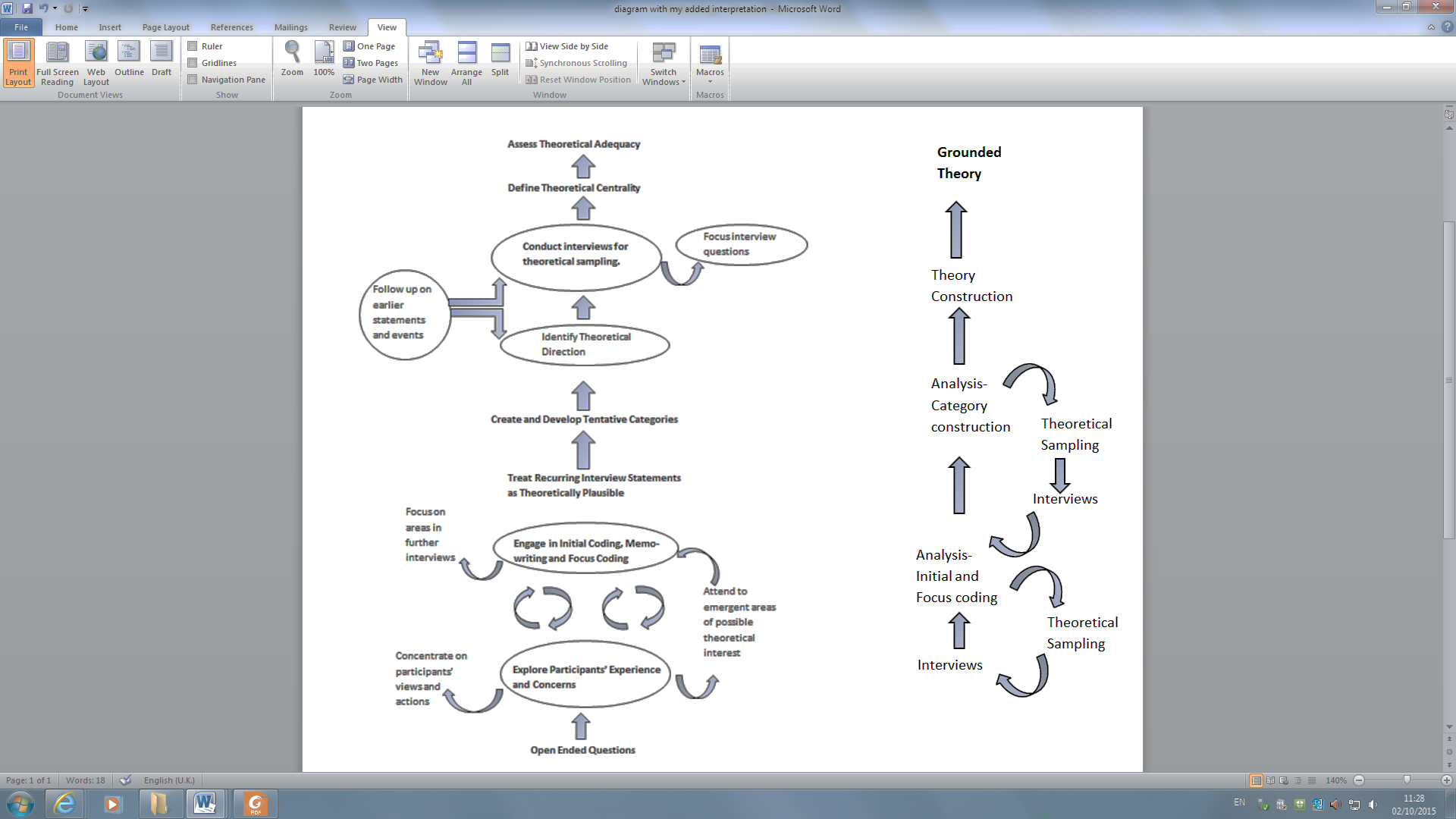 To aid the readers understanding I have simplified this process into a diagram (see Fig 1) and I will describe how I undertook each part separately. I start by discussing the use of interviews and transcription, I then look at the stages of analysis and theory construction and conclude by exploring theoretical saturation and what it means within this research.InterviewsThis section explores how I gathered my data through interviews, looking at the type of questions asked, the role of theoretical sampling and what I needed to be aware of when conducting my interviews.To get my data I used intensive interviews which I recorded with a Dictaphone. Intensive interviews are more open and less structured than a formal interview. It allowed me to respond to the specifics of the participants’ responses and explore that person’s experiences and understandings in greater depth. This type of interview is thought to complement Grounded Theory methods as both are ‘open-ended, yet directed,’ (Charmaz, 2014, p85). Grounded Theory requires flexibility and the possibility to explore emerging codes and categories within the interviews. Intensive interviews allowed the freedom to do this.As I wanted my research to be as valuable as possible it was important to me to start my interviews with trans participants. This enabled my later interviews with professionals to be grounded in their experiences of what is or is not supportive practice. Before I started my first interview I prepared some possible questions to ask (see Appendix E). These questions and the approach I took were based on prior reading about the interview process in Grounded Theory. Glaser (2001) discusses the importance of keeping your questions open to reduce researcher bias, so it was my intention to ask as few questions as possible. The ideal would be to ask one initially and then the rest of the questions to be based on what the participant had said, exploring things as they came up and clarifying and reflecting ideas back to them so that the data is grounded in the participants’ voice. For my first interview I asked just one question (see extract from transcript 1, Appendix F).Theoretical SamplingIn Grounded Theory, each interview should guide and feed into the next, in order to develop your emerging codes and later on, categories. This is known as theoretical sampling. An example of this process recorded in a memo:‘Theoretical sampling means seeking pertinent data to develop your emerging theory.’ (Charmaz, 2006, p96). This happened throughout the interviews and analysis and continued until no new properties of the categories are created (known as theoretical saturation). Prior to starting my research, it had been my intention to allow the previous interview to guide who my next participant would be:However, due to time constraints and the difficulties I had securing participants this was not possible. Nevertheless, the process of theoretical sampling was not ignored. In almost all cases I transcribed each interview and analysed before the next. The only exceptions were when an interview was followed directly by another. In these cases, I was able to pick up on what had previously been mentioned when it was appropriate. I made short notes between the interviews as a prompt of areas I wanted to explore further.  I discuss the possible limitations of having to do this later. Transcribing and analysing in this way allowed me to pick up on areas that needed further exploration or development. This process continued throughout the interviews and became more important as focused codes and categories were formed. As my interviews progressed I had more questions to ask due to the amount of information that had come previously and the need to further explore my developing codes and categories. For example:This meant that my interviews were more in depth as they progressed (see interview 25, appendix F for an example of a later interview). My first interview was only 11 minutes long and my last was 65. Glaser and Strauss’ (1967) approach to Grounded Theory received criticism about how later interviews were conducted. Dey (1999) argued the researcher can become so focused on achieving theoretical saturation by asking specific questions that they may omit the time to hear the participant’s voice and establish rapport. This was something I did not want to occur and so I ensured that all my participants had as much time as they needed to discuss their experiences. At the end of the interview I always gave the participant an opportunity to add anything else or to ask any questions. I ensured that all participants had my email address in case they wished to share or ask anything else at a later date.I will now explore other elements that needed to be considered when conducting my interviews:Having a safe spaceI allowed my participants to choose the location for the interview. I was happy to travel to them if needed, or I would book a room where we could speak at the university. It was important to me that my participant was comfortable in the location where we met. Perceived power imbalancesIn any research there are likely to be perceived power imbalances. To try and avoid this I ensured that the participant fully understood their rights within the research, they were given a participant information sheet to read prior to the interview. I also was mindful of my approach when speaking and listening in an interview. In many of my interviews I did not speak much and I believe that that was a positive, as it allowed the participant to share whatever they wanted without being affected too much by my presence. I let the participants know that I was happy to share the research with them at the end and also to come back during the process and speak to them about my analysis where possible. Due to time constraints I was unable to take my initial analysis back to all participants. The conversations I had are reflected upon in my discussion section.Good listeningGood listening is key to understanding a person’s experience. King (1996) describes the following as key listening skills: paraphrasing, reflecting, summarising and open questioning.In my interviews I tried to use these listening skills e.g.Through using a Dictaphone to record the interviews I believe this allowed for me to engage better with my participants. I did not need to make notes and so eye contact and other non-verbal exchanges were able to happen more naturally.EmpathyEmpathy is thought of as the ability to understand and share the feelings of another. It is one of the three Core Conditions that Rogers (1961) describes as encouraging personal growth, awareness and intimacy in a therapeutic relationship. Whilst the relationship between myself and the participant is not necessarily therapeutic, in a research context it can enable the co-construction of knowledge (Bondi, 2003).  Without empathy the participants’ experience will not be fully understood or appreciated by the researcher. This again would increase the likelihood of the researcher imposing their own opinions in the analysis rather than grounding it in the voice of the participant.  Reflexivity It is important to be reflexive in research, in that one needs to be aware of where they are coming from in terms of their own constructions and understandings about the world. This is because it will ultimately influence the research and how you engage with both the analysis and the participants. In order to be reflexive in my work I have used memos throughout the process to reflect on my own thoughts, reactions and understandings. In the introduction I have also outlined my own background, experiences of gender and how this research has shaped my own worldview. Avoiding biasWhilst I do not believe that you can take the researcher out of the research, (the data is a co-construction between myself and the participants), I do believe that you can act in a way that reduces your influence. To keep my data grounded in the voices of my participants it was important that I worked in an empathetic way, demonstrating good listening skills and being open and reflexive in my approach. Where possible I used in vivo codes and by following Charmaz’ (2014) guidance to how I undertook this methodology I believe I kept my analysis grounded in the participants’ experiences.Through implementing the above I hoped to avoid any harm to my participants and that the interview and research process could be one that was hopefully interesting and enjoyable for all involved.TranscriptionFollowing an interview, I would transcribe the recording. In line with Charmaz’ constructivist approach I transcribed the entire interview rather than making notes or summarising. I felt that this allowed all detail to be preserved and gave me as much time as I needed to explore what the participant meant by what they said in the analysis. This hopefully kept the analysis closer to the participants’ original meaning. See Appendix F for some of the transcriptions.AnalysisOnce I transcribed an interview I needed to code my data before the next interview took place. Coding entails naming segments of data ‘with a label that simultaneously categorises, summarises, and accounts for each piece of data.’ (Charmaz, 2006, p 43). In Charmaz’ (2006) approach to coding there are a minimum of two stages; initial coding and focused coding, if appropriate some researchers then use axial or theoretical coding. Initial coding (see table 1 below for an extract and Appendix G for longer examples)During the initial coding stage, it was important to remain open to all possible interpretations of the data. Charmaz (2006, p48) states that during this phase it is important to try to see actions in each part of the data and label it as an action rather than as a topic. This reduces the chance of making theoretical leaps early on in the analysis.Table 1 extract from participant 2 transcription and initial codes.The initial codes were grounded in the data and were only provisional. As my research went on it became necessary to re-code or look at my initial codes again in the light of new data. When I did this I wrote my new possibilities in italics so it was clear what happened at a later stage of analysis (see table 2 below).Table 2 extract from participant 2’s transcription with initial codes and recoding in italics.This initial stage allowed me to see if there were gaps or any developing patterns that needed to be explored further in my next interview. After my first eight interviews I had over 400 initial codes. During this process I coded using a line-by-line analysis; this helped to ensure that the analysis was grounded in the data rather than imposing my ideas upon it. I spoke to my peers about possible interpretations, and if it seemed that more than one word could explain the text I wrote all the possible codes down.Focused coding (see figure 3 below for an example of this process and Appendix H for this stage of analysis)Following my first eight interviews I had numerous initial codes, some of which easily grouped together or were describing the same process (see Fig 2 below). A lot of the same ideas were occurring in my interviews, so at this stage I felt it would be beneficial to see how they grouped together. This also allowed for further exploration of these focused ideas in future interviews. I colour coded all of my initial codes to represent each participant, allowing me to easily go back to the correct transcription if I needed further clarification of what they meant in that context. I then printed them all and cut them up. I then grouped them with other codes that were the same or similar and tried to find a word that best described this set of data. It also allowed me to see the biggest areas of data. Fig 2 an extract of the initial codes that became the focus code ‘knowledge.’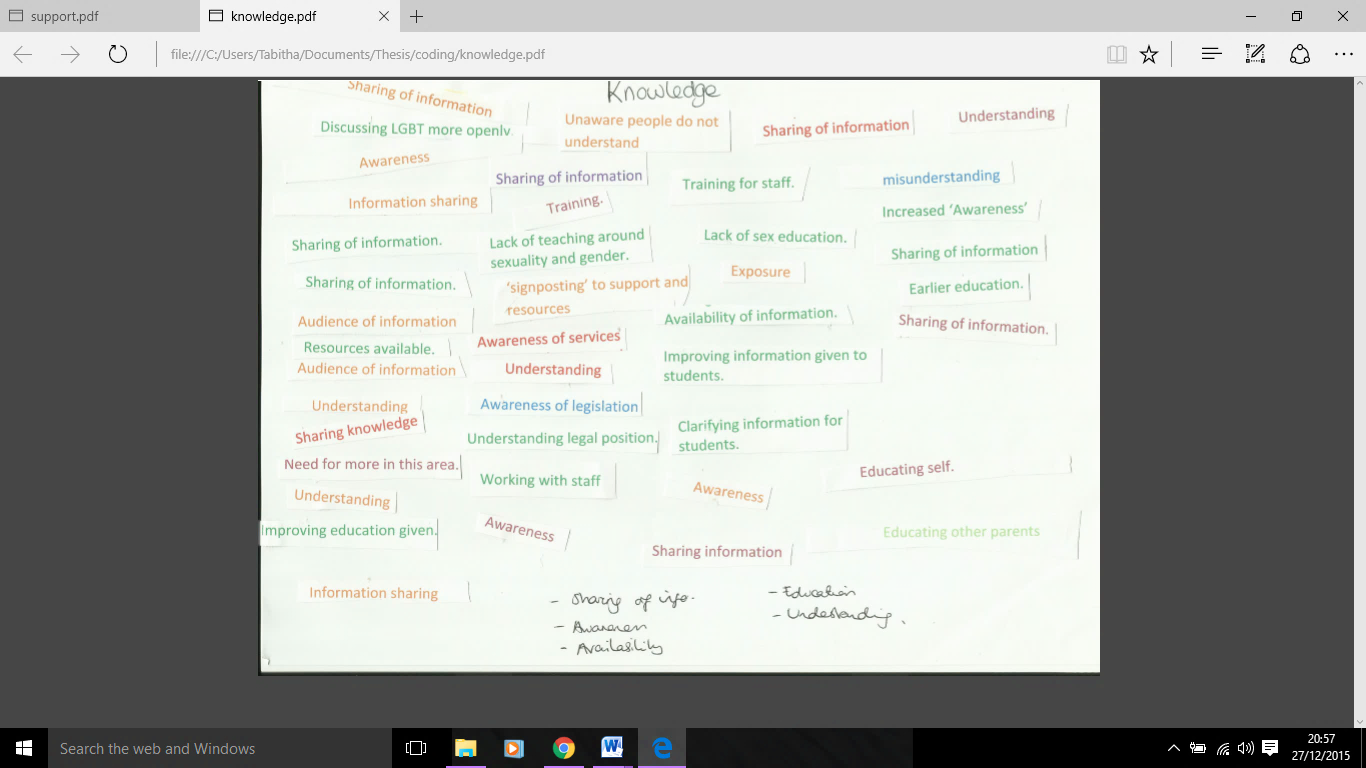 These became my focused codes. Where possible these came from the language the participants used themselves (in vivo code) to avoid putting existing theory or preconceptions on to the data (Willig, 2013, p34). Following this process, I had 21 focused codes, all of my initial codes were included in these focused codes. The interviews that followed were then analysed using the focused codes. If new ideas came up that did not easily fit in to a focused code, this was then given a new initial code in the colour red so it was clearly identifiable. If a new code developed, I went back to the previous analysis to see if other data also could be explained by it. For example, ‘ethos of school’ came up in a later interview but examples of it were mentioned previously without using the same explicit language, so I went back and recoded that data. These codes changed and developed throughout the interview process. The questions I asked in interviews helped to clarify the properties of these codes, in some cases changing the nomenclature. e.g.It became clear that some focused codes could be linked together to form broader categories which I also then explored in my interviews.Developing categoriesThroughout my analysis I was aware of codes that seemed to link together or which possibly formed much broader categories that encompassed many of the focus codes. These were things which I explored in my interviews and noted in memos to develop their properties further. Towards the end of the interview process I spent more time exploring how the focused codes linked together. At this stage in my analysis it became increasingly important to use the memos I had made throughout to get a better sense of the data I had. ‘Asking analytic questions in memos enables us to move swiftly from description to conceptualizing data… By bringing data into your narrative from the start, you provide ready evidence without having to search for it. Memos are places to evaluate which codes to raise to tentative categories.’ (Charmaz, 2012, p 9)At this point of the analysis some grounded theorists would use axial or theoretical coding to help sort and bring the data back together. Charmaz (2014, p147) however, argues that ‘initial and focused coding will suffice for many projects.’ There are many reasons why axial and theoretical coding may not be appropriate, particularly in a Constructivist approach (see memo 61 for further exploration); both force a framework upon the data which arguably limits what researchers learn and restricts the categories that are ultimately constructed. They may also render it impossible to know when theoretical saturation is achieved as it has limited the possibilities of what could emerge. Due to these reasons I decided to take a more open approach and let the data guide how the focused codes were brought together. To do this I went back to the transcripts. Each time a focused code was used I copied the text from the transcript of what the participant had said that made me choose that particular code (see Appendix I for an example of this sorting process). Once I had all the examples in each focus code heading, it enabled me to better reflect upon how and where these codes were linked, and allowed for exploration of what that group of data meant and how it could best be described.e.g.This was not a straightforward process and I used my peers to help me more clearly define and label these groups of codes as categories.This eventually led to the five developed categories that are explored in the results section.Theory constructionOnce I had my categories I had to consider how they were linked together. This was a similar process to sorting my memos and focus codes. I had to consider how each category impacted on another and ask questions of the data, for example, how else this data could be explained.e.g.Theoretical SaturationSaturation is one of the criterion that is required of the categories formed through grounded theory. Saturation means that you keep sampling (interviewing) until no fresh theoretical insights or properties are gained in new data. If I had questions from a previous interview or something was mentioned that needed exploring further these fed in to the next interview. This helped to develop my focus codes and then my categories.Charmaz (2014, p214) states that to assess whether your categories are saturated you need to ask the following questions:Which comparisons do you make between data within and between the categories?What sense do you make of these comparisons?Where do they lead you?How do your comparisons illuminate your theoretical categories?In what other new directions do they take you?What new conceptual relationships, if any, do you see?Saturation is based on this logic rather than numbers of participants. It is argued by Bowen (2008) (see Charmaz) that more skilled interviewers will probably need fewer interviews to get a robust analysis. There are queries over the term saturation. As there are differing understandings of the term in research as well as in Grounded Theory. Some researchers may claim theoretical saturation without really exploring other possibilities within the data. Dey (1999) argues that the term saturation is not accurate, in that the researcher decides when the categories are saturated rather than the data deciding. Dey suggests that ‘theoretical sufficiency’ (p257) is a better description of how researchers use Grounded Theory. The categories that were developed in this piece of research would have been the same or similar if I had stopped at 18 interviews. Being new to Grounded Theory and research I was reluctant to stop sooner, as I did not have the experience to confidently make that decision. This meant that I continued all of my first arranged interviews (25).  I do not feel that this was wasted effort as the last seven interviews added extra depth to the categories that had been formed. As the same broad ideas were coming up in these last interviews I believe that any further interviews would not have altered the categories.The next chapter will look more in detail at each level of analysis and the concluding Grounded Theory.Chapter 4ResultsThe following section will explore the properties of each category constructed from the interviews, concluding with how the categories are related to one other. Following this section I will discuss the categories and critically evaluate the literature related to them. Due to the large amount of data gathered through the interviews (150 pages of transcript) I have had to restrict the level of detail included. Instead I have picked out the most common ideas and given a couple of examples from the transcripts to show how each of the focus codes were developed from the participants’ experiences. See memo 96 for how the decisions were made as to what should be included. For further examples and detail please see Appendix J.As in all qualitative methods, the researcher in Grounded Theory is very involved in the interpretation of what the participants have said. In naming my initial and focus codes I tried to use the language used by the participants. After naming the categories I consulted with peers and my supervisor to see if the label appropriately described all the focus codes it contained.From the analysis five categories were created that encompassed all the focus codes. They were:Societal influenceUnderstanding and awareness of trans issuesEducational setting’s response to transgender studentTailored systemic resources for stakeholdersOutcomes for transgender studentFig 3 on the next page shows how the codes made up each individual category.Fig 4 below shows how the categories are related to one another. I will discuss this diagram as I describe each category so it is clear to the reader why this structure was developed.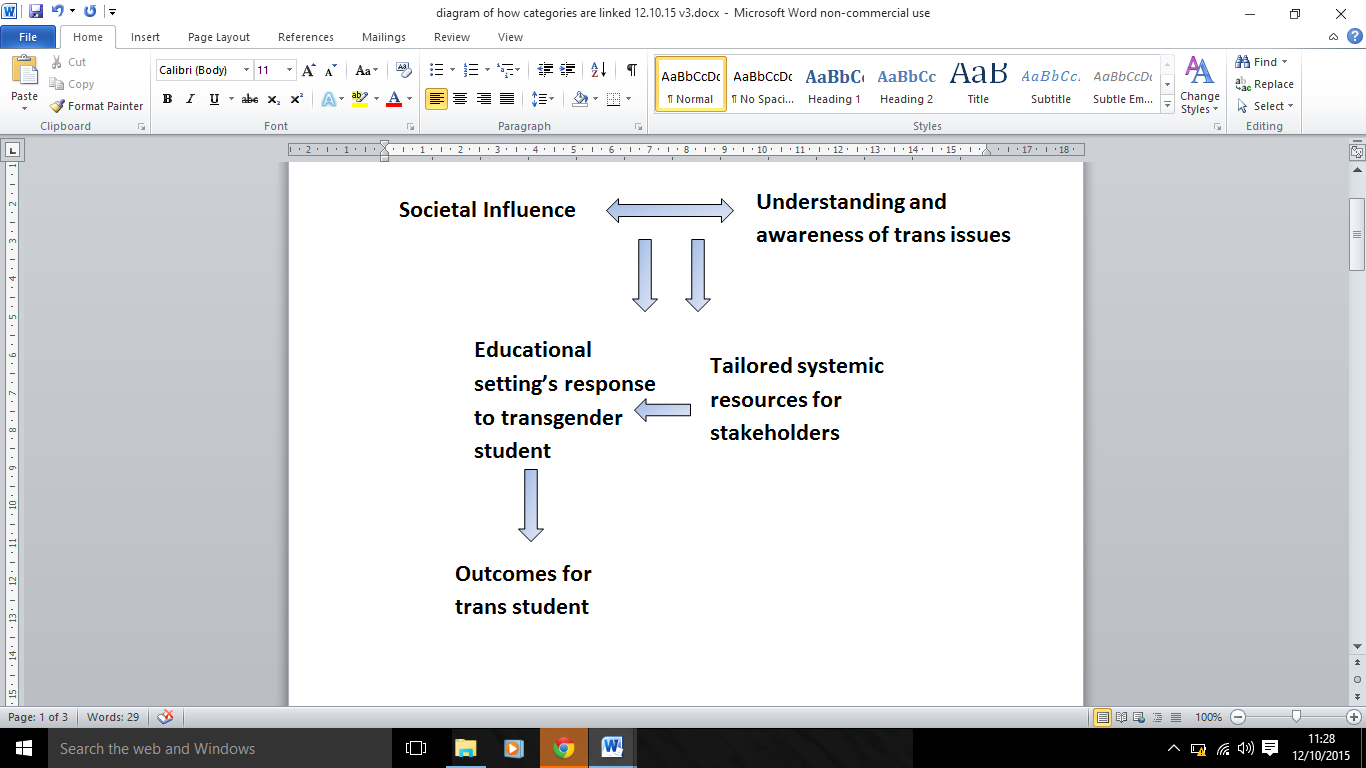 -Fig 4 How the developed categories are related to one another. 4.1 Societal influenceSocietal influence encompassed five areas that developed through the interviews: The reactions of others to a transgender pupil, prejudice, systemic constraints, changing times and gender divides and pressures. (See Fig 5 below)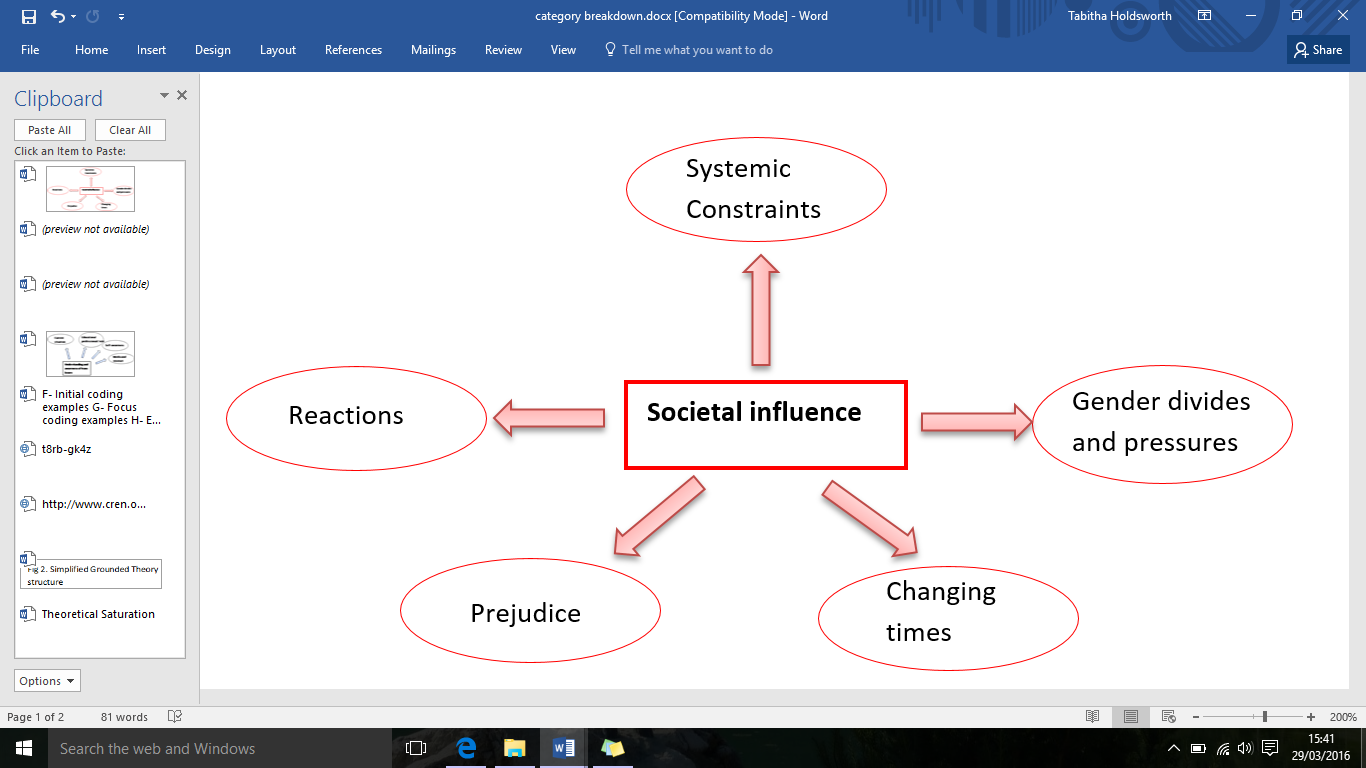 Fig 5 The focus codes that make up the category of Societal InfluenceThe areas that comprise the category of societal influence are affected by the understanding and knowledge that is available regarding trans issues. Similarly, societal influence affects the availability and type of understanding that schools have. Therefore, these two categories are interlinked and make up the beginning of fig 5.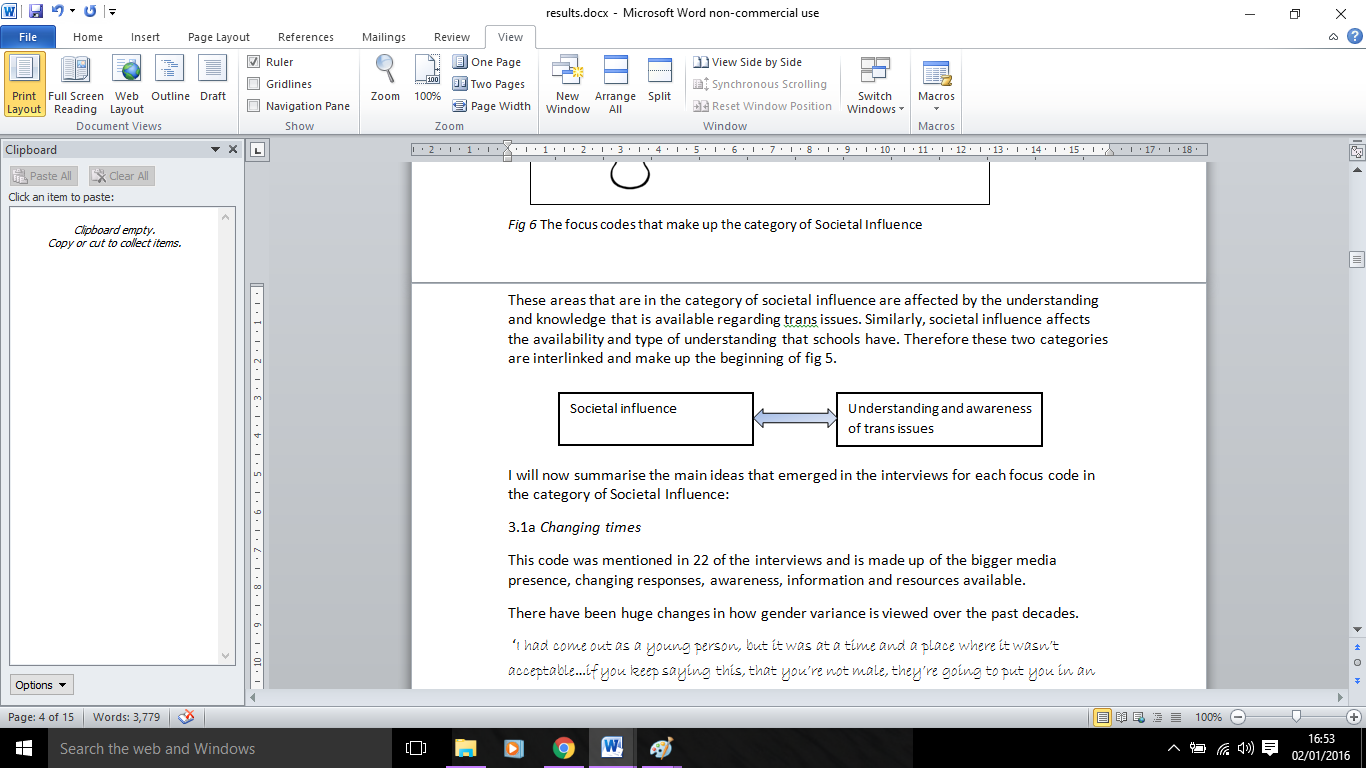 I will now summarise each focus code in the category of Societal Influence. (For further examples from the transcripts for each area discussed please see appendix J 4.1):4.1a Changing timesThis code was mentioned in 22 of the interviews and is made up of the bigger media presence, changing responses, awareness, information and resources available. In the interviews, participants referred to the huge changes in how gender variance is viewed over the past decades. These changes were viewed as positive and helpful in enabling gender questioning young people to explore their options at a younger age.  ‘Now it's much more out in the open and much more in the media and much more out there, and therefore more likely to be talked about in the household, and therefore children feel much more comfortable about raising it at an earlier age.’ – participant 19This seems to be partly related to trans issues being more prominent in the media and on the internet:‘At the time I didn’t even know people could transition, but now with it being so much more in the media and so much more aware, you know, children are on the internet. You can Google, you know it happens, and you know that you can do it.’ – participant 5There are also more resources available to those that wish to transition:‘But today people have got a chance to be whatever they want and you’ve got the means to do it, you don’t have to be a millionaire to achieve it.’ – participant 74.1b Systemic constraintsSystemic constraints included waiting for others to allow the situation to move forward, concerns regarding the funding available, unclear local and national guidance and the pressures of traded services. This code came up in all but one of the interviews with professionals who supported trans young people and appears to be a big barrier to the students getting appropriate support in educational settings.‘It’s one of those working world situations and you are waiting for people to give you the ok, or waiting for someone to get back to you and you never get moving.’ – participant 23Unclear guidance was discussed in many interviews. Differences were identified between the 2004 Gender Recognition Act and the 2010 Equality Act and also how a service may then interpret that information. Many local authorities do not yet have guidelines in place for their educational settings regarding supporting their trans pupils. Of the authorities that have written guidance they take different approaches. What some areas have written was felt to be more reactionary, whereas others were written with the voice of the young person in mind.Difficulties with funding were mentioned in six interviews. This was felt to be a barrier to trans pupils getting the best level of support from outside services. This problem was suggested to be, in part, due to the current economic climate and cuts to local authority services. With some services e.g. Educational Psychology, becoming traded services, concerns were raised that schools would not be able to invest the money needed to support the young person appropriately. ‘…. and in this time of budget cuts and such stringencies on authority spending that they don’t see it as an area that the authority needs to look at specifically…’ – participant 234.1c ReactionsThis code encompassed the general reactions of pupils, parents and schools to having a trans student. One idea that came up in many interviews was that more often than not it is the adults around the young person who are likely to have difficulties accepting the transition of a pupil. It was also suggested that it can be the adult’s reaction that leads to bullying from other pupils. ‘Kids are really accepting until they are told that it is wrong.’-  participant 10It was also expressed that the parents may react differently depending on where the school was situated:‘It was fortunate really that with our postcode….’ – participant 19The response that schools give to their trans pupils was felt to be varied. This seemed to be connected to the schools concern with other parents and their possible reactions. Schools were reported to react better if they had a good understanding of trans issues already. Schools were felt to respond better when they understood their legal responsibilities and their role in the transition process. It was also mentioned that schools should be working more closely with the local authority and the young person’s parents. ‘On the whole schools perceive it, or certain schools perceive it as ‘difficult’.’ – participant 23Parental reactions were felt to affect the outcomes of the young person. The role that school has can become more important for the young person if home is not accepting: ‘I suppose you’ve got the child whose parents are not supportive, hostile to the idea, in which case it’s very important that school is a safe place for them because if you are getting a hammering at school and you are getting a hammering at home that kid is probably going to turn out, well… not going to have a good effect on them.’ – participant 154.1d PrejudiceThe code of prejudice is very much interlinked with the codes ‘reactions’ and ‘gender divides and pressures.’ The idea of prejudice was raised in some form in every interview undertaken.  Again, the idea that reactions and more specifically prejudice comes from the adults was discussed. The importance of staff having the opportunity to face any prejudices or lack of understanding was discussed in three interviews. ‘The bullying comes from the surrounding adults, it gives other children a role model to base their behaviour on.’ – participant 8‘We all have to be brought out in the open and challenged and I think that was really important.’- participant 184.1e Gender divides and pressuresGender divides and pressures was another common code. This encompassed how staff can reinforce gender stereotypes, how society feels the need to put labels on gender identity (and finds non-binary people more difficult to understand) and that in our society it may be easier for one who was assigned female to transition to male than the other way around.‘Some teachers are very very guilty of reinforcing gender stereotypes in the classroom there is still a lot of fear around trans issues and around gender identity.’ – participant 9 ‘I am sure there are plenty of kids who spend a lot of time being confused over something that if we lived in more enlightened times, wouldn’t even be something, it would almost be unheard of. The way I explain it to cis people is like if we judged people on hair colour or anything else that is superficial.’ – participant 15‘Society needs to hang a tag on us to say this person is a transgender woman or transgender man, but the transgender scale goes from man to woman via an enormous amount of individual tiny steps.’ – participant 34.2 Understanding and awareness of trans issuesUnderstanding and awareness of trans issues is the largest area that came up in the interviews and was mentioned in all of them. As previously stated, I felt that the understanding and awareness that is available regarding trans issues impacts upon the focus codes that make up societal influence and vice versa.I will now explore each of the focus codes that make up this category. It consists of: the information available to educational professionals, the current situation in education, the educational professionals’ role in sharing information, other ways of developing understanding and awareness, media and internet and self-awareness. See Fig 6 below. (For further examples from the transcripts for each area discussed please see appendix J 4.2)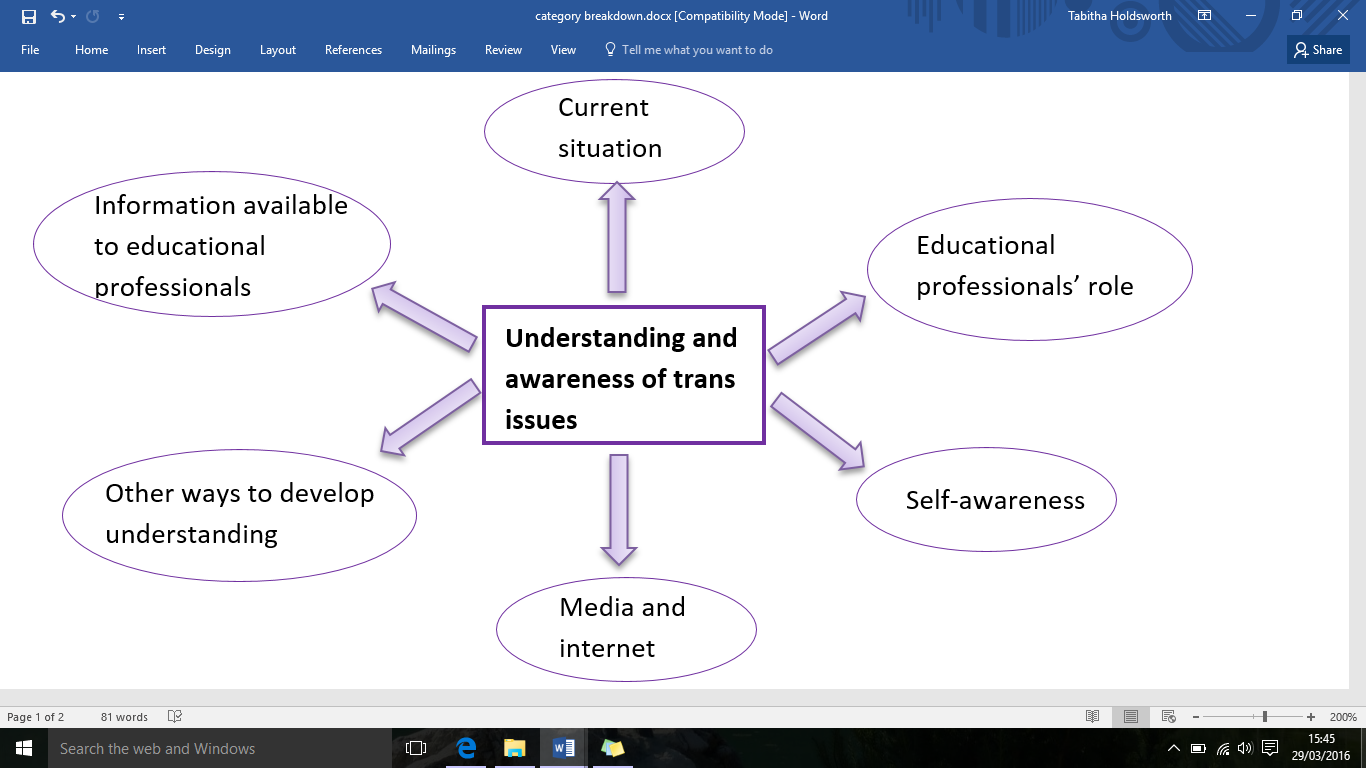 Fig 6 The focus codes that make up the category of understanding and awareness of trans issues4.2a Information available to educational professionalsThis code was made up of staff training and the type of information that educational professionals need to know.‘But people don't talk about it because of lack of education.  People might be afraid they'll say the wrong thing.’- participant 19It was felt by most participants (23/25) that training should be available for all members of staff and governors at the educational setting and that it should be accessed by all schools. It was thought by some that this would allow good practice to be embedded within the school and not just implemented as a reaction to having a trans pupil. ‘They need to be having training, that’s a huge, huge area, they need to be proactive, some of the schools in our area that have had the training rather than ‘oh we have a trans kid we must be educated’ which is great, and (it helps) to build their confidence I think, I think that’s done through training.’- participant 16The importance of giving staff the opportunity to explore their understanding and possibly prejudices regarding trans issues with someone from outside of the school was mentioned. However, it was reported that some training that has been given to schools has not necessarily been appropriate to the setting’s needs and other schools who have wished to access training have not been able to due to financial constraints. This lack of training was felt to be a barrier to appropriate action by many interviewed.‘There's been no training for staff...  that's an idyllic world with staff training on anything.’ –participant 20Many areas of information that schools need to know were highlighted in the interviews:It was felt that staff need to have better understanding of what it is to be trans and how the young person may need to be supported. Staff need to understand ‘the underlying legal responsibilities that schools have in terms of the Equality Act and the Gender Recognition Act.’ – participant 23Staff need awareness of support services/ relevant organisations- importance of signposting to (and helping family to access support they need): ‘We need to know where to signpost families and staff.’ – participant 24Staff need to be better aware of gender, how they discuss it, understand it and to avoid stereotyping:‘…. boys’ toys, girls’ toys, you are stereotyping gender without realising it.’ –participant 23Staff to be aware of prevalence and likelihood that they will have to support a trans child and also the outcomes that can be affected if they do not receive appropriate support. ‘It’s saying if these young people do not get the support, the kind of trajectories that they are going to affect’- participant 22Schools need to know how to change names etc. on the systems. Schools need to understand what transphobic bullying might look like and the impact that it could have on a young person. Staff need to understand the importance of early support and timing of transition: ‘I probably would have transitioned years ago, I wish I had, I feel like I have lost out on or lost a decade of my life really and quite an important one. So it would have had a big difference I think.’ - participant 15Staff need to understand the difference between sex and gender and sexuality and gender: ‘But what was significant was that there was about 100 newly qualified teachers in that room who hadnt got a clue. Even when I asked what a trans person would consider basics like what’s the difference between sex and gender… Well unless you understand the difference between sex and gender then you will never understand a trans person or what they are going through’ –participant 94.2b Current situation in educationMany participants felt that schools do not know where to access information about trans issues. There was some anger felt at how some schools are currently supporting their trans pupils:‘As far as I am aware schools don’t really do a damn thing.’ – participant 15The schools’ lack of knowledge slows how quickly the support is given and there is ‘a variable level of understanding between schools… some really positive responses and other schools have been a bit more difficult to engage with some of the issues.’ – participant 25It was felt that if a school has policies in place already how they support their trans pupils is better:‘If a school has a good inclusion and anti-bullying policy then it should already be there in terms of this is our school and this our ethos.’ - participant 22Schools often worry about toilets, changing rooms and other parents’ reactions, these came up in most interviews. Some of the participants mentioned that often teaching staff feel unsure what to share with people, what needs to be kept confidential, how to tell other people and who to tell:‘I think the school need to take a lot of responsibility in terms of educating their students, in terms of keeping the child’s confidentiality as well that’s a massive one and keeping the family’s confidentiality…’ – participant 16Educational Psychologists are often not informed enough to support schools and there seems to be a lack of guidance in most services spoken with:‘If the psychologists aren’t aware, where on earth are the teachers going to go?!’ – participant 94.2c Educational professionals’ roleIt was suggested that schools need to take on more responsibility in supporting their trans students (following being given the tools to do so by the local authority e.g. guidance, training).‘If we had a strategy that outlined all the steps already in place, school wouldn’t feel helpless in the situation and wouldn’t feel like they needed to be rescued, it is putting the responsibility back on to them.’ – participant 21One recurring idea was that schools need to take responsibility for educating their students on trans issues. One suggestion was to have a lead member of staff that both students and other members of staff can go to to ask questions or talk about gender. Another that came up was that the curriculum needs to change. It was recommended that there needs to be better PSHE lessons, exploring a wider range of possible relationships and identities at an earlier age. It was felt that aspects of gender identity and trans role models should be embedded within the school curriculum/learning environment and trans information should be widely available for students e.g. leaflets, a member of staff to talk to, groups within school.‘I wonder how much my life would have been different if at the age of 15 urm you know there had been… a place where I was exposed to some kind of role model.’ –participant 15‘...there wasn’t anything at all challenging, like, you could grow up to be gay or you could grow up to be trans, you might not have this kind of family, so that would be helpful- if schools talked about other options.’- participant 14Participants in 9 interviews mentioned the need for schools to be more proactive in seeking information and implementing good practice within the school. The importance of sharing it with the families and working alongside the family and outside agencies was also mentioned.‘I guess what should be emphasised in there is that communication with the parents and liaising is important.’–participant 15It was felt that Educational Psychologists specifically need to build upon and work within current understanding of development and research evidence and they need to have accessed ‘good’ information before supporting schools. They need to understand their role within the transition process and the work that the Gender Identity Development Service at the Tavistock and Portman Clinic do. It was felt that they should be working with the school systems and helping everyone to make sense of the process and what needs to be done. It was suggested that some direct work could be necessary to support the young person within the school setting; helping them to get what they need, but often it is about working with the school.‘We say to schools that they need to have good information, but we also need to have good information and look at what we are promoting as a good evidence base.’- participant 224.2d Other ways of developing understanding and awarenessBeyond training, many of the professionals who have worked with this group mentioned other ways that they developed and promoted understanding of trans issues. Where the parent of the transgender pupil is confident in their understanding they can be a useful resource to help the school put things in place, they can also help to support other parents going through a child’s transition. Using outside organisations can be helpful to deliver training and answer questions as they come up. e.g. Tavistock, Mermaids, GIRES, Gendered Intelligence, or more local organisations. Some schools have linked together to share experiences; this has been found by many participants to be incredibly valuable. Schools within a similar locality could also share training and resources.‘She did a lot of research and found out different organisations we could go to, another school we could visit in, down near x, and that got us off on a knowledge pattern, working along with the parent...I’m getting asked quite a lot now myself, you know to speak to schools and staff about children with Gender Dysphoria.’ – participant 174.2e Media and internetThe media and internet came up in half the interviews. Many had mentioned how currently there seems to be a bigger trans presence in the media and that the internet has helped young people to be more informed. It was felt that the internet shows more realistic representations of trans people and positive role models. There were downsides mentioned as well, in that the media can pick up on negative stories or sensationalise aspects, which can be unhelpful. ‘The amount of information that is available on the internet, the young people are often very well informed about the terminology, about what they can expect from services, about the possible physical interventions, in terms of hormone blockers and cross sex hormones. So they have often researched this and come with a degree of knowledge that is often quite extensive and then we have parents where this terminology is all new to them.’ – participant 25 ‘So anyone who’s a young person and they’re going and they’re looking stuff up on the internet and that’s how they’re trying to learn about stuff, that’s what they’re going to find is teenage trans people that have killed themselves, because that’s what makes news.’ – participant 44.2f Self-awarenessAspects of self-awareness came in to most of the interviews. One frequent idea was that we need to remember that everyone occupies multiple identities: and when working with a young person it is important to see them for all elements of their identity, not just their gender.Another area within identity that came up in many interviews was the idea of having a personal truth:‘Once I was transitioning from my previous persona to me.’ – participant 8‘So I had to be true to myself, I thought I’m at the end of my life, I’ve got to be who I am.’ – participant 14.3 Tailored systemic resources for stakeholdersThe resources that are available are shaped by both the understanding and awareness of trans issues as well as other societal influences and constraints.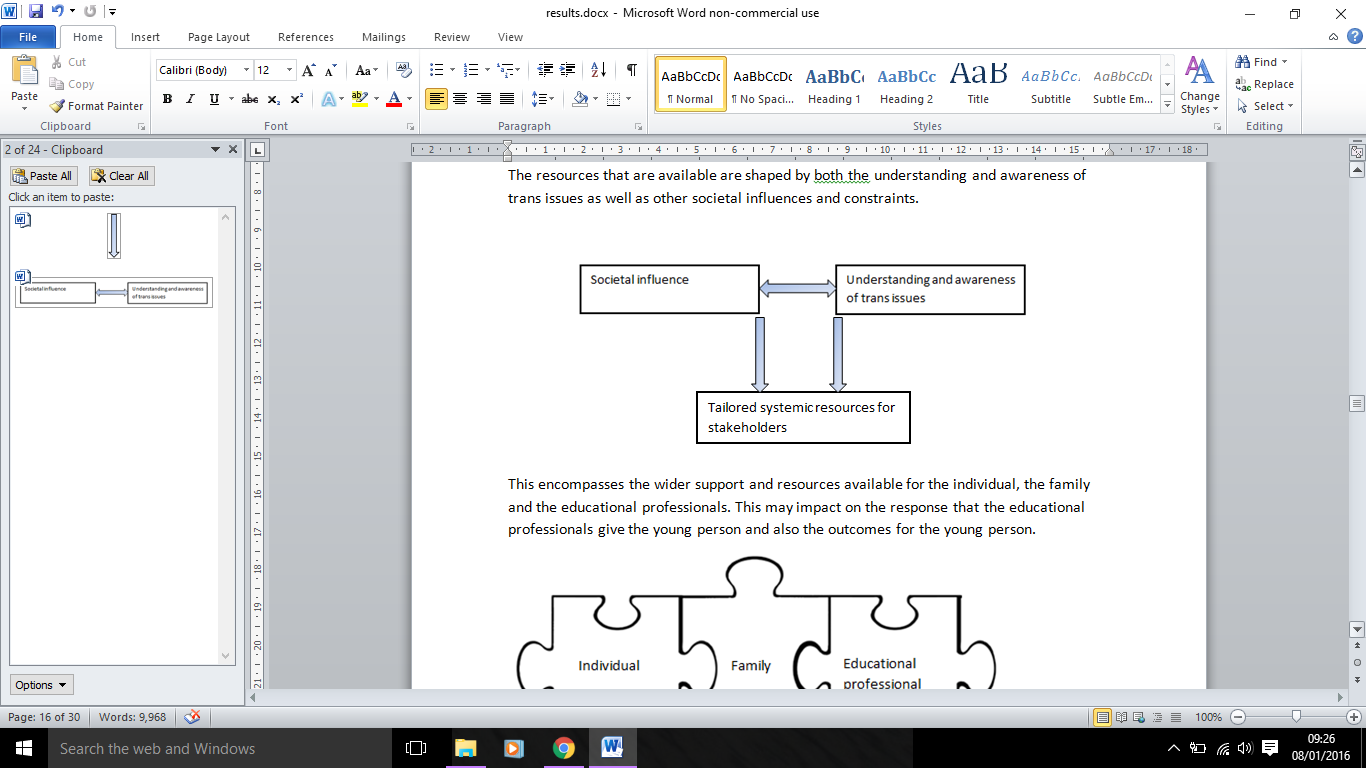 This encompasses the wider support and resources available for the individual, the family and the educational professionals. This may impact on the response that the educational professionals give the young person and also the outcomes for the young person.  (For further examples from the transcripts for each area discussed please see appendix J 4.3):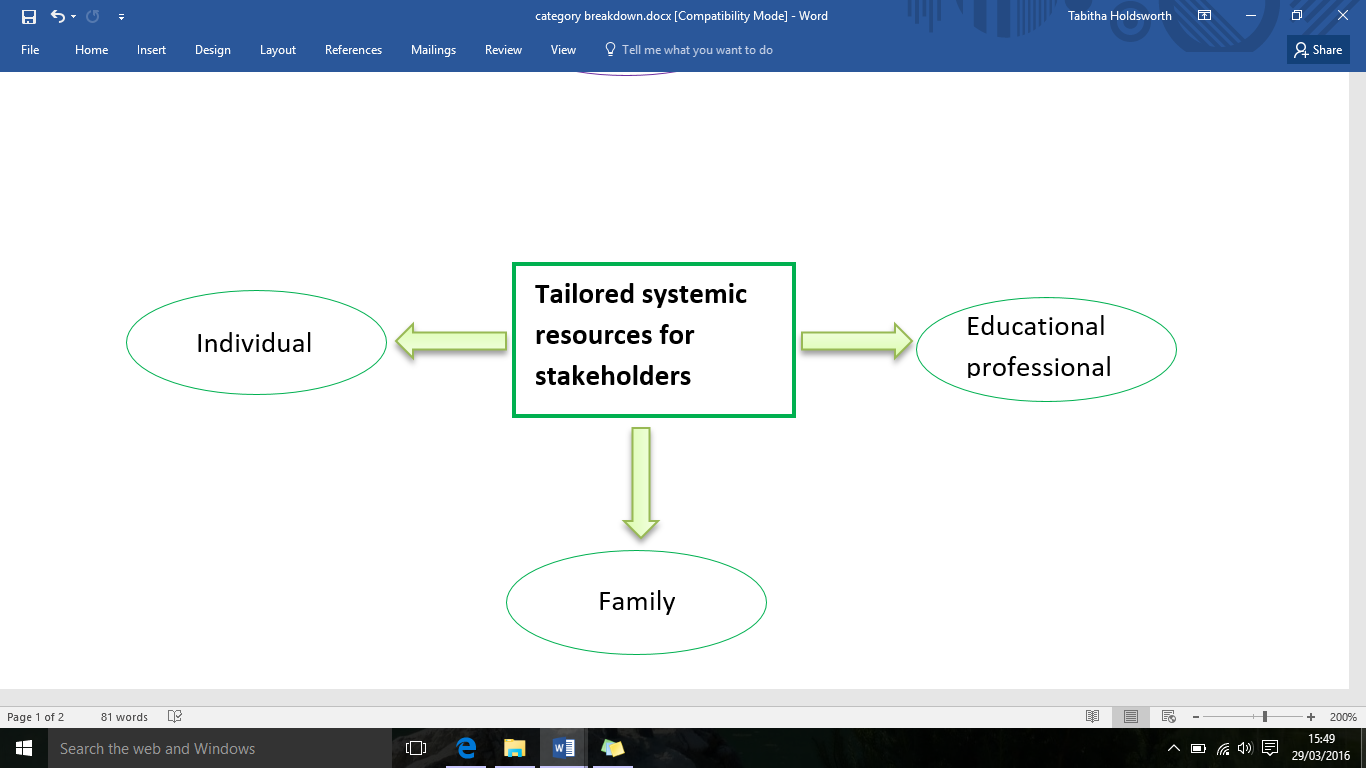 Fig 7 The focus codes that make up the category of tailored systemic resources for stakeholders4.3.a The individualIt was recommended that the young person may require access to other organisations and youth groups beyond the school e.g. the Tavistock youth group, CAMHS.  ‘Having those youth groups and the opportunities to share experiences I think are really valuable for those young people.’ - participant 25.The importance of good communication with the young person came up in many interviews as well as developing their strengths and interests, ensuring they are valued and integrated:‘It’s a developing identity for that young person and so providing an environment where they feel valued and supported in the school is really important.’  - participant 25‘Look after the child, make sure that there is somebody within school that that child could disclose to and make sure that that child felt safe and happy.’ – participant 20Having a supportive family network was felt to impact on the outcomes for the young person and helps to move things forward. Where the family is less supportive the school may need to take on a bigger role:‘I would probably encourage the young person to talk to their family if they can, because if there is a strong family support then it can make a huge difference to how that young person deals with their issues around being trans…It’s almost like children need their parents’ permission to start presenting in their cross gender identification; that can be really reassuring if they get that parental approval.’ – participant 254.3b Educational professionalsThe role of the Educational Psychologist was mentioned in four interviews. It was felt that their focus should be on working around the systems within the school and offering support for school staff and occasionally doing direct work with the young person, but only when that work was not already happening via the Tavistock. If the Educational Psychologist requires further support within their role then they should access it from within their teams and other members of the profession.4.3c The familyThe family was mentioned in almost all of the interviews. Participants felt that parents may need support from the school to guide or signpoint to good information and other organisations. In some cases, it may be helpful for the school to act as an advocate to enable the family to access services. Siblings of the young person were also felt to be in need of support at times and the impact that it can have on them was also discussed. ‘The parents will really need help.’- participant 10‘Funnily enough there is quite a lot of support for the child but not their families. I would expect that siblings … if they were in the same school that that could be quite difficult for them because a 9 year old or a 10 year old won’t understand.’- participant 12‘You need somebody to take that place of being the advocate for them, to make sure they are getting support from the system, because the system relies on the parents doesn't it?’ – participant 194.4 Educational setting’s response to trans studentThe response that a school has to having a trans student is influenced by their understanding and awareness of trans issues and also other societal influences and pressures. The response that is given can also be affected by the tailored systemic resources for all involved e.g. outside agency support and guidance.This category encompasses the actions that need to be put in to place. It includes appropriate interactions, individualised approaches, proactive approaches, practicalities and the role of the Educational Psychologist (EP).  (For further examples from the transcripts for each area discussed please see appendix J 4.4):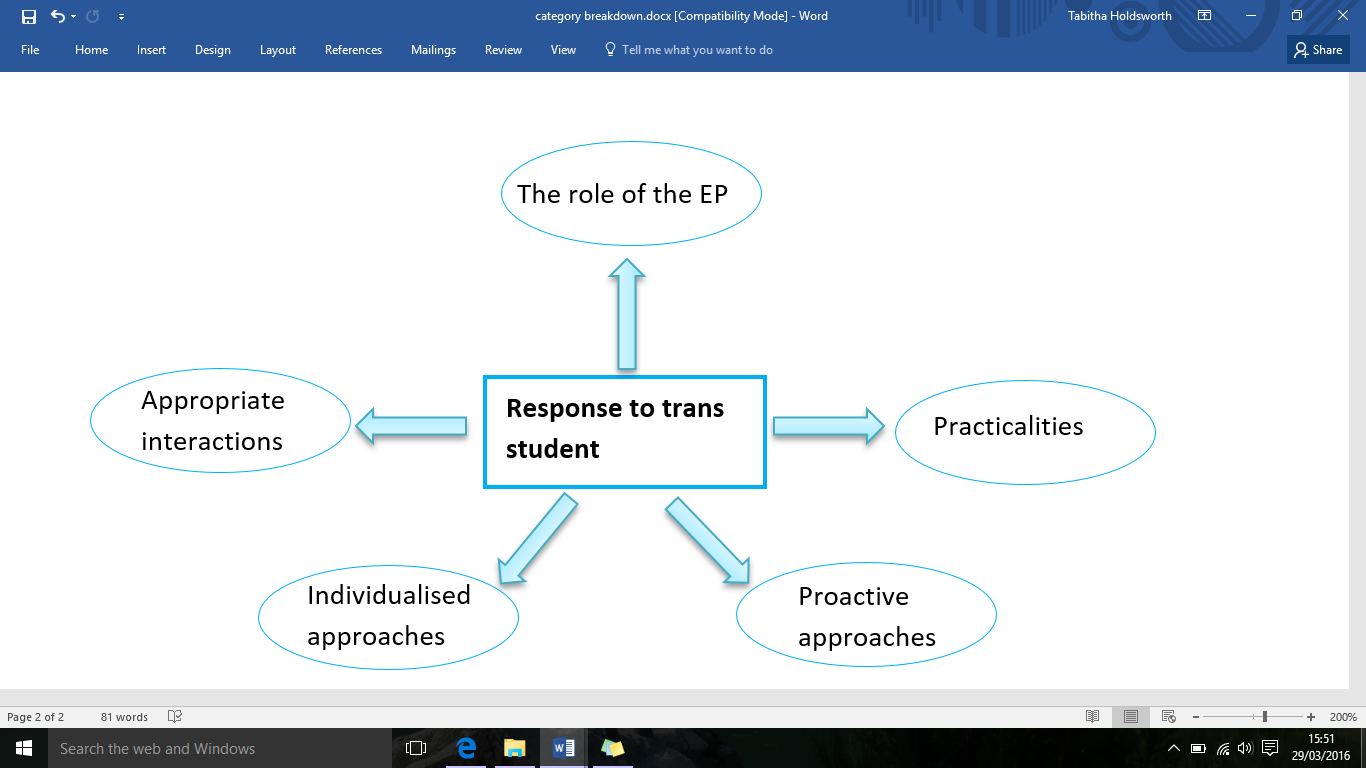 Fig 8 The focus codes that make up the category of educational setting’s response to trans student4.4a Appropriate interaction In the interviews how educational professionals interact with their trans pupils were mentioned. It was recommended that having a consistent approach was important to the young person and their wellbeing. In three interviews participants discussed professionals asking questions that were not appropriate, or showed their lack of understanding. They recommended that it was important to admit when mistakes were made. The language that professionals use is also felt to be a key consideration. Many of these recommendations could inform the type of training and information that staff should access.  ‘…he wants to use a new name and for people to use the pronoun ‘he’ consistently …they are not doing that at all at school.’- participant 22 ‘Don’t make the fuss, if you get it wrong you get it wrong, just say ‘oh I’m sorry, just getting used to it and don’t ask stupid questions, ‘are you sure? Is it just a phase? Maybe you are just gay.’’- participant 13 ‘There are phrases in every form of life where they could be used in one way and be acceptable, used in another way and be upsetting and insulting and we’re no different.’ - participant 3One participant suggested the following response if a young person acknowledges their questioning of gender: ‘The first thing is to be reassuring to that child or young person and to let them know that they are still in control of who knows about this, so check with them about who knows, do parents know? Does someone else at school know? Do any friends know, and what would you like me to do with this information? Always leaving it… because it puts that child or young person in a really vulnerable position if they divulge, so the first thing I would recommend is about checking with them and leaving them in control of that information and what they want to do with it.’ – participant 254.4b Individualised approachesHaving an individualised approach was mentioned in almost all of the interviews. It was felt by many that asking the young person what they want and need from the school was essential before putting anything in place. The school’s response should then come from that person’s needs and wishes e.g. pronoun choice, name choice, toileting and changing arrangements, uniform options. Similarly, being aware of other aspects of the person was felt important to helping guide how one works with them e.g. age or special educational needs. ‘Probably the most reasonable person to ask is the person themselves.’ – participant 3‘I think at the end of the day it comes down to that young person and the family and what they want. I think that is what needs to drive any decisions made by the school.’- participant 22  ‘It’s less about knowing the right things to say and not, really it is just about accepting what the kid says, how they feel and how they want to be treated.’- participant 12The idea of people having multiple identities was mentioned in three interviews. It was stated that it is not helpful to assume that any difficulties the young person is having in school is because they are trans, it may be to do with something else. It is important to understand the whole person and respond to their specific needs. The focus may include other areas of support e.g. resilience, giving them scripts to use if peers ask questions, ensuring social support. ‘For me it is quite complex it is about seeing people with multiple identities that are integrated and always being really careful what it actually is that you think the concerns, behaviours, expressions are actually trying to represent, you are not just dealing with the self as a transgender person you could be dealing as a transgender person as someone from a particular ethnic group, class, system it is all going to have a factor… actually for that young person the key issue for that person in time could be on the ethnic , race ethnic identity and bullying.’- participant 22The idea of staff being flexible was also mentioned and ties in with this individualised approach e.g. if a child socially transitions and then changes their mind that is fine, or if a child wants to change their chosen name that is ok too. The response required may change over time. ‘If the child says they want to be addressed as x, work with them, if they turn around and say in the future ‘Urm I have changed my mind,’ then at least they’ll have had the chance to start life as to how they want to be.’ – participant 7‘I think later she'll need more support, when the realisation comes of how relationships and sexuality, that will be a much, much harder thing for her to deal with.’- participant 19It was recommended that there also needs to be an individualised approach to the adults’ around the young person. It was felt that it is useful to explore the different levels of understanding and ascertain their needs within the situation as well to enable the best response for the young person.‘The first thing is looking at attitudes, beliefs, I think sharing good information, I think there are a lot of myths and misinformation’ – participant 22‘There can be a very different level of understanding so one of the important things that we try to do during that assessment period is as well as trying to see where the child is with their thought process it is also seeing where the parents and the support systems are and then it’s about trying to bridge that gap.’- participant 254.4c Proactive approachNo participants advocated a reactive approach to supporting trans pupils. ‘I would be vary wary of a reactive approach.’- participant 22 A range of  suggestions were recommended to ensuring a trans positive school environment including: having unisex toilets, avoidance of reinforcing gender boundaries, gender free uniform policies, staff training,  diverse PSHE lessons, clear policies and a school ethos that encourages openness, exploration, acceptance and diversity within the school. ‘Providing gender neutral toilets or you know non- gender specific bathrooms in general I think should be a way forward.’ -  participant 5‘Some teachers are very very guilty of reinforcing gender stereotypes in the classroom.’ – participant 9‘You would have one set of uniforms, or the choice of what uniform you want to wear would not matter.’ –participant 4 ‘Difference and diversity has to be embraced because that's the kind of school we are and that's the kind of children that we are.’- participant 204.4d Practicalities  Many practical suggestions were given as to how schools should respond effectively to having a trans pupil. Where the school has not already had training the most important thing felt by many was that the staff needed to seek knowledge (see understanding and awareness of trans issues) and undertake work with pupils around gender. Other practical suggestions were: changing the young person’s name on the system, referring to the Tavistock and Portman Gender Identity Development Service, using statutory information to justify decisions e.g. Equality Act, developing a clear, joint plan with the school, child and family including timings of next steps and deciding who needs to be told within the setting and how they are told. ‘… but you should still get the referral sent off quickly, particularly depending on the age of the young person. There can sometimes be more of a sense of urgency when going through puberty and the distress that can cause and they may quite urgently feel they need medical intervention.’ – participant 25 ‘The planning has got to be meticulous.’- participant 18‘Having collective responsibility.’- participant 25 4.4e Role of EPIt was mentioned in four interviews the key role that Educational Psychologists can have in challenging negative systems in the school. It was also suggested that they can be used as a way of teaching staff, exploring next steps and giving reassurance. They may be in a good position to help coordinate action, signpost to good information and link with external agencies. Some of the participants interviewed helped to put the school in touch with other avenues of support. When no one else has taken on the role of seeking the young person’s views then that is also something the Educational Psychologist could do and then discuss with the school how adjustments can be made to meet their needs.4.5 OutcomesThe outcomes of a trans young person will vary based on the response given by the educational setting.As a result, there are possible negative and positive outcomes for many aspects of the young person’s development in school e.g. academic, social, emotional and mental health. (For further examples from the transcripts for each area discussed please see appendix J 4.5):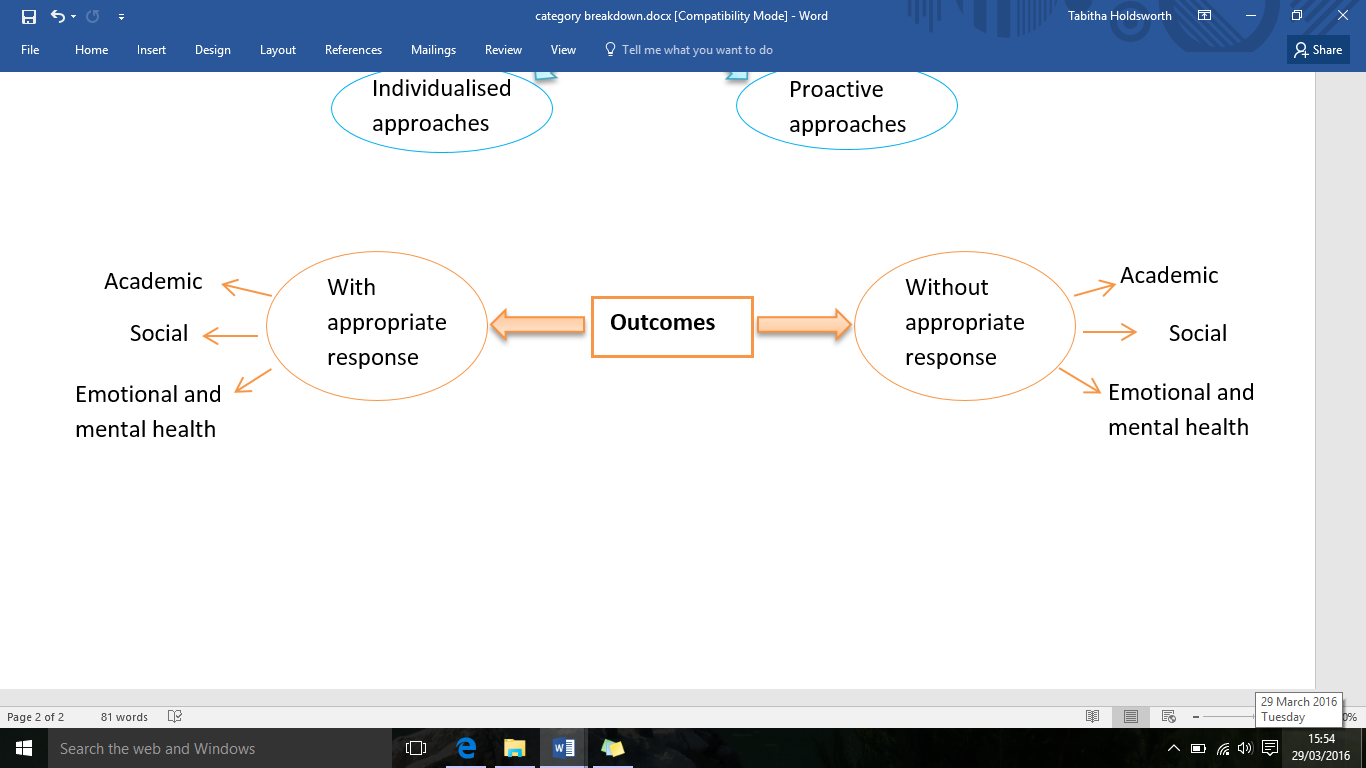 Fig 9 The focus codes that make up the category of outcomes. 4.5a Without appropriate response‘It is not automatically that they are vulnerable but it’s that your approach could make them vulnerable.’ – participant 23Academic impact was mentioned in six interviews. When the young person did not have appropriate response from the school it was felt to affect behaviour, school work, their ability to attend to a lesson and some pupils may even avoid going to school.‘I ran away, like it didn’t exist, I haven’t dealt with it and I think many of your young people will be like that, so it could… it could affect them very badly with their behaviour in the classroom.’ - participant 1‘It affected my schooling terribly, I went through my whole school life just imploding on myself and I never said anything to anybody.’ - participant 7‘At one time she wasn't even focused on a one to one basis, she would be kind of distracted and not wanting to get involved and not wanting to play. She just hated school, hated it, because it tied in with the misconception of her gender so she just 'urgh'.’ - participant 19 ‘I have had one young person who changed schools because two teachers would repeatedly use the female pronoun and would refuse to acknowledge that change of name, they found that incredibly stressful and stopped attending classes.’ - participant 25The impact that it can have on the young person socially was also mentioned in many interviews. It was felt that their relationships in school can be affected, it can lead them to become isolated, or experience social anxiety and it can expose them to bullying. ‘But what that led to me, having to live a lie all that time…basically it affected my relationships, absolutely affected my relationships really, and it meant that I could never be the person that I felt I was.’ - participant 1 ‘I didn’t feel that connected….I think I just didn’t fit in that well.’ - participant 14‘Because it can be a really lonely and isolating time for anyone involved be it whoever is transitioning to loved ones or whatever so yeah I would say something along those lines as well.’ - participant 5 ‘They quite often experience homophobic bullying on top of the gender pressures that they’re experiencing.’ - participant 9 ‘Because there can be a lot of stigma still in society, people can be judgemental, towards trans kids and bullying can be an issue. That can lead to a lot of social anxiety for young people.’  - participant 25The biggest area discussed in terms of negative outcomes for the young person was on their emotional and mental health. Participants mentioned anxiety, regret, anger, low self-esteem, frustration and self-harm.‘In times of stress the anger could come out like a volcano.’ - participant 1‘I used to implode on myself.’- participant 7‘I buried it because I thought I was sick, that was what I thought of myself. That I was sick and that, probably on a young child, thinking they are sick and that they have bad thoughts at the age of 5, that probably does have a knock on effect, it sums up my self-esteem so actually yeah, there is a reason why so many trans people have anxiety issues or social issues.’ – participant 15 ‘He was quite low and his wellbeing wasn’t great and he was struggling to focus in lessons because he wasn’t getting any support around his gender.’ – participant 16‘She experienced a lot of frustration in that time.’ - participant 20 ‘If they said something he was not happy with he would resort to violence towards the child as a means of responding to it.’ - participant 21 ‘It may well turn into a safeguarding issue if that young person is in danger of self-harm because they are being denied access or help with their gender issues so that is something that needs to be considered and how do we deal with that.’ – participant 23 ‘He became very upset when things didn’t happen as he had imagined, it caused a lot of mental health issues.’ – participant 24‘The danger of doing nothing when a young person is asking for help around gender issues is that can generate a sense of hopelessness and depression and anxiety and unfortunately a lot of the trans young people that we see in our service there are really high rates of deliberate self-harm and suicidal ideation so you know cutting on arms is very common.’ – participant 254.5b With appropriate response ‘If it’s handled well then it should be fine.’ - participant 16There were also many positive stories shared. Many of the difficulties discussed above were lessened or avoided through good practice and appropriate support.Academically pupils were felt to do better:‘Her learning has started to progress, because she's more confident in herself.’ - participant 19‘A year on he’s out at school, has changed his name, goes to lessons, accesses PE, which he wasn’t before because we have set up a way for him to do that, so I think as long as there is support in place, as with anything you are more likely to access school.’ - participant 16Emotionally and socially they can also have better outcomes post-transition:‘What I would say was happier, more comfortable, almost like a contentment. She wasn’t unhappy before but you know it’s like an inner contentment.’ - participant 17 ‘Her anxiety has just completely dropped away, and you used to see this just really, really anxious youngster in school and now you just, you know, see her as being really, you know, she’s just so much happier, so no, it’s just really positive.’ - participant 18 ‘You’ve seen the acceptance of who she is and actually she’s kind of blossomed and the trouble has stopped in the playground, she’s got a circle of friends now. It’s almost as if the people around her could sense that she wasn’t comfortable with herself, I always remember reading somewhere if you don’t love yourself no-one else is going to love you, in one of these daft self-help books, but it almost is true if you haven’t got a feeling of self-confidence and self-love it almost radiates out and then you’re not being particularly comfortable with people around you because you’re not comfortable with yourself. And I think now that she knows who she is and she’s been accepted for who she is a friendship group has grown and she’s much easier to get on with, there’s no tempers, no tantrums, I mean normal stuff that kids do, normal fallouts but it’s not the same. Really amazing, amazing process to watch, really beautiful.’ - participant 194.6 Results SummaryMany elements were raised in the interviews that ultimately influence and impact upon the outcomes for a trans young person. This starts with the category of ‘societal influence,’ arguably the one area that is the hardest for educational professionals to influence, for example dealing with systemic constraints and legislation. However, it is influenced by the category of ‘understanding and awareness of trans issues.’ If educational professionals are accessing good information, addressing misconceptions and embedding that information across the curriculum then it should reduce prejudice, negative reactions, gender divisions and stereotyping within the school. Fig 4 How the developed categories are related to one another. Both of these two categories then influence the type of resources available to the stakeholders and the response that the educational setting has to having a trans pupil. The setting may put in a response without the tailored resources to support those involved. e.g. guidance from outside professionals. However, in settings that have good understanding and experience of trans issues, it may not be necessary. Ultimately the educational setting’s response influences the academic, social and emotional outcomes for that young person. From the information constructed through these interviews it suggests that for a setting to enable the best outcomes for their trans pupils they need to:Avoid segregating by gender and gender stereotyping.Challenge gender assumptions and prejudices.Follow current legislation.Access appropriate information and training.Work alongside other agencies and with the family. Take a proactive approach to trans issues within the setting. Individualise the response given to that young person’s specific needs.These ideas formed the basis of the information that I then shared with the Local Authority (see appendix K). The next chapter discusses the developing theory and how it links to the research question in relation to the literature available.Chapter 5DiscussionWhat I aimed to explore in this piece of research was how educational professionals can ensure the best outcomes for transgender children and young people. Four categories were created from the interviews that lead to the fifth category of ‘outcomes.’ This section explores the five categories and relates it to the current literature that is available. It concludes with an exploration of the constructed theory and how this fits in with the research question.I will start by discussing the categories of societal influence and understanding and awareness of trans issues. These categories are related to one another, as societal influence impacts upon the understanding and awareness that professionals have and the understanding then impacts upon society more generally.  These categories contain the bigger context that educational professionals are influenced and constrained by and ultimately affects what the response is to their trans pupils. This then impacts upon the pupils’ outcomes.5.1 Societal influence The category of societal influence was made up of the codes of systemic constraints, reactions, prejudice, gender divides and pressures and changing times. Societal influence as a category is harder for educational professionals to impact upon directly. Wiseman and Davidson (2012) reflect the tension between ‘recognising the difficult to change social and contextual pressures on individuals and families and the distress that this causes on a daily basis,’ (p536). However, staff having greater understanding and awareness of trans issues may lead to changes within society. e.g. being more aware of gender stereotyping within the classroom should lead to a reduction in staff reinforcing gender divides, therefore reducing the pressures for all pupils to be a certain way, leading to a reduction in gender related prejudice more generally. Systemic constraints were felt to be a barrier to the information and support that is available to the setting. These constraints are largely dictated by local authority pressures and financial constraints which come from the government and are less easy to address. Participants expressed frustration that training was not something that could easily be accessed. This has been seen in previous studies e.g. Meyer (2008).There are currently no government policies aimed at respecting and celebrating the identities of transgender children. Hellen (2009) proposes that one way forward for transgender children would be to reduce their fear of bullying and social exclusion. He suggests that this could be done by schools challenging gender and sexual stereotypes, encouraging roles or careers not traditionally associated with a child’s gender, and conveying to children that being transgender is acceptable.Currently in most schools the curriculum can be thought of as ‘privileging hegemonic gender roles and heterosexuality.’ (Payne and Smith, 2011). This is a powerful societal influence and is often reinforced through the text books available to schools and the lack of education given to the staff on such issues and in teacher training. MacGillivray and Jennings (2008) undertook a content analysis of school textbooks and found that the majority excluded LGBTQ content completely and often reinforced ‘negative or stereotypical representations’ (p171). A more recent analysis (2011) by Jennings and MacGillivray found that most of the textbooks confused and conflated gender and sexual identities, used inappropriate or outdated language, and only one of the books analysed described what it is to be transgender. Zacko-Smith and Smith (2010) suggest that one way educators can make a difference is by using texts that do not reinforce the gender binary. In doing this they can start to break down the ‘normalisation of socially constructed categories,’ (p7) for future generations. It can be argued that an absence of transgender identities within the literature and in teacher training courses leads to fear and anxiety from the staff when they have to support a transgender pupil (Payne and Smith, 2014). This anxiety was certainly reflected by those interviewed who work alongside schools offering guidance to supporting trans pupils.Research has found this to be the case, particularly in younger age groups where teaching staff feel it is not their job to discuss gender and sexuality with their students (Surtees, 2005). This possibly limits what children feel is an acceptable identity to have, and pushes them into a rigid gender binary that may not feel right to them. This then becomes a barrier to change and puts pressure on all pupils to perform in a certain way. It also prevents staff from feeling able to challenge the system and act to reduce the harassment of pupils that do not conform. Meyer (2008) explored why teachers do not intervene to gender related policing and harassment in schools. A range of barriers were identified. From within the school institution itself were school policies, the training staff had received on gender issues and how management within the school viewed gender issues. If there is no clear guidance on gender issues within a school or local authority, then the staff are not going to feel confident in their response. Research in the UK in 2004 (Chambers et al.) found that school staff are not even fully aware of this occurring and that ‘homophobic and misogynistic bullying was integral to pupils' collective, unofficial and informal discourse of policing and maintaining heterosexual masculine subject orientations within a patriarchal framework,’ (p572). The current lack of awareness is continuing to reproduce gender inequalities and excuses gender harassment within schools. Some staff through lack of understanding and education even go as far as to blame the victim of gender related bullying for bringing it on themselves through their gender performance (Anagnostopoulos et al., 2009). When staff are more aware of gender and sexuality they are better able to identify oppressive classroom practices and how they may be contributing to inequities within the school (Payne and Smith, 2011).It is argued by some that the fear and anxiety that people may feel around transgender identities is due to the patriarchal culture that we live in, and that certain types of masculinities are associated with power and dominance (Payne and Smith, 2014, Slesaransky-Poe and Garcia, 2009). This fear is key to the ‘conservation of power,’ (Ahmed, 2004, p64) and the securing of current social norms. ‘Any gender variance or gender non-conformity is a threat to societal notions of the ‘rightness’ and ‘naturalness’ of the binary system that is at the core of our social structure.’ (Payne and Smith, 2014, p403.) This fear then causes people to cling to and reinforce the familiar, as it is secure and known.However, the majority of participants discussed how things were gradually changing for the better and that the support available for trans young people is very different to ten or twenty years ago. Pyne (2014) discusses how the use of language around transgender issues has changed and that this change in language affects how gender variance is understood. Previously, (although currently still used by medical professionals) transgender children were given labels such as having ‘gender identity disorder’ and more recently ‘gender dysphoric.’ Both of these terms indicate that something is wrong with the child and it needs to be treated. However, the current language denotes a shift in how transgender children are viewed. For example, using the term ‘gender independent’ frames gender variance as a positive part of human diversity.The response to the transgender young person has also changed. Historically, interventions focused on changing the child, but now the emphasis is on changing the social environment around them (Pyne, 2014, Wiseman and Davidson, 2012).The change in availability of knowledge regarding trans issues was also brought up in many interviews. Information is easier to access with the internet and trans people are becoming more visible in the media. Participants felt this is a good thing, as it allows young people who are gender questioning to know what their options are and it reduces feelings of isolation. Wiseman and Davidson (2012) suggest that this change allows young people to access support and understanding earlier on than previously. Combined with the advances and availability of medical support and intervention e.g. hormone blockers, there are more options available to young trans people than ever before. As can be seen, the current research shows how powerful societal influences can be in shaping educational professionals’ response to their trans pupils and their pupils more generally, including how gender is taught, regulated and maintained.  5.2 Understanding and awareness of trans issuesThe category of understanding and awareness of trans issues encompassed the current situation, educational professionals’ role, self-awareness, media and internet, other ways to develop understanding and information available to educational professionals.The current situation referred to by participants, reflects the known deficit in information available to educational professionals e.g. Kennedy and Hellen (2010), Riley et al. (2013), Yost and Smith (2014), Skougard, (2011), Grossman and D’Augelli (2007), Haldeman (2000).  All educational professionals interviewed in this research echoed the lack of guidance available for them. This then leads to time being lost before actions can be put in place for the young person, whilst the staff try to access information and understand what needs to be done. Only one person interviewed had accessed training to help support their practice, but the training given was not relevant to the school setting. All trans participants interviewed felt that developing the understanding and awareness that staff have was key to better practice. The training and guidance available to staff is largely dictated by the local authority in which the setting is based. However, in the Transgender Equality first report (House of Commons, 2015) made public in January this year, were recommendations related to understanding and awareness of trans issues, specifically that in ‘its review of initial teacher training, the Government should consider the inclusion of training on the protected characteristics,’ and that ‘Trans issues (and gender issues generally) should be taught as part of Personal, Social and Health Education,’ (p75). This brings hope that things will start to improve on a wider scale. Research has shown that lack of training is a barrier to staff meeting their trans pupils’ needs (Case and Meier, 2014). If staff do not understand or are unaware of gender issues, then they are less likely to intervene if a pupil is experiencing harassment and they may be more likely to reinforce gender stereotyping, potentially leading to an unsafe environment for those who do not rigidly follow the gender binary expected. Case and Meier’s (2014) article and Payne and Smith’s (2011) article suggest a variety of ways to make the training more effective, as well as sharing a list of aims from such training and scenarios that teaching staff can explore to increase their understanding of what is good practice. Research has suggested that in-school training on LGBTQ issues is associated with ‘increased knowledge, more positive teacher attitudes towards LGBTQ students and improved school climate,’ (Payne and Smith, 2011).In the interviews it emerged that school staff need to take on more responsibility in educating their students on gender related issues and that the curriculum needs to change to encompass a greater range of identities and role models. It was also suggested that staff need to be more proactive in seeking support and accessing good information. In settings where LGBT issues are explored throughout the curriculum transgender pupils report a safer school environment, which leads to greater successes for them in school (McGuire et al., 2010). Case and Meier (2014) state that the most important information for staff to share with pupils ‘is to provide information on applicable language and terminology whilst acknowledging that there is a lack of consistency and consensus around trans language,’ and to provide ‘a clear presentation of the concepts of gender identity and sexual orientation, highlighting that these distinct concepts are commonly conflated.’(p65).The code of self-awareness was also placed in this category. This was different to the other codes in this category in that it was more personal to the trans individual and less directly to do with the educational professionals themselves. Previous research that interviewed trans individuals found a similar idea emerging. In Singh et als. (2011) study, which explored resilient traits in transgender individuals, they labelled this as ‘Evolving a self-generated definition of self.’ This was felt to be a way for the individual to ‘actively resist the traditional binary definitions of gender. Defining their gender in their own terms, was a very personal decision but was often connection to how they felt about and interacted with, the non-transgender world,’ (p23). This was suggested to be a resilience promoting strategy. As such, it could be something that educational professionals seek to promote and foster with trans pupils. Other ways that settings could increase their understanding were suggested. Speaking with other schools that had supported trans pupils was felt to be very useful. Learning from other schools helps to keep the information shared relevant to practice and research has shown that staff are more likely to engage with the suggestions when it comes from someone who understands the school system and what can feasibly be done within it (Payne and Smith, 2011). Other ideas proposed were to use outside organisations or to involve the parent of the trans individual to share the experience their child is having. Case and Meier (2014) state how important it is to invite transgender role models and allies to share their experiences as part of the training that schools receive to increase the effectiveness of it.Media, including the internet, was mentioned in half of the interviews. In recent years many participants felt that transgender people were more represented on television, in the news and in magazines. This increases the understanding and awareness that all people have regarding trans individuals. Wellborn (2015) agrees that there has been a change in how transgender people are represented in the media and McInroy and Craig (2015) state that ‘the representation of transgender people in traditional, offline media has increased since the 1970s, with the most significant growth occurring in the last several decades,’ (p607).The use of media offline and online was felt to be helpful for young trans people. Research supports this idea. Identifying with someone in the media has been linked to increasing the self-esteem of those in marginalised groups (Ward, 2004). Koch (2013) found that ‘viewers identify more with television characters from their own gender and sexual orientation,’ (p2).  Unlike other marginalised groups LGBT youth have a different experience in that they are less likely to be born into a family where another member also identifies in that way (Gross, 2001). Due to a lack of gender/sexual identity role models within the home, they may be more likely to rely on media and the internet to help guide them with their emerging identity (Raley and Lucas, 2006). Gomillion and Giuliano (2011) found that LGBT role models on the television were mainly a source of ‘pride, inspiration and comfort,’ (p330) to the participants interviewed. Having someone to identify with had helped some of the participants come out to others, or explore that aspect of their identity further. GLAAD is a US non-governmental organisation that monitors and promotes LGBT media. The president of GLAAD, Sarah Kate Ellis stated that ‘television has always had a reciprocal relationship with the society watching it- reflecting social attitudes while also shaping them, and that relationship has without a doubt helped the country move closer to full equality and accelerate acceptance for all its citizens,’ (2015, p6). So as the number of diverse and realistic transgender portrayals in the media increases it should influence society’s understanding and attitudes towards trans people. Media is the main source for where people gain knowledge about trans issues.  In Wellborn’s (2015) research, the participants felt that currently the media is more likely to focus on the male-to-female transgender story. So it may be that young trans men are more in need of a role model. Also few television and films portray trans young people (McInroy and Craig, 2015).Positive media representations have been found to be supportive in helping LGBT young people to cope with discrimination and to feel stronger and more resilient about their identities (Craig et al., 2015). However, negative or unrealistic representations can have detrimental impacts on the trans person, inciting shame or depression, or leading to harassment from wider society (McInroy and Craig, 2015). Currently, online media is a better resource for realistic representations of trans people. Those interviewed in McInroy and Craig’s (2015) study felt that trans men were underrepresented and trans women were often stereotyped in television and film.The use of the internet has become an important tool for young gender questioning people to find out more information and to connect with other people who have transitioned. ‘Transgender people are increasingly becoming visible in online media (e.g. websites, social media) resulting in a wealth of diverse, real-life and/or increasingly positive representations,’ (McInroy and Craig, 2015, p608).Recent research has suggested that many LGBT youth come out online prior to coming out offline (see Craig and McInroy, 2014). Online participation allows an opportunity for young people to explore and develop their identity (Marwick, Diaz and Palfrey, 2010). Craig and McInroy (2014) investigated the role of the internet in LGBT young people’s identity development. The themes that developed through the interviews were that the internet provided the opportunity to: access resources, explore identity, find likeness, come out digitally and to potentially expand identities formed online into their offline lives.  Having access to information online was felt to be easier than accessing information offline. It was felt to be safer, more emotionally distant and there are fewer limitations. Using forums, reading blogs and watching video blogs of others’ journeys was also felt to be helpful and comforting to those interviewed. Online social networking sites were also used as a way of sharing and tracking coming out narratives. The internet can be seen as an important tool for young people in their identity formation. It allows them to build skills, increase knowledge and increase their social networks. It is a way of accessing positive role models and sharing positive stories and support. This can develop the young person’s resilience and feelings of belonging and connectedness (Craig et al., 2015) and so is an important resource for gender questioning young people.One difficulty is that access to the internet is reduced for young people in low-income households (Burton, 2013), and so there may be youth who are unable to access the positive resources and community that the internet can offer. This could possibly be one way which educational settings could help through internet access in schools and colleges.However, there are also risks inherent with accessing information online. There are no filters to monitor what is retrieved by the young person. Some of the interviews mentioned the negative, unrealistic or sensationalised stories that are available on the internet. It can also be a place of bullying and harassment, with some studies claiming that up to 29% of young people have experienced bullying online (see Erdur-Baker, 2010) and this type of bullying often goes unreported (Li, 2007). The adults supporting the young person will need to be aware of these risks and may need to be able to recommend trusted sources of information online, and provide support if online bullying is a concern.The category of understanding and awareness reflects the known deficit in information available to educational professionals. This deficit is shaped by societal influences and affects the experience that trans pupils have in school. The research suggests that it is a barrier to staff responding to their trans pupils’ needs and will ultimately affect their outcomes. Beyond the setting, media and the internet were felt to be important avenues for sharing and accessing information and support for both professionals and pupils.5.3 Tailored systemic resources for stakeholdersHaving wider resources for all involved with the transgender pupil was mentioned in many interviews. The resources available are dictated by societal influences e.g. local initiatives, funding, time limitations, as well as the levels of understanding and awareness that the stakeholders already have. Resources discussed were things like support from external organisations, joint working with the school and family, support for the young person within the setting.Resources for the pupilBeing connected to a supportive community has been found in other research to promote resilience e.g. Singh et al. (2011). These do not necessarily have to even be directly related to trans issues to be helpful. For example, it could be a spiritual group or a social club or hobby. What was important for those interviewed in Singh’s research was that it allowed the trans individual to have their strengths reflected back to them. Social support networks have been found to be of great importance in protecting the psychosocial wellbeing of LGBT young people; having a supportive family predicts greater self-esteem, general health and protects against depression, substance abuse and suicidal ideation (Ryan et al., 2010).Having an ally within school is important for all pupils, but especially so for those who may not feel as safe in school (Toomey et al., 2012). As we know, trans pupils are more likely to be the victims of bullying and harassment (School Climate Survey, 2011). This is one of the reasons why it is so important that staff are better educated, so that they can provide a safe learning environment and promote trans-positive climate for those at school. Case and Meier (2014) explored the role of staff as allies for transgender students. The member of staff can provide mentoring, promote inclusion, and connect the student to resources within the community. Having an ally in school can lead to increased academic achievement and a better quality of life for the young person (McGuire et al., 2010). The family was mentioned in almost all interviews. The support the young person gets from their family was felt to impact on their wellbeing. This has been seen in previous research e.g. Armstrong et al. (2005), Ryan et al. (2010). In Travers et als. (2012) study they found that when a transgender young person has strong parental support for their gender identity that they had higher self-reported mental health, and their chance of making a suicide attempt was reduced by 93%. Resources for the familyAlso the family themselves may need support to help them understand and come to terms with the changes their child may go through (Menvielle, 2012, Gregor et al., 2014). This was something that most participants did not feel there was enough of. It then puts more responsibility on the school to help support the family (Rosenberg, 2002).The impact a child’s transition may have on a sibling (particularly if they attended the same school) was also discussed. This is an area that has been recommended as one in need of further research (Caspi, 2011). In his book on sibling development Caspi (2011) explores the relationship between transgender youth and their siblings. He suggests that the sibling may also be more at risk of harassment. They may be required to keep secrets from the family whilst the trans individual is exploring their gender identity, which can put pressure on the sibling. Brill and Pepper (2013) suggest that siblings of trans youth may feel second best when their brother or sister is gaining more attention due to their gender expression. Menvielle (2012), in his article exploring aspects of his clinical programme, acknowledges the difficulties that siblings can have, particularly socially, when their brother or sister is transgender. This is important for educational professionals to be aware of. Any changes in the sibling should also be looked out for as they may need a safe space to explore their experiences, or to have something that is theirs and separate to their sibling e.g. an after school club.Resources for educational professionalsThrough having training and education on trans issues, staff can provide each other with peer support and guidance. ‘Building a community of teachers within a school around diversity training provides the peer support needed to take risks in the classroom, address issues that feel uncomfortable and find allies in their work to shift school culture to greater equity.’ (Payne and Smith, 2011, p188). A number of participants discussed how it was important for school staff to have any discomfort, prejudices or preconceptions explored with regard to gender issues. This has been found to be helpful with parents of transgender children; Menvielle (2012) found that when parents began to understand their own discomfort that they became more empathic to the child’s experience and so this may also be the case for teaching staff.Tailored systemic resources can have a big role to play in promoting positive outcomes for trans youth e.g. resilience (Singh et al., 2011), academic achievement, better quality of life (McGuire et al., 2010), psychosocial wellbeing (Ryan et al., 2010). They can also help the adults around the young person come to a better understanding of their needs and to feel better supported in their roles. 5.4 Educational setting’s response to transgender studentThis category was the largest constructed from the data. It is the actions that need to be put in to place to ensure the best outcomes for the student. It included appropriate interactions, individualised approaches, proactive approaches, practicalities and the role of the Educational Psychologist. All of these categories are influenced by their understanding and awareness of trans issues, societal influences and can also be affected by the tailored systemic resources for those involved.A consistent approach in schools to both the transgender individual and also to those that may bully or harass was felt to be important. Consistently reaffirming the young person’s gender identity is thought to promote wellbeing and is important for their future mental health. Ehrensaft (2009) argues that this approach affirms the child’s sense of ‘true self;’ adults need to embrace the child’s core identity to support their emotional development. This has been seen as a way of promoting resilience in the person (Singh et al., 2011). In Singh et als. article they explain that counsellors working with trans individuals should ‘develop an affirming counselling environment that demonstrates openness to various gender identities and expressions.’ I would argue that this should also be the case for educational settings. It is important to promote resilience in all pupils to ensure the best outcomes (Brooks, 2006). Currently, ‘contemporary approaches to gender nonconformity in childhood are moving towards an affirmative standpoint,’ (Malpas, 2011, p456). This approach considers gender as a fluid spectrum and that gender non-conformity is a normal variation. The aim is to de-stigmatise and normalise the child’s experience. Teaching staff should look to the ways that this can be done throughout the school day.  Staff must use the young person’s chosen name and pronouns (Brill and Pepper, 2013) and be aware of other ways that reduce the reinforcement of the gender binary e.g. uniform options that all pupils can wear, unisex toilets etc. This encourages other pupils to be accepting of their gender identity and shows support and understanding. This was reflected in many of the suggestions made in the interviews.Zacko-Smith and Smith (2010) argue that educators’ implicit or explicit ‘enforcement of established social norms regarding what is masculine and what is feminine…leads directly to harassing behaviour,’ (p7). These behaviours ‘create and support a social hierarchy that privileges mainstream identities and behaviours over marginalised ones,’ (Meyer, 2007, p16). Heck et al. (2011) looked at how to reduce potential negative risks for high-school LGBT youth in America. They concluded that the following improvements need to be in place to improve the school climate for sexual minority youth:The anti-bullying policy needs to specifically mention bullying based on sexual orientation, gender and gender identity.Teachers need to be trained on how best to identify and intervene with homophobic and transphobic bullying.The school should develop a student organisation for those who are LGBT.Information about sexual orientation and gender identity should be included in the curriculum.The only suggestion from the above list that did not come up in many interviews was having a student organisation for those who are LGBT. However, having information available around school was felt to be important and having a member of staff that the young person could talk to. This may be due to the differences between the school systems in America and the UK, or that due to the age of those interviewed that this type of support was not commonplace when they were attending school. LGBT clubs in school have been found to promote positive school experiences and mental health outcomes for those who attend them (Heck et al., 2011).The language that staff use and the types of questions they ask was also felt to be a key area to develop. This would hopefully change through staff accessing better education on gender related issues.  Zacko-Smith and Smith (2010) argue that one way of changing the language used would be through utilising a queer pedagogy. By doing so staff can redefine ‘reality as dictated by demands for social justice and equity,’ (p2). Viewing trans issues through this framework changes the focus from one that views trans people as ‘others.’ By removing labels they suggest that this will reduce the mechanism that leads to discrimination. Meyer (2007) argues that ‘the ability to name and create concepts through discourse is a form of control and domination,’ (p20). The most important thing they feel that educators can do is to monitor the language they use, so they are able to redefine the binary categories which are at the route of discrimination. Language is a powerful tool, it shapes our understandings, influences our realities and it ‘positions us to act,’ (p6). Meyer (2007) suggests that if all educators reformulate through a queer pedagogical lens then ‘we will be able to reduce and eventually remove all forms of gendered harassment and other related forms of discrimination from schools and, consequently, from most realms of society,’ (p28).The interviews reflected the importance of letting the young person be in control of the situation. It was recommended that if a student were to disclose that they were questioning their gender it should be up to them as to who they tell and what the next steps should be. Having an individualised approach was mentioned in almost all interviews. An individualised approach is one of the main recommendations in the Standards of Care (SOC) for the Health of Transsexual, Transgender, and Gender Nonconforming People (World Professional Association for Transgender Health, 2012). Whilst this document is written with health professionals in mind and therefore most of it is not applicable to an educational setting, an individualised approach is likely to also be beneficial in school; what support the young person may need and what is important for them at that time may be different for each trans pupil. It was felt key to coordinate with the young person and their family as to what steps need to be taken to ensure that they are happy and learning in school.As part of this individualised approach some participants mentioned the multiple identities that we all inhabit and that a person’s gender identity may be influenced by other aspects of identity e.g. race, culture, sexuality. Wiseman and Davidson (2012) argue that these may complicate the situation for the young person and that these other aspects of their identity may be ‘more or less important at different times, given a young person’s developmental history, life-stage, family context, socio-economic background, race, culture and social/political context,’ (p531). Corby, Hodges and Perry (2007) found that the levels of adjustment that a trans person has varies across ethnic and racial groups. This is something that educational professionals need to be aware of when supporting a young person. What the priorities are for the young person should be discussed with them.  Some of the participants who worked with schools suggested that the pupil may require some extra support, particularly around their transition. As well as using external agencies e.g. the Gender Identity and Development Service at the Tavistock, interventions may be useful within school e.g. targeting specific areas that are a concern for the young person, for example self-confidence.Tying in with the category of knowledge and understanding it was felt important to explore the understanding that both the pupil, staff and family have around what it is to be transgender before moving forward. This is supported by research- a joint approach is vital to ensuring that the young person’s needs are understood and met appropriately (Eracleous and Davidson, 2009). From the interviews, in an ideal world, schools would already have the knowledge and understanding regarding transgender issues, training would be available for all schools, gender issues would be taught throughout the curriculum and teachers would no longer reinforce gender stereotypes and differences. There would be unisex toilets, a uniform policy that all can wear, and staff would avoid gender or sex segregation in lessons. The school would have an ethos that encouraged and embraced diversity and acceptance, the policies within the school would reflect this. Research has supported these ideas and it is thought that the focus of intervention should largely be on the social systems around the child rather than the child themselves (Wallace and Russell, 2013). Unfortunately, it appears that few schools are currently meeting this description (Hellen, 2009, Riley et al., 2013) and so when a school finds out that they have a trans pupil, many things need to be put into place (see 3.4d). The school may seek support from the Educational Psychologist. However, the literature suggests that they too are under-educated in this area (Case et al., 2009). No guidance currently exists for Educational Psychologists supporting schools around transgender issues. Some guidance has however been written by the American Counselling Association (Burnes et al., 2010). This outlines competencies within eight domains that look to affirm, support and understand their clients’ gender identity. It may be that something similar would be appropriate for Educational Psychologists and Teachers. 5.5 Outcomes for trans studentThe negative possible outcomes for trans pupils discussed in the interviews all tied in with the known literature on the area e.g. impact on academic achievement, impact on the young person’s social life and the impact on their emotional and mental health (e.g. Department for Children, Schools and Families, 2009, Clements-Nolle et al., 2006, Whittle et al., 2007, Yunger et al. 2004). However, participants also discussed the positives following transition and the change that can occur for the young person for the better. For example, better levels of concentration in school, better attainment, happier, more content, more friends, general better levels of emotional wellbeing. This is something that is less explored in the literature and is, I feel, as important.  Only one article could be found that focused on the positive aspects of being transgender (Riggle et al.,2011). This was an online survey undertaken by trans adults. 5.6 The constructed theoryThis study looked at how educational professionals can improve the outcomes for their trans pupils. All the areas discussed were encompassed by five related categories. The categories of ‘societal influence’ and ‘understanding and awareness of trans issues’ influence one another and affect the information and resources that are available to educational professionals. This ultimately shapes the response that staff put in place. This response affects the outcomes for the young person. Fig 4 How the developed categories are related to one another. However, the outcomes of a student are affected by more than the school and whilst I believe the educational setting can have a positive impact for a young person, there are other domains that need to be considered. Research has shown that the role of the family is highly important to instilling resiliency within the young person. This is key to developing their self-esteem and social competencies (Armstrong et al., 2005). The young person is also living in a context (socio-economic background, religion, race, culture, political context) that may shape how they, and possibly their family and community, feel about their gender identity (Wiseman and Davidson, 2012.) This too may impact upon that person’s outcomesChapter 6Reflections6.1 Implications for educational professionalsThis research has helped to bring together a range of ideas about what is and is not working well for transgender pupils in educational settings at the moment. I have shared the suggestions of good practice together with my Local Authority (see Appendix K). These ideas will be developed to form guidelines that the educational professionals within the county can use to shape the ethos of the setting as well as the response that is given to their trans pupils. Recommended resources and documents that I have found to be useful in developing my understanding will also be shared (see Appendix L). Unfortunately, there are elements that are beyond the scope of the setting to change e.g. budget limitations, but hopefully through developing the understanding and awareness a setting has, it will impact upon all other elements in the diagram above. Education has the power to change language, action and meaning, which can lead to changes in society more generally. With regards to Educational Psychologists specifically, I feel that (like the recent suggestions for changes to teacher training programmes) there needs to be an exploration of gender diversity within our training to become practitioners. Many psychologists currently do not know enough about gender to be able to successfully support a school or young person without accessing further information. This is an area that Educational Psychologists are likely to become more involved in as time goes on and as such is an important area to be covered. Other ways that Educational Psychologists can improve their understanding is by: talking to schools and those that have supported this group of young people, ensuring that there are reading materials and resources available in their service on gender issues and by accessing external training. However, where direct work is felt to be necessary, it is important to be mindful of the impact that seeing a psychologist can have on the young person. Seeing a psychologist with regards to gender identity may feel to the young person that it is further reinforcing the idea that they are somehow wrong or disordered in their gender identity. It is important that the young person feels that the psychologist sees them as their true gender and is there to enable them to express that identity as much as they would like within the school setting. Ensuring that the young person’s voice is heard is key to positive outcomes from our work. Unfortunately, it is still the case that being given a label can enable resources to be accessed more easily, particularly with regards to medical intervention. In these situations, it is not for the Educational Psychologist to make that diagnosis, but for a Clinical professional.  Educational Psychologists are able to make the referral to the Gender Identity Development Service at the Tavistock and Portman Clinic where they think it is appropriate and with parental consent. 6.2 My experience of this research I am glad I was able to study a topic that interested me and that is able to inspire a dialogue about gender. The methodology chosen was challenging at times, due to the different ways that one might approach Grounded Theory, but it also allowed a creative and free-flowing approach. I believe using a constructivist approach to Grounded Theory reduced the chance of my ignoring data or shaping it in to something it is not. This approach supported my epistemology and I do not feel that an alternative research method would have resulted in the same usefulness of the data. It allowed me to speak with a greater number of individuals and to explore their experiences without leading the interviews with set questions.My presence in the research cannot be ignored, and my interpretations of the codes and the language used may have been slightly different had I more understanding of trans issues before I started the research. I believe that this is why a literature review is recommended to take place at the end rather than beginning. My understanding and beliefs about gender will have also influenced how the data was co-constructed.One element I struggled with was the large amount of data that I had collected. There were so many insightful quotes that I was unable to include and it was hard to choose what I could keep in the body of the text. I did worry that through the process of developing the categories that I was losing the experience of my participants. However, my research question was more general and I aimed to balance the experience of the participants with the overall categories in a way that made sense and answered the research question.The large amount of data also limited my ability to critically explore the literature discussed. Due to the number of areas encompassed by the categories I felt that I had to choose breadth over depth when exploring previous research in this area. The use of memos was a helpful way of logging my thinking, emails, things I had read and seen and the conversations I had with others about my research. This was particularly useful during the collection and analysis of data as it allowed me to try to think things through in an informal manner. Following the analysis, I stopped using them as much, probably because my focus was then on the writing process. Their inclusion in the appendices is so that the reader can understand my research journey better.6.3 How it will affect my practiceThis research has affected me profoundly. It has developed my understanding of what I believe it is to be a feminist and how I view gender more generally. It angers me that people continue to be limited and judged by their gender expression. It has opened my eyes to the stereotyping and prejudicial beliefs that are still engrained in our society and within the education system. Previously, I took so much for granted because my expression of gender matches what society commonly associates with my biological sex. My new awareness has changed how I view the world and how I interpret things that I read, watch and the conversations that I have. Through this research I have met empowered and inspiring individuals who are trying to make the world a better place for us all. I feel it is important that educational professionals become more aware of gender issues, so that they feel able to challenge the dominant discourses that are still engrained in the education system. This will open up the possibilities for all young people.In my day to day practice I believe it will shape conversations I have with school staff and colleagues and I now feel better able to support a setting in ensuring the best outcomes for their trans pupils. I hope that this is an area I can continue to support throughout my career.6.4 How I met Charmaz’ criteriaCredibilityDoes it achieve intimate familiarity with the topic? Through starting my research with trans participants I believe I kept their experiences central to this study. My later interviews with those who support transgender young people were then grounded in those experiences and it shaped the questions I asked. Was there sufficient data? There are varying suggestions as to what is a sufficient amount of data in a qualitative study. Guest, Bunce and Johnson (2006) suggest that twelve would usually suffice. Grounded Theory however requires you to continue until theoretical saturation has been achieved. This is generally thought of as when the categories would not change through further interviews. I believe I achieved this at 18 interviews but I continued to complete my 25 arranged interviews. In this way I believe I had sufficient data.Were there a wide range of observations? Through using a mixed sample of both transgender participants and professionals who have supported trans youth it has meant that the categories constructed reflected both the impact that certain responses can have for the young person, and also how those responses are shaped by aspects beyond the setting e.g. societal influences. I believe that taking this approach has helped me to better understand the barriers that professionals face to good practice and also how this shapes the young person’s experiences. Are there logical links between the data, analysis and theory developed? I felt the use of memos to log this process makes this journey clearer to the reader. I did find this quite challenging to explain in my methodology section possibly due to the non-linear approach of Grounded Theory. I spoke with peers and my supervisor to help clarify my codes and categories and to label them in ways that clearly described the data they contained. I believe that similar categories would have emerged whoever interpreted the data. However, due to the co-construction of data between the researcher and the participants, the study would have been different if the researcher or participants changed.  OriginalityDoes it offer new categories, insights or interpretation into my topic? This study is the first that I am aware of that looks at how outcomes can be improved for trans pupils in educational settings. This is an area that is very current and in need of development. Particularly following the release of the Transgender Equality First Report of Session (House of Commons, 2015) which was made public in January 2016.Does it explore the theoretical and social implications of the work? Theoretically I have developed a diagram which shows how the constructed categories relate to one another. I have also linked previous research in relation to the constructed codes and categories. The implications of this research are seen in the document developed for the local authority and how it will be disseminated. Have I explored how the Grounded Theory challenges, extends, or refines current ideas, concepts and practices? I believe that what this study has done is link many of the suggestions from other studies into one theory that shows what is most important for trans pupils in schools at the moment. I hope that this can impact, at least locally, to the practices that are taking place in schools and colleges so that trans pupils are happy, healthy and achieving. ResonanceDo the categories portray the fullness of what was studied? The categories constructed in this research incorporate a wide range of codes. Each category contains hundreds of initial codes and up to six focus codes. I hope that the fullness of what was captured in the interviews was not lost through the concise means by which I have had to write it up. All initial codes were included in the focus codes. Does the Grounded Theory make sense to the participants or people who share their insight? I shared my initial analysis with my trans participants (See appendix M). Due to my participants living over a large area, I emailed a copy of the document and asked for feedback. I also attended one trans group to feedback in person, although I did not have enough time to fully explore what they felt about the constructed categories in much depth. Only one participant responded to my email, but the feedback was positive. If I had more time I would have liked to have spent more time exploring my participants’ responses to the analysis and then using that to feed back into the Grounded Theory. At the end of my research I also shared the final report written for the local authority with my participants and let them know where they could access the complete thesis.Usefulness - To have a useful Grounded Theory study it should do at least one of the following:Offer interpretations that people can use in their livesSuggest a generic process and what implications it may haveSpark further researchContribute to knowledgeContribute to making a better world.I hope that I have developed a credible study that adds something new to the information available to educational professionals, therefore contributing to their understanding and ultimately the support that their trans pupils will receive, increasing the likelihood of improved outcomes for trans youth in education.6.5 Other LimitationsI still feel that this piece of research may have been more useful if I were able to speak to young trans people within educational settings to explore what is/is not currently happening for them. As a novice to research and Grounded Theory this will have impacted how I conducted my interviews and interpreted them. Lack of experience also meant that I was less confident making certain decisions in the research process e.g. when to stop interviewing. If I had the time and unlimited participants to choose from I would have liked each interview to then shape who the next interviewee would be, based on the ideas that they discussed. This is part of theoretical sampling. This was not practical or possible in the time available. Taking this approach may have led to a wider range of participants and possibly the construction of different codes and categories.Time limitations and pressures of having to travel to speak with participants meant it was not possible for me to transcribe between the interviews that occurred on the same day. To counter the difficulties that this may have caused i.e. missing areas to pick up on in the next interview, I made notes immediately following the interview to explore in the next. However, this approach will have inevitably led to my missing some ideas that could have been asked at that juncture. Following the transcription, those questions will have been asked in later interviews, but in this way it did not follow the ideal format for Grounded Theory.As with all qualitative research, it is important to consider the impact that the situation of an interview for research can have on the interviewee’s responses. It is not a natural situation and I was not familiar with any of the participants prior to the research. This could have led to participants either sharing what they thought I wanted to hear (i.e. the Hawthorne effect), sharing more than they would to someone they know, or sharing less. I am hopeful that what was shared was true for those participants at the time of interview regardless of what they chose to share with me on that day.Ideally, I would have had more time to explore the codes and categories with my participants before the end of my research. This is something that was not possible to make as in-depth as I would have liked- due to both time constraints and the wide geographical area from which my participants came. I will be sharing my work with them when it is all completed.6.6 Future research	I think it would be useful to properly explore the current guidance available in different local authorities. It would be interesting to compare what has been included and how the legislation has been interpreted and how that relates to the research that is available regarding good practice. This would allow for a better understanding of the current situation across the UK and may lead to the possibility of a consistent nationwide approach.Another area which is drastically lacking in research is regarding the voices of the young people themselves. To get a clearer picture of what is currently working in educational settings it would be best to explore the situation from the perspective of the young person. This would ensure that any guidance is grounded in the experiences that young trans people are currently having.6.7 ConclusionsThis research aimed to explore how educational professionals can improve the outcomes for transgender pupils. Current literature highlights the possible negative outcomes for trans pupils including mental health difficulties, poor attainment in school and impact on relationships (Roberts et al., 2013, Whittle et al., 2007, Giordano, 2008, Hellen, 2009), as well as the deficit in information currently available for educational professionals (Kennedy and Hellen, 2010, Riley et al. 2013, Solomon, 2012, Grossman and D’Augelli, 2007, Haldeman, 2000. This lack of knowledge is thought to be leading to negative outcomes for young trans people (Case et al., 2009).The role of the school and the educational professionals that support schools are key in promoting a transgender child’s emotional wellbeing (Brill and Pepper, 2013) and they are in an important position to support and affirm a young person’s identity (Schools Climate Survey, 2011).The information constructed through the interviews in this study lead to four categories that are currently influencing trans pupils’ outcomes in school. These were: societal influence; understanding and awareness of trans issues; tailored systemic resources for stakeholders and the educational setting’s response. Each constructed category encompassed codes taken from the interviews that led to suggestions of what can be done to improve the outcomes for this group of young people. Many of these suggestions were regarding the current understanding of gender more generally and how the education system is perpetuating stereotypes and reinforcing the gender binary. Training for staff was also felt to be key and recommendations were given as to what that could look like, this would then shape the response that staff undertake. Resources beyond the school were mentioned by many to be useful and the importance of the family was also discussed. Arguably, the most important category discussed for educational professionals’ practice is the ‘setting’s response to trans students’. These recommendations included use of appropriate language, having an individualised and flexible approach, being proactive- addressing ways in which gender is segregated and stereotyped within the setting, and also the practicalities that may need to be addressed e.g. changing the young person’s name on the system.In order for this research to be useful and have purpose I have shared the constructed theory with a range of professionals within the Local Authority that I am on placement in; I have met with a forum theatre group that used it to inform their piece at an LGBT conference, I have met with the equality and diversity/ stonewall education index lead for the area, and I have fed back my findings in a team meeting to Educational Psychologists. I am hoping to share the recommendations and resources at a service day later in the year and I will also be meeting with a range of professionals in order to contribute to developing guidance for the county. I will also be sharing my work with the Stonewall group in July and I plan to write an article to be published. More generally, it is my hope that these suggestions are useful to supporting the good practice of educational professionals and help to add to the general understanding of gender issues within education.References Ahmed, S. (2004). The cultural politics of emotion. New York, NY: Routledge.Allen, G. (2011). Early intervention: the next steps, an independent report to Her Majesty's government by Graham Allen MP. The Stationery Office.Anagnostopoulos, D., Buchanan, N. T., Pereira, C., Lichty, L. F. (2009). School staff responses to gender-based bullying as moral interpretation an exploratory study. Educational Policy, 23(4), 519-553.Ansara, Y. G., Hegarty, P. (2012). Cisgenderism in psychology: Pathologising and misgendering children from 1999 to 2008. Psychology & Sexuality, 3(2), 137-160.Ansara, Y. G., Hegarty, P. (2014). Methodologies of misgendering: Recommendations for reducing cisgenderism in psychological research. Feminism & Psychology, 0959353514526217.Armstrong, M. I., Birnie-Lefcovitch, S., Ungar, M. T. (2005). Pathways between social support, family wellbeing, quality of parenting, and child resilience: What we know. Journal of child and family studies, 14(2), 269-281.Baril, A., Trevenen, K. (2014). Exploring ableism and cisnormativity in the conceptualization of identity and sexuality ‘disorders’. Annual Review of Critical Psychology, 11(1), 389-416.Bauer, G. R., Hammond, R., Travers, R., Kaay, M., Hohenadel, K. M., Boyce, M. (2009). “I don't think this is theoretical; this is our lives”: how erasure impacts health care for transgender people. Journal of the Association of Nurses in AIDS Care, 20(5), 348-361.BBC newsbeat. (2015). Referrals for young transgender people increase. Accessed 20/02/2015 at http://www.bbc.co.uk/newsbeat/31120152.de Beauvoir, S. (1989). The second sex. New York, Vintage Books.Beh, H. G., Diamond, M. (2005). Ethical concerns related to treating gender nonconformity in childhood and adolescence: Lessons from the Family Court of Australia. Health Matrix: Journal of Law-Medicine, 15(2).Bondi, L. (2003). Empathy and Identification: conceptual resources for feminist fieldwork. ACME: International Journal of Critical Geographies 2 (1) pp. 64-76.Brill, S. (2012) as cited in Solomon, A. (2012). Far from the tree: Parents, children and the search for identity. New York: Scribner.Brill, S., & Pepper, R. (2013). The transgender child: A handbook for families and professionals. Cleis Press.Brooks, J. E. (2006). Strengthening resilience in children and youths: Maximizing opportunities through the schools. Children & Schools, 28(2), 69-76.Brown, K., Nash, C.J. (2012). In Nash, C. J., Browne, K. (Eds.). (2012). Queer methods and methodologies: Intersecting queer theories and social science research. Ashgate Publishing, Ltd..Burnes, T. R., Singh, A. A., Harper, A. J., Harper, B., Maxon-Kann, W., Pickering, D. L., Hosea, J. (2010). American Counseling Association: Competencies for counseling with transgender clients. Journal of LGBT Issues in Counseling, 4(3/4), 135-159.Burton, L. (2013). Low income and digital exclusion. Accessed online on 23/02/16 at http://www.poverty.ac.uk/editorial/low-income-and-digital-exclusion.Butler, J. (1999). Gender trouble. Routledge. Butler, J., Williams, C. (2014). Gender Performance: The TransAdvocate interviews Judith Butler.  Accessed 24/07/15 at http://www.transadvocate.com/gender-performance-the-transadvocate-interviews-judith-butler_n_13652.htmCarroll, L. (2010). Counselling sexual and gender minorities. Upper Saddle River, NJ: Merrill/ Pearson.Case, K. A., Meier, S. C. (2014). Developing allies to transgender and gender non-conforming youth: Training for counsellors and educators. Journal of LGBT Youth, 11, 62-82.Case, K. A., Stewart, B., Tittsworth, J. (2009). Transgender across the curriculum: A psychology for inclusion. Teaching of Psychology, 36(2), 117-121.Caspi, J. (2011). Sibling development: Implications for mental health practitioners. Springer Publishing Company.Chambers, D., Loon, J. V., Tincknell, E. (2004). Teachers' views of teenage sexual morality. British journal of sociology of education, 25(5), 563-576.Charmaz, K. (1996). The Search for Meanings- Grounded Theory. In Smith, J.A., Harre, R., van Langenhove, L. Rethinking Methods in Psychology (p27-49). London. Sage Publishers.Charmaz, K. (2003). Grounded Theory. Objectivist and Constructivist Methods in Denzin, N.R., Lincoln, Y.S. Strategies of Qualitative Inquiry, 249–291. Thousand Oaks, CA: Sage.Charmaz, K. (2005). Grounded Theory in the 21st Century. Applications for Advancing Social Justice Studies in Denzin, N.R., Lincoln, Y.S. Handbook of Qualitative Research, 507–535. Thousand Oaks, CA: Sage. Charmaz, K. (2006). Constructing Grounded Theory. A Practical Guide Through Qualitative Analysis. London: Sage.Charmaz K. (2012). The Power and Potential of Grounded Theory. Medical Sociology online, 6(3), 1-15.Charmaz, K. (2014). Constructing grounded theory. Second Edition. London: Sage.Clements-Nolle, K., Marx, R., Katz, M. (2006). Attempted suicide among transgender persons: The influence of gender-based discrimination and victimization. Journal of homosexuality, 51(3), 53-69.Coates, S., Friedman, R., Wolfe, S. (1991) The etiology of boyhood gender identity disorder: a model of integrating temperament, development and psychodynamics. Psychoanalytic Dialogues, 1, 481–524.Cohen-Kettenis, P.T., Owen, A., Kaijser, V. G., Bradley, S. J., Zucker, K. J. (2003). Demographic characteristics, social competence, and behaviour problems in children with gender identity disorder: A cross- national, cross-clinic comparative analysis. Journal of Abnormal Child Psychology, 31, 41–53.Cohen-Kettenis, P.T., Pfäfflin, F. (2003). Transgenderism and intersexuality in childhood and adolescence. London: Sage.Cohen‐Kettenis, P.T., Delemarre‐van de Waal, H. A., Gooren, L. J. (2008). The treatment of adolescent transsexuals: changing insights. The journal of sexual medicine, 5(8), 1892-1897.Corbin, J. M., Strauss, A. L. (1990). Grounded Theory Research: Procedures, Canons and Evaluative Criteria. Zeitschrift für Soziologie, 19, 418–427.Corby, B. C., Hodges, E. V., & Perry, D. G. (2007). Gender identity and adjustment in black, Hispanic, and white preadolescents. Developmental Psychology, 43(1), 261.Craig, S. L., McInroy, L. (2014). You can form a part of yourself online: The influence of new media on identity development and coming out for LGBTQ youth. Journal of Gay & Lesbian Mental Health, 18(1), 95-109.Craig, S. L., McInroy, L., McCready, L. T., Alaggia, R. (2015). Media: A Catalyst for Resilience in Lesbian, Gay, Bisexual, Transgender, and Queer Youth. Journal of LGBT Youth, 12(3), 254-275.Crotty, M. (1998). Foundations of social research. London: Sage. Cunningham, D.J. (1998). Cognition as a Semiosis: The Role of Inference. Theory and Psychology 8(6): 827–40.Department for Children, Schools and Families. (2009). Guidance for schools on preventing and responding to sexist, sexual and transphobic bullying : safe to learn : embedding anti-bullying work in schools. Accessed on 20.04.2016 at http://www.gires.org.uk/assets/Schools/DCSF-01136-2009.pdf Denzin, N.K. (2004). Symbolic Interactionism. In Flick, U., von Kardoff, E., Steinke, I. (Eds.). (2004). A companion to qualitative research. London. Sage.Devor, A. H. (2004). Witnessing and mirroring: A fourteen stage model of transsexual identity formation. Journal of Gay & Lesbian Psychotherapy,8(1-2), 41-67.Diamond, L. M., Butterworth, M. (2008). Questioning gender and sexual identity: Dynamic links over time. Sex roles, 59(5-6), 365-376.Dey, I. (1999). Grounding grounded theory. Guidelines for Qualitative Enquiry. San Diego, CA. Academic Press.Dodge, R., Daly, A.P., Huyton, J., Sanders, L.D. (2012). The challenge of defining wellbeing. International Journal of Wellbeing, 2(3).Drescher, J. (2010). Queer diagnoses: Parallels and contrasts in the history of homosexuality, gender variance, and the Diagnostic and Statistical Manual. Archives of Sexual Behaviour, 39(2), 427-460.DSM-III. (1980). American Psychiatric Association. Diagnostic and statistical 
manual of mental disorders (3rd ed.). Washington, DC.DSM IV TR. (2000).  American Psychiatric Association. Diagnostic and statistical 
manual of mental disorders (4th ed., text rev.). Washington, DC.DSM V. (2013). American Psychiatric Association. Diagnostic and statistical 
manual of mental disorders (5th ed.). Washington, DC.Ehrensaft, D. (2009). One pill makes you boy, one pill makes you girl. International Journal of Applied Psychoanalytic Studies, 6(1), 12-24.Eracleous, H., & Davidson, S. (2009). The gender identity development service: Examples of multi-agency working. Clinical Psychology Forum, 201, 46–50.Erdur-Baker, Ö. (2010). Cyberbullying and its correlation to traditional bullying, gender and frequent and risky usage of internet-mediated communication tools. New Media & Society, 12(1), 109-125.Flick, U. (2009). An introduction to qualitative research. London: Sage.Foucault, M. (1980). Power/knowledge: selected interviews and other writings 1972–1977. Hemel Hempstead: Harvester Wheatsheaf.Frosh, S., Phoenix, A., & Pattman, R. (2002). Young masculinities: Understanding boys in contemporary society. Basingstoke: Palgrave.Giddens, A. (1981). A Contemporary Critique of Historical Materialism. Berkeley, CA: University of California Press.Giordano, S. (2008). Lives in a chiaroscuro. Should we suspend the puberty of children with gender identity disorder? Journal of Medical Ethics, 34(8), 580-584.GIRES. (2011). The Number of Gender Variant People in the UK. Accessed on 07/11/14 at http://www.gires.org.uk .     Glaser, B.G. (1978). Theoretical Sensitivity: Advances in the Methodology of Grounded Theory. Mill Valley. The Sociology Press. Glaser, Barney G. (2001). The Grounded Theory Perspective: Conceptualization Contrasted with Description. Mill Valley. The Sociology Press. Glavinic, T. (2010). Research Shows Lack of Support for Transgender and Gender-Nonconforming Youth in US School Systems. Student Pulse, 2(01).GLSEN (2011). The 2011 National School Climate Survey: The experiences of Lesbian, Gay, Bisexual and Transgender Youth in our Nation’s Schools. Accessed on 31/10/14 at www.glsen.org/download/file/MzIxOQ==Goffman, E. (1971). As cited in Flick, U., von Kardoff, E., & Steinke, I. (Eds.). (2004). A companion to qualitative research. Sage.Goldkuhl, G. (2012). Pragmatism vs interpretivism in qualitative information systems research. European Journal of Information Systems, (21), 2, 135-146.Gorman-Murray, A., Johnston, L., Waitt, G. (2012) in Nash, C. J., & Browne, K. (Eds.). (2012). Queer methods and methodologies: Intersecting queer theories and social science research. Ashgate Publishing, Ltd.Gomillion, S. C., & Giuliano, T. A. (2011). The influence of media role models on gay, lesbian, and bisexual identity. Journal of homosexuality, 58(3), 330-354.Grant, J. M., Mottet, L. A., Tanis, J., Herman, J. L., Harrison, J., & Keisling, M. (2010). National transgender discrimination survey report on health and health care. Washington, DC: National Center for Transgender Equality and the National Gay and Lesbian Task Force.Grant, J. M., Mottet, L. A., Tanis, J., Herman, J. L., Harrison, J., & Keisling, M. (2011). National Transgender Discrimination Survey Report on health and health care. National Center for Transgender Equality and National Gay and Lesbian Task Force. Washington, DC, 1-23.Gregor, C., Davidson, S., Hingley‐Jones, H. (2014). The experience of gender dysphoria for pre‐pubescent children and their families: a review of the literature. Child & Family Social Work.Gross, L. (2001). Up from Invisibility: Lesbians, Gay Men, and the Media in America. New York, NY: Columbia University Press.  Grossman, A. H., D'Augelli, A. R., Salter, N. P., & Hubbard, S. M. (2006). Comparing gender expression, gender nonconformity, and parents' responses of female-to-male and male-to-female transgender youth: Implications for counseling. Journal of LGBT Issues in Counseling, 1(1), 41-59.Grossman, A. H., D'Augelli, A. R. (2007). Transgender Youth and Life‐Threatening Behaviors. Suicide and Life-Threatening Behavior, 37(5), 527-537.Guba, E. G. and Lincoln, Y. S. (1989). Fourth Generation Evaluation. Newbury Park, CA: Sage.Guest, G., Bunce, A., Johnson, L. (2006). How many interviews are enough? An experiment with data saturation and variability. Field methods, 18(1), 59-82.Haldeman, D. (2000). Gender atypical youth: social and clinical issues. The School Psychology Review, 29, 216-222.Harré, R. (1992). The Discursive Creation of Human Psychology, Symbolic Interaction, 15, 515–527.Harris, A. (2005). Gender as Soft Assembly. Hillsdale, NJ: Analytic Press.Heck, N. C., Flentje, A., Cochran, B. N. (2011). Offsetting risks: High school gay-straight alliances and lesbian, gay, bisexual, and transgender (LGBT) youth. School Psychology Quarterly, 26(2), 161.Hegarty, P. (2009). Toward an LGBT-informed paradigm for children who break gender norms: Comment on Drummond et al. (2008) and Rieger et al. (2008). Developmental Psychology, 45(4), 895-900.Hellen, M. (2009). Transgender Children in Schools. Liminalis: journal for sex/gender emancipation and resistance, 81-99.Helliwell, C. (2007). Gender and the Prism of Culture. In Spade, J.Z., Valentine, C.G. The Kaleidoscope of Gender: Prisms, Patterns, and Possibilities. Pine Forge Press. Hendry, P. (2007). The Future of Narrative. Qualitative Inquiry. 13 (4), 487-498. Herdt, G. (2012). Third sex, Third gender–Beyond Sexual Dimorphism in Culture and History. New York, NY: Zone Books.Hildenbrand, B. (2004). Anselm Strauss. In Flick, U., von Kardoff, E., Steinke, I. (Eds.). (2004). A companion to qualitative research. Sage.Hill, D. B., Menvielle, E., Sica, K. M., Johnson, A. (2010). An affirmative intervention for families with gender variant children: Parental ratings of child mental health and gender. Journal of Sex & Marital Therapy, 36(1), 6-23.House of Commons (2015). Transgender Equality. First Report of Session 2015-2016. Accessed on 23/02/2016 at http://schoolsimprovement.net/wp-content/uploads/2016/01/390.pdf Hubbard, R. (1996). Gender and genitals: Constructs of sex and gender. Social Text, 157-165.Jennings, T., Macgillivray, I. K. (2011). A content analysis of lesbian, gay, bisexual, and transgender topics in multicultural education textbooks. Teaching Education, 22(1), 39-62.Kennedy, N. (2008). Transgender Children in Schools: A Critical Review of Homophobic Bullying: Safe to Learn--Embedding Anti-Bullying Work in Schools. FORUM: for promoting 3-19 comprehensive education, 50 (3), 383-396. Kennedy, N., Hellen, M. (2010). Transgender children: more than a theoretical challenge. Graduate Journal of Social Science, 7(2), 25-43.King, E. (1996). The use of the self in qualitative research. In J. T.E. Richardson (ed.) Handbook of Qualitative Research Methods for Psychology and the Social Sciences. Leicester: BPS Books, 175-188.Koch, C. E. (2013). Media exposure and self-esteem of gay and lesbian young adults. Doctoral dissertation, Fordham University.Koyama, E. (2003). The transfeminist manifesto. Catching a wave: Reclaiming feminism for the 21st century, 244-259.Kruijver, F. P., Zhou, J. N., Pool, C. W., Hofman, M. A., Gooren, L. J., & Swaab, D. F. (2000). Male-to-female transsexuals have female neuron numbers in a limbic nucleus. The Journal of Clinical Endocrinology & Metabolism, 85(5), 2034-2041Kvale, S. (1999). The Psychoanalytic Interview as Qualitative Research. Qualitative Inquiry. 5 (1), 87-113.Lafrance, M. (2005). Speaking Sex: Foucault and the case of transsexual embodiment. Presentation given at Clinical Analogies–Thinking Embodied Subjectivity Across Disciplines, Lancaster University, Lancashire, UK.Lane, R. (2009). Trans as bodily becoming: Rethinking the biological as diversity, not dichotomy. Hypatia, 24(3), 136-157.Letherby, G. (2003). Feminist research in theory and practice. McGraw-Hill International.Li, Q. (2007). New bottle but old wine: A research of cyberbullying in schools. Computers in human behavior, 23(4), 1777-1791.Lorber, J. (2007).  Night to His Day. Race, class, and gender in the United States. Accessed on 20/10/14 at http://130.58.92.210/Students/phys29_2013/ElectronicReadings/Week%2012/Lorber.pdf.MacDonald, E. 2000. Critical Identities: Rethinking Feminism Through Transgender Politics.  Open Boundaries: A Canadian Women’s Studies Reader. Toronto: Prentice- Hall.Macgillivray, I. K., Jennings, T. (2008). A content analysis exploring lesbian, gay, bisexual, and transgender topics in foundations of education textbooks. Journal of Teacher Education, 59(2), 170-188.Mallon, G. P., DeCrescenzo, T. (2006). Transgender children and youth: A child welfare practice perspective. Child Welfare New York, 85(2), 215.Malpas, J. (2011). Between Pink and Blue: A Multi‐Dimensional Family Approach to Gender Nonconforming Children and their Families. Family Process, 50(4), 453-470.McBee, C. (2013). Towards a More Affirming Perspective: Contemporary Psychodynamic Practice with Trans* and Gender Non-conforming Individuals. Advocates Forum. Trans Affirming Psychodynamic Practice. 37-53.McGuire, J. K., Anderson, C. R., Toomey, R. B., Russell, S. T. (2010). School climate for transgender youth: A mixed method investigation of student experiences and school responses. Journal of Youth and Adolescence, 39(10), 1175-1188.McInroy, L. B., Craig, S. L. (2015). Transgender Representation in Offline and Online Media: LGBTQ Youth Perspectives. Journal of Human Behavior in the Social Environment, 25(6), 606-617.McPherson, K., Kerr, S., McGee, E., Cheater, F., Morgan, A. (2013). The Role and Impact of Social Capital on the Health and Wellbeing of Children and Adolescents: a systematic review. Glasgow Centre for Population Health. Glasgow.Menvielle, E. (2012). A comprehensive program for children with gender variant behaviors and gender identity disorders. Journal of Homosexuality, 59(3), 357–368.Meyer, E. J. (2007). " But I'm not Gay": What Straight Teachers Need to Know about Queer Theory. In Rodriguez, N. ,Pinar, W. Queering straight teachers: Discourse and identity in education. New York: Peter LangMeyer, E. J. (2008). Gendered harassment in secondary schools: Understanding teachers’(non) interventions. Gender and Education, 20(6), 555-570.Mills, J., Bonner, A., Francis, K. (2008). The development of constructivist grounded theory. International journal of qualitative methods, 5(1), 25-35.Murray-Harvey, R. (2010). Relationship influences on students’ academic achievement, psychological health and well-being at school. Educational and Child Psychology, 27(1), 104–113.Nagoshi, J.L., Brzuzy, S. (2010). Transgender theory: Embodying research and practice. Affilia, 25, 431–443. Nagoshi, J. L., Terrell, H. K. (2012). Deconstructing the complex perceptions of gender roles, gender identity, and sexual orientation among transgender individuals. Feminism & Psychology, 22(4), 405-422.Nanda, S. (2008). Cross Cultural Issues. In Rowland, D. L., Incrocci, L. (2008). Handbook of sexual and gender identity disorders. John Wiley & Sons.Nichols, M. (2008). Dreger on the Bailey controversy: Lost in the drama, missing the big picture. Archives of sexual behavior, 37(3), 476-480.NHS. (2014) Improving Mental Wellbeing. Accessed on 13/06/15 at http://www.nhs.uk/conditions/stress-anxiety-depression/pages/improve-mental-wellbeing.aspxNuttbrock, L., Hwahng, S., Bockting, W., Rosenblum, A., Mason, M., Macri, M., & Becker, J. (2010). Psychiatric impact of gender-related abuse across the life course of male-to-female transgender persons. Journal of sex research, 47(1), 12-23.O’Connor, M. K., Netting, F. E., Thomas, M.L. (2008). Grounded Theory: Managing the Challenge for Those Facing Institutional Review Board Oversight. Qualitative Inquiry. 14:28. P 28-44.Olson, J., Forbes, C., Belzer, M. (2011). Management of the transgender adolescent. Archives of pediatrics & adolescent medicine, 165(2), 171-176.Paechter, C. (2003). Learning masculinities and femininities: Power/knowledge and legitimate peripheral participation. Women's studies international forum, 26,(6), 541-552.Payne, E. C., Smith, M. (2011). The reduction of stigma in schools: A new professional development model for empowering educators to support LGBTQ students. Journal of LGBT Youth, 8(2), 174-200.Payne, E., Smith, M. (2014). The big freak out: Educator fear in response to the presence of transgender elementary school students. Journal of homosexuality, 61(3), 399-418.Plummer, M., Young, L. E. (2010). Grounded Theory and feminist inquiry: Revitalizing links to the past. Western Journal of Nursing Research, 32(3), 305-321.Raley, A. B., Lucas, J. L. (2006). Stereotype or success? Prime-time television's portrayals of gay male, lesbian, and bisexual characters. Journal of Homosexuality, 51(2), 19-38.Ramachandran, V. S., McGeoch, P.D.(2008). Phantom penises in transsexuals. Journal of consciousness studies, 15(1), 5-16.Rankin, S., & Beemyn, G. (2012). Beyond a binary: The lives of gender‐nonconforming youth. About Campus, 17(4), 2-10.Reed, B., Rhodes, S., Schofield, P., Wylie, K. (2009). Gender variance in the UK: prevalence, incidence, growth and geographic distribution. Accessed 8/06/15 at www.gires.org.uk/assets/Medpro-Assets/GenderVarianceUK-report.pdfRichardson, R., Kramer, E. H. (2006). Abduction as the type of inference that characterizes the development of a grounded theory. Qualitative Research, 6(4), 497-513.Riggle, E. D., Rostosky, S. S., McCants, L. E., & Pascale-Hague, D. (2011). The positive aspects of a transgender self-identification. Psychology & Sexuality, 2(2), 147-158.Riley, E. A., Clemson, L., Sitharthan, G., Diamond, M. (2013). Surviving a gender-variant childhood: the views of transgender adults on the needs of gender-variant children and their parents. Journal of sex & marital therapy, 39(3), 241-263.Roberts, A. L., Rosario, M., Slopen, N., Calzo, J. P., Austin, S. B. (2013). Childhood gender nonconformity, bullying victimization, and depressive symptoms across adolescence and early adulthood: an 11-year longitudinal study. Journal of the American Academy of Child & Adolescent Psychiatry, 52(2), 143-152.Rogers, C. (1961). On Becoming a Person - A Therapists View Of Psychotherapy. Constable And Company, London.Rosenberg, M., Jellinek, M. S. (2002). Children with gender identity issues and their parents in individual and group treatment. Journal of the American Academy of Child & Adolescent Psychiatry, 41(5), 619-621.Ryan, C., Huebner, D., Diaz, R. M., Sanchez, J. (2009). Family rejection as a predictor of negative health outcomes in white and Latino lesbian, gay, and bisexual young adults. Pediatrics, 123(1), 346-352.Ryan, C., Russell, S. T., Huebner, D., Diaz, R., Sanchez, J. (2010). Family acceptance in adolescence and the health of LGBT young adults. Journal of Child and Adolescent Psychiatric Nursing, 23(4), 205-213.Salman, J. S., Olshtain, E., Bekerman, Z. (2014). Examining Markers of Identity Construction in English Language Learning. Challenges for Language Education and Policy: Making Space for People, 294.Sbaraini, A., Carter, S.M., Wendall Evans, R., Blinkhorn, A. (2011). How to do a grounded theory study: a worked example of a study of dental practices. BMC Medical Research Methodology. 11:128.Schreiber, R. S., Stern, P. N. (2001). Using grounded theory in nursing. Springer Publishing Company.Serano, J. (2013). Excluded: Making Feminist and Queer Movements More Inclusive. Berkeley, CA: Seal. Shotwell, A., Sangrey, T. (2009). Resisting definition: Gendering through interaction and relational selfhood. Hypatia, 24(3), 56-76.Shute, R. H. (2012). Promoting mental health through schools Is this field of development an evidence-based practice? Psychologist, 25(10), 752-755.Singh, A. A., Hays, D. G., Watson, L. S. (2011). Strength in the face of adversity: Resilience strategies of transgender individuals. Journal of Counselling and development, 89, 20-28.Skougard, E. (2011). The Best Interests of Transgender Children. Utah L. Rev., 1161.Slesaransky-Poe, G., & García, A. M. (2009). Boys with gender variant behaviors and interests: From theory to practice. Sex Education, 9(2), 201-210.Solomon, A. (2012). Far from the tree: Parents, children and the search for identity. New York: Scribner.Stieglitz, K. A. (2010). Development, risk, and resilience of transgender youth. Journal of the Association of Nurses in AIDS Care, 21(3), 192-206.Stryker, S. (1976). As cited in Flick, U. (2009). An introduction to qualitative research. Sage.Suddaby, R. (2006). From the editors: What grounded theory is not. Academy of management journal, 49(4), 633-642.Surtees, N. (2005). Teacher talk about and around sexuality in early childhood education: Deciphering an unwritten code. Contemporary Issues in Early Childhood, 6(1), 19-29.Szkrybalo, J., Ruble, D. N. (1999). God made me a girl: Sex-category constancy judgments and explanations revisited. Developmental psychology, 35(2),392.Tauchert, A. (2002). Fuzzy gender: Between female-embodiment and intersex. Journal of Gender Studies,11, 29–38. Taziaux, M., Swaab, D.F., Bakker, J. (2012). Sex Differences in the Neurokinin B System in the Human Infundibular Nucleus, Journal of Clinical Endocrinology and Metabolism, 97(12), 2210-2220.The Cornwall Schools Transgender Guidance. (2012). The Intercom Trust.The Equality Act (2010). Accessed on 3/11/14 at http://www.education.gov.uk/schools/pupilsupport/inclusionandlea rnersupport/inclusion/equalityanddiversity/a0064570/the-equality- act-2010The Gender Recognition Act (2004). Accessed on 3/11/14 at http://www.legislation.gov.uk/ukpga/2004/7/contentsThe Human Rights Act (1998). Accessed on 3/11/14 at http://www.legislation.gov.uk/ukpga/1998/42/schedule/1  Thornberg, R. (2012). Informed grounded theory. Scandinavian Journal of Educational Research, 56(3), 243-259.Toomey, R. B., McGuire, J. K., & Russell, S. T. (2012). Heteronormativity, school climates, and perceived safety for gender nonconforming peers. Journal of adolescence, 35(1), 187-196.Toulmin, S. (1990). Cosmopolis: The Hidden Agenda of Modernity. New York: Free Press.Travers, R., Bauer, G., Pyne, J., Bradley, K., Gale, L., & Papadimitriou, M. (2012). Impacts of strong parental support for trans youth: A report prepared for Children’s Aid Society of Toronto and Delisle Youth Services. Retrieved on 19/02/2016 from:http://transpulseproject.ca/wp-content/uploads/2012/10/Impactsof-Strong-Parental-Support-for-Trans-Youth-vFINAL.pdfUnited Nations Convention on the Rights of the Child (1992). Children Rights Alliance England summary. Accessed on 24/09/15 at http://www.crae.org.uk/media/26693/UNCRC-CRAE-summary.pdfUrquhart, C., Lehmann, H., Myers, M. D. (2010). Putting the ‘theory’ back into grounded theory: guidelines for grounded theory studies in information systems. Information Systems Journal (20) 357-381.Veale, J.F., Clarke, D.E. & Lomax, T.C. (2010). Biological and psychosocial correlates of adult gender-variant identities. Personality and Individual Differences, 48, 357-366.Walker, M. (2014). Gender and language: Examining the use of diagnostic language in the discussion of gender variance. International Journal of Child, Youth and Family Studies, 5(2), 332-345. Wallace, R., & Russell, H. (2013). Attachment and shame in gender-nonconforming children and their families: Toward a theoretical framework for evaluating clinical interventions. International Journal of Transgenderism,14(3), 113-126.Ward, L. M. (2004). Wading through the stereotypes: positive and negative associations between media use and black adolescents' conceptions of self. Developmental Psychology, 40(2), 284.Wellborn, C. (2015). Reactions of the transgender community regarding media representation. Doctoral dissertation, University of Texas at Arlington.Willig, C. (2013). Introducing qualitative research in psychology. McGraw-Hill International.Wilson, I., Griffin, C., Wren, B. (2002). The validity of the diagnosis of gender identity disorder (child and adolescent criteria). Clinical Child Psychology and Psychiatry, 7(3), 335-351.Wilton, T. (1996). Which one’s the man? The heterosexualisation of lesbian sex. In Diane Richardson (ed.) Theorising Heterosexuality. Open University Press. 125-142.Wiseman, M., & Davidson, S. (2012). Problems with binary gender discourse: Using context to promote flexibility and connection in gender identity. Clinical child psychology and psychiatry, 17(4), 528-537.Whittle, S., Turner, L., Al-Alami, M., Rundall, E., Thom, B. (2007). Engendered penalties: Transgender and transsexual people's experiences of inequality and discrimination. Wetherby: Communities and Local Government publications.World Professional Association for Transgender Health. (2012). Standards of care for the health of transsexual, transgender, and gender-nonconforming people, version 7. International Journal of Transgenderism, 13(4), 165-232.Wren, B. (2014). Thinking postmodern and practising in the enlightenment: Managing uncertainty in the treatment of children and adolescents. Feminism & Psychology, 24(2), 271-291.Yost, M. R., Smith, T. E. (2014). Transfeminist psychology. Feminism & Psychology, 24(2), 145-156.Youth Chances. METRO Youth Chances, (2014.) Summary of First Findings: the experiences of LGBTQ young people in England. London: METRO.Yunger, J. L., Carver, P. R., Perry, D. G. (2004). Does gender identity influence children's psychological well-being? Developmental psychology, 40(4), 572.Zacko-Smith, J. D.,  Smith, G. P. (2013). Recognizing and utilizing queer pedagogy: A call for teacher education to reconsider the knowledge base on sexual orientation for teacher education programs. Multicultural Education, 20(3/4), 74.Zucker, K. J. (2008). Children with gender identity disorder: Is there a best practice? Neuropsychiatrie de l'enfance et de l'adolescence, 56(6), 358-364.Zucker, K. J., Drummond, K. D., Bradley, S. J., Peterson-Badali, M. (2009). Troubled meditations on psychosexual differentiation: reply to Hegarty (2009). Developmental Psychology, 45(4), 904–908.Appendix A  				Main ideas and limitations of biological and psychological approaches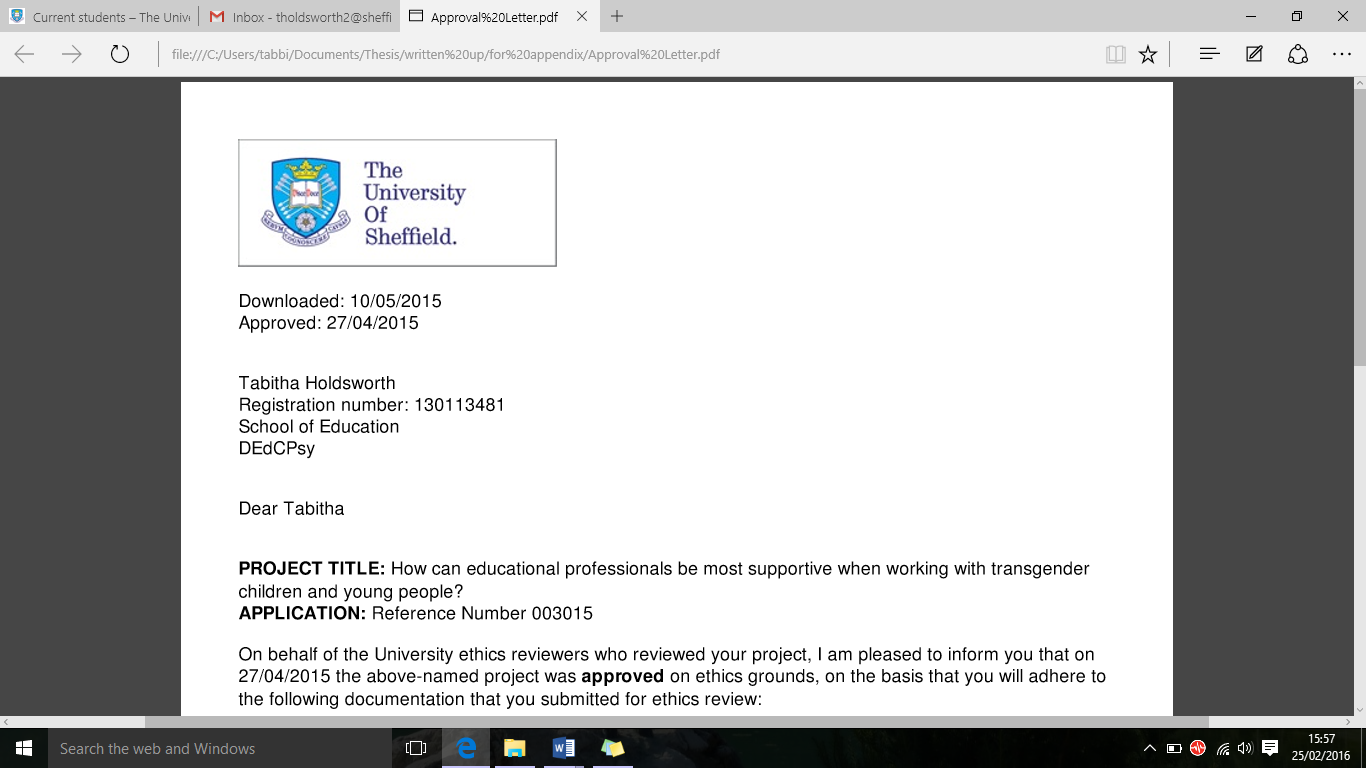 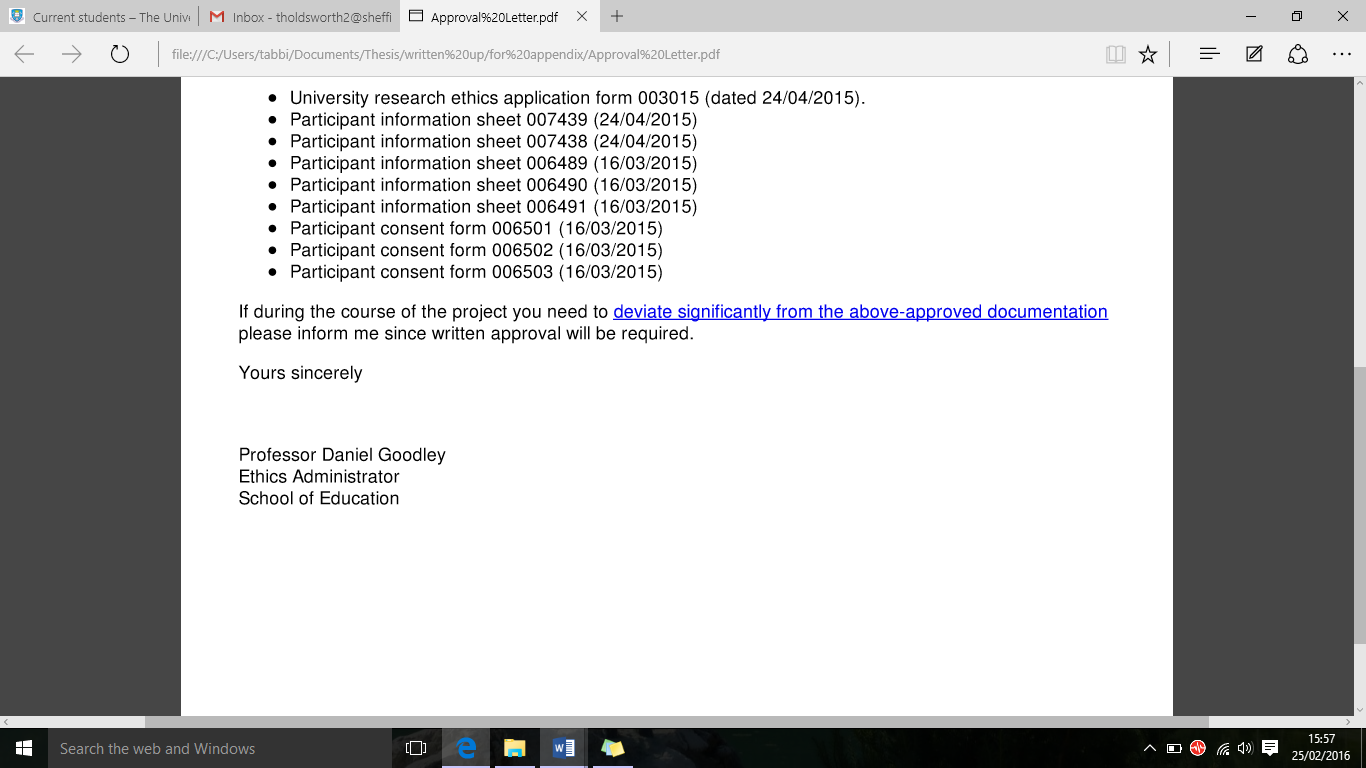 MemosParticipant Information Sheet Research Project Title:  How can educational professionals be most supportive when working with transgender children and young people?Before you decide to take part it is important for you to understand why the research is being done and what it will involve. Please take time to read the following information carefully and discuss it with others if you wish. Ask if there is anything that is not clear or if you would like more information. Take time to decide whether or not you wish to take part. Thank you for reading this.The project’s purpose:In my research I am hoping to increase the information available to educational professionals as to what is good practice when working with transgender children and young people.Due to the increasing numbers of children and young people identifying as transgender there is a growing need for guidance in this area for educational professionals.  The Tavistock and Portman Clinic in London, a national centre supporting young transgender people from across the UK, report that 441 young people came to them for assessment in 2013/14, compared to 91 in 2009/2010 (figures released to BBC newsbeat, February 2015). Similarly Reed et al. (2009) reviewed the number of transgender people accessing UK clinics and they found that the numbers were doubling every 5-6 years. So it can be seen that there is an increasingly visible population of young people that may need support.Much of the research that has been written around supporting transgender young people has been produced by health professionals and as a result is not often applicable to a school setting. Hellen (2009) argues that the information that is currently available is inadequate and that teaching staff are ill prepared to support transgender children. He believes that this is directly contributing to the underachievement of transgender children at school in the UK. Riley et al. (2013) interviewed transgender adults and the parents of transgender children to identify the needs of this group of children. The most frequently identified need was for ‘education programmes and information about gender variance to be implemented in schools and in society generally.’ Accurate information was felt to be necessary to enable the acceptance of transgender children. This lack of knowledge was felt to be a key barrier preventing adults to support them. Schools and the professionals that work with them are in an ideal position to educate and support children and families about transgender issues. The role of the school is key in promoting a transgender child’s emotional wellbeing and therefore enabling them to be happy, healthy and learning effectively.  I am hoping to start interviews in May and to have finished interviewing by September. The whole project is due to be completed by March 2016.Do you have to take part? It is up to you to decide whether or not to take part in this research. If you do decide to take part you will be given this information sheet to keep and will be asked to sign a consent form. You can still withdraw at any time and you do not have to give a reason.What will happen if you take part:  You will be interviewed by myself once and I will record the interview on a Dictaphone to be transcribed following the interview. There is the possibility (if you are happy to) for supplementary interviews to take place if further information is required during the analysis stage. It may also be necessary, once initial analysis has taken place, to clarify things that you have said within the interview to ensure that I have understood the correct meaning. I am happy to travel to where you are based if there is an appropriate space for the interview to take place, or if you would rather I can book a room in the Education building on Glossop road, Sheffield. The methodology I am using is Grounded Theory. This is a methodology that is used to develop theory, as little research has been done in this area in schools I felt this was the most appropriate approach. In Grounded Theory each interview shapes the next.  Following my interviews with adults reflecting upon their experiences at school I will then be interviewing professionals that have supported transgender children and young people. Following each interview I will transcribe and analyse the data. This interview process will continue with new participants until no new categories are emerging from the data. How will the recorded media be used?  The audio recordings of your activities made during this research will be used only for analysis. No other use will be made of them without your written permission, and no one outside the project will be allowed access to the original recordings. The audio files will be securely stored until the end of the research project when they will be deleted.What are the possible disadvantages and risks of taking part?  The time taken to participate in the study may be seen as a disadvantage to taking part. I do not anticipate that there are any other risks to the participants; the participant will only need to share information that they feel comfortable in doing so.What are the possible benefits of taking part?  Whilst there are no immediate benefits for those people participating in the project, it is hoped that this work will help better inform professionals that work with transgender children and young people in the future, hopefully enabling the young person to receive the most appropriate support.What happens if the research study stops earlier than expected?  If there is any reason for the research to stop earlier than expected then I will be in contact to fully explain the reasons and next steps.What if something goes wrong?  If you have any concerns during the research then please let me or my supervisor know. We will then do our best to address the issue and will let you know the outcome. If you felt that your issue was not handled satisfactorily then you may contact the University’s registrar and secretary. Will your taking part in this project be kept confidential?  All the information that is collected about you during the course of the research will be kept strictly confidential. You will not be able to be identified in any reports or publications. The recorded audio from the interviews will be deleted at the end of the research project. I will be the only person to listen to the audio and transcribe the interview.What will happen to the results of the research project?  The results of the research will be written up as part of my Doctoral Thesis, I am hoping that this will be completed in the Summer of 2016. You will be able to access a copy of this online once it is finished. The results will also be shared with x County Council in the hope that it can inform policy and help to support professionals working with transgender young people in the area. You will also receive a document with the key findings and guidelines developed from this research. You will not be identifiable in any report or publication following this research.Who is organising and funding the research?  x County Council are paying for my bursary during my second and final years of my Doctorate in the Educational and Child Psychology course.Who has ethically reviewed the project?  This project has been ethically approved via the Education Department at the University of Sheffield’s ethics review procedure. The University’s Research Ethics Committee monitors the application and delivery of the University’s Ethics Review Procedure across the University.  Contact for further information  Researcher- Tabitha Holdsworth          tholdsworth2@sheffield.ac.ukResearch supervisor- Sahaja Davis          t.s.davis@sheffield.ac.uk If you decide to participate you will be given a copy of this information sheet to keep as well as a copy of the consent form. Thank you for reading this.TabithaPossible questions to ask in interviewsTell me about your experiences at school Tell me about something that you found/you think is particularly important/supportive when transitioning socially in a school environmentWhat things do you feel schools need to be aware of/should be doing better?What do you feel are the key aspects that schools need to implement to be supportive?When you were younger what would have made things easiest for you? Is there anything you wish you had known/ had access to/ that the school could have done differently?What advice would you give to teaching staff/ psychologists working with a transgender young person?Are there any organisations/ resources that you can recommend on gender issues?Do you know anyone else/ can you recommend anyone else you feel I should speak to regarding my research?What helped you with your transition/ who helped/ what was it that was helpful?Is there something that you might not have thought about before that occurred to you during this interview?Is there anything else you think I should know to understanding the support trans gender young people need?Is there anything you would like to ask me?Tell me about the work you do/ have done with transgender young peopleHow confident/able do you feel about supporting this group of young people?What guidance/advice/support did you access to help you work with these young people? What training have you had?Tell me about one piece of work/ one example where your involvement had a positive impact on that young person, what do you do, what did that look like?What do you feel are the key aspects that schools need to implement to better support their transgender pupils?What good practice have you seen schools do? What contributes to a positive school environment?What contributed to x doing well?What, if  anything, did you know about trans issues before this piece of work?Who else, if anyone, was involved in supporting this young person?On a day-to –day basis what has changed for the staff in school?What are the most important lessons you have learnt through working with this group of young people?Is there anything you wish you had known before supporting x?What advice would you give an inexperienced professional supporting a transgender young person?Is there something that you might not have thought about before that occurred to you during this interview?Is there anything else you think I should know to understanding the support trans gender young people need?Is there anything you would like to ask me?Extracts from transcripts 1, 16, 25Transcript participant 1Please share anything that you can think of that might be helpful for schools.Um… the thing is I am very old so maybe what I say to you might not be very relevant to today. Basically when I was, I knew from being quite young, that I was, I felt, female inside and I didn’t feel like a male like I was supposed to feel. And but by the age of, I suppose because of adolescence, by the age of 15 I knew for sure that I was that I was not, that I did not associate with males, that it was really difficult and so I told my parents, and at that time homosexuality was …illegal, so they said, their reaction- my parents’ reaction, was well you’ve got brothers you’ve got a sister uh gotta grow out of it, we know you’ll grow out of it.  MmmSo after a few, a little while, I said look… I’m not growing out of it, I’m not growing out of it and … my mother was always quite supportive, my father said well this is what is gonna happen to you, if you keep saying this, that you’re not male, they’re going to put you in an institution, you’ll get electric shock treatment. So what I did because of that pressure, that family pressure…Mmm .. I lived in the role, the social role I had been really ascribed. That was it. And then it was very difficult living like that, I couldn’t. There were points where it was really difficult for me to deal with and points where I could deal with it. But really I have never been able to deal with. And then what happened was, I was teaching in a college, I was teaching in a health and care department.  My colleagues in the main were women, my students 95% were women. I spent my life going in to nurseries and care homes and basically I coped, but when I retired and I didn’t have that… I couldn’t, I couldn’t cope.MmmSo I had to be true to myself, I thought I’m at the end of my life, I’ve got to be who I am, so basically that’s how I came out.Yeah But I had come out as a young person but it was at a time and a place where it wasn’t acceptable. But what that lead to me, having to live a lie all that time, it gave me, basically it affected my relationships absolutely affected my relationships really and it meant that I could never be the person that I felt I was so basically the relationships from the whole of my life were really a mess.MmmAs a consequence of that, was that I carried a lot of baggage and I think um young people now have a chance to come out because if they can get the support, they have a chance to deal with. I don’t know what else I can say really.It was helpful just to kind of understand the background and how it can affect your relationships and things I think; people might not even consider that.Well it affected my relationship because when you’ve been ascribed at birth male but you don’t feel male, how can you have a proper relationship with a female if you’re being the male, and you might get away with it a bit, but in the end it affected me so much I just kinda gave up on having relationships, gave up on relationships,MmmGave up on it because it, I felt, its too, I can’t put that much energy and that much effort it to being someone I am not.Yeah.And… uh…… I have never in my life felt like committing suicide but one of the things that happens is…… because I had to hold in all the rubbish that I was keeping inside it gave me a very deep anger.YeahAnd that anger, I could sit on that anger but in times of stress the anger could like a volcanoMmmIn my case it wasn’t physical anger, because I am not a physical person in the sense of I’m not big enough to be anger, but it was verbal anger... er… which could… which caused a lot of troubleMmmWhen it actually came to the surface it would cause a lot of trouble. YeahAnd I am sure your young people if they are wanting to be the gender that they feel, I am sure that they’ll have the same anger inside. MmmI don’t think it’s something isolated to me I think it’s, but the very fact of going through that process and being who I am, that anger has just gone.That’s goodI don’t get anger anymoreTranscript participant 16So can you tell me about all the work that you do?Urm ok so my main area of work is working with trans and gender questioning children and young people so I coordinate all the work we do from young ones up until the age of 25 but I mainly work with young ones, so it’s like we have 1:1 support which is a bit like counselling but not because we don’t have the capacity to do long term support, we have a 16-25 trans group which I sometimes go to but my colleague mainly runs that and then we have an under 16s LGBT group, and then I run a trans kids group for primary age children that are questioning their gender, um what else do I do? I co-facilitate a drop in which is an LGBT space, oh I go into schools and do workshops either on LGBT issues as a whole or trans specific workshops, urm I train staff, I’m trying to think what else I do…It sounds like a lot!It is a lot, I do like boring things like report writing and stuff as well, but that’s the main frontline work that I do, it kind of covers it!I guess so far my interviews have mainly been with people that transitioned post school so I guess you’ll be able to help me more with the younger side of thingsYeah, hopefullyI think a lot of the big things that are coming up are just increasing awareness generally, the amount of support that is available, um what do you think are the key things for schools to be doing?They need to be having training, that’s a huge, huge area, they need to be proactive, some of the schools in our area have had the training rather than ‘oh we have a trans kid we must be educated’  which is great, um and to build their confidence I think, I think that’s done through training but also we have a lot of meetings with staff and schools or we offer advice on the phone, um to anybody really if someone calls from Sheffield we’d speak to them about it, so I think that’s the main thing, I think there is still a lot of fear around trans issues and around gender identity, so building their confidence oh and ignoring the media that would be another good thing that they could do *laughs* That’s really good that you offer support to other areas as well, I met someone in London last weekend and he was saying how in London there’s actually quite a lot of support and there are people that go out to schools and do training and stuff. He didn’t think it was the case across the country. No it’s not and unfortunately we can’t travel but we can take phone calls and talk to people from all over the place if they want advice. I think it’s the nature of the charity sector unfortunately.  One thing that came up in another interview was educating other pupils but not sensationalising  I think it depends very much on that child, how old they are and their family, so we’ve been at schools where it’s been done in various ways, so I’ve supported a 13-year-old we went to his school and helped him to come out to his form and he wrote a speech and his mum was there and the senior leadership team were there. After he shared his life I suppose with his peers, we then gave a bit of a talk about what it is to be trans, because I am trans myself I could speak from experience, urm and let them ask questions to us, rather than the young person, so they are not expected to know everything. So we’ve done it that way before and it worked really well. But if the young person doesn’t have the confidence to do that it doesn’t work as well, we have been in and supported staff to support the student, so we’ve not necessarily had direct contact with the student, but have just had conversations with staff as to the best way to support their friends. So particularly at primary school, one of them got the year group sat together and said ‘you know that everyone is different and goes through changes,’ that people are different and that’s ok, and actually with younger kids most of them just go ‘yeah, ok’ and are fine with it, it is when they get a bit older that there might be problems. And parents are always, always an issue. Another thing we do is go and talk to the young person about how they want to come out, and we did that recently and they chose, they basically started the school without anyone knowing she was trans, as she had already transitioned, so basically known as who she is now, and I think she got to the point where she just wanted people to know because it was easier and there was a risk of her being outed inadvertently as well. So we talked about how we could tell her peers and she chose to tell her peers using a video and the responses were great. So there are various ways of dealing with it and I think it depends on the stage of transition as well. If the family is on board then great, if the family aren’t it’s more difficult.Do you do work with the family as well or is it just the young people.I personally don’t, I am quite strict about that, but we have a parents group, it’s run by a parent of a trans young person and one of sessional workers goes to help facilitate so there’s no conflict of interest. It’s useful to have a place where families can go and talk and be upset or happy or share experiences. Get all of that stuff, so I guess we do that kind of work. If a young person says I’d really like it if you’d come and speak to my parents with me, then we will do that, but it is very rare that it happens. We try to keep it very, very separate. That’s another thing that has come up in my interviews, the support for the family and whether the school needs a role in that, particularly if say the young person already has a sibling at the school and how to manage thatWe’ve been asked to do a siblings group actually, which is always on the cards but we have a really small team and we’ll do it when we have the capacity to do it. I think the school need to take a lot of responsibility in terms of educating their students, in terms of keeping the child’s confidentiality as well that’s a massive one and keeping the family’s confidentiality, it’s important to have those open conversations with that family about what can we do to help you not what can we do to help your child, and I think that is just to do with how you phrase it. So I think that needs to be changed.You had mentioned other parents causing issues, is there anything you think schools should be doing or have in place to deal with themThe way we look at is that the schools have a duty of care over their children not over their parents, and if a parent complains, so one of the examples is that a parent will ring up and say ‘why is there a boy getting changed in the girls changing rooms?’ and our response would be ‘does your child need to change somewhere else, shall we move your child to somewhere so that they feel more comfortable and safe?’ then there is no onus on the trans kid, so that works well, it is a tricky one I think with parents, I always tell them to fall back on the equality act, they’ve got a duty of care to look after these kids, you’ve got a duty of care to keep confidentiality so as long as you are keeping within that, so actually it’s got nothing to do with the other parents unless there is some kind of safeguarding issue, which there isn’t if someone is trans that doesn’t make a safeguarding issue of itself and I think that is what the parents immediately jump to, is sexualising the children, they worry about what is going to happen if there are two children with different genitals in the toilet, you just need to think, well they’re 8, probably nothing. So that’s what we try and encourage schools to do, it is usually primary schools that that comes up in, not secondary. Have you seen any impact on attainment or behaviour within the classroom if a young person has not been well supported within the classroom? Or do you think if it is handled well then it shouldn’t have an impact? If it’s handled well then it should be fine, we do 1:1 support in school so I guess there was a student I was working with, who was 14 I started working with him about a year ago and he was quite low and his wellbeing wasn’t great and he was struggling to focus in lessons because he wasn’t getting any support around his gender he hadn’t really talked to anyone at school about it and a year on he’s out at school, has changed his name, goes to lessons, accesses PE, which he wasn’t before because we have set up a way for him to do that, so I think as long as there is support in place, as with anything you are more likely to access school. But I think we are quite lucky, because we can go in to school and do that work in school so we don’t know if they are missing things unless they say, we presume that they are getting on ok.Transcript participant 25Tell me about the work that you do here and your roleWell I am a clinical psychologist and I have worked here since Nov of last year and effectively as the gender identity development service we’re a national service and part of the x trust based in x and we here in x are the northern outreach so we see people who are referred to the service for issues relating to their gender identity and we see people from the Midlands upwards, occasionally we get a referral from Ireland or Scotland we have a few people who come and we also have a few people from the EU whose parents are British and they bring them back here for assessment, so we see people from age 5-18 and even younger than 5 actually, from preschool and we explore issues of gender identity and so there are different ways that we do that really. In the first instance we would do an assessment of the child that had been referred in to the service, now the referrer could be from a number of different places, they could be from CAMHS, people referred directly from the school or GP, GP or CAMHS is most usual. But we also accept referrals from LGBT youth groups that may be working with the young person we don’t accept self-referral from parents but they don’t have to look too hard to get a referral we usually suggest that they go and see their GP. As a national service we see people within an 18 week period, so from the referral to the first appointment we see them it is usually 18 weeks and then we start the assessment of the young person, it is usually between 3-6 sessions depending on the complexity of the presentation and depending on the age, during that assessment period there are many things we might do. The main thing, the bulk of it is talking to that young person and finding out their experiences of gender, what has made them feel different from the gender they were born in to, we have boys that feel they are girls and vice versa, so we explore how they feel about gender, a good place to start is their coming out story with parents and how they got the referral, that’s normally what we do in the first session, we have a nice gentle, get to know you session. We see people every 4-6 weeks during the assessment period and we normally work in pairs as clinicians. That gives us the opportunity to split off during the assessment and hear the young person’s story individually, sometimes they can’t talk in front of their parents or they find it more difficult and again mums, dads and parents and grandparents tend to have very different concerns from the young person themselves, so it can be really handy to split those sessions and hear those different stories. So there’s lots of different things we can do during the assessments, we can work as a group, we can split off, work as individuals, we have some questions that we use that can give us some information, some are related to gender identity, looking at thoughts and feelings about gender, the body image scale that gives us an idea about body dysmorphia and how that might be affecting them, we have things like the child behaviour checklist, which is more generic in terms of social functioning at school. We have some self-report forms that people can do, teachers report forms, so we have all sorts of psychometrics that we can use as part of the assessment, not the main part but we can use it as part of the assessment. It’s mainly listening to the experiences of what it is like for the young person to have their mind and their body not match so we spend a lot of time exploring what that means and how that affects things in their family life, how it affects things in school, so we really take that kind of holistic approach to the young person. We speak to the young person, the parents, we get information from the questionnaires, we often speak to the schools, we often visit the school if that young person is thinking about transitioning at school, we hear from wider members of the family, from siblings, from grandparents, so it’s about taking that holistic approach really about how the gender issues can affect the young person and the systems that are around them. We sometimes get involved in wider social support systems as well, other supporting organisations will sometimes ask us for advice, so we are interested in everything that surrounds that young person really. We do those assessments as I say between 3 and 6 appointments and then at the end of that we take all that information together and we try and make some sense of it and as clinicians we will discuss what some of the dilemmas are and mums and dads can often be in a very stage of understanding from the children for example, the young people and that kind of makes sense I guess if you consider that sometimes young people will have had all their lives to consider what is being a trans person. The amount of information that is available on the internet, the young people are often very well informed about the terminology, about what they can expect from services, about the possible physical interventions, in terms of hormone blockers and cross sex hormones. So they have often researched this and come with a degree of knowledge that is often quite extensive and then we have parents where this terminology is all new to them. So the idea about transgender, non-binary and gender fluid and the idea that they have a transgender child may not have sunk in for them, so there can be a very different level of understanding so one of the important things that we try to do during that assessment period is as well as trying to see where the child is with their thought process it is also seeing where the parents and the support systems are and then it’s about trying to bridge that gap. It is about increasing the parents understanding of what is happening for the child, parents have often got lots of questions about aetiology, where does this come from, why my child? So we have lots of discussions about that, and we are quite honest with parents, we tell them it is multi-factorial, there isn’t any one thing that we can put our finger on and say that this is why, we often speak of things from a bio-psycho-social perspective. We talk about the research that might be there in each of those fields but in reality it is multi-factorial and we don’t necessarily know why a young person feels like that. The important thing is how do we actually cope with having a young trans person in the family and how do the social support networks that surround them, how does that impact so it’s not so much about why but more what do we do to cope with this situation so I guess that that’s the assessment process really, does that make senseYes it is very broadYes we see children from all over and so at the end of the assessment process we can bring all that information together that we have gathered and we try and make sense of it and we produce our assessment report and we discuss with the family what the options are for kind of moving forward. It may well be that we don’t do anything and that the young person has come to terms with how things are or they may want to move forward on to more of a medical intervention and we discuss what is appropriate with children and young people at that time. I think that is what we do assessment wise and again there are differences really between how we work with young people and families depending on the age at which they come in to the service so for some of them, the prepubescent children, the 5-11 ones for example we might work with in a very different way to the teenagers who come in to the service; and some of the messages that we give over for example we would say to the parents of the younger (the 5 – 11) that gender can be very fluid in those younger children and a lot of the younger children who present gender variant behaviour at that age by the time they come to puberty they will have reverted to living in their natal birth gender. These things can resolve themselves. And then there used to be about an 80:20 split but research is probably moving on. We’re hoping to publish some kind of research in the next couple of years, from our clinic data; but there was certainly a suggestion that 80% of those children would revert to living in their birth gender by the time they reach puberty. I don’t think the number are quite as high as that but we will see what the research shows in the longer term.And then there was an idea that the 80:20 split would flip for those post puberty; so children or young people who present with gender variant behaviour after puberty, 80% of those would have a more persistent gender variant behaviour.  Whether they would then move on to full transition or not is a different matter; but we know that something important happens round about puberty that leads to children either persisting with that gender behaviour variant or desisting and there is a lot of research trying to identify what those factors might be… but I guess that’s a kind of quick summary of the kind of assessment work we do.Thank you that was really interesting…Then once the assessment is finished we move on to the intervention phase. There are various kinds of interventions that might be available to young people. The message for the younger group and their parents is the idea about watchful waiting. So, we don’t know quite how this is going to turn out so it might be about living with the uncertainty of gender identity in the younger cohort, because that person might revert to living in their natal gender at puberty. We speak with parents about leaving options open for a young person, pretty much about normalising the kind of experience of gender: its ok for a boy to like girl things or to dress as a girl and equally its ok for a girl to like boy things and dress as a boy, and even to go to school as a boy.We have a lot of children who may have transitioned and go to school, again one of the things we do as a service is that liaison and network meetings with other professionals and with schools as to what is the best way to manage that young person’s gender within the school environment; about any changes that need to be made within the school. We are always about normalising that experience and again trying to get that message over to young children; because there can be a lot of stigma still in society, people can be judgemental, towards trans kids and bullying can be an issue. That can lead to a lot of social anxiety for young people.So we are always about trying to normalise that experience, we often say to young people that in the same way being gay is now acceptable as being is a normal part of human experience and that we all acknowledge that people experience sexuality in an individual and different way, well the same for gender, it is a normal part of human experience and trans people have existed throughout history, and across different cultures and there is nothing to be ashamed of.So we are trying to get over that really positive message about it being ok to be trans and reinforcing that to parents; and parents try reinforcing that to children. It’s almost like children need their parents’ permission to start presenting in their cross gender identification; that can be really reassuring if they get that parental approval. It’s complicated work as you can imagine there are lots of different elements to it. But as I say for the younger cohort it’s about watchful waiting, living with the uncertainty, normalising what is going on. In terms of the gender identification it’s saying to kids it’s ok to detransition if they decide that actually I want to go back to being a boy or I want to go back to being a girl. That’s ok and still leaving options to do that and having those discussions about what it means to be a boy and a girl.Does your approach differ depending on age group?We do a lot more creative things with the younger kids, a lot of drawing, to express themselves through art, through play and we’ve got some playing cards; all sorts of really creative ways of working with the younger kids to get their sense of gender and how it makes them feel and that can be great fun working with the kids.We do do some creative stuff with the older kids as well; I find these kids to be really creative, lots of people love their art and music, poetry and ways of expressing themselves. So the older kids, again, once we’ve finished assessment with the older kids, post puberty, 11-12 upwards; when it comes to intervention again we have a number of different possible ways of intervening.We have what is called an early intervention protocol which is for children under 15, that is an in depth assessment over a minimum of 6 months, and that is hopefully with supportive parents. It is really important that parents are comfortable with the idea of a physical intervention with young people. In the early intervention trail we must see people for a minimum of 6 months, there are certain other criteria about stability within the family and not being any other mental health issues particularly, parents need to be supportive, and at the end of that 6 months we can make a decision about whether to refer that child for the early intervention protocol. Which is research protocol within the service to give hormone blockers to younger children who have started puberty, so they must have gone through the first phase of puberty, stage 1 to stage 2, and they can be younger than 11 so it is timed to a pubertal stage rather than a strict age criteria. They must have gone through the early stage(s) of puberty before referral to the scheme and that is then co-ordinated by our medical team, an endocrinology team at University College London Hospital. Young people...  then move on to GNRH analogues or hormone blockers and what that effectively does is that it puts puberty on hold; so it stops the production of normal sex hormones: testosterone in the boys and  oestrogen in girls, and it holds puberty in a state of stasis really.It stops that young person from going through an unwanted puberty that can then cause a lot of distress. The rationale being that the young person can have a bit of thinking space to decide what they want to do longer term. [That’s] the early intervention trial for young people under the age of 15.The older children can also go on to hormone blockers as we do an assessment, sometimes with a view to moving on to cross sex hormones. The protocols in this country are that you need to be over 16 to move on to cross sex hormones; and as part of our protocol as well you would need to be on hormone blockers for 12 months before moving on to cross sex hormone.Sometimes with young people and families when they come in to the service there can be a real focus on the idea of medical transition, getting on to hormone blockers and cross sex hormones; but sometimes we want to be focusing on the social and emotional aspects of transition and how it affects people. Mostly the young people who have been on hormone blockers for a year before moving on to cross sex hormones we get some really positive feedback from those young people because they say ‘that was a really useful time about thinking things over’ before making a more permanent step.  Because once they start to take cross sex hormones there are changes to their body that are more permanent, for example in female to male young people the voice would break, they start to develop facial hair, periods stop, it can have an effect on fertility; then the opposite changes in male to female: body fat different ways, breast budding, again it can affect fertility; so all of these physical changes happen if they move on to cross sex hormones can have a more permanent nature than being on blockers.They want to think very carefully about that transition from hormone blockers to cross sex hormones. As I say that it is with the older children, need to be over 16 to move on to cross sex hormones. (Does that answer your question?)Often the point that these young people are referred to us is before they have spoken to you, so I guess it’s knowing what our role is without overstepping I guess, I have had a few … I had one EP who took on a large role liaising, I guess it’s hard to know whose responsibility that is and at what point it gets handed over, how much work have you done alongside EPs or schools?Not specifically EPs as of yet, I know that they do have some input with some of our young people, with schools yes, like school liaison visits and I think there is a variable level of understanding between schools, we’ve had some really positive responses and other schools have been a bit more difficult to engage with some of the issues, there are certain issues that come up again and again with the young people transitioning at school and it tends to be toilets, changing rooms and other parents, there tends to be a fear of the reaction of having a trans young person in school. Some schools have been absolutely great, I am sure you are aware of some of the guidance that is out there, Cornwall, Lancashire, Brighton which are all pretty similar documents so when we go to a school visit we take the Cornwall guidance with us and that kind of talks about the underlying legal responsibilities that schools have in terms of the Equality Act and the Gender Recognition Act and I think schools when they realise some of the obligations that they have and they hear this information being presented by an NHS professional they realise the best practice that ought to be in place at the school, that can often be a turning point for the school, before that it may have been the young person and parents against the school and other schools have been fantastic and already have procedures in place and are already on board, or supported children before and that makes it so much easier for  the next generation of trans kids going through that. More and more schools are having to think about these issues, 100s of children a year are being referred to our service and many of those children are transition within the school environment so I think most schools are pretty aware of trans issues, they may not always get it right but they are more aware of them and thinking about them.What do you think is most important in those early stages if a child comes out as gender questioning to somebody within the school?Again it’s about asking that young person, it’s a privilege in a way if a young person feels comfortable to share the thoughts and feelings that they are having about their gender and often they might have struggled with it for a long time themselves and it takes a lot of courage to talk to someone about it. The first thing is to be reassuring to that child or young person and to let them know that they are still in control of who knows about this, so check with them about who knows, do parents know? Does someone else at school know? Do any friends know, and what would you like me to do with this information? Always leaving it… because it puts that child or young person in a really vulnerable position if they divulge, so the first thing I would recommend is about checking with them and leaving them in control of that information and what they want to do with it. I would probably encourage the young person to talk to their family if they can, because if there is a strong family support there it can make a huge difference to how that young person deals with their issues around being trans. Sometimes that can be a double edged sword because there isn’t always that support there and there might be other issues going on at home so just be checking those things gently with the person, then talk about well where do you want to go with this? Is about telling other people in the school? Telling mum and dad, are you thinking about transitioning? Have you been to your GP, are there LGBT support groups that can offer peer support and then there are ourselves, as EP and teachers you can refer you know directly to our service, we would recommend that that was done with parental consent, but for some of the older people, above 16, the parents don’t necessarily have to know about the referral. I think it’s just checking what they want to do, who knows, who would you like to know, what can we do, how can we help?With a young person under 16 whose parents aren’t being particularly supportive, I spoke to on EP where the school was very supportive but the parents were not, as educational professionals do you think that there is anything we should be doing in that kind of situation?That is a really difficult situation and that’s where the dilemma comes in, I would be asking the young person about how they would like to progress and then try and bridge that gap between where the parents were, it’s about highlighting to parents as well, it depends whether they had been in contact with parents. I think one of the things that I would be saying to parents would be that just because they have been referred to the gender development service does not mean necessarily that the child is going to transition, it’s about exploring what the options are and about not ignoring what can be a really distressing situation for young people. The danger of doing nothing when a young person is asking for help around gender issues is that can generate a sense of hopelessness and depression and anxiety and unfortunately a lot of the trans young people that we see in our service there are really high rates of deliberate self-harm and suicidal ideation so you know cutting on arms is very common, so working in conjunction with the local CAMHS services and schools and support networks around the young person, it may well turn into a safeguarding issue if that young person is in danger of self-harm because they are being denied access or help with their gender issues so that is something that needs to be considered and how do we deal with that. So that can be complex with those cases and we often get when young people are referred here parents aren’t really supportive and we have to try and bridge that gap for the young person and there have been cases when they have gone to court for example for our young people to move forward and access medical interventions. So it’s a really difficult situation but I guess it’s trying to determine whether, what’s the effect of doing nothing really if that’s the case then we need to find a way around it. But it is not an easy situation.Initial coding examples Participant 2 extractYeah definitely, that’s really helpful. Do you think, when do you think schools should be talking about it? Obviously some very young children are aware of it.As early as possible.Yeah. Um, have you found anything particularly supportive or helpful? Not until I reached college.What did they do in college that was better?Um, It was … I wouldn’t say it was amazing when I first sorta got thereMmmIn that I’d recently worked out I was bi, at that pointYeahSo I’d just gone to the SU and asked if there is an LGBT society or anything, um at which point I found out there was no LGBT society or LGBT officer. GoshUm so I ran for LGBT officer and have been since.BrilliantSo at the moment it’s more just working with some of the actual college, the main college staff with diversity and stuffYeahTo uh improve that and make sure there’s more resourcesThat is brilliant, what kind of things have you recommended to them?Um.. at the moment, um, aside from the project that’s being worked on it’s just mostly been the most we can do at the moment is leaflets, information booklets um which I have seen a lot more of around college since it started being discussed. Um, the formation of  a LGBT society which is ready to go um, and that will be done next academic year which will allow the college to uh do a bit bigger turn outs at events and stalls manned a lot better and hopefully and there should be a lot more awareness on campuses and stuff around college, but yeah, it’s putting information out there and thatYeah, thank you, is there anything else you think I need to knowUm….. what sort Just anything that might be helpful for schools or psychologists Um. Obviously if a student or anything comes up to staff and says um, I am trans MmmThat it’s to be sort of don’t question it, you just work with them cos there’s gonna be some that are in situations with parents or guardians where they can tell them or they already have and it’s easy to deal with um and there’s gonna be situations where they’ll go to a member of staff and say something along the lines of I cannot do this at home there’s no way that I can tell anyone, um, which renders them pretty much unable to present as whatever gender they would like to present as or are and the school needs to deal with having something set up to help that child present as what they would like. Which would be a useful thing for a trans student to have.Participant 4 extracto just tell me anything you want to tell me reallyUm I mean things that are relevant to, possibly one of the only things I would say is, um a lot of the more established and some of the older trans people are very trans binary, but even for a lot of younger kids now it’s not so much one or the other or they are not even crossing all the way over, it’s some people say gender non-conformingMmmand people who hit a gender that is not male or female, I mean , I spent all my time at college the first time, so when I was 16-19 as …..english language doesn’t have great words for describing stuff, but we’ll probably go with… agender or you know …. trousers and jumpers and not specific gender markers either wayYeahyeah, I don’t have much experience of younger kids because not since I was 7, I don’t really remember any of it. What was college like, was it helpful,supportive?Not really, I mean American college the first time, so they don’t have…but I joined the GSA which was pretty fun, but that was entirely a student organisation. I went to talk to the counselling once but that was actually to do with school work and it didn’t really come upYeahUm second time when I went to college in England, not that I really went to college, but I did my level 2s and my Maths GCSEMmhmmBecause I had no qualifications what so ever, joy! Um and that was pretty good because at that point I was wearing, at that point I knew that I was a bloke as opposed to just…MmmAnd I was wearing men’s clothes and a binder, but still using the women’s bathroom, which was slightly amusing once, cos um I was in the women’s bathroom and someone opened the door and saw me and backed up a bit to check that it was the women’s bathroom. So I didn’t have any problems with that.YeahTeachers were pretty good with names and that.Mmm. Is there anything you think they could have been doing better or more of or anythng you think that that wasn’t actually the best? Um, no I mean I pretty much did fine. I mean  I failed everything, but that was for completely unrelated reasons.If you were to.. I don’t know, if you were to have a school what would you do to be more supportive of the trans pupils, is there anything you think ‘I would like to change?’To start off with, start scrapping any sort of gender divides entirelyParticipant 7 extractAnd that was hard, really hard. And what I wanted to say was um, you know um, you ask me, what questions, what do you want to know. So basically what schools need to know and what else schools can be doing to..One thing is the schools need to work with the local authority and the parents, because half the problems you’ve got is, they’ll help people out but you’l have the other parents, ‘we don’t want our children associated with..’ MmmAnd it’s the parents that are worse than the children but what happens is you can in little schools it’s not noticable, as people get older like they go to infants and they go to the next school, that’s manageable, but when you go to the senior school, I don’t know what they call them now, year 9 or 10 and whatever umm they you then become like young adults um, what happened to me is I went through puberty as male, you can see the bone structure a lot of people would have loved to have shoulders like that but to me if I’d have been found and you go through with the doctors and they give you um testorone blockers os you never ever go through puberty as a male and then you go through puberty as a female  your whole aspect on life changes. Because um not just your voice how you grow up um interests, everything, you knowYeahAnd to never ever fall in to the sort of where I am now, which is hard, yeah?MmmI just feel that if the teachers actually got to the point where they can help people, but educate other parents who would cause trouble MmmYou see it a lot in america, R was right there is so much happening in americaYeahI think in this country  there are 600 people a year register as trans and it’s until they hit the senior school that’s when it hits them worst. MmmBecause then the children then have got the attitude of their parents and they start looking for people. They can maybe become a bully, it’s a never ending thing. But I just feel that with working with people and if somebody addresses themselves as being trans if they get the blockers to stop them going any further, I mean I personally, think that if I had gone through life like that um I’d probably would have ended up in nursing or some sort of professional job like thatYeahMy whole outlook on life would have been different, umm looks, how your body shape, everything, your mannerism, the whole things you have to relearn when you’re an adult, would have come to you natural. And when something comes to you natural it doesn’t seem like urm someone’s overdoing it, you seen like camp people ‘oh yes’ and all that, you know what I am trying to say.Focus Coding Examples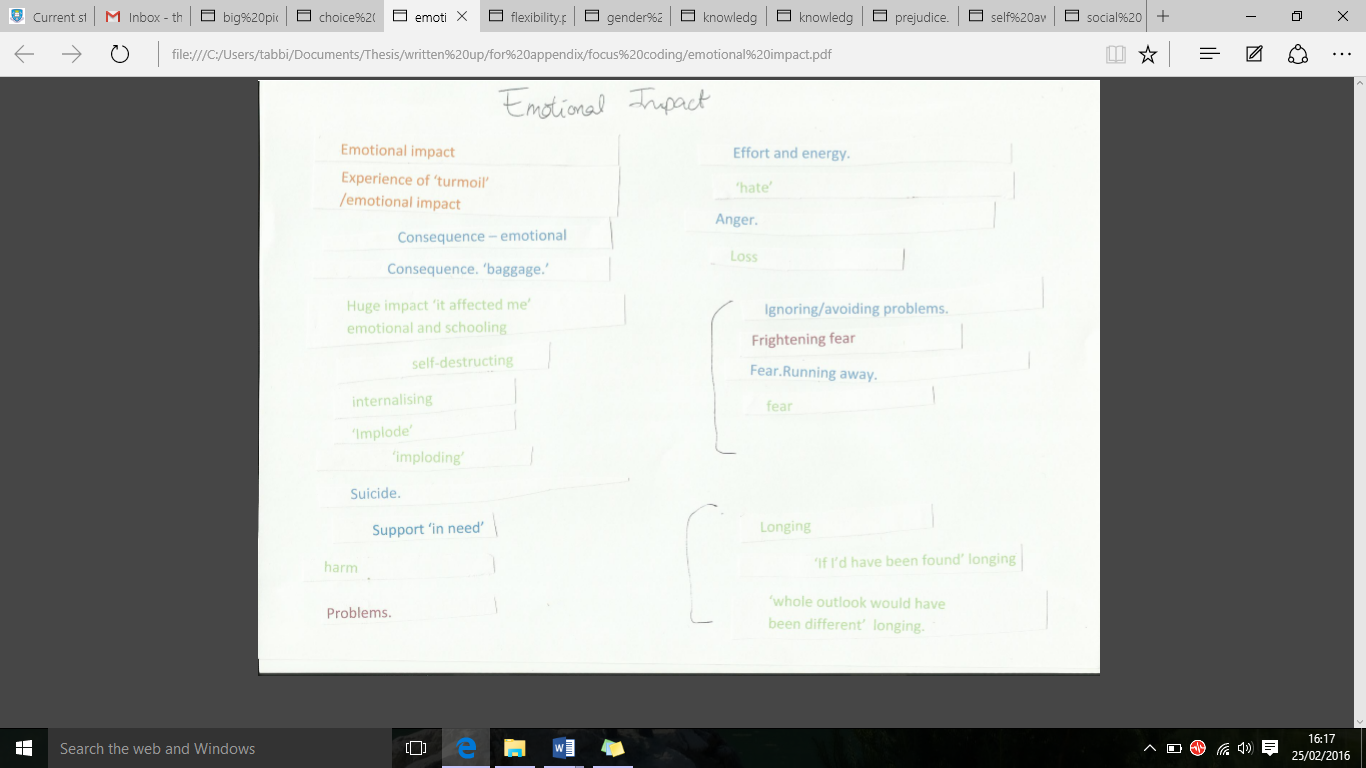 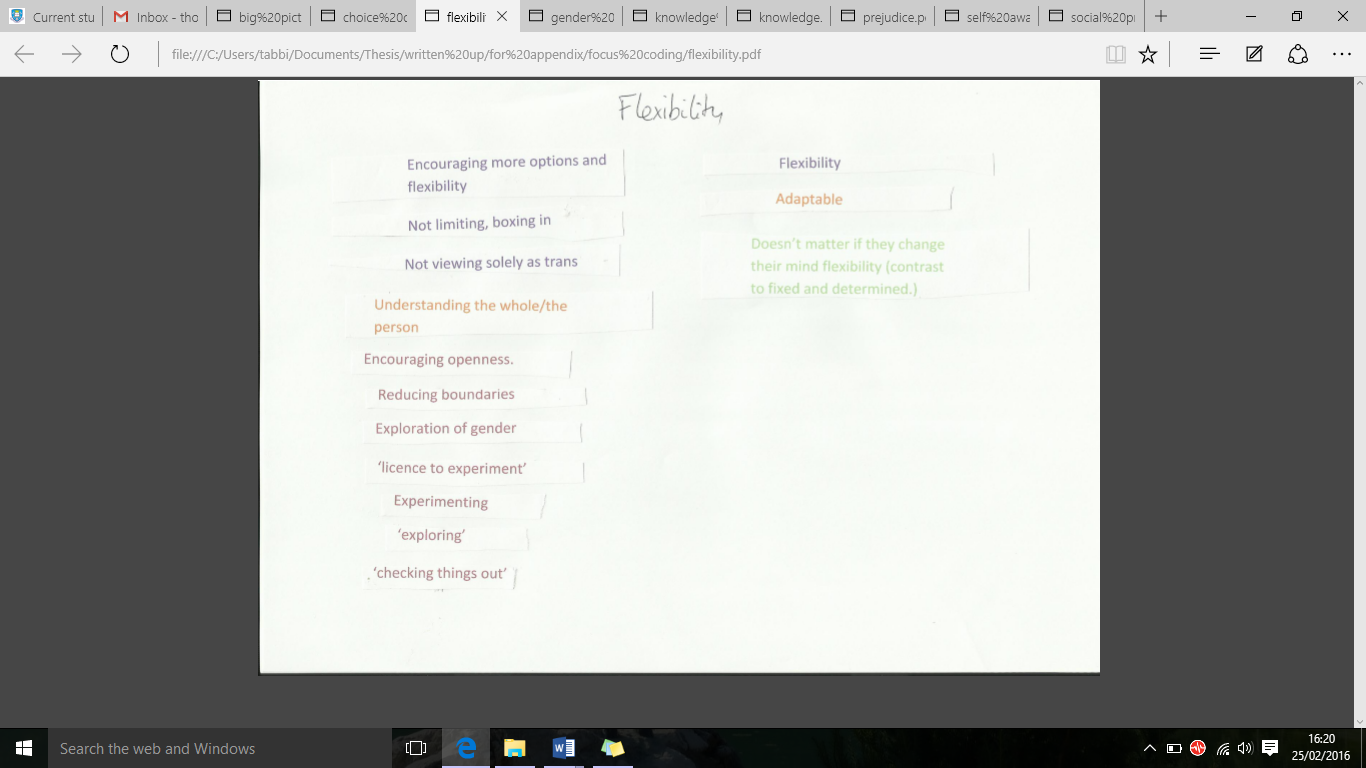 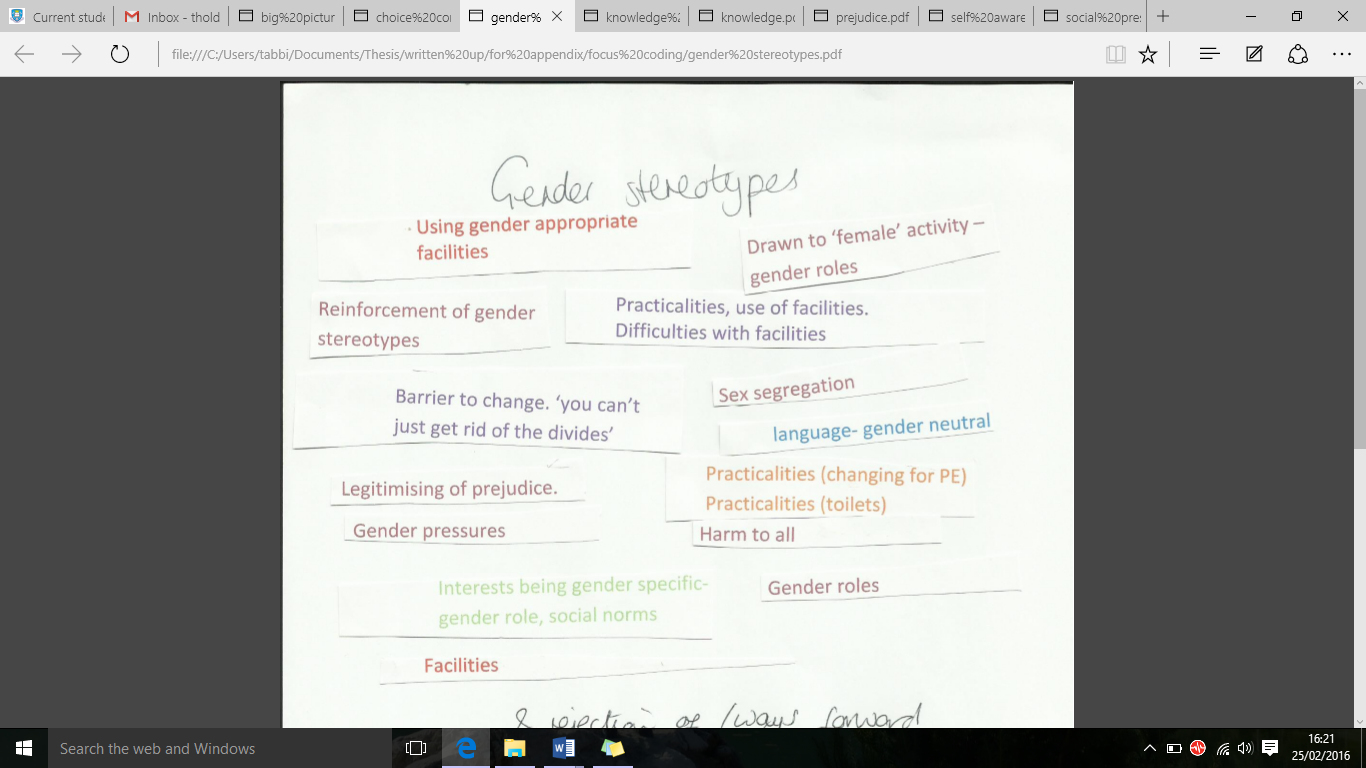 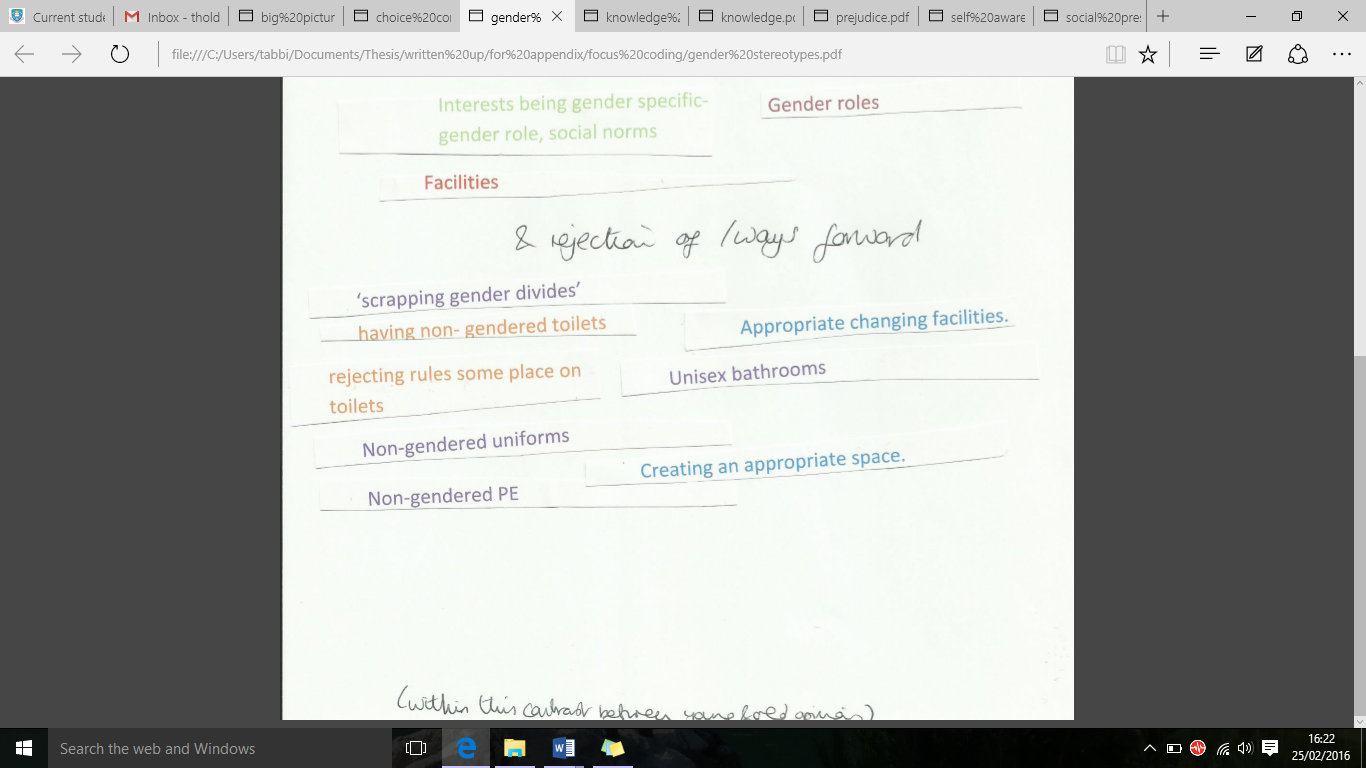 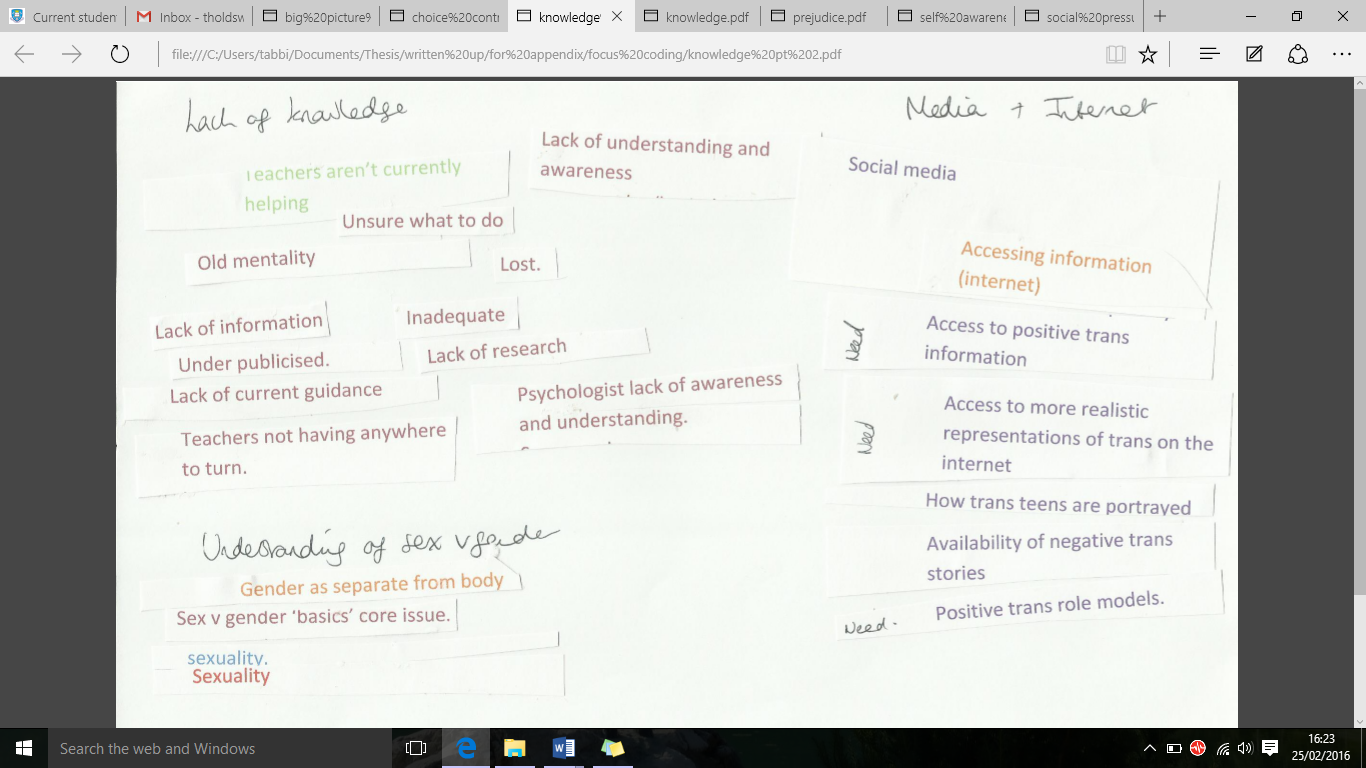 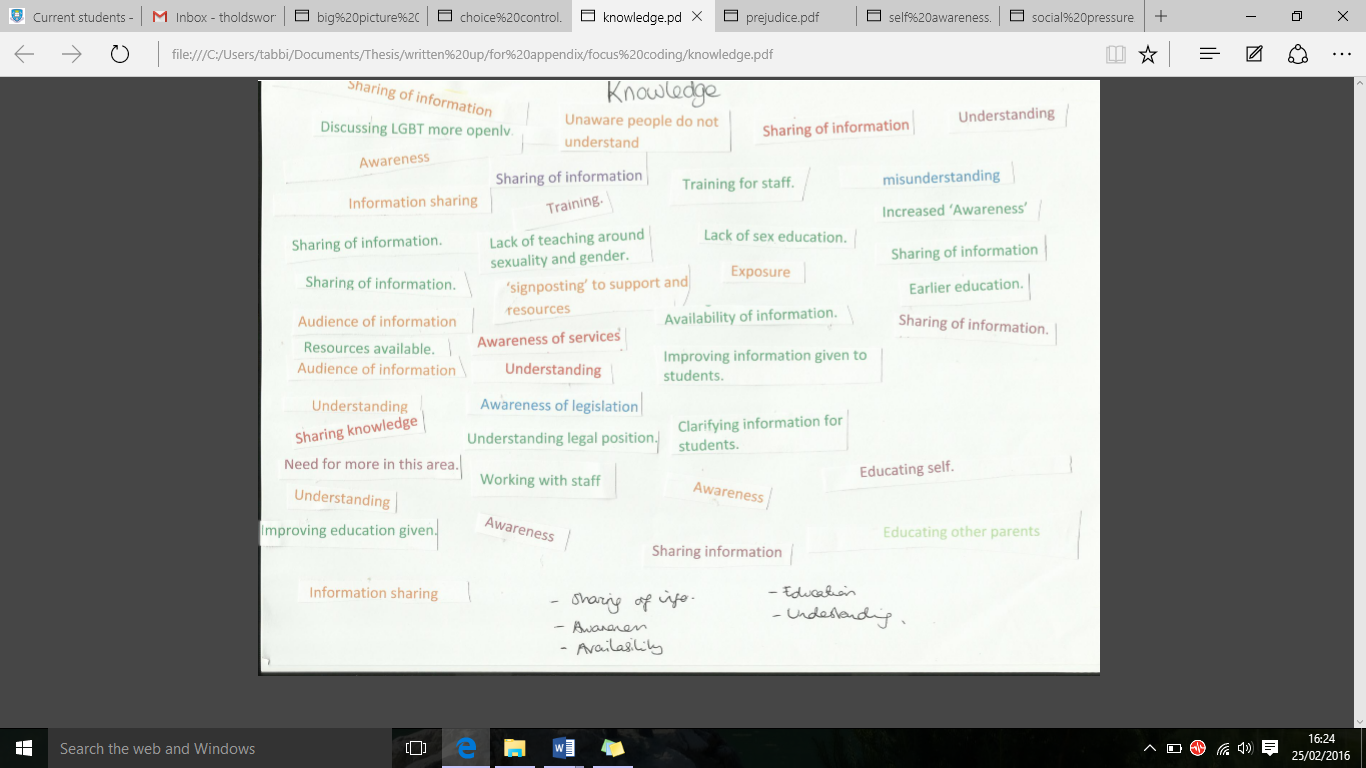 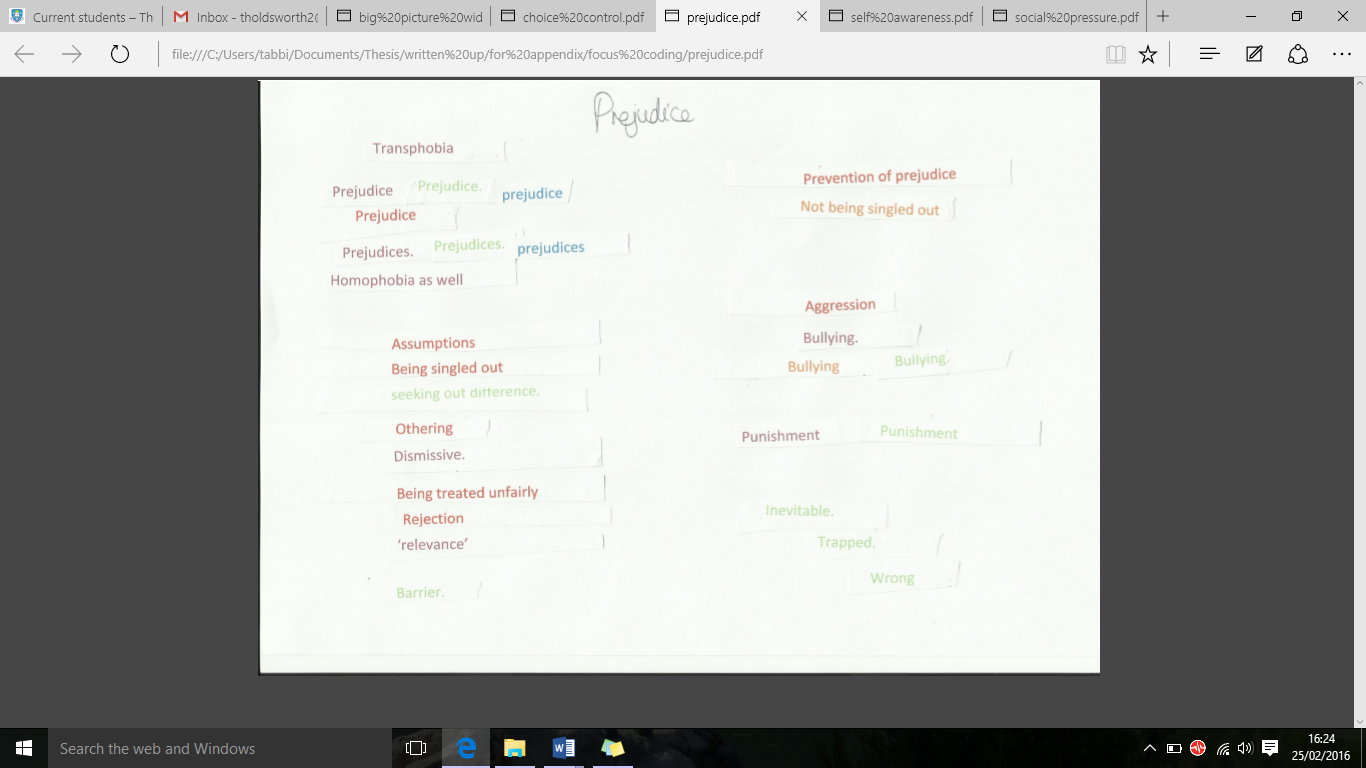 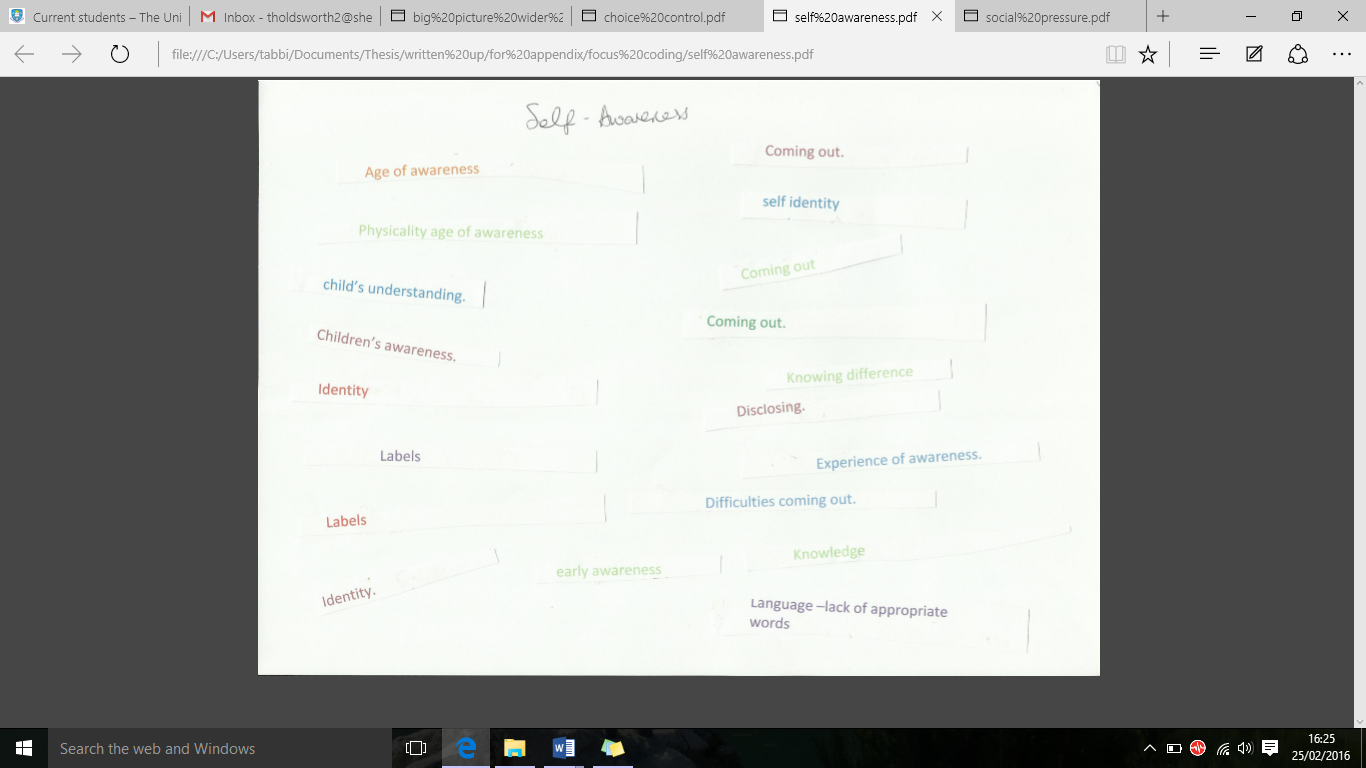 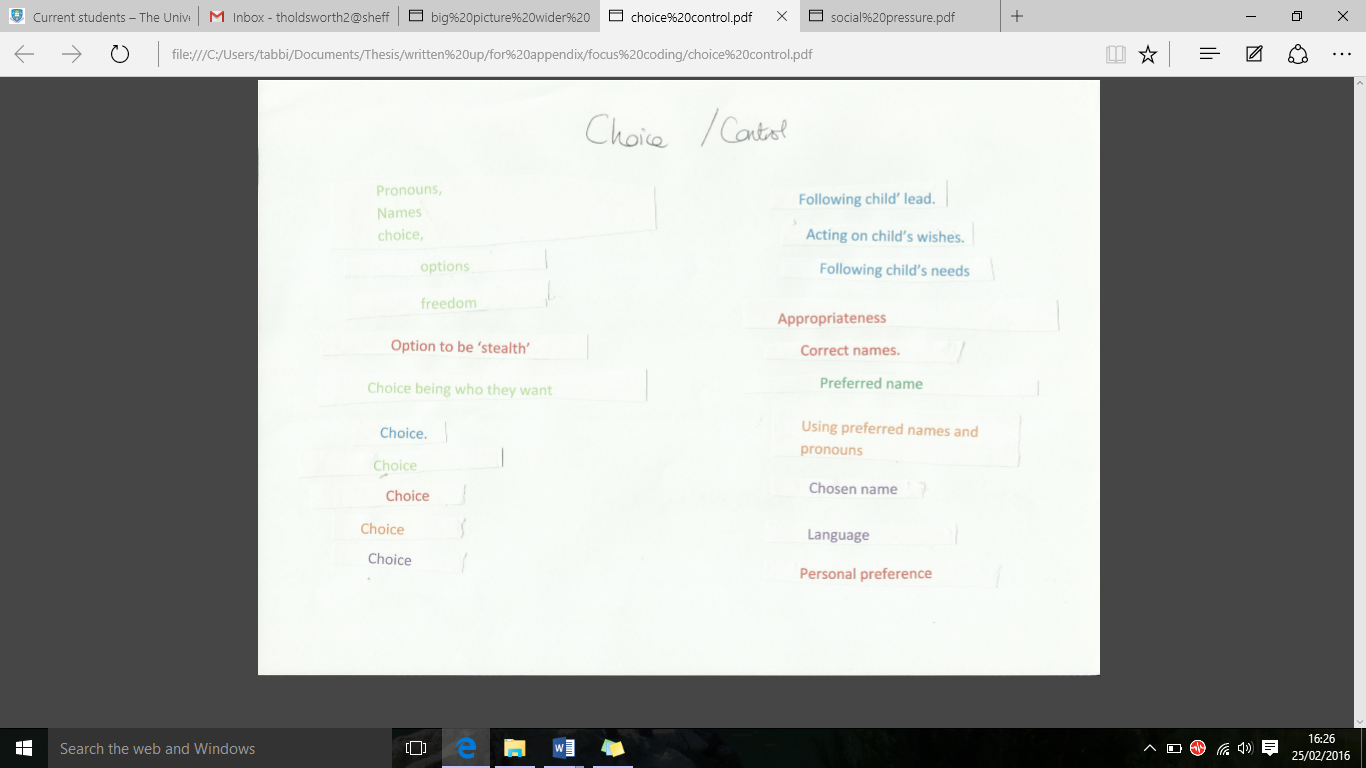 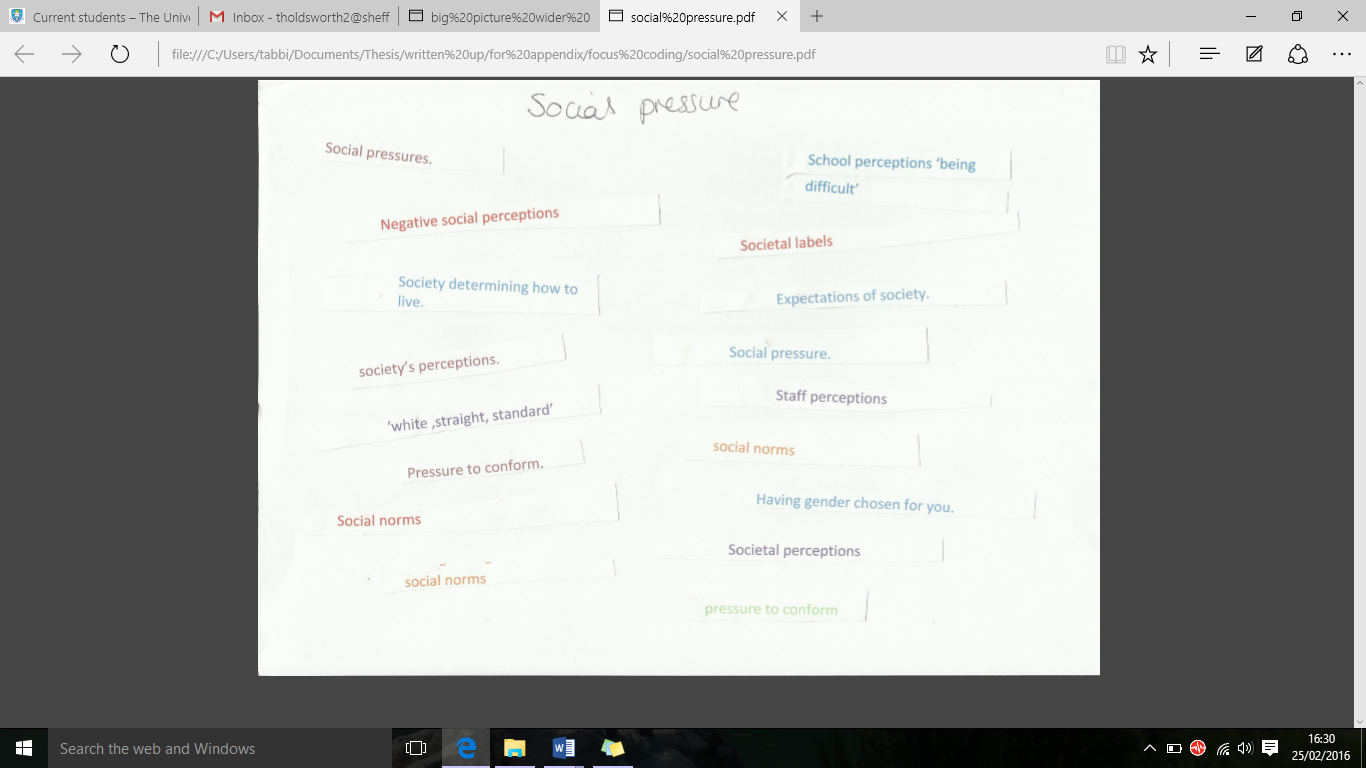 Examples of sorting into categoriesImpact of not transitioning/getting appropriate support‘It is not automatically that they are vulnerable but it’s that your approach could make them vulnerable.’ ‘What I wanted to say to you because it affected me, I mean I am 51 next month and I knew 46 years ago that I wanted to be different.’‘At the end of the day it’s about looking at the research evidence for LGBT young people in terms of mental health outcomes are the poorest, and it’s saying if these young people do not get the support, the kind of trajectories that they are going to affect.’Academic:‘I ran away, like it didn’t exist, I haven’t dealt with it and I think many of your young people will be like that, so it could… it could affect them very badly with their behaviour in the classroom..’‘My school work was terrible.’‘It affected my schooling terribly, I went through my whole school life just imploding on myself and I never said anything to anybody.’‘I didn’t feel that connected….I think I just didn’t fit in that well.’‘I was kind of miserable at school…I didn’t really enjoy school.’‘At one time she wasn't even focused on a one to one basis, she would be kind of distracted and not wanting to get involved and not wanting to play. She just hated school, hated it, because it tied in with the misconception of her gender so she just 'urgh'.’Emotional:‘It was very difficult living like that, I couldn’t. There were points where it was really difficult for me to deal with and points where I could deal with it. But really I have never been able to deal with.’‘In times of stress the anger could come out like a volcano.’‘Because I had to hold in all the rubbish that I was keeping inside it gave me a very deep anger.’ ‘I used to implode on myself.’‘He was quite low and his wellbeing wasn’t great and he was struggling to focus in lessons because he wasn’t getting any support around his gender.’‘I buried it because I thought I was sick, that was what I thought of myself. that I was sick and that probably on a young child, thinking they are sick and that they have wrong bad thoughts at the age of 5 that probably does have a knock on effect, it sums up my self-esteem so actually yeah, there is a reason why so many trans people have anxiety issues or social issues.’ ‘She was just grumpy all the time and you’d kind of try and motivate her for learning, try and motivate her for playing with others and not interested at all, and really very grumpy.’‘If they said something he was not happy with he would resort to violence towards the child as a means of responding to it.’‘She experienced a lot of frustration in that time.’‘There are two or three children that the child keeps getting in to fights with and then he doesn’t want to come in the next day.’‘The danger of doing nothing when a young person is asking for help around gender issues is that can generate a sense of hopelessness and depression and anxiety and unfortunately a lot of the trans young people that we see in our service there are really high rates of deliberate self-harm and suicidal ideation so you know cutting on arms is very common.’‘It may well turn into a safeguarding issue if that young person is in danger of self-harm because they are being denied access or help with their gender issues so that is something that needs to be considered and how do we deal with that.’(Regret:)‘I personally think that if I had gone through life like that um I’d probably would have ended up in nursing or some sort of professional job like that.’‘I wish I could do it all over again.’‘I really haven’t lived.’‘Most of my life can be summed up with the word repression.’‘I feel like I have lost out on or lost a decade of my life really and quite an important one. So it would have had a big difference I think.’Social:‘I did stand out as being a bit boyish.’‘But what that lead to me, having to live a lie all that time, it gave me, basically it affected my relationships absolutely affected my relationships really and it meant that I could never be the person that I felt I was so basically the relationships from the whole of my life were really a mess.’‘There was a lot of frustration, she didn’t particularly have many friends, she was quite aggressive had quite a lot of trouble in the playground, it was quite a difficulty really, it was quite a difficult period really because you could tell.’‘They may have difficulties in explaining how they feel about gender and that can impact on their peer relationships and so they can be quite isolated.’Bullying:‘They quite often experience homophobic bullying on top of the gender pressures that they’re experiencing.’Post transition negative outcomes (if not managed well)Bullying:‘Because that child is out there with a new identity and is more likely to be bullied, he's more likely to get flack, he's more likely to get distressed during that initial process he's more likely to have difficulty.’‘Because there can be a lot of stigma still in society, people can be judgemental, towards trans kids and bullying can be an issue. That can lead to a lot of social anxiety for young people.’‘But once you go down that road it’s a hard road. Because other people will then start looking at you, and the older they get the worse they’ll be.’Social:‘Because it can be a really lonely and isolating time for anyone involved be it whoever is transitioning to loved ones or whatever so yeah I would say something along thoes lines as well.’‘That idea about the social anxiety that can come with transition at school can stop people attending.’‘Often there are feelings of isolation, so be aware of that.’Emotional:‘He became very upset when things didn’t happen as he had imagined, it caused a lot of mental health issues.’‘He refused help from CAMHS and said it wouldn’t help it would make things worse and he thought that only he could fix his issues.’‘The school were stuck with how to safeguard his mental wellbeing.’‘The difficulties have been with coping with his perceptions. He won’t talk about it.’Academic:  ‘I have had one young person who changed schools because two teachers would repeatedly use the female pronoun and would refuse to acknowledge that change of name, they found that incredibly stressful and stopped attending classes.’‘Often we hear about young people who will not drink fluids during the school day and will try and hold in and not use school toilets at all because they feel really uncomfortable about using the school toilets at all, again when schools hear that, that’s not good for education, you are trying to concentrate and you have not been to the loo, it’s not great.’Post-transition positive outcomes ‘If it’s handled well then it should be fine.’Academic: ‘Her learning has started to progress, and because she's  more confident in herself.’‘A year on he’s out at school, has changed his name, goes to lessons, accesses PE, which he wasn’t before because we have set up a way for him to do that, so I think as long as there is support in place, as with anything you are more likely to access school.’Participating more in school.Emotional:‘What I would say was happier, more comfortable, almost like a contentment. She wasn’t unhappy before but you know it’s like an inner contentment.’  ‘Her anxiety has just completely dropped away, and you used to see this just really, really anxious youngster in school and now you just, you know, see x as being really, you know, she’s just so much happier, so no it’s just really positive.’Social:‘As a person I find her a much warmer person as she is because she's just who she is.’‘You’ve seen  the acceptance of who she is and actually she’s kind of blossomed and the trouble has stopped in the playground, she’s got a circle of friends now. It’s almost as if the people around her could sense that she wasn’t comfortable with herself, I always remember reading somewhere if you don’t love yourself no-one else is going to love you, in one of these daft self-help books, but it almost is true if you haven’t got a feeling of self-confidence and self-love it almost radiates out and then you’re not being particularly comfortable with people around you because you’re not comfortable with yourself. And I think now that she knows who she is and she’s been accepted for who she is a friendship group has grown and she’s much easier to get on with, there’s no tempers no tantrums, I mean normal stuff that kids do, normal fallouts but it’s not the same. Really amazing, amazing process to watch, really beautiful.’ ‘Features of her autism have lessened.’Developing confidence Educational professionals’ responseLack of LGBT societies in some colleges and schools.Many trans individuals interviewed are supporting others through LGBT groups, trans groups, youth groups, practice champions and training etc. (almost all interviewed)Appropriate interaction /responseImportance of proactive not reactive responses to trans issues.Person not singled out or made to feel different.Importance of a consistent approach across the school.Acceptance.Educational professionals should not negate or belittle the person’s identity, a person knows who they are better than anyone else does.‘I suppose it’s trying to double guess as well the reactions of staff, hopefully the majority of staff the main concern will be the child’s wellbeing. I am not sure what you do about teachers who probably take the attitude, and I get this vibe at work, they are indifferent to you and they are just thinking ‘ok what do I have to do to not fuck up.’ ‘Don’t make the fuss, if you get it wrong you get it wrong, just say ‘oh I’m sorry, just getting used to it and don’t ask stupid questions, ‘are you sure? Is it just a phase? Maybe you are just gay.’’‘It’s easy to make a mistake, if you admit to making a mistake and don’t do it on purpose you will probably get the better response than if you try desperately not to make a mistake.’ ‘There are phrases in every form of life where they could be used in one way and be acceptable, used in another way and be upsetting and insulting and we’re no different.’Choice/control/individualised approaches‘probably the most reasonable person to ask is the person themselves.’‘I think at the end of the day it comes down to that young person and the family and what they want. I think that is what needs to drive any decisions made by the school.’‘It is not a homogenous concept.’ Individualised approach- if there are comorbidities e.g. depression, ASD the approach you take will be slightly different. Working differently with different age groups. ‘It’s a very challenging journey but also to have to deal with it in terms of additional issues with social communication and thinking, it’s hard..’‘Also there will be some sort of other kids, like special needs or something else or anything, and that doesn’t make them not trans and you have to be aware of some times, trans kids are all kids including other ones.’Find ways of recognising the young person’s gender.Holistic approach- ‘For me it is quite complex it is about seeing people with multiple identities that are integrated and always being really careful what it actually is that you think the concerns, behaviours, expressions are actually trying to represent, you are not just dealing with the self as a transgender person you could be dealing as a transgender person as someone from a particular ethnic group, class, system it is all going to have a factor… actually for that young person the key issue for that person in time could be on the ethnic , race ethnic identity and bullying.’Everyone to use preferred pronoun and name.Importance of understanding the whole person.‘The first rule to go by is basically when a child says I am not comfortable with wearing those clothes and being called a certain name, that should be taken into consideration very strongly and acted upon.’If the child says they want to be addressed as x, work with them, if they turn around and say in the future ‘Urm I have changed my mind,’ then at least they’ll have had the chance to start life as to how they want to be.‘It’s less about knowing the right things to say and not, really it is just about accepting what the kid says, how they feel and how they want to be treated.’‘Also being called by the name they want to be called by, and that might change every week, I’ve got friends that have transitioned in their twenties and they’ve changed their names many times, so I guess it’s just being flexible with that.’‘It is hard to even give people firm rules to remember, you just want to say ‘hey, just be cool with people with how they are, when they say they feel like this, just go with it.’’Responding to child’s needs (‘if there is no problem why would you treat them differently?’) Being transgender may not necessarily be what the child needs/wants support with.Monitoring and responding as things develop. E.g. perhaps needing more support when puberty starts, or when sexuality and relationships start to come in to it.Going with what the young person and family want shared.EPs- Speaking with the young person and sharing their wishes with the school/familyQuick response to the young person’s needs. – focus may include other areas of support e.g. resilience, giving them scripts to use if peers ask questions, ensuring social support.Ideally letting the young person chose where/when/how they would like to use toilets, changing rooms- best practice. Legally- must make ‘reasonable adjustments.’Taking your steps from the young person’s needs  ‘It is just about accepting what the kid says, how they feel and how they want to be treated.’Wider supportSupport for individual:Access to counselling if needed.Good communication with young person.Access to other organisations and youth groups.Tavistock youth group-  ‘they get to share their experiences of the negative aspects and how to deal with them and how it makes them feel. Having those youth groups and the opportunities to share experiences I think are really valuable for those young people.’‘It’s a developing identity for that young person and so providing an environment where they feel valued and supported in the school is really important.’  - developing on strengths and interests, ensuring they are valued and integrated.Signposting to support outside of school.Arranging opportunities to speak to other young people who are going through similar things.‘Look after the child, to make sure that there is somebody within school that that child could disclose to and make sure that that child felt safe and happy.’Ensuring that there is someone in the school the young person can talk to if they need to.Ensuring the appropriate referrals to CAMHS and Tavistock have been made.If there are other areas that need support to let them access that help too e.g. resilience work, circle of friends.They may need support in coming out to friends. Support for school:The EPs working around systems within the school rather than necessarily the young person.When family are not supportive it can be very difficult for the school. The EP may need to take on a role of supporting staff due to feelings of ‘helplessness.’‘Giving the support to staff about what they can do, what they should be doing, how they can be supporting this young person, and just being there to just sort of say ‘you are doing the right thing, keep going, I’m glad I’m not having to have that conversation, but if you want to have a chat after that conversation please come back to me’ and being the person that can sort of link  so being the person that’s there to do that is really important.’Support for EPs: ‘It’s about individual EPs talking about experiences, supporting each other, using supervision, using team meetings, peer support to share their experiences.’Support for family:‘The parents will really need help.’ ‘I think from a school point of view that there will need to be a referral or signpoint to other services, is a kind of a good thing. They should be supporting the family.’ Role of schoolImportance of communication between school and family.‘Offering sibling support and counselling would be good.’ Bigger pictureThere is an emotional impact on the family, particularly siblings.  ‘I think he’s really struggled.’ ‘Funnily enough there is quite a lot of support for the child but not their families. I would expect that siblings … if they were in the same school that that could be quite difficult for them because a 9 year old or a 10 year old won’t understand.’ ‘His older sister, who is sick of him getting all the attention around all that, she’s being acting up a bit and engaging in a lot of attention seeking behaviours and being very negative about him.’EPs working with the sibling to come to terms with the changes and exploring how they feel about it all.‘There might be siblings who just think it’s really weird and really wrong and that they are the girl in the family they don’t want a big sister, they wanted a big brother, or whatever. So I think that can be confusing for them. So I think putting things in probably more low key, that’s what I would go for, having a key person to talk to if you want to.’‘I think having something for that young person so they can go and talk about, and feel ok to actually say bad things about their brother or sister because you know, they, it can be very very confusing and you might want to be really supportive and love them a lot but on the other hand you might wish that they hadn’t upset your lovely family, you know, so I think that’s really really important.’There can also be a big impact on other family members ‘You can see the impact on mum. She’s struggled as much as x. I don’t think a year on that she’s resigned herself to it.’The school to take on a liaising and following up role where the parents aren’t able to. Being an ‘advocate’ for the young person. ‘You need somebody to take that place of being the advocate for them, to make sure they are getting support from the system, because they system relies on the parents doesn't it?’All professionals knowing their role in offering support- are Tavistock and Portman involved? If they are the family will be accessing a lot of support. Prior to their involvement the school and the EP may have a larger role.Responding to family need not imposing- ‘I think you also have to appreciate that it is a journey for the family themselves and although they may be happy for their child to be known to our service they don’t necessarily want that kind of engagement.’‘It’s useful to have a place where families can go and talk and be upset or happy or share experiences.’Role of CP- It is also seeing where the parents and the support systems are and then it’s about trying to bridge that gap. It is about increasing the parents understanding of what is happening for the child. Also ties in with knowledgeSupport from the Family ‘What do you do if there are parents who aren't supportive when a child discloses, but then you haven’t got that relationship to talk to parents about, and what do you do in that situation?’Supportive family network helps situation.‘I suppose you’ve got the child whose parents are not supportive, hostile to the idea, in which case it’s very important that school is a safe place for them because if you are getting a hammering at school and you are getting a hammering at home that kid is probably going to turn out, well not going to have a good effect on them, then you have groovy parents who are fine with it and are probably pushing the school to do more, but you don’t have to worry about those.’Understanding the family situation.The role of the school becomes more important if the parents are not supportive.‘I would probably encourage the young person to talk to their family if they can, because if there is a strong family support then it can make a huge difference to how that young person deals with their issues around being trans.’‘It’s almost like children need their parents’ permission to start presenting in their cross gender identification; that can be really reassuring if they get that parental approval.’ProactiveThe importance of information that is shared with schools and local authorities to be proactive not reactive. ‘people should be proactive about it…not wait until they get a child at school to go ‘I think I am trans’ and everyone run around like headless chickens.’‘I would be vary wary of a reactive approach.’‘providing gender neutral toilets or you know non- gender specific bathrooms in general I think should be a way forward.’As new toilets are built ensuring unisex/gender neutral.The need to consider all the ways that ‘gender manifests itself’ and respond e.g. toilets, changing, clothes, sports.Having a gender free uniform policy. Any one can wear any of the following...Staff ideally need to have training before they have a trans pupil, not just as a reaction to.Ensuring that the sex and relationships education in school is diverse and appropriate from KS1 upwards.Ensure policies are worded appropriately and include all protected groups.Not separating pupils by gender.Not reinforcing gender boundaries and sterotypes.Action  Sharing knowledgeIf training has not already happened getting some in for staff.Seeking knowledge from other agencies.Ensuring all staff that support the young person know and know what is isn’t appropriate and supportive and who to go to if they are unsure.Visiting/speaking to other schools that have supported.Addressing staffs’ preconceptions, misunderstandings etc and discussing their feelings and understanding around trans issues- preferably an outside person leading this. Sharing good information.Telling those that need to know in an appropriate way ‘They are going to transition in school, in front of all those people, so anything that could stop it from being quite so sensational is a good thing.’Staff to be aware of the poor outcomes of trans young people if they do not get the support they need. (see knowledge) ‘I think the school need to take a lot of responsibility in terms of educating their students, in terms of keeping the child’s confidentiality as well that’s a massive one and keeping the family’s confidentiality, it’s important to have those open conversations with that family about what can we do to help you.’ Curriculum and educating students (see also knowledge)Considering how lessons that are taught separately will be addressed e.g. PE or sex ed.Change of curriculum/ethos, training for staff (see knowledge) Giving students the opportunities to ask questions- use of a question box, speaking to parent, trans adult.Putting in work with children at school around gender issues.‘We had a whole day of activities, with the children, starting off with what’s best about being a girl, what’s best about being a boy. If you are a girl - what’s best about being a girl, if you are a boy - what’s best about being a boy. Then feel what it would be like if you were the other, if you were a boy playing with makeup, what does it feel like, stuff like that. Then we did… So that was really interesting what children were coming out with. Then you know, so if you were born in the wrong body, how do you think that would feel? There’s a child in our school who feels like that…’Exploring differences and similarities and how everyone is unique.Being very factual with them and ‘avoiding the emotionality’ and ‘sensational.’‘So it’s very much a supportive and appealing to peoples better nature, and you know it can be confusing to all of us when we are growing up and you know, ‘I know you’d all want somebody to be sensitive to the difficulties you’re having so can you just be mindful and…’ So I think if you don’t tell everybody then you are opening for abuse.’PracticalitiesReferring to the Tavistock straight away school, EP, CAMHS or GP can do so.Change the young person’s name on the system.Using statutory information to justify decisions e.g. Equality Act‘The way we look at is that the schools have a duty of care over their children not over their parents, and if a parent complains, so one of the examples is that a parent will ring up and say ‘why is there a boy getting changed in the girls changing rooms?’ and our response would be ‘does your child need to change somewhere else, shall we move your child to somewhere so that they feel more comfortable and safe?’ then there is no onus on the trans kid, so that works well.’ Ensure that the appropriate name and pronouns are used.Respecting confidentiality.When moving schools: Speaking to possible schools about placement and needs.Parents and current school staff visiting other schools.All children using cubicles instead of open changing when swimming.The importance of having a plan with timings developed with school, child and family. ‘the planning has got to be meticulous.’ Keeping the young person up to date with next steps etc.Ensuring there is a plan for how bullying is dealt with, make sure pupils know and understand it too.Having a consistent response. E.g. one person that deals with any concerns from parents, bullying incidents etc. A clear picture. Joint approachA joint working response with all those involved. It may be appropriate to hold a meeting with all key people prior to anything being put in place (following a discussion with the young person and how they want to proceed). It can be useful to explore the adults’ levels of understanding and ascertain their needs within the situation as well.‘Collective responsibility.’Joint working is particularly important if there are concerns around safeguarding issues e.g. self-harm.Working alongside governors and supporting the parents if they need it. Following the transition, staff to be very alert to any changes for young person and how others are interacting with them, be careful of less obvious transphobic bullying.How to respond if a young person acknowledges their questioning of gender:Be reassuring. Let the young person know that they are in control of this. Find out who knows, who do they want to know. Can they discuss their concerns with their family? What would they like to be done with the information, discuss possible ways forward. Let the young person decide. They may not wish anything to be done at this moment in time.Informing other parentsSome schools send a letter home to parents (usually small schools) following children being told explaining what was happening and then if anyone had any queries or wanted to know anything, could speak to the head teacher.Some schools have parental information evenings. Some schools only tell who needs to be told and do not let other parents know. Role of EP‘I think the culture of the school has to come first and has to be nurtured first.’Challenging negative systems in school. ‘Appealing to everybody to be more mindful and thoughtful about one another and one another’s needs.’Coordinating, sign posting.Sharing good information.Explaining legal responsibilities of school.Getting the young persons’ views and discussing how the school can make adjustments to meet their needs. (if no one else is in that role already).‘I think it’s something we should be more involved in, and I think every time I’ve got more involved in this area it’s been really well appreciated.’Supporting staff- see support.Linking the school with other schools and agencies of support.May be required to support whilst waiting for Tavistock involvement (4/5month wait).Exploring possible negative outcomes if not handled correctly.Role of EP/ school before Tavistock involvementEarly exploration with the young person –‘There might be other issues going on at home so just be checking those things gently with the person, then talk about well where do you want to go with this? Is about telling other people in the school? Telling mum and dad, are you thinking about transitioning? Have you been to your GP, are there LGBT support groups that can offer peer support? I think it’s just checking what they want to do, who knows, who would you like to know, what can we do, how can we help?’Referral to the Tavistock.Key quotes to add further depth to the results section4.1 Societal influence Societal influence encompassed five areas that emerged through the interviews: The reactions of others to a transgender pupil, prejudice, systemic constraints, changing times and gender divides and pressures.4.1a Changing times‘They took me away and caned me.’ – participant 9‘No one talked about being trans, I didn’t really think it was a thing that could be done, um, it’s the same as being gay or like no one in my year was out as gay even which seems strange now because now there are kids who are out as a gay at school.’ – participant 14‘It is a symptom of the era I was brought up in, there’s still a lot of that mentality amongst the teaching profession.’ – participant 9‘I had come out as a young person, but it was at a time and a place where it wasn’t acceptable…if you keep saying this, that you’re not male, they’re going to put you in an institution, you’ll get electric shock treatment.’ – participant 1‘Kids these days don’t get bothered by it.’- participant 24‘Three years ago, nobody in the authority, you know it’s completely new about Gender Dysphoria, I wasn’t hearing about any other children attending other schools, it was really hard to get any information out and now it’s just like exploded.’- participant 174.1b Systemic constraints‘The manager of the team I am seconded to they feel more agencies need to be involved before we make the move to social transition.’ – participant 21‘We looked at the 2004 gender recognition act and the 2010 equality act, as transgender is one of the seven protected groups. From the gender recognition act we got the impression that unless a recognition certificate had been obtained then the young person would not be viewed as that but then in the 2010 equality act said if you say you are male then you are. Our legal team said that as long as you are making reasonable adjustments then you are not being discriminatory. This was presented to mum and she was upset, she contacted GIRES who said the school were discriminating.’ – participant 24 ‘It is not embedded enough in all the other systems and agencies so we are trying to put out guidelines and give out handbooks and work with other nearby authorities to get it across in a way that’s usable for the LA.’ – participant 23‘I think it would be really difficult especially with traded services for an EP to convince a school to invest so much time and effort into supporting one child around that, because it is really time exhaustive, the amount I have had to read and the people I have had to contact and doing lots of chasing up.’ – participant 21‘There aren’t enough areas with a dedicated team for it and in this time of budget cuts and such stringencies on authority spending that they don’t see it as an area that the authority needs to look at specifically. But if you look across the board when every job role is being reduced, it comes down to one person and that person will already have so much on they can’t deal with having another extra thing. So it’s trying to find the right ways to deal with it. Unfortunately they don’t always see that and so many authorities don’t have a person focusing on sexuality and gender issues.’ – participant 234.1c Reactions‘The children were really really good, but staff were appalling.’ -  participant 8‘It was fortunate really that with our postcode where we live we've got a lot of professional  families that you know can take things on board and see, maybe if we were in a different part of the city it might be a different reaction.’ – participant 19‘It’s a very traditional community, there’s a lot of ex-mining families, there’s a lot of people that have got quite traditional view.’ – participant 18‘We’ve had some really positive responses and other schools have been a bit more difficult to engage with some of the issues.’ – participant 25‘We know that actually there’s a lot of kids whose school experiences have been fantastic because they are coming to us and saying so.’ – participant 16‘One thing is the schools need to work with the local authority and the parents…’ –participant 7‘If parents are refusing to accept their child is trans and are forcing them to dress in a certain way then that can be viewed as emotional abuse.’- participant 234.1d Prejudice‘For some reason we are perverted to be there’ -on using identified gender toilets- participant 3‘I do think that there is an absolute mass of prejudice out there and I also think there’s a mass of skepticism.’ - participant 18‘The bullying comes from the surrounding adults, it gives other children a role model to base their behaviour on.’ – participant 84.1e Gender divides and pressures‘If a kid suddenly says by the way I am trans and they are forced into the same changing room as before, it’s pretty horrendous.’- participant 11‘That is very harmful, I personally think it is harmful even if you are not gender dysphoric, but it is harmful especially to gender dysphoric people…this adds to the pressure on the gender non-conforming child to conform.’ (On having gender divides at school)– participant 9 ‘I was the only girl who did PE for GCSE which was awkward.’ – participant 14‘Characterisation points- white, straight, standard.  This is your standard, and any deviance off this costs you 1 point, so you can only deviate in so many, you can’t be this and this and this… but you can.’ – participant 4‘I lived in the role, the social role I had been really ascribed… I didn’t feel like a male like I was supposed to feel.’ – participant 1‘For a lot of younger kids now it’s not so much one or the other or they are not even crossing all the way over, it’s some people say gender non-conforming.’ – participant 4‘In terms of the gender identification it’s saying to kids it’s ok to detransition if they decide that actually I want to go back to being a boy or I want to go back to being a girl.’ – participant 25‘When I think about it there is probably a cohort of young people, especially when transitioning from male to female who have that, because in society it is often easier for a girl transitioning to a boy because they can dress in jeans and a t-shirt and its quite androgynous anyway, but I think particularly for trans girls in the early stages of transition it seems to cause an awful lot of anxiety… because they feel that they are going to be more visible as trans people … they are quite scared about the reaction that they will get.’ – participant 254.2 Understanding and awareness of trans issues4.2a Information available to educational professionals‘Your lack of information doesn’t make you transphobic it’s just saying that you are on a learning journey, and having a safe space to express things and start that journey yourselves and recognise that actually you know that good information will lead you to make good choices and decisions regarding the young person that you are working with or supporting.’ – participant 22‘It was very frustrating that the one time we were able to get training it wasn’t that useful. We needed facts, sadly we didn’t get them.’ – participant 24‘Then when you are working with schools and they are playing catch up as well, and they are panicking and going well what do we do, what do we do…this becomes a constant, regular issue’- participant 23‘I guess teachers being aware that these children could be socially isolated and thinking about what can be put in place to help.’- participant 25‘What I find interesting is that even today there is still that confusion around when talking about transgender young people you get this automatic assumption that you are talking about their developing or emerging sexuality and that is not always the case.’ –participant 224.2b Current situation in education‘There’s no real standard policy in the service, it’s about individual EPs talking about experiences, supporting each other, using supervision, using team meetings, peer support to share their experiences, but there isn’t really any sort of specific policy that this service has.’ – participant 22 ‘I think a key message as psychologists, particularly around gender identity, really be careful, ethically that we are operate within our professional remit and I think unless we have had training, you have done the reading, just because a young person discloses that they are questioning their gender, it is not for you to say ‘oh this person has gender dysphoria,’ I think we need to be very careful that we don’t go around thinking we have specialist knowledge.’ – participant 224.2c Educational professionals’ role‘We've got to educate and make sure that in the curriculum, not reacting to a situation but putting it for life, this is the world and we've got to change our curriculum and put in place some resources to educate children.’ – participant 20‘I think it’s something we should be more involved in, and I think every time I’ve got more involved in this area it’s been really well appreciated, and it’s more... I don’t think it needs to be a direct role, I don’t think we need to work with the young person necessarily, I think there are other people that are far better placed to do that.’ – participant 184.2d Other ways of developing understanding and awareness‘So I linked the school with other schools in the area and the Tavistock also gave me contact details for a school that wasn’t within the local area but had a similar kind of case profile I suppose that school could contact.’ – participant 214.2e Media and internet‘It is interesting because currently media wise it’s getting a lot of prominence. Particularly in the last year, I don’t know whether that is encouraging young people to articulate their concerns and share what’s happening.’ –participant 22‘If it does go to the media, you just say we are not going to comment on the wellbeing of one of our children, it’s breaking confidentiality.’ – participant 23 ‘Now with it being so much more in the media and so much more aware, you know, children are on the internet.’- participant 54.2f Self-awareness‘Young people, as well as adults occupy multiple identities. That transition will also come with their journey as adolescents, so not only are they battling with gender identity… but it’s also about that whole adolescent in terms of who am I, where do I belong?’ –participant 23‘There is no one place where we all exist.’  –participant 3‘I guess if you consider that sometimes young people will have had all their lives to consider what is being a trans person.’ – participant 25 ‘I knew when I was five that I was different.’ – participant 7‘Today people have got a chance to be whatever they want and you’ve got the means to do it.’ – participant 74.3 Tailored systemic resources for stakeholders4.3b Educational professionals‘Giving the support to staff about what they can do, what they should be doing, how they can be supporting this young person, and just being there to just sort of say ‘you are doing the right thing, keep going, I’m glad I’m not having to have that conversation, but if you want to have a chat after that conversation please come back to me’ and being the person that can sort of link  so being the person that’s there to do that is really important.’- participant 18‘Giving the support to staff about what they can do, what they should be doing, how they can be supporting this young person, and just being there to just sort of say ‘you are doing the right thing, keep going, I’m glad I’m not having to have that conversation, but if you want to have a chat after that conversation please come back to me’ and being the person that can sort of link  so being the person that’s there to do that is really important.’- participant 18‘It’s about individual EPs talking about experiences, supporting each other, using supervision, using team meetings, peer support to share their experiences.’- participant 224.3c The family‘Offering sibling support and counselling would be good.’ - participant 13‘His older sister, who is sick of him getting all the attention around all that, she’s being acting up a bit and engaging in a lot of attention seeking behaviours and being very negative about him.’ – participant 21‘I think having something for that young person so they can go and talk about, and feel ok to actually say bad things about their brother or sister because you know, they, it can be very very confusing and you might want to be really supportive and love them a lot but on the other hand you might wish that they hadn’t upset your lovely family, you know, so I think that’s really really important.’ – participant 18‘You can see the impact on mum. She’s struggled as much as x. I don’t think a year on that she’s resigned herself to it.’ – participant 24. ‘I think you also have to appreciate that it is a journey for the family themselves and although they may be happy for their child to be known to our service they don’t necessarily want that kind of engagement.’- participant 22. ‘There might be siblings who just think it’s really weird and really wrong and that they are the girl in the family they don’t want a big sister, they wanted a big brother, or whatever. So I think that can be confusing for them. So I think putting things in probably more low key, that’s what I would go for, having a key person to talk to if you want to.’ – participant 18‘I think from a school point of view that there will need to be a referral or signpoint to other services, is a kind of a good thing. They should be supporting the family.’ – participant 13‘It’s useful to have a place where families can go and talk and be upset or happy or share experiences.’ – participant 164.4 Educational setting’s response to trans student4.4a Appropriate interaction ‘…he wants to use a new name and for people to use the pronoun ‘he’ consistently because they are not doing that at all at school.’- participant 22‘It’s easy to make a mistake, if you admit to making a mistake and don’t do it on purpose you will probably get the better response than if you try desperately not to make a mistake.’ - participant 3‘…a very clear message that we had to have with our staff was that if anybody did bring up anything it came to me so that we were sending out one consistent… picture really.’ – participant 174.4b Individualised approaches‘It is hard to even give people firm rules to remember, you just want to say ‘hey, just be cool with people with how they are, when they say they feel like this, just go with it.’’- participant 15‘Also there will be some sort of other kids, like special needs or something else or anything, and that doesn’t make them not trans and you have to be aware of some times, trans kids are all kids including other ones.’- participant 4 ‘If there is no problem why would you treat them differently?’ – participant 22‘It’s a very challenging journey but also to have to deal with it in terms of additional issues with social communication and thinking, it’s hard...’ - participant 25‘The first rule to go by is basically when a child says I am not comfortable with wearing those clothes and being called a certain name, that should be taken into consideration very strongly and acted upon.’ – participant 8‘Also being called by the name they want to be called by, and that might change every week, I’ve got friends that have transitioned in their twenties and they’ve changed their names many times, so I guess it’s just being flexible with that.’ – participant 144.4c Proactive approach‘People should be proactive about it…not wait until they get a child at school to go ‘I think I am trans’ and everyone run around like headless chickens.’-  participant 5‘So the fact that, any form of bullying, name calling goes straight to the head… but it’s that notion that actually this is how important it is and this is how important it is that we have consistency.’ – participant 18‘Making sure that we educate children not just academically but into all round, well rounded and that they do learn about a diverse world, and we've got to accept, how to handle, how to talk and just be accepting of everybody.’ – participant 204.4d Practicalities  ‘The first thing I did was to hold a circle of adults with key people… so I had mum, grandma, the head teacher , the dinner lady (who the child gets on with really well), class teacher, teaching assistant and myself just to explore what they felt the difficulties were.’ – participant 21‘The way we look at is that the schools have a duty of care over their children not over their parents, and if a parent complains, so one of the examples is that a parent will ring up and say ‘why is there a boy getting changed in the girls changing rooms?’ and our response would be ‘does your child need to change somewhere else, shall we move your child to somewhere so that they feel more comfortable and safe?’ then there is no onus on the trans kid, so that works well…I always tell them to fall back on the equality act, they’ve got a duty of care to look after these kids, you’ve got a duty of care to keep confidentiality so as long as you are keeping within that, so actually it’s got nothing to do with the other parents unless there is some kind of safeguarding issue’ – participant 16‘Schools need to work with the local authority and the parents.’-  participant 73.4.4e Role of EP‘This might be an opportunity for addressing some those negative systems and also for sort of appealing to everybody to be more mindful and thoughtful about one another and one another’s needs.’ - participant 18‘I think it’s about sharing good information and talking about their attitudes.’ - participant 224.5 Outcomes4.5a Without appropriate response‘Often we hear about young people who will not drink fluids during the school day and will try and hold in and not use school toilets at all because they feel really uncomfortable about using the school toilets at all, again when schools hear that, that’s not good for education, you are trying to concentrate and you have not been to the loo, it’s not great.’ - participant 25‘There was a lot of frustration, she didn’t particularly have many friends, she was quite aggressive had quite a lot of trouble in the playground, it was quite a difficulty really, it was quite a difficult period really because you could tell.’ - participant 19 ‘They may have difficulties in explaining how they feel about gender and that can impact on their peer relationships and so they can be quite isolated.’ - participant 25‘That idea about the social anxiety that can come with transition at school can stop people attending.’ - participant 25‘Because that child is out there with a new identity and is more likely to be bullied, he's more likely to get flack, he's more likely to get distressed during that initial process he's more likely to have difficulty.’ - participant 19‘But once you go down that road it’s a hard road. Because other people will then start looking at you, and the older they get the worse they’ll be.’ - participant 7‘It was very difficult living like that, I couldn’t. There were points where it was really difficult for me to deal with and points where I could deal with it. But really I have never been able to deal with.’ – participant 1 ‘She was just grumpy all the time and you’d kind of try and motivate her for learning, try and motivate her for playing with others and not interested at all, and really very grumpy.’ -- participant 19‘I was kind of miserable at school…I didn’t really enjoy school.’- participant 14 ‘The difficulties have been with coping with his perceptions. He won’t talk about it.’ – participant 24‘Most of my life can be summed up with the word repression.’ - participant 15‘I wish I could do it all over again.’ - participant 14‘I really haven’t lived.’ - participant 154.5b With appropriate response‘Features of her autism have lessened.’ - participant 17‘As a person I find her a much warmer person as she is because she's just who she is.’ - participant 19             Information shared with Local AuthorityHow educational professionals can improve the outcomes for transgender children and young people.AbstractThere are increasing numbers of children and young people identifying as transgender and so there is a growing need for guidance in this area for educational professionals. The current lack of research and knowledge can lead to negative consequences for the young person (Case et al., 2009). They are more likely to experience bullying (2011 School Climate Survey), become withdrawn, anxious and unsociable (Whittle et al., 2007), more likely to internalise problems, experience low self-esteem and depression (Roberts et al., 2013) and there is an increased risk of suicide (Giordano, 2008). Unsurprisingly, these difficulties impact on their learning, confidence in school and aspirations for the future (Hellen, 2009). The need for guidance in education has been highlighted by many e.g. Kennedy and Hellen (2010), Riley et al. (2013), Soloman, (2012), Grossman and D’Augelli (2007), Haldeman (2000).  This piece of research looked at how educational professionals can improve outcomes for transgender children and young people. 25 semi-structured interviews were undertaken. The participants were transgender adults and professionals that have worked with transgender young people. Grounded Theory was used as the approach to collect and analyse the data.From the categories constructed during the analysis, a theory was developed that helped to explain what influences the outcomes of transgender students in educational settings. Specific suggestions as to the type of knowledge educational professionals need, the resources required for stakeholders, and the type of response the setting needs to undertake were also suggested. Guidance was developed using these suggestions to share with the local authority’s schools and educational psychologists.Background to researchWhat is transgender?The category of transgender is often grouped with the sexual orientations of lesbian, gay and bisexual people, however it is very different. Being labelled as transgender is separate to sexual orientation; it is to do with your gender identity. ‘The issue is not whom they wish to be with, but whom they wish to be,’ (Soloman, 2012, p596). A person’s gender identity is formed long before their sexual identity and so a person will be aware of their gender difference at a younger age to those who will eventually identify as being lesbian, gay or bisexual. The term transgender is usually given to those whose gender identity does not match society’s expectations. However, the term can also encompass those who do not comfortably fit within the gender binary placed upon them, for example they may not strongly identify with either female or masculine, or may identify with both.Prevalence and age of awarenessThere are many different estimates as to the number of transgender people in the UK, and estimates of prevalence seems to be increasing over time (Olsen et al. 2011).The Tavistock and Portman Clinic in London, a national centre supporting young transgender people from across the UK, report that 441 young people came to them for assessment in 2013/14, compared to 91 in 2009/2010 (figures released to BBC newsbeat, February 2015).Reed et al. (2009) reviewed the number of transgender people accessing UK clinics and found that the numbers were doubling every 5-6 years. Kennedy and Hellen (2010) found that only 31% of those interviewed had shared that they were transgender prior to the age of 18.Kennedy (2008) found evidence to suggest that 80% of transgender adults were aware that they were transgender before they left primary school and research through an online survey in 2010 (Kennedy and Hellen) found that the modal age for realisation of gender variance was 5 years, with a mean average of 7.9 years. Risks to transgender childrenTransgender children are more at risk of being the victims of bullying. In the 2011 School Climate Survey it was found that 63.9% of young LGBT people were verbally abused at school due to their gender expression, 27.1% were physically harassed and 55.2% experienced cyberbullying. A more recent survey in the UK by Youth Chances (2014) found that three quarters of the trans young people interviewed had experienced name calling, 28% had experienced physical harassment and 32% had missed lessons due to fear of discrimination.Sexist, sexual and transphobic bullying can have detrimental effects for the young person. Research by the Department for Education (2009) suggests it can lead to reduced success in learning, poorer attendance, reduced confidence and trust in others, reduced aspirations, increased isolation, and poorer emotional well-being.An increased risk of suicide has been found in transgender children (Giordano, 2008), with the estimated rate of suicide attempts thought to be as much as 32% (Clements-Nolle et al., 2006). Whittle et al. (2007) found that transgender pupils who learn to hide who they really are from their peers may become withdrawn, anxious and unsociable. Transgender children internalise from quite an early age that they are the problem (Kennedy and Hellen, 2010) and often feel they must conceal their true gender identity. Yunger et al. (2004) looked at gender identity in children and its effect on adjustment over a two year period. They found that low gender typicality was associated with internalising problems and low self-esteem.Corby, Hodges and Perry (2007) looked at the relationship between adjustment and gender identity and found that the levels of adjustment varied across ethnic and racial groups. Legislation The legislation that currently protects the rights of transgender people includes: The Human Rights Act (1998), The Gender Recognition Act (2004) and The Equality Act (2010).The Human Rights Act (1998) supports the rights of all people to live their lives in their identified gender.  Article 8 states that everyone has the right to respect for his or her private life and family life and article 10 states everyone has the right to freedom of expression, this would include gender expression. Article 14 states that there should be no discrimination in the application of human rights on any ground. It could be argued that if a person is being forced to express a gender that they do not identify with then that would be in violation of their human rights.The Gender Recognition Act (2004) allows a person to get a Gender Recognition Certificate and correct their original birth certificate to match their real gender, once 18 years of age.The Equality Act (2010) ensures legal protection against discrimination (direct or indirect) for all under the protected characteristics defined (gender reassignment is one of them). This act would protect any child choosing to live as the gender not assigned at birth. A school would be indirectly discriminating if there were no ‘unisex’ uniform options available. Schools are also responsible for eliminating discrimination and to help foster good relations between different people. It is good practice for schools to consider ‘all relevant protected characteristics, including transgender, when making decision or creating policies, and have asked themselves the relevant questions,’ (Cornwall Schools Transgender Guidance, 2012). For those under 18 years of age in the UK it is also important to consider the UN Convention on the Rights of the Child (UNCRC). Children and those under 18 years have all the rights of the other Acts mentioned, but the UNCRC also includes additional rights that only children need. The ones relevant to trans young people are: every child has the right to their own identity; every child who has a view has the right to express this view freely, in all matters affecting the child; every child has the right to freedom of expression, including the right to all kinds of information and ideas; parents or guardians have the top responsibility for bringing up children. They must always follow the child’s best interests; Governments must do everything to protect children from all forms of violence, abuse, neglect and mistreatment. Current situation (May 2016)Government have proposed changes to teacher training and the PSHE curriculum so that they now include teaching of gender identity. (See transgender equality first report- House of Commons).Stonewall guidance for supporting trans pupils will be out in September 2016.Focus codes and categories constructed through interviews:Key recommendations for educational professionals taken from interviewsSocietal influenceCurrent barriers- financial constraints, access to training, availability of support from other organisations and resources, no clear governmental guidance, different information and approaches in different counties, different interpretations of the Gender Recognition Act and of the Equality Act. Currently in most schools the curriculum can be thought of as ‘privileging hegemonic gender roles and heterosexuality.’ (Payne and Smith, 2011) – lack of diversity in the curriculum, in textbooks, lack of training for new teachers. Staff inadvertently reinforcing gender norms, stereotypes within the classroom. Staff experiencing fear and anxiety regarding having a trans pupil. Worries from staff about teaching gender and sexuality in school, particularly with younger age groups, staff having to wait for different agencies to be involved before they are able to act, curriculum changes having to be approved by governors before can be put in place.What needs to happen in schools-More awareness and knowledge of gender including how it is reinforced throughout school. Staff are better able to identify oppressive practice when they have accessed training about gender and sexuality.Challenging gender and sexual stereotypes, encouraging roles or careers not traditionally associated with a child’s gender, and conveying to children that being transgender is acceptable.Zacko-Smith and Smith (2010) suggest that one way educators can make a difference is by using texts that do not reinforce the gender binary. In doing this they can start to break down the ‘normalisation of socially constructed categories,’ (p7) for future generations.Exploring gender and sexuality from a young age through PSHE lessons.Having school policies on dealing with gender related bullying and harassment.Importance of having guidance from the local authority.Reducing fear and anxiety of staff leads to better practice.Understanding and Awareness of Trans Issues.Current barriers- deficit in information generally for educational professionals, time is then wasted whilst the school work out what they should be doing, societal constraints (see above).What needs to happen in schools-Understanding and awareness is key to good practice. Training is vital for school staff.Schools need to take more responsibility for educating staff and students on gender issues. Specifically on use of language : Case and Meier (2014) state that the most important information for staff to share with pupils ‘is to provide information on applicable language and terminology whilst acknowledging that there is a lack of consistency and consensus around trans language,’ and to provide ‘a clear presentation of the concepts of gender identity and sexual orientation, highlighting that these distinct concepts are commonly conflated.’(p65).LGBT issues should be explored throughout the curriculum. When this happens transgender pupils report a safer school environment, which leads to greater successes for them in school (McGuire et al., 2010).Schools should access good information from other professionals and organisations. Speaking with other schools that had supported trans pupils was felt to be very useful. Learning from other schools helps to keep the information shared relevant to practice and research has shown that staff are more likely to engage with the suggestions when it comes from someone who understands the school system and what can feasibly be done within it (Payne and Smith, 2011).Training needs to include:What it is to be trans and how the young person may need to be supported. Staff need to understand ‘the underlying legal responsibilities that schools have in terms of the Equality Act and the Gender Recognition Act.’ Staff need awareness of support services/ relevant organisations- importance of signposting to (and helping family to access support they need).Staff need to be better aware of gender, how they discuss it, understand it and to avoid stereotyping.Staff to be aware of prevalence and likelihood that they will have to support a trans child and also the outcomes that can be affected if they do not receive appropriate support. Schools need to know how to change names etc. on the systems. Schools need to understand what transphobic bullying might look like and the impact that it could have on a young person. Staff need to understand the importance of early support and timing of transition.Staff need to understand the difference between sex and gender and sexuality and gender.Case and Meier (2014) state how important it is to invite transgender role models and allies to share their experiences as part of the training that schools receive to increase the effectiveness of it.Tailored systemic resources for stakeholdersCurrent barriers- Societal constraints and lack of knowledge and awareness. (see above)What needs to happen in schools-It was recommended that the young person may require access to other organisations and youth groups beyond the school e.g. the Tavistock youth group, CAMHS. (Being connected to a supportive community has been found in other research to promote resilience e.g. Singh et al. (2011).)The importance of good communication with the young person came up in many interviews as well as developing on their strengths and interests, ensuring they are valued and integrated.Having an ally within school is important for all pupils, but especially so for those that may not feel as safe in school (Toomey et al., 2012). The member of staff can provide mentoring, promote inclusion, and connect the student to resources within the community. Having an ally in school can lead to increased academic achievement and a better quality of life for the young person (McGuire et al., 2010). Having a supportive family network was felt to impact on the outcomes for the young person and helps to move things forward. Where the family is less supportive the school may need to take on a bigger role.The role of the Educational Psychologist was mentioned in four interviews. It was felt that their focus should be on working around the systems within the school and offering support for school staff and occasionally doing direct work with the young person.The impact a child’s transition may have on a sibling (particularly if they attended the same school) was also discussed. Brill and Pepper (2013) suggest that sometimes siblings of trans youth may feel second best when their brother or sister is getting more attention due to their gender expression. Menvielle (2012), in his article exploring aspects of his clinical programme, acknowledges the difficulties that siblings can have, particularly socially, when their brother or sister is transgender. This is important for educational professionals to be aware of. Any changes in the sibling should also be looked out for as they may need a safe space to explore their experiences, or to have something that is theirs and separate to their sibling e.g. an after school club.Through having training and education on trans issues, staff can provide each other with peer support and guidance. ‘Building a community of teachers within a school around diversity training provides the peer support needed to take risks in the classroom, address issues that feel uncomfortable and find allies in their work to shift school culture to greater equity.’ (Payne and Smith, 2011, p188). Educational setting’s response to transgender studentCurrent barriers- Societal constraints and lack of knowledge and awareness. What needs to happen in schools-A consistent approach is needed in schools to both the transgender individual and also to those that may bully or harass.Consistently reaffirming the young person’s gender identity is thought to promote wellbeing and is important for their future mental health. Ehrensaft (2009) argues that this approach affirms the child’s sense of ‘true self;’ adults need to embrace the child’s core identity to support their emotional development. Staff should aim to de-stigmatise and normalise the child’s experience. Teaching staff should look to the ways that this can be done throughout the school day.  Staff must use the young person’s chosen name and pronouns (Brill and Pepper, 2013) and be aware of other ways that reduce the reinforcement of the gender binary e.g. uniform options that all pupils can wear, unisex toilets etc. This encourages other pupils to be accepting of their gender identity and shows support and understanding.The young person be in control of the situation as much as possible, it was recommended that if a student were to disclose that they were questioning their gender it should be up to them as to who they tell and what the next steps should be. What the priorities are for the young person should be discussed with them.  Having an individualised approach was mentioned in almost all interviews. An individualised approach is one of the main recommendations in the Standards of Care (SOC) for the Health of Transsexual, Transgender, and Gender Nonconforming People (World Professional Association for Transgender Health, 2012). Some of the participants that worked with schools suggested that the pupil may require some extra support, particularly around their transition. As well as using external agencies e.g. the Gender Identity and Development Service at the Tavistock, interventions may be useful within school e.g. looking at building the child’s self-confidence, or resilience, or increasing their social integration. Tying in with the category of knowledge and understanding it was felt to be important to explore the understanding that both the pupil, staff and family have around what it is to be transgender before moving forward; a joint approach is vital to ensuring that the young person’s needs are understood and met appropriately (Eracleous and Davidson, 2009). The school should have an ethos that encourages and embraces diversity and acceptance, and the policies within the school should reflect this.The focus of intervention should largely be on the social systems around the child rather than the child themselves (Wallace and Russell, 2013). Recommendations for a trans positive school environment:Having unisex toilets. Schools should explore all the ways that ‘gender manifests itself’ in day to day school life and think about how segregation can be avoided. Not reinforcing gender boundaries and sterotypes. Having a gender free uniform policy. All staff to have training before they have a trans pupil, not just as a reaction to. Ensuring that the PSHE lessons in school are diverse and appropriate from KS1 upwards. Gender to be taught across the curriculum.The school’s ethos should encourage openness, exploration, acceptance and diversity within the school.Ensure policies are worded appropriately and include all protected groups.Ensure there is a plan for how bullying is dealt with, make sure pupils know and understand it too. In response to a trans pupil:Where training has not already been accessed staff to seek out good information and develop their understanding of trans issues.Where not already been taught, pupils to explore their understanding of gender.The young person’s name will need to be changed on the system. Staff to refer the pupil to the Gender Identity Development service at the Tavistock and Portman clinic (with parental consent).Use statutory information to justify decisions e.g. Equality Act. Have a set plan with timings that is developed with the school, child and family and keeping the young person up to date with next steps. Use a joint approach with the family, young person, school and all outside agencies involved. It may be appropriate to hold a meeting with all key people prior to anything being put in place. The importance of ‘having collective responsibility.’ Inform other parents and members of staff- This is best decided with the young person and their family. Different schools had different approaches to informing other parents. Some sent a letter home to all parents, some had parental information evenings, some schools only tell who needs to be told and do not let other parents know. Role of EPCan help to challenge negative systems in the school. Help to share good information with staff.Can deliver training. Help to coordinate action and link school and parents with other agencies.Seek the voice of the young person and explore which adjustments can be made to meet their needs.Recommended ResourcesUseful websites:http://genderedintelligence.co.uk/http://www.gires.org.uk/http://www.mermaidsuk.org.uk/http://www.stonewall.org.uk/http://www.schools-out.org.uk/ Resources for teachers:http://transkids.synthasite.com/https://www.pshe-association.org.uk/SREadvicehttp://www.sexeducationforum.org.uk/media/4465/resource_list_primary_-_in_new_template.pdfhttp://www.birkwood.org.uk/website/wp-content/uploads/2011/11/SRE-Policy-03-15.pdfhttp://www.gires.org.uk/localauthorities.phphttp://itspronouncedmetrosexual.com/2015/03/the-genderbread-person-v3/http://tavistockandportman.uk/care-and-treatment/information-parents-and-carers/our-clinical-services/gender-identity-developmentGuidance and recommended resources from local authorities:www.allsortsyouth.org.uk/wp.../Trans-Inclusion-Schools-Toolkit.pdfhttp://www.intercomtrust.org.uk/resources/cornwall_schools_transgender_guidance.pdf.Post statutory education guidance:https://www.ucu.org.uk/media/5014/Trans-equality-in-post-school-education/pdf/forum_trans_guide_20121.pdf.https://www.lancaster.ac.uk/media/lancaster-university/content-assets/documents/lums/lsis/r14.pdfGovernmental publications:Equalities Act 2010 (Part6 Education) http://www.legislation.gov.uk/ukpga/2010/15/part/6Human Rights Article List http://www.legislation.gov.uk/ukpga/1998/42/schedule/Department for Education – Equality Act for Schools:http://www.education.gov.uk/schools/pupilsupport/inclusionandlearnersupport/ inclusion/equalityanddiversity/a0064570/the-equality-act-2010Transgender equality first report of session 2015-2016:http://www.publications.parliament.uk/pa/cm201516/cmselect/cmwomeq/390/390.pdf.Guidance for schools on responding to sexist, sexual and transphobic bullying:http://webarchive.nationalarchives.gov.uk/20130401151715/https:/www.education.gov.uk/publications/standard/publicationdetail/page1/DCSF-01141-2009Useful articles:Brill, S., & Pepper, R. (2013). The transgender child: A handbook for families and professionals. Cleis Press.Case, K. A., Meier, S. C. (2014). Developing allies to transgender and gender non-conforming youth: Training for counsellors and educators. Journal of LGBT Youth, 11, 62-82.Hellen, M. (2009) Transgender children in schools. Liminalis: Journal for Sex/Gender Emancipation and Resistance. 81-99Hill, D.B., Menvielle, E.J., Sica, K.M. & Johnson, A. (2010). An affirmative intervention for families with gender variant children: Parental ratings of child mental health and gender. Journal of Sex & Marital Therapy. 36(1): 6-2Kennedy, N., Hellen, M. (2010). Transgender children: more than a theoretical challenge. Graduate Journal of Social Science, 7(2), 25-43.Appendix L						Resources Useful websites:http://genderedintelligence.co.uk/http://www.gires.org.uk/http://www.mermaidsuk.org.uk/http://www.stonewall.org.uk/http://www.schools-out.org.uk/ Resources for teachers:http://transkids.synthasite.com/https://www.pshe-association.org.uk/SREadvicehttp://www.sexeducationforum.org.uk/media/4465/resource_list_primary_-_in_new_template.pdfhttp://www.birkwood.org.uk/website/wp-content/uploads/2011/11/SRE-Policy-03-15.pdfhttp://www.gires.org.uk/localauthorities.phphttp://itspronouncedmetrosexual.com/2015/03/the-genderbread-person-v3/Guidance and recommended resources from local authorities:www.allsortsyouth.org.uk/wp.../Trans-Inclusion-Schools-Toolkit.pdfhttp://www.intercomtrust.org.uk/resources/cornwall_schools_transgender_guidance.pdf.Post statutory education guidance:https://www.ucu.org.uk/media/5014/Trans-equality-in-post-school-education/pdf/forum_trans_guide_20121.pdf.https://www.lancaster.ac.uk/media/lancaster-university/content-assets/documents/lums/lsis/r14.pdfGovernmental publications:Equalities Act 2010 (Part6 Education) http://www.legislation.gov.uk/ukpga/2010/15/part/6Human Rights Article List http://www.legislation.gov.uk/ukpga/1998/42/schedule/Department for Education – Equality Act for Schools:http://www.education.gov.uk/schools/pupilsupport/inclusionandlearnersupport/ inclusion/equalityanddiversity/a0064570/the-equality-act-2010Transgender equality first report of session 2015-2016:http://www.publications.parliament.uk/pa/cm201516/cmselect/cmwomeq/390/390.pdf.Guidance for schools on responding to sexist, sexual and transphobic bullying:http://webarchive.nationalarchives.gov.uk/20130401151715/https:/www.education.gov.uk/publications/standard/publicationdetail/page1/DCSF-01141-2009Useful articles:Brill, S., & Pepper, R. (2013). The transgender child: A handbook for families and professionals. Cleis Press.Case, K. A., Meier, S. C. (2014). Developing allies to transgender and gender non-conforming youth: Training for counsellors and educators. Journal of LGBT Youth, 11, 62-82.Hellen, M. (2009) Transgender children in schools. Liminalis: Journal for Sex/Gender Emancipation and Resistance. 81-99Hill, D.B., Menvielle, E.J., Sica, K.M. & Johnson, A. (2010). An affirmative intervention for families with gender variant children: Parental ratings of child mental health and gender. Journal of Sex & Marital Therapy. 36(1): 6-2Kennedy, N., Hellen, M. (2010). Transgender children: more than a theoretical challenge. Graduate Journal of Social Science, 7(2), 25-43.Appendix M 	Information shared with trans participants following my analysis stageOverview of research so farTabitha Holdsworth(Trainee Educational Psychologist at the University of Sheffield)November 2015Societal influenceSocietal influence is made up of five areas that came up through my interviews: The reactions of others to a transgender pupil, prejudice, systemic constraints, changing times and gender divides and pressures. These areas that I have labelled ‘societal influence’ are heavily influenced by the understanding and knowledge that is available regarding trans issues. Similarly, societal influence affects the availability and type of understanding that schools have. I will now summarise the main ideas for each section:ReactionsMost pupils accept those that are transitioning at school well and often it is the adults around the young person that can have difficulties. It was suggested in a few interviews that sometimes the adults’ reactions that lead to bullying from other pupils.There are perceived differences of how parents may react depending on where the school is situated. Some groups of society were felt to be more accepting e.g. well educated, those whose heritage is in a country with a recognised third gender, more modern communities.Schools vary in their response. Some are very concerned with other parents and their possible reactions. Schools are more likely to react better if they have good understanding of trans issues already. Schools are better when they understand the legal position and what their role is in the transition process.Schools need to work alongside the Local Authority and present a thought out approach to concerns.Parental reactions can affect outcomes of young person. School can become more important for the young person if home is not accepting.Prejudice	There is still a lot of prejudice and misunderstanding ‘out there.’ It is important to have these addressed. Lack of information does not make you transphobic, but if working in a school you should be seeking to gain good information to better support your pupils. Educating someone does not always lead to a change in behaviour. Systemic constraintsWaiting for higher authorities to allow the situation to move forwards e.g. governors, management, Tavistock involvement.There are different resources available as well as different barriers to accessing them depending where you live. Budget cuts mean many areas do not have a dedicated service/person/team supporting gender issues. Different areas also have a different response to parental reactions and government guidance.Unclear governmental guidance- differences in 2004 gender recognition act and the 2010 equality act. Room for interpretation about what that means. EPs working in a traded service may not feasibly be able to do the work involved in supporting a young person’s transition.The wishes of the child are sometimes overlooked due to pressures of what other parents might think.Lack of funding for the organisations that support trans pupils. School budgets preventing schools from accessing training even if they need it.Lack of available knowledge and understanding (including changes to legislation).Lack of Local Authority guidance and policy.Guidance that is available is often more reactive than proactive.Changing timesBigger media presence. Now it is more acceptable to transition.More resources available to allow people to transition.Young people are more aware- changing curriculum, availability of information on the internet.Older people tend to be less understanding of trans issues. More information available.Gender divides and pressuresTeachers often reinforce gender stereotypes. Schools often separate toys, activities and groupings by gender. Often schools have separate uniform options for each gender.Some schools will not allow a trans person to use the toilet/ changing room that matches their gender.Those that are non-binary are harder for society to understand. Society tries to label individuals as this or this, but there is a lot of variance in the middle.Trans individuals may feel pressured into living the gender role they were assigned.School gender divides puts added pressure on the pupils and increases the likelihood of those that do not conform being bullied.In our society it is often easier for a girl transitioning to a boy than the other way around.Understanding and awareness of trans issuesUnderstanding and awareness of trans issues is the largest area that came up in my interviews. It is made up of the information available to educational professionals, current situation in education, educational professionals’ role in sharing information, other ways of developing understanding and awareness, media and internet and self-awareness.The understanding and awareness that is available regarding trans issues impacts on other aspects of societal influence and vice versa.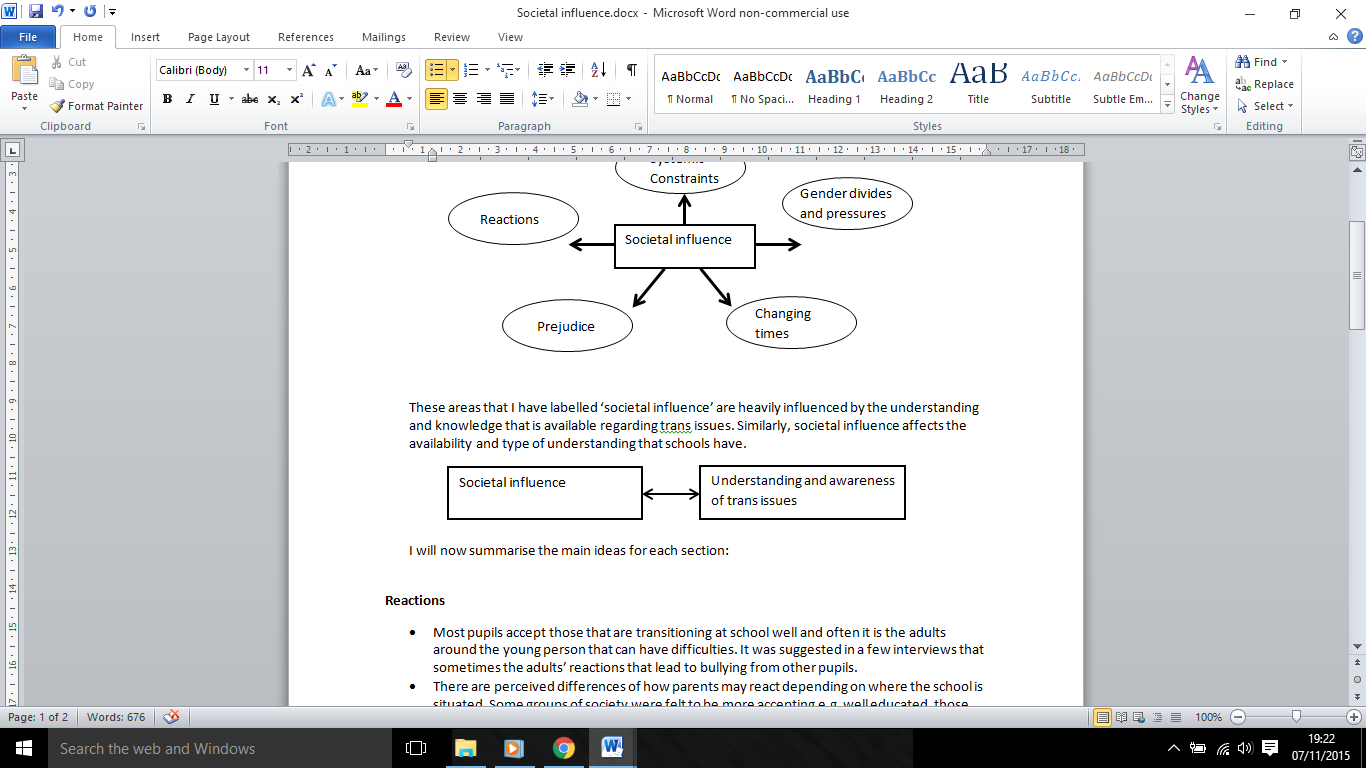 Information available to educational professionals:Good training should be:Available for all staff and governors. Ideally delivered by an outside person.Accessed by all schools and therefore embedded within the school and not just as a reaction to having a trans pupil.Giving the students opportunities to ask a trans speaker questions can be helpful or another well informed outsider to the school.Staff need the opportunity to explore their understanding and possibly prejudices regarding trans issues with someone from outside of the school.Help schools support and signpost the family as well.Concerns regarding training:That talking about it could make the young person more vulnerable.Some of those interviewed felt that training and information should only be sought when needed as it is then more relevant and applicable.Some of the training that is available is not necessarily helpful or applicable to a school setting (particularly primary).Schools aren’t aware that training is available. Schools are reluctant to buy in training for staffInformation that schools need:Importance of better understanding of what it is to be trans and how the young person may need to be supported.Understanding of legal responsibilities and legislation (Equality Act and the Gender Recognition Act) and how to implement in schools, what to say to other parents etc.Awareness of support services/ relevant organisations- importance of signposting to (and helping family to access support they need).Staff need to be better aware of gender, how they discuss it, understand it and to avoid stereotyping.Staff to be aware of prevalence and likelihood that they will have to support a trans child.Schools need to understand how to change names etc on the systems.Schools need to understand what transphobic bullying might look like and the impact that it could have on a young person.Importance about sharing possible negative outcomes if young people do not get the support they need.Staff to understand the importance of early support and timing of transition.Staff need to understand the difference between sex and gender and sexuality and gender.Current situation in educationMany of those interviewed felt that ‘schools are not trans aware.’Schools do not know where to access information.Some anger felt at how some schools are currently supporting their trans pupils ‘as far as I am aware schools don’t really do a damn thing.’The schools’ lack of knowledge slows how quickly the support is given.There is ‘a variable level of understanding between schools… some really positive responses and other schools have been a bit more difficult to engage with some of the issues.’If a school has good inclusion and anti-bullying policy how they support their trans pupils is better.Schools often worry about toilets, changing rooms and other parents’ reactions.Staff feel unsure what to share with people, what needs to be kept confidential, how to tell other people and who to tell.Educational Psychologists are often not informed enough to support schools and there seems to be a lack of guidance in most services spoken to.Educational professionals’ role:Schools need to take on more responsibility in supporting their trans students (by being given the tools to do so by the local authority e.g. guidance, training).Schools need to take responsibility for educating their students on trans issues. The use of outside speakers can be helpful.Management within the school should provide opportunities for any preconceptions or prejudices to be challenged and explored (preferably be an outside professional).Having a lead member of staff that both students and other members of staff can go to to ask questions or talk about gender.Schools to be proactive and seek information and help to share it with families.Parents and the school need to share information and work together.How and what information is shared with pupils, staff and parents should be decided with the young person and their family.Staff may need to take on a role in educating other parents. E.g. an evening information session, signposting to information, or a member of staff they can talk to.Trans information needs to be available for students e.g. leaflets, a member of staff to talk to, groups within school.The curriculum needs to change- Better sex education- schools exploring a wider range of possible relationships and identities (including gender and sexuality) and at an earlier age. Changing PSHE resources to cover diversity and LGBT issues from KS1 e.g. Barnsley resource.Aspects of gender identity and trans role models embedded within the school curriculum/learning environmentThe school’s ethos should encourage openness, exploration, acceptance and diversity within the school.Educational Psychologists need to build upon and work within current understanding of development and research evidence, they need to have accessed ‘good’ information before supporting schools.Educational Psychologists need to understand their role within the process and the work that the Tavistock do.Educational Psychologists should work with the school systems and help everyone to make sense of the process and what needs to be done. Some direct work may be necessary to support the young person within the school setting, and helping them to get what they need, but often it is about working with the school.Other ways of developing understanding and awareness:Parents of trans children supporting other parents and the school.Having one member of staff as a named person that staff can speak to for guidance on trans issues. Using outside organisations to deliver training and answer questions as they come up. E.g. Tavistock, Mermaids, GIRES, Gendered Intelligence, or more local organisations.Staff seeking literature to improve their understanding.Schools linking together to share experiences, training and supporting one another.Media and internet:That often it is the negative stories that are portrayed in the media as ‘that’s what makes news.’ Often a person’s first encounters with trans issues are through sensationalised news stories regarding deaths or celebrities.School staff need to ignore the unhelpful media stories and representations.The internet has increased the accessibility of positive trans information and role models.You can access more realistic representations of trans on the internet.The internet is helpful for gender questioning young people to find out more information.Gender questioning youth are often more informed than parents and school by doing their own research on the internet. More visibility in the media and on the internet may help gender questioning young people.Schools should not engage with media regarding trans pupils as that is a safeguarding breach and is irresponsible journalism. Self-awareness:Everyone occupies multiple identities.That understanding your identity can be a difficult thing and that it is not necessarily fixed.How important it is to be true to yourself.That self-awareness can come in stages or at different times for different people. That gender is a spectrum and we are not all male or all female.Tailored systemic resources for stakeholdersThis encompasses the wider support and resources available for the individual, the family and the educational professionals. This may impact on the response that the educational professionals give the young person and also the outcomes for the young person.  The resources that are available are shaped by both the understanding and awareness of trans issues as well as other societal influences and constraints.The individualAccess to counselling if needed.Access to other organisations and youth groups e.g. the Tavistock youth groupImportance of good communication with the young person.Liaising with other young trans people.A key contact within the school to speak to if they need to.Access to CAMHS and Tavistock. Schools providing access to other interventions if needed e.g. resilience work, circle of friends.Supportive family network impacts on outcomes for young person and helps to move things forward.The school will have a bigger role where the parents are not very supportive.Educational professionalsThe Educational Psychologist working around systems within the school and offering support for school staff.Outside professionals offering advice and guidance to school staff and psychologists.Staff talking to other schools about concerns and ways forward.Psychologists sharing experience with one another.The family:Parents may need support from the school to guide or signpoint to good information and other organisations.Siblings may need support within school or from outside professionals.The school may need to take on a liaising and following up role where the parents aren’t able to. Being an ‘advocate’ for the young person.The educational professionals are likely to have a bigger role in supporting the family prior to Tavistock involvement.There are family groups and organisations that they can talk to to share experiencesEducational setting’s response to trans studentThis encompasses the actions that need to be put in to place. It includes appropriate interactions, individualised approaches, proactive approaches, practicalities and the role of the Educational Psychologist (EP).The response that a school gives is influenced by their understanding and awareness of trans issues and also other societal influences and pressures. The response that is given can also be affected by the tailored systemic resources for all involved e.g. outside agency support and guidance.Appropriate interaction Importance of a consistent approach across the school.Acceptance.Educational professionals should not negate or belittle the person’s identity, a person knows who they are better than anyone else does.Admit when mistakes are made.Don’t ask stupid questions!Be aware of the language used.Individualised approachesAsk the person what they want and need from the school and then put it in place.Involve the family and liaise closely with them.Be aware of other aspects of a person and let that guide how you work with them e.g. age or if they are on the autism spectrum.People are made up of multiple identities and you should not assume that any difficulties they are having in school is necessarily because they are trans, it may be to do with something else. It is important to understand the whole person and respond to their needs.Use the preferred pronoun and name of the young person.If a child discloses their discomfort with their gender it needs to be acted upon immediately.It is important to be flexible, if a child socially transitions and then changes their mind that is fine, if a child wants to change their chosen name that is ok too.Monitoring and responding as things develop. E.g. perhaps needing more support when puberty starts, or when sexuality and relationships start to come in to it.Only share with others what and how the young person and family want shared.There should be a quick response to the young person’s needs. The focus may include other areas of support e.g. resilience, giving them scripts to use if peers ask questions, ensuring social support.Best practice is to let the young person chose where/when/how they would like to use toilets and changing rooms and what uniform they wear. Legally- must make ‘reasonable adjustments.’It can be useful to explore the adults’ levels of understanding and ascertain their needs within the situation as well.Proactive approachHaving unisex toilets.Schools should explore all the ways that ‘gender manifests itself’ in day to day school life and think about how segregation can be avoided.Having a gender free uniform policy. Any one can wear any of the following...All staff to have training before they have a trans pupil, not just as a reaction to.Ensuring that the PSHE lessons in school are diverse and appropriate from KS1 upwards.Having a school ethos that celebrates and explores diversity across the curriculum.Ensure policies are worded appropriately and include all protected groups.Not reinforcing gender boundaries and sterotypes. Ensuring there is a plan for how bullying is dealt with, make sure pupils know and understand it too.Practicalities  Where the work has not already been put in place and the school has to respond to having a trans pupil.Sharing/seeking knowledge (see understanding and awareness of trans issues).Putting in work with pupils at school around gender. Exploring differences and similarities and how everyone is unique.The information that is shared should be factual and ‘avoids the emotionality’ and ‘sensational.’Things that will need to happen regardless of proactive response:How to respond if a young person acknowledges their questioning of gender: Be reassuring. Let the young person know that they are in control of this. Find out who knows, who do they want to know. Can they discuss their concerns with their family? What would they like to be done with the information, discuss possible ways forward. Let the young person decide. They may not wish anything to be done at this moment in time.Referring to the Tavistock -school, EP, CAMHS or GP can do so.Change the young person’s name on the system.Use statutory information to justify decisions if there are any difficulties with other parents e.g. Equality Act.Respecting confidentiality.When moving schools: Speaking to possible schools about placement and needs. Parents and current school staff visiting other schools.The importance of having a set plan with timings that is developed with the school, child and family and keeping the young person up to date with next steps etc.A joint working approach between the family, young person, school and all outside agencies involved. It may be appropriate to hold a meeting with all key people prior to anything being put in place. Having a consistent response. E.g. one person that deals with any concerns from parents, bullying incidents etc. Following the transition, staff to be very alert to any changes for the young person and how others are interacting with them.Different schools had different approaches to informing other parents. Some sent a letter home to all parents, some had parental information evenings, some schools only tell who needs to be told and do not let other parents know. This is best decided with the young person and their family.Role of EPChallenging negative systems in school. Coordinating, sign posting.Sharing good information.Explaining legal responsibilities of school.Getting the young persons’ views and discussing how the school can make adjustments to meet their needs. (When no one else is in that role already).Supporting staff.Linking the school with other schools and agencies of support.May be required to support whilst waiting for Tavistock involvement (4/5month wait). It could be doing early exploration with the young person: what they want to happen, who they want to know, who they have already spoken to, and finding peer support. OutcomesThe outcomes of a young person will vary based on the response given by the school as well as external factors like family support. As a result there are possible negative and positive outcomes for many aspects of the young person’s development in school e.g. academic, social, emotional and mental health.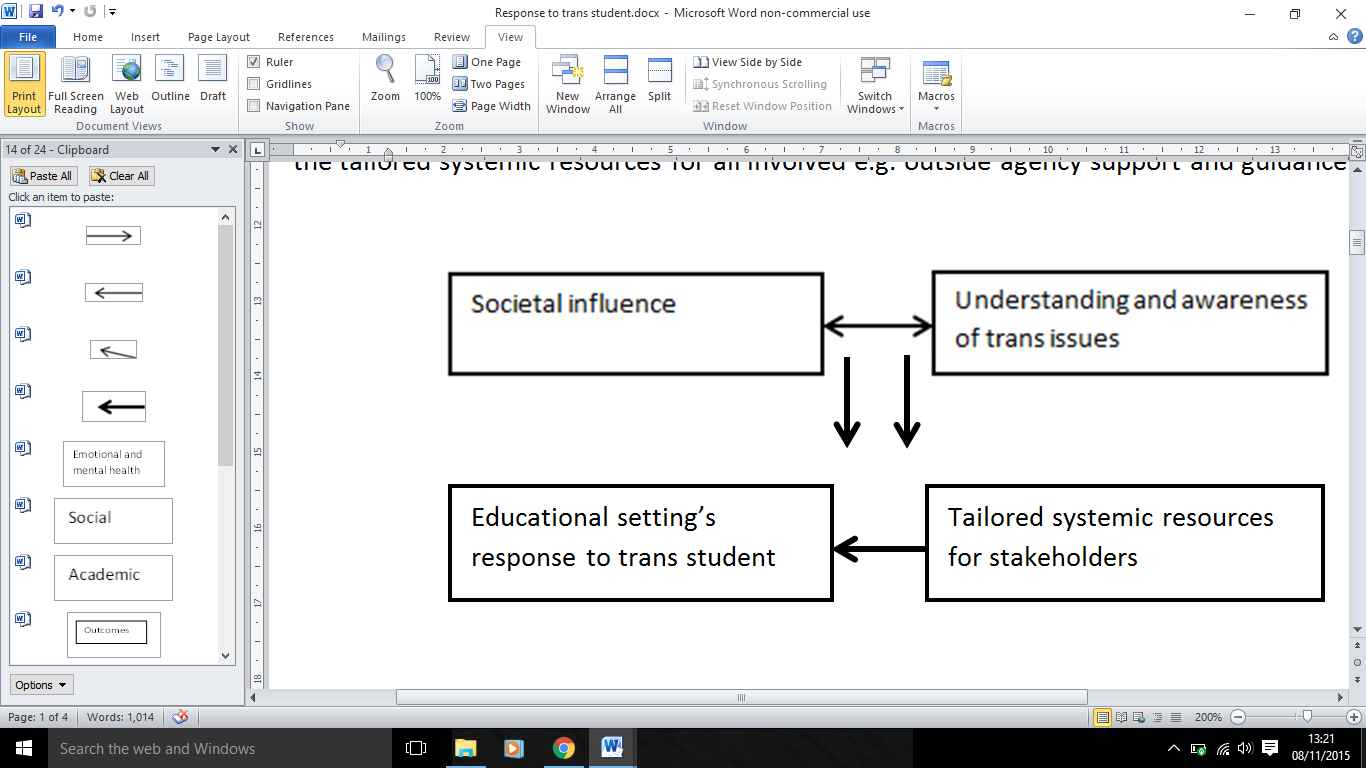 Post-transition positive outcomesAcademic:Improvement in learning and increased confidence.Accessing more lessons.More engagement in school.Emotional:Happier.More comfortable.Inner contentment.Reduction in anxiety.More positivity.Social:More warmth.Accepting of self.More friends.More comfortable with others.Reduction in social difficulties.Developed confidence.Possible outcomes without appropriate responseAcademic:Could affect behaviour in the classroom.Impact on school work.Distracted.Lack of motivation.Absenteeism.Social:Affect friendships.Not ‘fitting in.’Social anxiety.Isolation.Loneliness. Bullying.Emotional:Withdrawn.Miserable.Anger.Stress.Repression.Poor self-esteem.Grumpy.Aggression.Frustration.Depression.Anxiety.Self-harm.Hopelessness. RegretGlossaryCisgender -  A person whose gender identity matches the sex they were assigned at birth.Gender Identity- A person’s identity in relation to male, female or a different representation of gender (see non-binary). Gender dysphoria- A medical term for the discomfort one may feel when living as the gender associated in their society with their biological sex. Heterosexual- When a person who identifies as one gender e.g. female, is attracted to those of the other gender e.g. male.Intersex – A term used to describe a variety of conditions where a person may have biological attributes of both sexes, or where these attributes do not fit with the typical assumptions of male or female physicality.LGBT- Acronym for lesbian, gay, bisexual and transgender.Non-binary- A term used for those who do not identify with the Western binary of male or female.Sex- Assigned to one at birth based on one’s genitals.Sexual orientation- A person’s attraction to another person e.g. gay, straight, bisexual, pansexualTransgender/ Trans- An umbrella term used to describe those whose gender identity does not match what was assigned at birth in relation to their biological sex.Transfeminism- Is a movement extending from feminism which believes that the rights of trans people are aligned with the feminism movement. In particular, the idea that one has the right to hold a gender identity that is not associated with the biological sex assigned at birth.Transitioning- The change from the label assigned at birth and the gender associated with it, to an expression of the person’s true gender. This can be a social transition or may involve medical intervention as well.Memo 127/02/2015Reflections on why I am now keeping memosI have decided that due to my imminent research proposal and ethical proposal deadlines that it is appropriate for me to start making memos….I have decided that due to my imminent research proposal and ethical proposal deadlines that it is appropriate for me to start making memos….I have decided that due to my imminent research proposal and ethical proposal deadlines that it is appropriate for me to start making memos….Memo 93Date 17/12/15Memo on memos… therefore I am only going to include memos where it is not too sensitive for myself and where it is in line with the ethical standards required.… therefore I am only going to include memos where it is not too sensitive for myself and where it is in line with the ethical standards required.… therefore I am only going to include memos where it is not too sensitive for myself and where it is in line with the ethical standards required.Memo 9Date 20/04/15Looking at transgender forums for ways to seek participantshttp://www.tgboards.com/forums/viewtopic.php?f=17&t=15644&hilit=research+participant&start=100I have been exploring other ways to possibly access adult participants…http://www.tgboards.com/forums/viewtopic.php?f=17&t=15644&hilit=research+participant&start=100I have been exploring other ways to possibly access adult participants…http://www.tgboards.com/forums/viewtopic.php?f=17&t=15644&hilit=research+participant&start=100I have been exploring other ways to possibly access adult participants…Memo 14Date 05/06/15On recruiting participantsThoughts from reading:  Lesbian, Gay, Bisexual, Trans and Queer Psychology: An Introduction-  By Victoria Clarke, Sonja J. Ellis, Elizabeth Peel, Damien W. Riggs Importance of understanding the community. Getting participants to reflect back on findings and interpretations…Thoughts from reading:  Lesbian, Gay, Bisexual, Trans and Queer Psychology: An Introduction-  By Victoria Clarke, Sonja J. Ellis, Elizabeth Peel, Damien W. Riggs Importance of understanding the community. Getting participants to reflect back on findings and interpretations…Thoughts from reading:  Lesbian, Gay, Bisexual, Trans and Queer Psychology: An Introduction-  By Victoria Clarke, Sonja J. Ellis, Elizabeth Peel, Damien W. Riggs Importance of understanding the community. Getting participants to reflect back on findings and interpretations…Memo 49Date Reflections on participant 17….This interview highlighted for me some of the difficulties that parents may face and how the school can be supportive of them.Following this interview, I will continue to explore support for the family including siblings and whether policy has changed as a result of supporting a trans pupil.….This interview highlighted for me some of the difficulties that parents may face and how the school can be supportive of them.Following this interview, I will continue to explore support for the family including siblings and whether policy has changed as a result of supporting a trans pupil.….This interview highlighted for me some of the difficulties that parents may face and how the school can be supportive of them.Following this interview, I will continue to explore support for the family including siblings and whether policy has changed as a result of supporting a trans pupil.Memo 10Date 08/05/15Interview scheduleNow that I have ethical approval I need to start planning my interview schedule. My original intentions had been to let each interview guide my next participant. However, it has become apparent that this is not practical in the short time I have to do my research…..Now that I have ethical approval I need to start planning my interview schedule. My original intentions had been to let each interview guide my next participant. However, it has become apparent that this is not practical in the short time I have to do my research…..Now that I have ethical approval I need to start planning my interview schedule. My original intentions had been to let each interview guide my next participant. However, it has become apparent that this is not practical in the short time I have to do my research…..Memo 43Date 26.06.15.questions to ask youth workerAreas currently lacking depth are:The fine line between educating and sensationalising- issue of how much children need to know.How to deal with other parentsSupport offered by the school to the rest of the family- particularly siblings at schoolImpact on behaviour, emotions and academic attainmentTeachers reaction- too little, or reacting but doing harm The impact of younger children transitioning on their schooling (as most of my participants transitioned later on).Locality affects resources availableImportance of communication between family and schoolAreas currently lacking depth are:The fine line between educating and sensationalising- issue of how much children need to know.How to deal with other parentsSupport offered by the school to the rest of the family- particularly siblings at schoolImpact on behaviour, emotions and academic attainmentTeachers reaction- too little, or reacting but doing harm The impact of younger children transitioning on their schooling (as most of my participants transitioned later on).Locality affects resources availableImportance of communication between family and schoolAreas currently lacking depth are:The fine line between educating and sensationalising- issue of how much children need to know.How to deal with other parentsSupport offered by the school to the rest of the family- particularly siblings at schoolImpact on behaviour, emotions and academic attainmentTeachers reaction- too little, or reacting but doing harm The impact of younger children transitioning on their schooling (as most of my participants transitioned later on).Locality affects resources availableImportance of communication between family and schoolTranscription extract from participant 2Initial codingThere needs to be mentioned a lot more to students and clarifiedyeahcos you don’t get told about it at all in my experience you never, no, in secondary for me it was, I think two lessons on sex education which weren’t detailed and sexuality and gender and stuff like that anything to do with LGBT wasn’t mentioned. Improving information given to students.Clarifying information for students.Lack of sex education.Lack of teaching around sexuality and gender.‘LGBT wasn’t mentioned’Transcription extract from participant 4Initial coding and re-coding in italicsUm I mean things that are relevant to, possibly one of the only things I would say is, um a lot of the more established and some of the older trans people are very trans binary, but even for a lot of younger kids now it’s not so much one or the other or they are not even crossing all the way over, it’s some people say gender non-conformingDivide with young and old. Age. Perceiving difference. Separating from the older community.Binary and fixed vs Variance and fluidity labelling gender, perceiving gender Language differences in how language is used – societal norms. Language available Memo 50Date 20.07.15Reflections on participant 18This interview was with an EP. Consistency came up as well as staff having clear roles. There was also a lot to do with how to support the family. She also mentioned the difficulties that come with having a family that will not let the young person transition and how a school can deal with that. School ethos was mentioned in both this and the previous interview. To continue to explore in future interviews to see if separate from the area of support.This interview was with an EP. Consistency came up as well as staff having clear roles. There was also a lot to do with how to support the family. She also mentioned the difficulties that come with having a family that will not let the young person transition and how a school can deal with that. School ethos was mentioned in both this and the previous interview. To continue to explore in future interviews to see if separate from the area of support.This interview was with an EP. Consistency came up as well as staff having clear roles. There was also a lot to do with how to support the family. She also mentioned the difficulties that come with having a family that will not let the young person transition and how a school can deal with that. School ethos was mentioned in both this and the previous interview. To continue to explore in future interviews to see if separate from the area of support.Memo 53Date 23/07/15Reflections on participant 22…. Another thing that came up was identity which also ties in with self-awareness and accepting self. This may be a more appropriate overarching focus code that joins these areas together….…Also there appears to be a growing body of proactive vs reactive strategies and may be that would be more appropriate heading for action/reaction……In my next interview I will continue to explore other identities intersecting with trans and how they may impact as well as sibling and family support.…. Another thing that came up was identity which also ties in with self-awareness and accepting self. This may be a more appropriate overarching focus code that joins these areas together….…Also there appears to be a growing body of proactive vs reactive strategies and may be that would be more appropriate heading for action/reaction……In my next interview I will continue to explore other identities intersecting with trans and how they may impact as well as sibling and family support.…. Another thing that came up was identity which also ties in with self-awareness and accepting self. This may be a more appropriate overarching focus code that joins these areas together….…Also there appears to be a growing body of proactive vs reactive strategies and may be that would be more appropriate heading for action/reaction……In my next interview I will continue to explore other identities intersecting with trans and how they may impact as well as sibling and family support.Memo 61Date 20.08.15Next steps and why I am not using axial and theoretical codingFollowing my initial and focus coding I am going to go back through all the transcripts and more fully develop the focus codes and start to explore the links between them and whether there are any broader overarching categories…Following my initial and focus coding I am going to go back through all the transcripts and more fully develop the focus codes and start to explore the links between them and whether there are any broader overarching categories…Following my initial and focus coding I am going to go back through all the transcripts and more fully develop the focus codes and start to explore the links between them and whether there are any broader overarching categories…Memo 68Date 20.09.15Category of ‘knowledge’…This seems logical to put back together and raise to the level of category. These focus codes came up in nearly all the interviews and seems to underpin the type of support and action then taken by educational professionals….…This seems logical to put back together and raise to the level of category. These focus codes came up in nearly all the interviews and seems to underpin the type of support and action then taken by educational professionals….…This seems logical to put back together and raise to the level of category. These focus codes came up in nearly all the interviews and seems to underpin the type of support and action then taken by educational professionals….Memo 78Date 10.10.15Naming categoriesChoosing the most appropriate name for a category was quite tricky and following supervision I took my ideas back to my peers and we discussed how these codes fit together and whether my label for the category could be more specific to the data…Choosing the most appropriate name for a category was quite tricky and following supervision I took my ideas back to my peers and we discussed how these codes fit together and whether my label for the category could be more specific to the data…Choosing the most appropriate name for a category was quite tricky and following supervision I took my ideas back to my peers and we discussed how these codes fit together and whether my label for the category could be more specific to the data…Memo 77Date 10.10.15First view of how the categories seem to link together…. The big societal picture obviously impacts on the type of knowledge that is available and what the prevailing views of trans issues are. However, as knowledge is accessed and developed and as more research occurs then this also feeds in to the societal big picture and access to support and funding and what is taught in schools and what are protected characteristics in law….…. The big societal picture obviously impacts on the type of knowledge that is available and what the prevailing views of trans issues are. However, as knowledge is accessed and developed and as more research occurs then this also feeds in to the societal big picture and access to support and funding and what is taught in schools and what are protected characteristics in law….…. The big societal picture obviously impacts on the type of knowledge that is available and what the prevailing views of trans issues are. However, as knowledge is accessed and developed and as more research occurs then this also feeds in to the societal big picture and access to support and funding and what is taught in schools and what are protected characteristics in law….Memo 96Date 29/01/16Reflections on quotesTo decide upon the initial quotes….  The quotes that I have kept in the results section are the ones I felt to be the clearest examples of the idea I was trying to support. So that the depth is not completely lost I have put the removed quotes in to the appendix…To decide upon the initial quotes….  The quotes that I have kept in the results section are the ones I felt to be the clearest examples of the idea I was trying to support. So that the depth is not completely lost I have put the removed quotes in to the appendix…To decide upon the initial quotes….  The quotes that I have kept in the results section are the ones I felt to be the clearest examples of the idea I was trying to support. So that the depth is not completely lost I have put the removed quotes in to the appendix…ApproachMain ideasBiologicalGender is innate and fixed.It is a fairly intuitive way for a person to understand their gender identity.Atypical hormone levels in the womb may later develop stereotypical interests and behaviours associated with the gender not assigned at birth (Gregor et al., 2014).There is some evidence to suggest that transgender individuals may be ‘hard-wired’ to expect to have the body that is associated with the gender they identify with (Ramachandran and McGeoch, 2008). There has also been some research that suggests that those that are transgender have a slightly different distribution of neurons in part of the hypothalamus (Kruijver et al., 2000, Taziaux et al., 2012). This is the ‘brain sex’ theory of gender identity (see Lane, 2009) and is currently one of the most influential biological explanations.In studies looking at transgender twins there is a higher concordance amongst monozygotic twins than dizygotic twins (Veale et al., 2010).Limitations:Reinforces gender stereotypes and the idea that certain people are born to be a certain way. The research that has been undertaken has been with small samples.Differences in hypothalamus do not appear until after puberty and so may indicate that there is a social influence on the development of this part of the brain. Zucker (2008) argues that there may be biological factors that can predispose one to be transgender, but that these factors are one part of a much bigger picture. It is very hard to tease apart the influence of biology on the social and the social on biology- genetic information is only a small part of the information which leads to the structure of the brain.As of yet there is not enough research to fully understand gender identity from a biological perspective. Twin studies may also be to do with social influence in that monozygotic twins are more likely to have the same psychosocial environment.PsychologicalSome psychologists e.g. Zucker (2008) believe that wishing to switch gender is commonly a symptom of underlying depression and that the child needs to learn to accept themselves as they are (see Soloman, 2012).Some feel that transgender children are creative young people that think that switching their gender will solve other problems (Coates at al., 1991).A psychoanalytic approach links gender identity formation and the relationship one has with their mother. If a boy fails to dis-identify with their mother, then they fail to resolve the Oedipal complex and wish to be like her. If a girl perceives her mother as weak she may identify with masculine characteristics as a protective mechanism (see Gregor et al., 2014). ‘As a result of separation anxiety, a male-child may over-identify with his mother and thus develop a female gender identity in order to guard against future losses of maternal figures in his life,’ (Gregor et al., 2014, p3).Attachment theory- In Zucker’s (2008) article he states that unpublished research shows that 75% of transgender children in the study had insecure relationships with their mother. Research undertaken at the Tavistock centre in 2002 found that 42% of those young people referred had experienced the loss of one or both parents (De Ceglie et al.) Behavioural - A parent’s reaction to early non-gender conforming behaviour reinforces the idea that it is ok to not identify with the gender associated with their sex (Zucker, 2008). Limitations:Can be viewed as judgemental.Does not acknowledge the person’s truth.Depression and anxiety could be seen as a symptom of the social pressures that are placed on one’s gender, rather than the other way round (e.g. Yunger et al., 2004, Whittle et al., 2007, Roberts et al., 2013.) It reinforces the idea that one is supposed to be a certain way, that there should be a fixed gender binary and that there are certain ways of being, associated with that gender. Research undertaken by McBee (2013) found that many transgender people who had seen a therapist working within this approach felt that it ‘did not seem to understand the reality of the lived experience,’ (p38). It seems to ignore research that shows that most transgender young people do not disclose their true gender identity until after 18 years of age (Kennedy and Helen, 2010). It does not acknowledge the harm that could be caused by forcing a child to live as a gender they do not identify with (see Steiglitz, 2010, Ehrensaft, 2009, Olson et al., 2011). Much psychological theory has only looked at biological males and has not been tested empirically, see Cohen-Kettenis and Pfäfflin (2003) for a review.Memo  1Date 27th Feb Reflections on why I am now keeping memosI have decided that due to my imminent research proposal and ethical proposal deadlines that it is appropriate for me to start making memos. I am now needing to speak with people regarding my research and people have been contacting me. Following my first tutorial and my research proposal presentation I have different avenues of literature to pursue and other than my notes in research diary it may be a good idea to have somewhere to more generally reflect on things that have occurred.I have decided that due to my imminent research proposal and ethical proposal deadlines that it is appropriate for me to start making memos. I am now needing to speak with people regarding my research and people have been contacting me. Following my first tutorial and my research proposal presentation I have different avenues of literature to pursue and other than my notes in research diary it may be a good idea to have somewhere to more generally reflect on things that have occurred.I have decided that due to my imminent research proposal and ethical proposal deadlines that it is appropriate for me to start making memos. I am now needing to speak with people regarding my research and people have been contacting me. Following my first tutorial and my research proposal presentation I have different avenues of literature to pursue and other than my notes in research diary it may be a good idea to have somewhere to more generally reflect on things that have occurred.Memo 6Date 20/04/15Reflections on rejection of ethical approval when working with transgender young people I was upset to hear that I would not be able to work with young people in my research. This feels like the group that it is most important for their voices to be heard are being silenced. Some of the concerns that the ethical reviewers had I agree with, but I also felt things could be put in place to alleviate any their concerns. The reviewers felt very uncomfortable with my speaking to this group of young people, this may reflect the heteronormative view that they are unconsciously taking. Having to think about those that challenge the gender binary makes some people feel uncomfortable. I think that due to the above concerns there is not much research available. Things cannot move forward if people are not allowed to explore this area to make things better and change people’s understanding.I was upset to hear that I would not be able to work with young people in my research. This feels like the group that it is most important for their voices to be heard are being silenced. Some of the concerns that the ethical reviewers had I agree with, but I also felt things could be put in place to alleviate any their concerns. The reviewers felt very uncomfortable with my speaking to this group of young people, this may reflect the heteronormative view that they are unconsciously taking. Having to think about those that challenge the gender binary makes some people feel uncomfortable. I think that due to the above concerns there is not much research available. Things cannot move forward if people are not allowed to explore this area to make things better and change people’s understanding.I was upset to hear that I would not be able to work with young people in my research. This feels like the group that it is most important for their voices to be heard are being silenced. Some of the concerns that the ethical reviewers had I agree with, but I also felt things could be put in place to alleviate any their concerns. The reviewers felt very uncomfortable with my speaking to this group of young people, this may reflect the heteronormative view that they are unconsciously taking. Having to think about those that challenge the gender binary makes some people feel uncomfortable. I think that due to the above concerns there is not much research available. Things cannot move forward if people are not allowed to explore this area to make things better and change people’s understanding.Memo 7Date 20/04/15Reflections on tutorialIn my tutorial today we discussed ethical approval and the changes I will need to make and the next steps to take. Whilst we were discussing this it emerged that some people that my supervisor has spoken to also feel uncomfortable with the idea of my talking to transgender people and exploring the difficulties that they may have faced at school. I don’t like the idea that I may upset people through my research. I need to really be careful that I do not ‘other’ my participants but that this is very difficult to argue as I am not transgender myself. I need to continue to be mindful of this, but I feel like there is little else I can do.In my tutorial today we discussed ethical approval and the changes I will need to make and the next steps to take. Whilst we were discussing this it emerged that some people that my supervisor has spoken to also feel uncomfortable with the idea of my talking to transgender people and exploring the difficulties that they may have faced at school. I don’t like the idea that I may upset people through my research. I need to really be careful that I do not ‘other’ my participants but that this is very difficult to argue as I am not transgender myself. I need to continue to be mindful of this, but I feel like there is little else I can do.In my tutorial today we discussed ethical approval and the changes I will need to make and the next steps to take. Whilst we were discussing this it emerged that some people that my supervisor has spoken to also feel uncomfortable with the idea of my talking to transgender people and exploring the difficulties that they may have faced at school. I don’t like the idea that I may upset people through my research. I need to really be careful that I do not ‘other’ my participants but that this is very difficult to argue as I am not transgender myself. I need to continue to be mindful of this, but I feel like there is little else I can do.Memo 9Date 20/04/15Looking at transgender forums for ways to seek participantshttp://www.tgboards.com/forums/viewtopic.php?f=17&t=15644&hilit=research+participant&start=100I have been exploring other ways to possibly access adult participants. From reading forums regarding those who have sought participants there seems to be a lot of hostility regarding ‘outsiders’ researching transgender issues.  Whilst some members appreciate the good intentions of the researchers they reflect that that person could not accurately understand their experience and that they could never accurately reflect the experiences in a meaningful way. There are also threads discussing how researchers have misrepresented them in the past and that there is a lot of distrust for the scientific community.I can understand where these people are coming from and it makes me nervous about my research. I would only want to represent what my participants have said as truthfully in meaning as possible but obviously there is an element of interpretation, this is why I would like to take my interpretations back to the participants. Hopefully, this will reduce some of these concerns. It does make me worry that I may not get any participants.There are particular arguments against men conducting this type of research.I am worried that I have been a little naïve in my approach so far and I will have to be very open, honest and clear throughout this process.http://www.tgboards.com/forums/viewtopic.php?f=17&t=15644&hilit=research+participant&start=100I have been exploring other ways to possibly access adult participants. From reading forums regarding those who have sought participants there seems to be a lot of hostility regarding ‘outsiders’ researching transgender issues.  Whilst some members appreciate the good intentions of the researchers they reflect that that person could not accurately understand their experience and that they could never accurately reflect the experiences in a meaningful way. There are also threads discussing how researchers have misrepresented them in the past and that there is a lot of distrust for the scientific community.I can understand where these people are coming from and it makes me nervous about my research. I would only want to represent what my participants have said as truthfully in meaning as possible but obviously there is an element of interpretation, this is why I would like to take my interpretations back to the participants. Hopefully, this will reduce some of these concerns. It does make me worry that I may not get any participants.There are particular arguments against men conducting this type of research.I am worried that I have been a little naïve in my approach so far and I will have to be very open, honest and clear throughout this process.http://www.tgboards.com/forums/viewtopic.php?f=17&t=15644&hilit=research+participant&start=100I have been exploring other ways to possibly access adult participants. From reading forums regarding those who have sought participants there seems to be a lot of hostility regarding ‘outsiders’ researching transgender issues.  Whilst some members appreciate the good intentions of the researchers they reflect that that person could not accurately understand their experience and that they could never accurately reflect the experiences in a meaningful way. There are also threads discussing how researchers have misrepresented them in the past and that there is a lot of distrust for the scientific community.I can understand where these people are coming from and it makes me nervous about my research. I would only want to represent what my participants have said as truthfully in meaning as possible but obviously there is an element of interpretation, this is why I would like to take my interpretations back to the participants. Hopefully, this will reduce some of these concerns. It does make me worry that I may not get any participants.There are particular arguments against men conducting this type of research.I am worried that I have been a little naïve in my approach so far and I will have to be very open, honest and clear throughout this process.Memo 10Date 08/05/15Interview scheduleNow that I have ethical approval I need to start planning my interview schedule. My original intentions had been to let each interview guide my next participant. However, it has become apparent that this is not practical in the short time I have to do my research. Ideally, I would like to have my interviews completed by September. Because I am interviewing a range of busy professionals over a large geographical area I cannot expect that they will be able to be called upon at short notice. If I were to wait from one interview before I found my next participant it is unlikely I would complete enough interviews for my research. I have decided to still start my interviews with my transgender participants. Hopefully, commencing end May/ beg June. The information from each interview will still shape how I then do the next one. The questions I ask and what I then explore in further depth will come from the previous interview. I will then start my interviews with the professionals that support this group. I am looking to start these at the end of June/ July. I will start with EPs and then speak with teaching staff and then lead on to non-school professionals in late July/ August if they are needed. I have updated all on this process and I am starting to arrange the dates for interviews.Now that I have ethical approval I need to start planning my interview schedule. My original intentions had been to let each interview guide my next participant. However, it has become apparent that this is not practical in the short time I have to do my research. Ideally, I would like to have my interviews completed by September. Because I am interviewing a range of busy professionals over a large geographical area I cannot expect that they will be able to be called upon at short notice. If I were to wait from one interview before I found my next participant it is unlikely I would complete enough interviews for my research. I have decided to still start my interviews with my transgender participants. Hopefully, commencing end May/ beg June. The information from each interview will still shape how I then do the next one. The questions I ask and what I then explore in further depth will come from the previous interview. I will then start my interviews with the professionals that support this group. I am looking to start these at the end of June/ July. I will start with EPs and then speak with teaching staff and then lead on to non-school professionals in late July/ August if they are needed. I have updated all on this process and I am starting to arrange the dates for interviews.Now that I have ethical approval I need to start planning my interview schedule. My original intentions had been to let each interview guide my next participant. However, it has become apparent that this is not practical in the short time I have to do my research. Ideally, I would like to have my interviews completed by September. Because I am interviewing a range of busy professionals over a large geographical area I cannot expect that they will be able to be called upon at short notice. If I were to wait from one interview before I found my next participant it is unlikely I would complete enough interviews for my research. I have decided to still start my interviews with my transgender participants. Hopefully, commencing end May/ beg June. The information from each interview will still shape how I then do the next one. The questions I ask and what I then explore in further depth will come from the previous interview. I will then start my interviews with the professionals that support this group. I am looking to start these at the end of June/ July. I will start with EPs and then speak with teaching staff and then lead on to non-school professionals in late July/ August if they are needed. I have updated all on this process and I am starting to arrange the dates for interviews.Memo 11Date 10/05/15Glaser on Charmaz- the Grounded Theory Perspective bookReflections on interviews.Glaser disagrees with much of Charmaz’ approach. But one aspect that has stuck with me is that constructivism is reduced by open questions used in passive, non-structured interviews. Otherwise the researcher is leading bias and causing the process to become a co-construction, as the researcher is putting their own ideas in to leading the discussion. Another aspect Glaser discusses is that GT should be about a concept and these concepts should come through in all interviews. He believes it is not necessary to worry about the accuracy or the exact meanings behind the words as the same concepts should come through regardless. He argues that when the researcher starts to read between the lines too much that this when the researcher becomes a co-constructor within the research. He would not necessarily suggest taking the interpretations back to the participants to explore specifics. These are things to be aware of. I will keep my questioning open and I will only take information back to participants if it is necessary. I will however take my initial codes to the next interview and so I will be exploring the information with someone that is similar.Glaser disagrees with much of Charmaz’ approach. But one aspect that has stuck with me is that constructivism is reduced by open questions used in passive, non-structured interviews. Otherwise the researcher is leading bias and causing the process to become a co-construction, as the researcher is putting their own ideas in to leading the discussion. Another aspect Glaser discusses is that GT should be about a concept and these concepts should come through in all interviews. He believes it is not necessary to worry about the accuracy or the exact meanings behind the words as the same concepts should come through regardless. He argues that when the researcher starts to read between the lines too much that this when the researcher becomes a co-constructor within the research. He would not necessarily suggest taking the interpretations back to the participants to explore specifics. These are things to be aware of. I will keep my questioning open and I will only take information back to participants if it is necessary. I will however take my initial codes to the next interview and so I will be exploring the information with someone that is similar.Glaser disagrees with much of Charmaz’ approach. But one aspect that has stuck with me is that constructivism is reduced by open questions used in passive, non-structured interviews. Otherwise the researcher is leading bias and causing the process to become a co-construction, as the researcher is putting their own ideas in to leading the discussion. Another aspect Glaser discusses is that GT should be about a concept and these concepts should come through in all interviews. He believes it is not necessary to worry about the accuracy or the exact meanings behind the words as the same concepts should come through regardless. He argues that when the researcher starts to read between the lines too much that this when the researcher becomes a co-constructor within the research. He would not necessarily suggest taking the interpretations back to the participants to explore specifics. These are things to be aware of. I will keep my questioning open and I will only take information back to participants if it is necessary. I will however take my initial codes to the next interview and so I will be exploring the information with someone that is similar.Memo 12Date 15/05/15Reflections on an articleFrom the 2013 issue of the Advocates' ForumTowards a More Affirming Perspective: Contemporary Psychodynamic Practice with Trans* and Gender Non-conforming Individuals
Clare McBeeDespite not really agreeing with much of the psychoanalytic explanation of trans issues this article has (what sounds like) a helpful therapeutic approach to enabling a transgender person to be more comfortable with who they in their gender identity.From the 2013 issue of the Advocates' ForumTowards a More Affirming Perspective: Contemporary Psychodynamic Practice with Trans* and Gender Non-conforming Individuals
Clare McBeeDespite not really agreeing with much of the psychoanalytic explanation of trans issues this article has (what sounds like) a helpful therapeutic approach to enabling a transgender person to be more comfortable with who they in their gender identity.From the 2013 issue of the Advocates' ForumTowards a More Affirming Perspective: Contemporary Psychodynamic Practice with Trans* and Gender Non-conforming Individuals
Clare McBeeDespite not really agreeing with much of the psychoanalytic explanation of trans issues this article has (what sounds like) a helpful therapeutic approach to enabling a transgender person to be more comfortable with who they in their gender identity.Memo 13Date 05/06/15On recruiting participantsI have contacted numerous organisations to very little success. Many will not respond at all. Two trans participants that have said they would be happy to take part have not responded to my last email trying to arrange dates for interviews. I am worried that my research will not be very valid without getting the voice of the trans participants. I have contacted numerous organisations to very little success. Many will not respond at all. Two trans participants that have said they would be happy to take part have not responded to my last email trying to arrange dates for interviews. I am worried that my research will not be very valid without getting the voice of the trans participants. I have contacted numerous organisations to very little success. Many will not respond at all. Two trans participants that have said they would be happy to take part have not responded to my last email trying to arrange dates for interviews. I am worried that my research will not be very valid without getting the voice of the trans participants. Memo 14Date 05/06/15On recruiting participantsIn Lesbian, Gay, Bisexual, Trans and Queer Psychology: An Introduction By Victoria Clarke, Sonja J. Ellis, Elizabeth Peel, Damien W. RiggsImportance of understanding the community. Getting participants to reflect back on findings and interpretations. Perhaps I could take my findings to local trans groups to discuss even if they do not participate?In Lesbian, Gay, Bisexual, Trans and Queer Psychology: An Introduction By Victoria Clarke, Sonja J. Ellis, Elizabeth Peel, Damien W. RiggsImportance of understanding the community. Getting participants to reflect back on findings and interpretations. Perhaps I could take my findings to local trans groups to discuss even if they do not participate?In Lesbian, Gay, Bisexual, Trans and Queer Psychology: An Introduction By Victoria Clarke, Sonja J. Ellis, Elizabeth Peel, Damien W. RiggsImportance of understanding the community. Getting participants to reflect back on findings and interpretations. Perhaps I could take my findings to local trans groups to discuss even if they do not participate?Memo 20Date 12/06Reflections on meeting attended 11/06  I learnt a lot in that meeting. There were many things I was not aware of that are realities for some trans people. As for my part in the meeting I did not feel as though I presented my research in the most eloquent way and I hope that those that spoke with me felt as though they were listened to and that it will be beneficial. I was surprised by how welcoming, friendly and helpful the group were as I was nervous due to coming to the group as a researcher.One thing that was asked of me during my group discussion was why I was not interviewing the young people themselves and I explained my frustrations about not getting the ethical approval to do so.I was surprised when members of the group wished to speak with me there and then. Luckily I had brought with me the participant information sheets, consent forms and Dictaphone. I had planned to leave the information with them. But in the end I think it worked out. Although I did not bring my planned questions with me I think it worked out for the best as it meant that the conversation was very open and not guided by me.I need to ensure that I bring my interpretations back to the group. I learnt a lot in that meeting. There were many things I was not aware of that are realities for some trans people. As for my part in the meeting I did not feel as though I presented my research in the most eloquent way and I hope that those that spoke with me felt as though they were listened to and that it will be beneficial. I was surprised by how welcoming, friendly and helpful the group were as I was nervous due to coming to the group as a researcher.One thing that was asked of me during my group discussion was why I was not interviewing the young people themselves and I explained my frustrations about not getting the ethical approval to do so.I was surprised when members of the group wished to speak with me there and then. Luckily I had brought with me the participant information sheets, consent forms and Dictaphone. I had planned to leave the information with them. But in the end I think it worked out. Although I did not bring my planned questions with me I think it worked out for the best as it meant that the conversation was very open and not guided by me.I need to ensure that I bring my interpretations back to the group. I learnt a lot in that meeting. There were many things I was not aware of that are realities for some trans people. As for my part in the meeting I did not feel as though I presented my research in the most eloquent way and I hope that those that spoke with me felt as though they were listened to and that it will be beneficial. I was surprised by how welcoming, friendly and helpful the group were as I was nervous due to coming to the group as a researcher.One thing that was asked of me during my group discussion was why I was not interviewing the young people themselves and I explained my frustrations about not getting the ethical approval to do so.I was surprised when members of the group wished to speak with me there and then. Luckily I had brought with me the participant information sheets, consent forms and Dictaphone. I had planned to leave the information with them. But in the end I think it worked out. Although I did not bring my planned questions with me I think it worked out for the best as it meant that the conversation was very open and not guided by me.I need to ensure that I bring my interpretations back to the group. Memo 21Date 12/06Reflections on interview 1Quite a few things could be grouped within this interview. There were some common ideas running through it. Some could come under more than one heading.SocietySocial pressure.Society determining how to live.Expectations of society.Having gender chosen for you.ConflictLiving against how you feel. Conflict.Difficulties coming out.‘I didn’t feel like I was supposed to feel.’Difficulty.Consequence. Consequence – emotional impactConsequence- troubleConsequence- behaviour in the classroom.Consequence- impact on relationshipsConsequence. ‘baggage.’Emotional impact Dealing.Struggling.Coping.Effort and energy.Suicide.Anger.Restoring. Healing. Calming. (Through transition)Fear.Family reactionParental expectations.Parental reactions.Family support.‘Family pressure’RelationshipsAffecting relationships.Pressure ‘Family pressure’Social pressure.Society determining how to live.Expectations of society.Living against how you feel. ‘I didn’t feel like I was supposed to feel.’AvoidanceFear. Running away. Ignoring/avoiding problems.TruthFixed. Determined.Truth. ‘To be who I am.’ ‘Living a lie.’I am unsure where the following would go:
Support.Sexuality.Coping mechanism.Age.I will use the initial codes (not the headings) in my next analyses. For this person the conflict and emotional impact affected her relationships and how she coped. Since transition she has been much calmer. I found my first attempt at coding a little tricky, it is hard to know if what you are doing is right. Particularly as there are so many different ways of doing it. I will come back to each previous coding after the next one and reinterpret with new initial codes if appropriate.Later comment 13/06/15 support appears to be coming up in other interviews and so may be part of a focus code on its own. As has sexuality. Age has not yet been mentioned again. Perhaps coping mechanism could come under a strategies larger code later on if seen to be appropriate.Quite a few things could be grouped within this interview. There were some common ideas running through it. Some could come under more than one heading.SocietySocial pressure.Society determining how to live.Expectations of society.Having gender chosen for you.ConflictLiving against how you feel. Conflict.Difficulties coming out.‘I didn’t feel like I was supposed to feel.’Difficulty.Consequence. Consequence – emotional impactConsequence- troubleConsequence- behaviour in the classroom.Consequence- impact on relationshipsConsequence. ‘baggage.’Emotional impact Dealing.Struggling.Coping.Effort and energy.Suicide.Anger.Restoring. Healing. Calming. (Through transition)Fear.Family reactionParental expectations.Parental reactions.Family support.‘Family pressure’RelationshipsAffecting relationships.Pressure ‘Family pressure’Social pressure.Society determining how to live.Expectations of society.Living against how you feel. ‘I didn’t feel like I was supposed to feel.’AvoidanceFear. Running away. Ignoring/avoiding problems.TruthFixed. Determined.Truth. ‘To be who I am.’ ‘Living a lie.’I am unsure where the following would go:
Support.Sexuality.Coping mechanism.Age.I will use the initial codes (not the headings) in my next analyses. For this person the conflict and emotional impact affected her relationships and how she coped. Since transition she has been much calmer. I found my first attempt at coding a little tricky, it is hard to know if what you are doing is right. Particularly as there are so many different ways of doing it. I will come back to each previous coding after the next one and reinterpret with new initial codes if appropriate.Later comment 13/06/15 support appears to be coming up in other interviews and so may be part of a focus code on its own. As has sexuality. Age has not yet been mentioned again. Perhaps coping mechanism could come under a strategies larger code later on if seen to be appropriate.Quite a few things could be grouped within this interview. There were some common ideas running through it. Some could come under more than one heading.SocietySocial pressure.Society determining how to live.Expectations of society.Having gender chosen for you.ConflictLiving against how you feel. Conflict.Difficulties coming out.‘I didn’t feel like I was supposed to feel.’Difficulty.Consequence. Consequence – emotional impactConsequence- troubleConsequence- behaviour in the classroom.Consequence- impact on relationshipsConsequence. ‘baggage.’Emotional impact Dealing.Struggling.Coping.Effort and energy.Suicide.Anger.Restoring. Healing. Calming. (Through transition)Fear.Family reactionParental expectations.Parental reactions.Family support.‘Family pressure’RelationshipsAffecting relationships.Pressure ‘Family pressure’Social pressure.Society determining how to live.Expectations of society.Living against how you feel. ‘I didn’t feel like I was supposed to feel.’AvoidanceFear. Running away. Ignoring/avoiding problems.TruthFixed. Determined.Truth. ‘To be who I am.’ ‘Living a lie.’I am unsure where the following would go:
Support.Sexuality.Coping mechanism.Age.I will use the initial codes (not the headings) in my next analyses. For this person the conflict and emotional impact affected her relationships and how she coped. Since transition she has been much calmer. I found my first attempt at coding a little tricky, it is hard to know if what you are doing is right. Particularly as there are so many different ways of doing it. I will come back to each previous coding after the next one and reinterpret with new initial codes if appropriate.Later comment 13/06/15 support appears to be coming up in other interviews and so may be part of a focus code on its own. As has sexuality. Age has not yet been mentioned again. Perhaps coping mechanism could come under a strategies larger code later on if seen to be appropriate.Memo  23Date 13/06/15Reflections on interview  2This participant was much younger, with an accepting and supportive family and as a result the focus was more on the school experience.The initial codes that were similar to interview 1 were:Family support.Within this interview the following could possibly be grouped into a larger focus code (Family Reaction and Conflict are the same as the 1st interview): Information and Awareness Resources available.Sharing of information.Availability of information.Discussing LGBT more openly.Working with staffUnderstanding legal position.EducationTraining for staff.Clarifying information for students.Improving information given to students.Earlier education.Lack of sex education.Lack of teaching around sexuality and gender.Improving education given.Support Importance of LGBT society.Lack of LGBT society and supportNumbers within an LGBT groupIncreased ‘Awareness’Confiding in staff.Support from family.- makes it easier.School support.Coming outFamily reactionSupport from family.- makes it easier.Parental reactions.Parental rejection- preventing transitionConflictLiving against how you feel. Conflict.AcceptanceAcceptancePreferred nameI am unsure whether information, awareness and education should all be one larger code or three separate. I will need to keep exploring these as the research goes on.Preferred name could come under the later formed heading of choice. This participant was much younger, with an accepting and supportive family and as a result the focus was more on the school experience.The initial codes that were similar to interview 1 were:Family support.Within this interview the following could possibly be grouped into a larger focus code (Family Reaction and Conflict are the same as the 1st interview): Information and Awareness Resources available.Sharing of information.Availability of information.Discussing LGBT more openly.Working with staffUnderstanding legal position.EducationTraining for staff.Clarifying information for students.Improving information given to students.Earlier education.Lack of sex education.Lack of teaching around sexuality and gender.Improving education given.Support Importance of LGBT society.Lack of LGBT society and supportNumbers within an LGBT groupIncreased ‘Awareness’Confiding in staff.Support from family.- makes it easier.School support.Coming outFamily reactionSupport from family.- makes it easier.Parental reactions.Parental rejection- preventing transitionConflictLiving against how you feel. Conflict.AcceptanceAcceptancePreferred nameI am unsure whether information, awareness and education should all be one larger code or three separate. I will need to keep exploring these as the research goes on.Preferred name could come under the later formed heading of choice. This participant was much younger, with an accepting and supportive family and as a result the focus was more on the school experience.The initial codes that were similar to interview 1 were:Family support.Within this interview the following could possibly be grouped into a larger focus code (Family Reaction and Conflict are the same as the 1st interview): Information and Awareness Resources available.Sharing of information.Availability of information.Discussing LGBT more openly.Working with staffUnderstanding legal position.EducationTraining for staff.Clarifying information for students.Improving information given to students.Earlier education.Lack of sex education.Lack of teaching around sexuality and gender.Improving education given.Support Importance of LGBT society.Lack of LGBT society and supportNumbers within an LGBT groupIncreased ‘Awareness’Confiding in staff.Support from family.- makes it easier.School support.Coming outFamily reactionSupport from family.- makes it easier.Parental reactions.Parental rejection- preventing transitionConflictLiving against how you feel. Conflict.AcceptanceAcceptancePreferred nameI am unsure whether information, awareness and education should all be one larger code or three separate. I will need to keep exploring these as the research goes on.Preferred name could come under the later formed heading of choice. Memo 24Date 13/06/15Reflections on numbers of initial codesI currently have 60 initial codes from 2 interviews. This sounds like quite a lot. From reading articles online you are more likely to have high numbers (possibly hundreds) when starting  out using GT. I am likely to refine these initial codes as the process continues and hopefully I will start to see more commonalities across my coding.I currently have 60 initial codes from 2 interviews. This sounds like quite a lot. From reading articles online you are more likely to have high numbers (possibly hundreds) when starting  out using GT. I am likely to refine these initial codes as the process continues and hopefully I will start to see more commonalities across my coding.I currently have 60 initial codes from 2 interviews. This sounds like quite a lot. From reading articles online you are more likely to have high numbers (possibly hundreds) when starting  out using GT. I am likely to refine these initial codes as the process continues and hopefully I will start to see more commonalities across my coding.Memo  25Date 13/06/15Reflections on interview 3This woman was older and had recently transitioned.These were the same initial codes I had found in previous interviews: Acceptance, conflict, fixed identity, sharing of information. Within this interview the following could possibly be grouped into a larger heading/ focussed code (acceptance, support, information and awareness, society, truth   were seen in previous interviews): AcceptanceAcceptanceUnderstandingPeople make mistakesSupportAccess to services Supporting othersInformation and Awareness Awareness of servicesSharing knowledgeFacilities Using gender appropriate facilitiesFacilities Choice Personal preferenceChoiceCorrect names.Option to be ‘stealth’MannerAppropriatenessBe direct, to the point. Be honest.Admit your faults.IntentionalityInconsistencySame/differenceThe same ‘we’re no different’Reducing the ‘other’VarianceNon-binary worldSameness‘Fluidity’All differentOtheringSocietySocietal labelsLabelsSocial normsNegative social perceptionsNot understandable.  A small thing. Not a sensible alternative (all referring to societal norms and reaction regarding facilities)Belonging Belonging Lack of community‘no one place where we all exist’IdentityPrejudice Negative social perceptionsPrejudice Assumptions AggressionBeing treated unfairlyBeing singled outPrevention of prejudiceRejectionRejectionTruth Fixed identity.BeliefFuture Moving forwardChange conflict to internal conflict- more appropriate to meaning The following don’t yet obviously fit in anywhere:SexualityPracticalitiesPracticalities may fit in with facilities as a larger code.Sexuality may need to be a heading on its own as has come up once before. I will continue to come back to these.I am now at 109 initial codes and 21 possible larger categories This woman was older and had recently transitioned.These were the same initial codes I had found in previous interviews: Acceptance, conflict, fixed identity, sharing of information. Within this interview the following could possibly be grouped into a larger heading/ focussed code (acceptance, support, information and awareness, society, truth   were seen in previous interviews): AcceptanceAcceptanceUnderstandingPeople make mistakesSupportAccess to services Supporting othersInformation and Awareness Awareness of servicesSharing knowledgeFacilities Using gender appropriate facilitiesFacilities Choice Personal preferenceChoiceCorrect names.Option to be ‘stealth’MannerAppropriatenessBe direct, to the point. Be honest.Admit your faults.IntentionalityInconsistencySame/differenceThe same ‘we’re no different’Reducing the ‘other’VarianceNon-binary worldSameness‘Fluidity’All differentOtheringSocietySocietal labelsLabelsSocial normsNegative social perceptionsNot understandable.  A small thing. Not a sensible alternative (all referring to societal norms and reaction regarding facilities)Belonging Belonging Lack of community‘no one place where we all exist’IdentityPrejudice Negative social perceptionsPrejudice Assumptions AggressionBeing treated unfairlyBeing singled outPrevention of prejudiceRejectionRejectionTruth Fixed identity.BeliefFuture Moving forwardChange conflict to internal conflict- more appropriate to meaning The following don’t yet obviously fit in anywhere:SexualityPracticalitiesPracticalities may fit in with facilities as a larger code.Sexuality may need to be a heading on its own as has come up once before. I will continue to come back to these.I am now at 109 initial codes and 21 possible larger categories This woman was older and had recently transitioned.These were the same initial codes I had found in previous interviews: Acceptance, conflict, fixed identity, sharing of information. Within this interview the following could possibly be grouped into a larger heading/ focussed code (acceptance, support, information and awareness, society, truth   were seen in previous interviews): AcceptanceAcceptanceUnderstandingPeople make mistakesSupportAccess to services Supporting othersInformation and Awareness Awareness of servicesSharing knowledgeFacilities Using gender appropriate facilitiesFacilities Choice Personal preferenceChoiceCorrect names.Option to be ‘stealth’MannerAppropriatenessBe direct, to the point. Be honest.Admit your faults.IntentionalityInconsistencySame/differenceThe same ‘we’re no different’Reducing the ‘other’VarianceNon-binary worldSameness‘Fluidity’All differentOtheringSocietySocietal labelsLabelsSocial normsNegative social perceptionsNot understandable.  A small thing. Not a sensible alternative (all referring to societal norms and reaction regarding facilities)Belonging Belonging Lack of community‘no one place where we all exist’IdentityPrejudice Negative social perceptionsPrejudice Assumptions AggressionBeing treated unfairlyBeing singled outPrevention of prejudiceRejectionRejectionTruth Fixed identity.BeliefFuture Moving forwardChange conflict to internal conflict- more appropriate to meaning The following don’t yet obviously fit in anywhere:SexualityPracticalitiesPracticalities may fit in with facilities as a larger code.Sexuality may need to be a heading on its own as has come up once before. I will continue to come back to these.I am now at 109 initial codes and 21 possible larger categories Memo 26Date 13/06/15Reflections on questioning in interviews so farIn interview 1 I had one open statement and then one reflection to which she responded toIn interview 2 I asked more questions (5) but often it was to get more detailed information about something he had just said. In interview 3 I asked 4 some were separate and leading on to other possible areas we could discuss.I think it is important for me to continue to keep my questioning fairly open, however for my next set of interviews there may be some opportunity to explore things from the first interviews in greater depth.In interview 1 I had one open statement and then one reflection to which she responded toIn interview 2 I asked more questions (5) but often it was to get more detailed information about something he had just said. In interview 3 I asked 4 some were separate and leading on to other possible areas we could discuss.I think it is important for me to continue to keep my questioning fairly open, however for my next set of interviews there may be some opportunity to explore things from the first interviews in greater depth.In interview 1 I had one open statement and then one reflection to which she responded toIn interview 2 I asked more questions (5) but often it was to get more detailed information about something he had just said. In interview 3 I asked 4 some were separate and leading on to other possible areas we could discuss.I think it is important for me to continue to keep my questioning fairly open, however for my next set of interviews there may be some opportunity to explore things from the first interviews in greater depth.Memo 27Date 14/06/15Reflections on reading about Leelah AlcornShe was mentioned in an interview as someone whose death received a lot of publicity. I read some articles on the internet about her and it was quite shocking and sad what had happened to her. She did not have support from her parents and they took her to conversion therapy to make her ‘realise’ that she was actually a boy. They refused her wishes to transition. Even in death they refused to accept her for who she was. How your family responds to you can have such an impact on how you feel. It must be awful to have someone that should care about you not accepting your true identity. That must be very difficult to deal with and you can understand how in less supportive families why some trans people are forced to live in the closet.There are numerous similar stories about other teenage trans people that have taken their lives just from this year. Having that kind of internet presence for something so negative must be difficult and confusing for those becoming aware of their true gender and seeking support.
She was mentioned in an interview as someone whose death received a lot of publicity. I read some articles on the internet about her and it was quite shocking and sad what had happened to her. She did not have support from her parents and they took her to conversion therapy to make her ‘realise’ that she was actually a boy. They refused her wishes to transition. Even in death they refused to accept her for who she was. How your family responds to you can have such an impact on how you feel. It must be awful to have someone that should care about you not accepting your true identity. That must be very difficult to deal with and you can understand how in less supportive families why some trans people are forced to live in the closet.There are numerous similar stories about other teenage trans people that have taken their lives just from this year. Having that kind of internet presence for something so negative must be difficult and confusing for those becoming aware of their true gender and seeking support.
She was mentioned in an interview as someone whose death received a lot of publicity. I read some articles on the internet about her and it was quite shocking and sad what had happened to her. She did not have support from her parents and they took her to conversion therapy to make her ‘realise’ that she was actually a boy. They refused her wishes to transition. Even in death they refused to accept her for who she was. How your family responds to you can have such an impact on how you feel. It must be awful to have someone that should care about you not accepting your true identity. That must be very difficult to deal with and you can understand how in less supportive families why some trans people are forced to live in the closet.There are numerous similar stories about other teenage trans people that have taken their lives just from this year. Having that kind of internet presence for something so negative must be difficult and confusing for those becoming aware of their true gender and seeking support.
Memo 28Date 14/06/15Reflections on interview 4This interview was with a young man. His insights reflected some of the tensions with labels and saying you are either this or this. It also showed his perceived difference between the older trans community and the younger community. He also discussed internet and media and what trans information is readily available to young people, this is obviously an important platform for sharing and finding information. He also suggested some good practical suggestions to changes that schools should make regarding PE, uniform, toiletsThe same initial codes as seen already were: Belief, choice, facilities, flexibility, truth, labels, variance, fluidity, sameness, sharing of information, societal perceptions, supportInformation and Awareness Social mediaSharing of information Availability of negative trans storiesHow trans teens are portrayedAccess to positive trans information Positive trans role models. Access to more realistic representations of trans on the internetStaff perceptionsTruth Knowing, truthLabelsBelief Not viewing solely as transFlexibilityNot limiting, boxing inBinary and fixed vs Variance and fluidityConsequence. School work- academic achievement Society‘white ,straight, standard’ Societal perceptionsFuture ‘unrealistic’Barrier to change. ‘you can’t just get rid of the divides’Same/difference Binary and fixed vs Variance and fluiditySamenessDifferenceChoice Chosen nameChoiceLanguageLanguage –lack of appropriate wordsPracticalitiesNon-gendered uniformsUnisex bathroomsNon-gendered uniforms‘scrapping gender divides’Non-gendered PEEncouraging more options and flexibilityPracticalities, use of facilities. Difficulties with facilities Unsure: Divide with young and old. Age. May be something to do with changing perceptions or ties in with ‘truth’ and labels.Two new potential categories have been added –language and practicalities and I feel that facilities should now be merged with practicalities.I am unsure whether labels should be a code on its own. This interview was with a young man. His insights reflected some of the tensions with labels and saying you are either this or this. It also showed his perceived difference between the older trans community and the younger community. He also discussed internet and media and what trans information is readily available to young people, this is obviously an important platform for sharing and finding information. He also suggested some good practical suggestions to changes that schools should make regarding PE, uniform, toiletsThe same initial codes as seen already were: Belief, choice, facilities, flexibility, truth, labels, variance, fluidity, sameness, sharing of information, societal perceptions, supportInformation and Awareness Social mediaSharing of information Availability of negative trans storiesHow trans teens are portrayedAccess to positive trans information Positive trans role models. Access to more realistic representations of trans on the internetStaff perceptionsTruth Knowing, truthLabelsBelief Not viewing solely as transFlexibilityNot limiting, boxing inBinary and fixed vs Variance and fluidityConsequence. School work- academic achievement Society‘white ,straight, standard’ Societal perceptionsFuture ‘unrealistic’Barrier to change. ‘you can’t just get rid of the divides’Same/difference Binary and fixed vs Variance and fluiditySamenessDifferenceChoice Chosen nameChoiceLanguageLanguage –lack of appropriate wordsPracticalitiesNon-gendered uniformsUnisex bathroomsNon-gendered uniforms‘scrapping gender divides’Non-gendered PEEncouraging more options and flexibilityPracticalities, use of facilities. Difficulties with facilities Unsure: Divide with young and old. Age. May be something to do with changing perceptions or ties in with ‘truth’ and labels.Two new potential categories have been added –language and practicalities and I feel that facilities should now be merged with practicalities.I am unsure whether labels should be a code on its own. This interview was with a young man. His insights reflected some of the tensions with labels and saying you are either this or this. It also showed his perceived difference between the older trans community and the younger community. He also discussed internet and media and what trans information is readily available to young people, this is obviously an important platform for sharing and finding information. He also suggested some good practical suggestions to changes that schools should make regarding PE, uniform, toiletsThe same initial codes as seen already were: Belief, choice, facilities, flexibility, truth, labels, variance, fluidity, sameness, sharing of information, societal perceptions, supportInformation and Awareness Social mediaSharing of information Availability of negative trans storiesHow trans teens are portrayedAccess to positive trans information Positive trans role models. Access to more realistic representations of trans on the internetStaff perceptionsTruth Knowing, truthLabelsBelief Not viewing solely as transFlexibilityNot limiting, boxing inBinary and fixed vs Variance and fluidityConsequence. School work- academic achievement Society‘white ,straight, standard’ Societal perceptionsFuture ‘unrealistic’Barrier to change. ‘you can’t just get rid of the divides’Same/difference Binary and fixed vs Variance and fluiditySamenessDifferenceChoice Chosen nameChoiceLanguageLanguage –lack of appropriate wordsPracticalitiesNon-gendered uniformsUnisex bathroomsNon-gendered uniforms‘scrapping gender divides’Non-gendered PEEncouraging more options and flexibilityPracticalities, use of facilities. Difficulties with facilities Unsure: Divide with young and old. Age. May be something to do with changing perceptions or ties in with ‘truth’ and labels.Two new potential categories have been added –language and practicalities and I feel that facilities should now be merged with practicalities.I am unsure whether labels should be a code on its own. Memo 29Date 14/06/15Initial coding reflectionsI have read numerous different approaches when it comes to the initial coding in GT. For example, many proponents would argue that notes taken during an interview are good enough to code from. I however, like Charmaz believe that it is important to stay as close to the data as possible. ‘coding from transcripts can bring you to a deeper level of understanding’ (p136)My intention had initially been to code line-by-line but as there is not the detail and thick description, this is not appropriate, as so much that is said would not be relevant, or would not make sense without the rest of the phrase. My question is more generalised rather than specific in-depth focus on one experience. In cases like this Charmaz says that ‘generalised observations afford you little such substance to code’ (p125) (when discussing line-by-line coding) and so for studies like mine it is better to code incident-by-incident. This is what I have been doing, Once I have coded my first interviews I will then compare and explore similar incidents and see if there are any emerging focussed codes. As I have gone through certain heading seem to group large amounts of initial codes and so these may or may not end up developing into focussed codes. By keeping my initial codes in the colours this will help me link the codes back to the transcript quite easily so I can fully explore whether e.g. acceptance to one person is meant in the same way to another.When I start to look at my data more closely I think I may need to expand my initial codes to be clearer as to the actions, perceptions and meanings behind the words I have chosen as I do not think I have done that. That will make the ideas more rich and clear and will help to more clearly define my focus codes.I have read numerous different approaches when it comes to the initial coding in GT. For example, many proponents would argue that notes taken during an interview are good enough to code from. I however, like Charmaz believe that it is important to stay as close to the data as possible. ‘coding from transcripts can bring you to a deeper level of understanding’ (p136)My intention had initially been to code line-by-line but as there is not the detail and thick description, this is not appropriate, as so much that is said would not be relevant, or would not make sense without the rest of the phrase. My question is more generalised rather than specific in-depth focus on one experience. In cases like this Charmaz says that ‘generalised observations afford you little such substance to code’ (p125) (when discussing line-by-line coding) and so for studies like mine it is better to code incident-by-incident. This is what I have been doing, Once I have coded my first interviews I will then compare and explore similar incidents and see if there are any emerging focussed codes. As I have gone through certain heading seem to group large amounts of initial codes and so these may or may not end up developing into focussed codes. By keeping my initial codes in the colours this will help me link the codes back to the transcript quite easily so I can fully explore whether e.g. acceptance to one person is meant in the same way to another.When I start to look at my data more closely I think I may need to expand my initial codes to be clearer as to the actions, perceptions and meanings behind the words I have chosen as I do not think I have done that. That will make the ideas more rich and clear and will help to more clearly define my focus codes.I have read numerous different approaches when it comes to the initial coding in GT. For example, many proponents would argue that notes taken during an interview are good enough to code from. I however, like Charmaz believe that it is important to stay as close to the data as possible. ‘coding from transcripts can bring you to a deeper level of understanding’ (p136)My intention had initially been to code line-by-line but as there is not the detail and thick description, this is not appropriate, as so much that is said would not be relevant, or would not make sense without the rest of the phrase. My question is more generalised rather than specific in-depth focus on one experience. In cases like this Charmaz says that ‘generalised observations afford you little such substance to code’ (p125) (when discussing line-by-line coding) and so for studies like mine it is better to code incident-by-incident. This is what I have been doing, Once I have coded my first interviews I will then compare and explore similar incidents and see if there are any emerging focussed codes. As I have gone through certain heading seem to group large amounts of initial codes and so these may or may not end up developing into focussed codes. By keeping my initial codes in the colours this will help me link the codes back to the transcript quite easily so I can fully explore whether e.g. acceptance to one person is meant in the same way to another.When I start to look at my data more closely I think I may need to expand my initial codes to be clearer as to the actions, perceptions and meanings behind the words I have chosen as I do not think I have done that. That will make the ideas more rich and clear and will help to more clearly define my focus codes.Memo 30Date 14/06/15Further reflections on codingI think it would be best if I go through all my initial codes and in another colour explore the action or meaning behind what the participant has said before I go any further with my transcriptions.I think it would be best if I go through all my initial codes and in another colour explore the action or meaning behind what the participant has said before I go any further with my transcriptions.I think it would be best if I go through all my initial codes and in another colour explore the action or meaning behind what the participant has said before I go any further with my transcriptions.3120/06/15Line-by-line or incident-by incidentFrom further reading I am already doing line-by- line. Incident usually refers to a tentative category and mine are more specific. I am looking at each line and I will then be narrowing down with my focused codes.From further reading I am already doing line-by- line. Incident usually refers to a tentative category and mine are more specific. I am looking at each line and I will then be narrowing down with my focused codes.From further reading I am already doing line-by- line. Incident usually refers to a tentative category and mine are more specific. I am looking at each line and I will then be narrowing down with my focused codes.Memo 33Date 16/06/15 Interview 7This interview focused more on her experiences of feeling different at school and how this impacted on her schooling. It seemed that she felt she lost something by not being able to transition earlier. There was a feeling of longing and loss, but also of positivity and hope for future generations.This interview focused more on her experiences of feeling different at school and how this impacted on her schooling. It seemed that she felt she lost something by not being able to transition earlier. There was a feeling of longing and loss, but also of positivity and hope for future generations.This interview focused more on her experiences of feeling different at school and how this impacted on her schooling. It seemed that she felt she lost something by not being able to transition earlier. There was a feeling of longing and loss, but also of positivity and hope for future generations.Memo 37Date 23/06/15Focused codingFollowing my initial coding on my first 8 interviews I had 400+ initial codes. I decided to group the similar ones together to reduce it down to a few focus codes. When they were grouped these were the codes left:
Knowledge (including lack of knowledge, media and internet, and understanding of sex v gender)SupportSelf-awarenessChanging social climateSocial pressureGender stereotypes (and rejection of)Emotional impact (and internal conflict)Academic impactImpact on behaviourFixed vs fluidityIsolationChoice/controlAction and reactionFlexibilityPrejudiceBig PictureAccepting selfTiming of transitionFamily reactionAppropriate interactionSame vs differentFollowing my initial coding on my first 8 interviews I had 400+ initial codes. I decided to group the similar ones together to reduce it down to a few focus codes. When they were grouped these were the codes left:
Knowledge (including lack of knowledge, media and internet, and understanding of sex v gender)SupportSelf-awarenessChanging social climateSocial pressureGender stereotypes (and rejection of)Emotional impact (and internal conflict)Academic impactImpact on behaviourFixed vs fluidityIsolationChoice/controlAction and reactionFlexibilityPrejudiceBig PictureAccepting selfTiming of transitionFamily reactionAppropriate interactionSame vs differentFollowing my initial coding on my first 8 interviews I had 400+ initial codes. I decided to group the similar ones together to reduce it down to a few focus codes. When they were grouped these were the codes left:
Knowledge (including lack of knowledge, media and internet, and understanding of sex v gender)SupportSelf-awarenessChanging social climateSocial pressureGender stereotypes (and rejection of)Emotional impact (and internal conflict)Academic impactImpact on behaviourFixed vs fluidityIsolationChoice/controlAction and reactionFlexibilityPrejudiceBig PictureAccepting selfTiming of transitionFamily reactionAppropriate interactionSame vs differentMemo 38 Date 22.06.15resourceshttp://www.theguardian.com/teacher-network/teacher-blog/2014/oct/29/transgender-supporting-students-school-lgbthttp://www.theguardian.com/teacher-network/2015/jun/02/from-blake-to-jessie-a-7-year-olds-transgender-storyhttp://rainlgbt.smackjeeves.com/comics/http://www.theguardian.com/teacher-network/teacher-blog/2014/oct/29/transgender-supporting-students-school-lgbthttp://www.theguardian.com/teacher-network/2015/jun/02/from-blake-to-jessie-a-7-year-olds-transgender-storyhttp://rainlgbt.smackjeeves.com/comics/http://www.theguardian.com/teacher-network/teacher-blog/2014/oct/29/transgender-supporting-students-school-lgbthttp://www.theguardian.com/teacher-network/2015/jun/02/from-blake-to-jessie-a-7-year-olds-transgender-storyhttp://rainlgbt.smackjeeves.com/comics/Memo 39Date 23/06/15Questions for interview 11Following my focus coding I looked to aspects that had less detail and I developed the following questions to ask if they did not come up in the first part of the interview:What does support look like?Emotional impactWas your schooling affected and if so how?Timing of transitionRole of familyFollowing my focus coding I looked to aspects that had less detail and I developed the following questions to ask if they did not come up in the first part of the interview:What does support look like?Emotional impactWas your schooling affected and if so how?Timing of transitionRole of familyFollowing my focus coding I looked to aspects that had less detail and I developed the following questions to ask if they did not come up in the first part of the interview:What does support look like?Emotional impactWas your schooling affected and if so how?Timing of transitionRole of familyMemo 40Date 23.06.15Reflections on supervisionI need to find examples of grounded theory that have taken a similar approach and justify why I have done the things I have done. Resource section at end of research links docs to appendices could discuss with brief details of each. I need to stop chasing interviews as my numbers are too big.I need to find examples of grounded theory that have taken a similar approach and justify why I have done the things I have done. Resource section at end of research links docs to appendices could discuss with brief details of each. I need to stop chasing interviews as my numbers are too big.I need to find examples of grounded theory that have taken a similar approach and justify why I have done the things I have done. Resource section at end of research links docs to appendices could discuss with brief details of each. I need to stop chasing interviews as my numbers are too big.Memo 41 Date 24.06.15.Reflections on meetingInteresting discussion. The issue of not sensationalising was big. There is a conflict between sharing information but not feeding into the othering of another. A new area came up and that was exploring the support for the family. This is something I will continue to explore in further interviews.Interesting discussion. The issue of not sensationalising was big. There is a conflict between sharing information but not feeding into the othering of another. A new area came up and that was exploring the support for the family. This is something I will continue to explore in further interviews.Interesting discussion. The issue of not sensationalising was big. There is a conflict between sharing information but not feeding into the othering of another. A new area came up and that was exploring the support for the family. This is something I will continue to explore in further interviews.Memo 42Date 25.06.15.Participant 14 interviewHe transitioned in his twenties, but a lot of the important ideas were to do with ensuring that the young person’s choices are upheld. He was the first person to mention that where you live impacts what you can access and also the importance of communication. These are things I will explore in my next interviewTwo new possible codes:Locality Communication He transitioned in his twenties, but a lot of the important ideas were to do with ensuring that the young person’s choices are upheld. He was the first person to mention that where you live impacts what you can access and also the importance of communication. These are things I will explore in my next interviewTwo new possible codes:Locality Communication He transitioned in his twenties, but a lot of the important ideas were to do with ensuring that the young person’s choices are upheld. He was the first person to mention that where you live impacts what you can access and also the importance of communication. These are things I will explore in my next interviewTwo new possible codes:Locality Communication Memo 43Date 26.06.15.Qs to ask in next interviewAreas currently lacking depth are:The line between educating and sensationalising- issue of how much children need to know.How to deal with other parentsSupport offered by the school to the rest of the family- particularly siblings at schoolImpact on behaviour, emotions and academic attainmentTeachers reaction- too little, or reacting but doing harm The impact of younger children transition on their schooling (as most of my participants transitioned later on).Locality affects resources availableImportance of communication between family and schoolAreas currently lacking depth are:The line between educating and sensationalising- issue of how much children need to know.How to deal with other parentsSupport offered by the school to the rest of the family- particularly siblings at schoolImpact on behaviour, emotions and academic attainmentTeachers reaction- too little, or reacting but doing harm The impact of younger children transition on their schooling (as most of my participants transitioned later on).Locality affects resources availableImportance of communication between family and schoolAreas currently lacking depth are:The line between educating and sensationalising- issue of how much children need to know.How to deal with other parentsSupport offered by the school to the rest of the family- particularly siblings at schoolImpact on behaviour, emotions and academic attainmentTeachers reaction- too little, or reacting but doing harm The impact of younger children transition on their schooling (as most of my participants transitioned later on).Locality affects resources availableImportance of communication between family and schoolMemo 44Date 27.06.15.Reflections on participant 15 interviewI also felt listening back to this interview how much sadness and loss she had experienced and how difficult the past few years have been for her. There was a lot of hurt felt regarding her family and she was very aware of how other people may think of her and the difficulties that younger people may face.She also discussed locality without any questions prompting her. I directly asked about communication and she felt this was a very important area.One thing that came up that may be tied in to Knowledge was role models and the availability or access to people to look up to. This may develop to a focus code on its own – to be explored further.Another thing that has only come up in one other interview was the idea of the timing of transition and the feeling of loss and regret associated with not transitioning sooner.I also felt listening back to this interview how much sadness and loss she had experienced and how difficult the past few years have been for her. There was a lot of hurt felt regarding her family and she was very aware of how other people may think of her and the difficulties that younger people may face.She also discussed locality without any questions prompting her. I directly asked about communication and she felt this was a very important area.One thing that came up that may be tied in to Knowledge was role models and the availability or access to people to look up to. This may develop to a focus code on its own – to be explored further.Another thing that has only come up in one other interview was the idea of the timing of transition and the feeling of loss and regret associated with not transitioning sooner.I also felt listening back to this interview how much sadness and loss she had experienced and how difficult the past few years have been for her. There was a lot of hurt felt regarding her family and she was very aware of how other people may think of her and the difficulties that younger people may face.She also discussed locality without any questions prompting her. I directly asked about communication and she felt this was a very important area.One thing that came up that may be tied in to Knowledge was role models and the availability or access to people to look up to. This may develop to a focus code on its own – to be explored further.Another thing that has only come up in one other interview was the idea of the timing of transition and the feeling of loss and regret associated with not transitioning sooner.Memo 45Date 29.06.15.Reflections on participant 16 interviewThis was my first interview with someone that supports young trans people and he does a lot of work with schools. He is also trans himself and so has a good understanding of the difficulties young people may face. One thing that came up in this interview that also came up in interview 14 was the issue of funding for support groups. This could possibly come under the focus code of support but it could also be to do with the big picture or maybe even a different code. It is one to be aware of as I go in to my next interviews. This was my first interview with someone that supports young trans people and he does a lot of work with schools. He is also trans himself and so has a good understanding of the difficulties young people may face. One thing that came up in this interview that also came up in interview 14 was the issue of funding for support groups. This could possibly come under the focus code of support but it could also be to do with the big picture or maybe even a different code. It is one to be aware of as I go in to my next interviews. This was my first interview with someone that supports young trans people and he does a lot of work with schools. He is also trans himself and so has a good understanding of the difficulties young people may face. One thing that came up in this interview that also came up in interview 14 was the issue of funding for support groups. This could possibly come under the focus code of support but it could also be to do with the big picture or maybe even a different code. It is one to be aware of as I go in to my next interviews. Memo 46Date 29.06.15.Reflections on codesI think that emotional impact, academic impact, and impact on behaviour should just be the focused code of ‘impact’. They are not that detailed on their own but together paint a fuller picture.I think that emotional impact, academic impact, and impact on behaviour should just be the focused code of ‘impact’. They are not that detailed on their own but together paint a fuller picture.I think that emotional impact, academic impact, and impact on behaviour should just be the focused code of ‘impact’. They are not that detailed on their own but together paint a fuller picture.Memo 47Date 04.07.15Reflections on interviewsThere appears to be something to do with the age at support and how possible it is to come out as trans and the level of difficulty experienced. There is also something to do with the age at which you discuss trans issues and how much more supportive that person will be, the younger the better. There appears to be something to do with the age at support and how possible it is to come out as trans and the level of difficulty experienced. There is also something to do with the age at which you discuss trans issues and how much more supportive that person will be, the younger the better. There appears to be something to do with the age at support and how possible it is to come out as trans and the level of difficulty experienced. There is also something to do with the age at which you discuss trans issues and how much more supportive that person will be, the younger the better. Memo 48Date 17.07.15CodesFrom developing my codes more fully I am starting to think that flexibility and choice may come under the same heading as they are both to do with the support that occurs, there is also an overlap with action/reaction.From developing my codes more fully I am starting to think that flexibility and choice may come under the same heading as they are both to do with the support that occurs, there is also an overlap with action/reaction.From developing my codes more fully I am starting to think that flexibility and choice may come under the same heading as they are both to do with the support that occurs, there is also an overlap with action/reaction.Memo 49Date 19.07.15Reflections on participant 17This was my first interview with a school that had supported a trans pupil. I met with the head teacher and there was a lot to do with the school’s responsibilities, working collaboratively with the family and consistency in the approach. This interview highlighted for me some of the difficulties that parents may face and how the school can be supportive of them.Following this interview I will continue to explore support for the family including  siblings and whether policy has changed as a result of supporting a trans pupil.This was my first interview with a school that had supported a trans pupil. I met with the head teacher and there was a lot to do with the school’s responsibilities, working collaboratively with the family and consistency in the approach. This interview highlighted for me some of the difficulties that parents may face and how the school can be supportive of them.Following this interview I will continue to explore support for the family including  siblings and whether policy has changed as a result of supporting a trans pupil.This was my first interview with a school that had supported a trans pupil. I met with the head teacher and there was a lot to do with the school’s responsibilities, working collaboratively with the family and consistency in the approach. This interview highlighted for me some of the difficulties that parents may face and how the school can be supportive of them.Following this interview I will continue to explore support for the family including  siblings and whether policy has changed as a result of supporting a trans pupil.Memo 50Date 20.07.15Reflections on participant 18This interview was with an EP. Consistency came up as well as staff having clear roles. There was also a lot to do with how to support the family. She also mentioned the difficulties that come with having a family that will not let the young person transition and how a school can deal with that. School ethos was mentioned in both this and the previous interview. To continue to explore to see if separate from the area of support.This interview was with an EP. Consistency came up as well as staff having clear roles. There was also a lot to do with how to support the family. She also mentioned the difficulties that come with having a family that will not let the young person transition and how a school can deal with that. School ethos was mentioned in both this and the previous interview. To continue to explore to see if separate from the area of support.This interview was with an EP. Consistency came up as well as staff having clear roles. There was also a lot to do with how to support the family. She also mentioned the difficulties that come with having a family that will not let the young person transition and how a school can deal with that. School ethos was mentioned in both this and the previous interview. To continue to explore to see if separate from the area of support.Memo 51Date 23.07.15Reflections on participants 19 and 20These were both at the same school one interview following the other. This school had a more reactionary approach than the last one. They did not access training and there was not a long well planned build up to the transition. No other agencies had yet to be involved. Whilst to me this initially sounded like a less supportive school actually the transition went well and the young person is now much happier. There has not been a backlash or any issues with parents. They felt that this was more to do with the area around the school. However, it has been discussed locally. This is possibly a new code but it ties in with geography and access to resources. I think it is about different identities and beliefs within a locality and this may or may not be linked to ethnicity, religion, socio-economic background, levels of education.  Similarly in interview 18 she discussed the area around the school and how that may leave them more open to prejudicial views.To continue to explore:Cultural/geographical/ethnic identities- how identities are made up of many parts that can influence how trans issues are perceived.Also how a trans individual may identify themselves. ‘trans’ is one small part of a much bigger picture and may not be a concern for the individual. These were both at the same school one interview following the other. This school had a more reactionary approach than the last one. They did not access training and there was not a long well planned build up to the transition. No other agencies had yet to be involved. Whilst to me this initially sounded like a less supportive school actually the transition went well and the young person is now much happier. There has not been a backlash or any issues with parents. They felt that this was more to do with the area around the school. However, it has been discussed locally. This is possibly a new code but it ties in with geography and access to resources. I think it is about different identities and beliefs within a locality and this may or may not be linked to ethnicity, religion, socio-economic background, levels of education.  Similarly in interview 18 she discussed the area around the school and how that may leave them more open to prejudicial views.To continue to explore:Cultural/geographical/ethnic identities- how identities are made up of many parts that can influence how trans issues are perceived.Also how a trans individual may identify themselves. ‘trans’ is one small part of a much bigger picture and may not be a concern for the individual. These were both at the same school one interview following the other. This school had a more reactionary approach than the last one. They did not access training and there was not a long well planned build up to the transition. No other agencies had yet to be involved. Whilst to me this initially sounded like a less supportive school actually the transition went well and the young person is now much happier. There has not been a backlash or any issues with parents. They felt that this was more to do with the area around the school. However, it has been discussed locally. This is possibly a new code but it ties in with geography and access to resources. I think it is about different identities and beliefs within a locality and this may or may not be linked to ethnicity, religion, socio-economic background, levels of education.  Similarly in interview 18 she discussed the area around the school and how that may leave them more open to prejudicial views.To continue to explore:Cultural/geographical/ethnic identities- how identities are made up of many parts that can influence how trans issues are perceived.Also how a trans individual may identify themselves. ‘trans’ is one small part of a much bigger picture and may not be a concern for the individual. Memo 52Date 23.07.15Reflections on participant 21This was another interview with an EP. One thing that came up a lot was the barriers that can come from working alongside a school. This EP has more time than most EPs would to work on a case like this and there were multiple issues within the family that had led to her involvement. The work she has undertaken so far was quite substantial and she felt that she would like there to be guidance more available to enable the school to take more responsibility. She also mentioned concerns with media and how to deal with that and how other parents may react. She also questioned who should be taking the lead in supporting the transition.I will continue to explore our role as EPs in the next interview.This was another interview with an EP. One thing that came up a lot was the barriers that can come from working alongside a school. This EP has more time than most EPs would to work on a case like this and there were multiple issues within the family that had led to her involvement. The work she has undertaken so far was quite substantial and she felt that she would like there to be guidance more available to enable the school to take more responsibility. She also mentioned concerns with media and how to deal with that and how other parents may react. She also questioned who should be taking the lead in supporting the transition.I will continue to explore our role as EPs in the next interview.This was another interview with an EP. One thing that came up a lot was the barriers that can come from working alongside a school. This EP has more time than most EPs would to work on a case like this and there were multiple issues within the family that had led to her involvement. The work she has undertaken so far was quite substantial and she felt that she would like there to be guidance more available to enable the school to take more responsibility. She also mentioned concerns with media and how to deal with that and how other parents may react. She also questioned who should be taking the lead in supporting the transition.I will continue to explore our role as EPs in the next interview.Memo 53Date 23/07/15Reflections on participant 22This was the first interview to discuss the issue of intersecting identities more openly. She asked whether I had interviewed any non-white trans people and why that might be, which I think is an interesting area to consider. Quite a few things came up that had before but I had viewed in maybe a different way. There was an awful lot of ideas around individualising the approaches and that ties in with what I have called ‘choice/ control’ but I think it is more than that it is also about a school’s reactions and plans.Another thing that came up was identity which also ties in with self-awareness and accepting self. This may be a more appropriate overarching focus code that joins these areas together.Also there appears to be a growing body of proactive vs reactive strategies and may be that would be more appropriate heading for action/reaction.The idea of conflict came out in this interview as well which did in some of my earlier interviews, the differences in this meaning could be understood by ‘emotional impact’ and ‘family reaction.’ Perhaps conflict should be a separate other focus code encompassing both. This document was also shared as quite a nice visual resource:http://itspronouncedmetrosexual.com/2015/03/the-genderbread-person-v3/In my next interview I will continue to explore other identities intersecting with trans and how they may impact as well as sibling and family support.This was the first interview to discuss the issue of intersecting identities more openly. She asked whether I had interviewed any non-white trans people and why that might be, which I think is an interesting area to consider. Quite a few things came up that had before but I had viewed in maybe a different way. There was an awful lot of ideas around individualising the approaches and that ties in with what I have called ‘choice/ control’ but I think it is more than that it is also about a school’s reactions and plans.Another thing that came up was identity which also ties in with self-awareness and accepting self. This may be a more appropriate overarching focus code that joins these areas together.Also there appears to be a growing body of proactive vs reactive strategies and may be that would be more appropriate heading for action/reaction.The idea of conflict came out in this interview as well which did in some of my earlier interviews, the differences in this meaning could be understood by ‘emotional impact’ and ‘family reaction.’ Perhaps conflict should be a separate other focus code encompassing both. This document was also shared as quite a nice visual resource:http://itspronouncedmetrosexual.com/2015/03/the-genderbread-person-v3/In my next interview I will continue to explore other identities intersecting with trans and how they may impact as well as sibling and family support.This was the first interview to discuss the issue of intersecting identities more openly. She asked whether I had interviewed any non-white trans people and why that might be, which I think is an interesting area to consider. Quite a few things came up that had before but I had viewed in maybe a different way. There was an awful lot of ideas around individualising the approaches and that ties in with what I have called ‘choice/ control’ but I think it is more than that it is also about a school’s reactions and plans.Another thing that came up was identity which also ties in with self-awareness and accepting self. This may be a more appropriate overarching focus code that joins these areas together.Also there appears to be a growing body of proactive vs reactive strategies and may be that would be more appropriate heading for action/reaction.The idea of conflict came out in this interview as well which did in some of my earlier interviews, the differences in this meaning could be understood by ‘emotional impact’ and ‘family reaction.’ Perhaps conflict should be a separate other focus code encompassing both. This document was also shared as quite a nice visual resource:http://itspronouncedmetrosexual.com/2015/03/the-genderbread-person-v3/In my next interview I will continue to explore other identities intersecting with trans and how they may impact as well as sibling and family support.Memo 55Date 27.07.15Charmaz on no. of participantsGuest, Bunce, and Johnson argue that twelve interviews suffice.The following guidelines may help. Increase your number of interviews when you: 1) pursue a controversial topic, 2) anticipate or discover surprising or provocative findings, 3) construct complex conceptual analyses, and 4) seek professional credibility.I have a mixed sample of participants therefore more than 12 is appropriate. I have a slightly ‘hot’ topic as not much has been done prior to now and suddenly trans issues are more visible. I think that my 25 is an appropriate number.Guest, Bunce, and Johnson argue that twelve interviews suffice.The following guidelines may help. Increase your number of interviews when you: 1) pursue a controversial topic, 2) anticipate or discover surprising or provocative findings, 3) construct complex conceptual analyses, and 4) seek professional credibility.I have a mixed sample of participants therefore more than 12 is appropriate. I have a slightly ‘hot’ topic as not much has been done prior to now and suddenly trans issues are more visible. I think that my 25 is an appropriate number.Guest, Bunce, and Johnson argue that twelve interviews suffice.The following guidelines may help. Increase your number of interviews when you: 1) pursue a controversial topic, 2) anticipate or discover surprising or provocative findings, 3) construct complex conceptual analyses, and 4) seek professional credibility.I have a mixed sample of participants therefore more than 12 is appropriate. I have a slightly ‘hot’ topic as not much has been done prior to now and suddenly trans issues are more visible. I think that my 25 is an appropriate number.Memo 56Date 29.07.15Considering focussed codes I am going to add conflict to my focus codes as it has come up a few times and I would like to explore if that is substantial enough on its own.Self-awareness and Identity may be one together or separateChoice and control may be better seen as ‘individualised support’I am also going to change family reaction to ‘family’ the reaction they have would better fit under action/reaction.Knowledge is so big it is now split into:Availability ofMedia and internetUnderstanding of sex v gender and sexuality v genderI am going to add conflict to my focus codes as it has come up a few times and I would like to explore if that is substantial enough on its own.Self-awareness and Identity may be one together or separateChoice and control may be better seen as ‘individualised support’I am also going to change family reaction to ‘family’ the reaction they have would better fit under action/reaction.Knowledge is so big it is now split into:Availability ofMedia and internetUnderstanding of sex v gender and sexuality v genderI am going to add conflict to my focus codes as it has come up a few times and I would like to explore if that is substantial enough on its own.Self-awareness and Identity may be one together or separateChoice and control may be better seen as ‘individualised support’I am also going to change family reaction to ‘family’ the reaction they have would better fit under action/reaction.Knowledge is so big it is now split into:Availability ofMedia and internetUnderstanding of sex v gender and sexuality v genderMemo 57Date 30.07.15Reflections on participant 23Proactive has come up again and so I will add proactive/reactive to the focus codes, however it may be that it will later merge with action/reaction when they are explored in further depth. Another area that has come up which I will go back through the previous transcripts to look for is ethos so I will add it to the focus codes for the moment. This may be part of the ‘big picture’ code.Another area that may come under action/reaction is the issue of confidentiality this may form a code on its own, I will go back through the previous transcripts to look for other examples.Having a co-ordinated approach is another new one but again could come under action/reaction.For a future study/ if I had more time he suggested the following:Following interview he recommended some resources and other areas to possibly explore including:A trans teachers experiences within a school particularly one who has transitioned at school.Multi-agency approaches and working.Speaking with a spread out authority and how they support their trans pupilsIt was also discussed about working within the north and how that is different from London and that guidance from London isn’t always directly applicable and joint working across the area.I will continue to explore intersecting identities in my next interviewsProactive has come up again and so I will add proactive/reactive to the focus codes, however it may be that it will later merge with action/reaction when they are explored in further depth. Another area that has come up which I will go back through the previous transcripts to look for is ethos so I will add it to the focus codes for the moment. This may be part of the ‘big picture’ code.Another area that may come under action/reaction is the issue of confidentiality this may form a code on its own, I will go back through the previous transcripts to look for other examples.Having a co-ordinated approach is another new one but again could come under action/reaction.For a future study/ if I had more time he suggested the following:Following interview he recommended some resources and other areas to possibly explore including:A trans teachers experiences within a school particularly one who has transitioned at school.Multi-agency approaches and working.Speaking with a spread out authority and how they support their trans pupilsIt was also discussed about working within the north and how that is different from London and that guidance from London isn’t always directly applicable and joint working across the area.I will continue to explore intersecting identities in my next interviewsProactive has come up again and so I will add proactive/reactive to the focus codes, however it may be that it will later merge with action/reaction when they are explored in further depth. Another area that has come up which I will go back through the previous transcripts to look for is ethos so I will add it to the focus codes for the moment. This may be part of the ‘big picture’ code.Another area that may come under action/reaction is the issue of confidentiality this may form a code on its own, I will go back through the previous transcripts to look for other examples.Having a co-ordinated approach is another new one but again could come under action/reaction.For a future study/ if I had more time he suggested the following:Following interview he recommended some resources and other areas to possibly explore including:A trans teachers experiences within a school particularly one who has transitioned at school.Multi-agency approaches and working.Speaking with a spread out authority and how they support their trans pupilsIt was also discussed about working within the north and how that is different from London and that guidance from London isn’t always directly applicable and joint working across the area.I will continue to explore intersecting identities in my next interviewsMemo 58Date 06.08.15Current focused codesKnowledge- Availability of-Media and internet- Understanding of sex v gender and sexuality v genderSupportIdentityChanging social climateSocial pressureGender stereotypes (and rejection of)ImpactFixed vs fluidityIsolationIndividualised supportAction and reactionProactive/ReactiveFlexibilityPrejudiceAccepting self Big PictureTiming of transitionFamilyAppropriate interactionSame vs differentEthosKnowledge- Availability of-Media and internet- Understanding of sex v gender and sexuality v genderSupportIdentityChanging social climateSocial pressureGender stereotypes (and rejection of)ImpactFixed vs fluidityIsolationIndividualised supportAction and reactionProactive/ReactiveFlexibilityPrejudiceAccepting self Big PictureTiming of transitionFamilyAppropriate interactionSame vs differentEthosKnowledge- Availability of-Media and internet- Understanding of sex v gender and sexuality v genderSupportIdentityChanging social climateSocial pressureGender stereotypes (and rejection of)ImpactFixed vs fluidityIsolationIndividualised supportAction and reactionProactive/ReactiveFlexibilityPrejudiceAccepting self Big PictureTiming of transitionFamilyAppropriate interactionSame vs differentEthosMemo 59Date 07.08.15Reflections on participant 24This interview reflected the difficulties that can happen when there are extra things that need to be considered. This is the 5th person I have spoken to where the young person has a diagnosis of ASD and this is something I will ask in my next interview. From prior reading there seems to be some studies that show a higher proportion of those that are on the spectrum as being trans, however this body of evidence is not that substantial. I am no longer sure that gender stereotypes is appropriate for toileting and changing issues but I am yet unsure what else this would be. Perhaps more to do with social pressure or prejudiceConflict came up again. I think this is one I will add to the list of focus codes to explore further.This interview reflected the difficulties that can happen when there are extra things that need to be considered. This is the 5th person I have spoken to where the young person has a diagnosis of ASD and this is something I will ask in my next interview. From prior reading there seems to be some studies that show a higher proportion of those that are on the spectrum as being trans, however this body of evidence is not that substantial. I am no longer sure that gender stereotypes is appropriate for toileting and changing issues but I am yet unsure what else this would be. Perhaps more to do with social pressure or prejudiceConflict came up again. I think this is one I will add to the list of focus codes to explore further.This interview reflected the difficulties that can happen when there are extra things that need to be considered. This is the 5th person I have spoken to where the young person has a diagnosis of ASD and this is something I will ask in my next interview. From prior reading there seems to be some studies that show a higher proportion of those that are on the spectrum as being trans, however this body of evidence is not that substantial. I am no longer sure that gender stereotypes is appropriate for toileting and changing issues but I am yet unsure what else this would be. Perhaps more to do with social pressure or prejudiceConflict came up again. I think this is one I will add to the list of focus codes to explore further.Memo 60Date 10.08.15Reflections on participant 25Isolation came up in this interview and it seems to fit in better with the idea of impact as a broader category.The idea of a lost opportunity and the timing of transition and the support given has come up, this was seen in some of my earlier interviews. I will go back through and see if it comes up. This may be part of the broader code of impact.This was a really interesting interview and useful for my own understanding of the processes within the NHS. It will be helpful when it comes to writing guidance for the LA.Isolation came up in this interview and it seems to fit in better with the idea of impact as a broader category.The idea of a lost opportunity and the timing of transition and the support given has come up, this was seen in some of my earlier interviews. I will go back through and see if it comes up. This may be part of the broader code of impact.This was a really interesting interview and useful for my own understanding of the processes within the NHS. It will be helpful when it comes to writing guidance for the LA.Isolation came up in this interview and it seems to fit in better with the idea of impact as a broader category.The idea of a lost opportunity and the timing of transition and the support given has come up, this was seen in some of my earlier interviews. I will go back through and see if it comes up. This may be part of the broader code of impact.This was a really interesting interview and useful for my own understanding of the processes within the NHS. It will be helpful when it comes to writing guidance for the LA.Memo 61Date 20.08.15Next steps and why I am not using axial and theoretical codingFollowing my initial and focus coding I am going to go back through all the transcripts and more fully develop the focus codes and start to explore the links between them and whether there are any more broad overarching categories.  Once I have done this I can decide whether or not is necessary to do further interviews to further define them and their properties.I am taking this more open approach as Charmaz (2014) p 147 argues that ‘initial and focused coding will suffice for many projects.’ And that once you have focused codes you can use them to look for the patterns and groupings that they suggest. Explanation of why I am not using Axial coding (Strauss and Corbin, 1990):Axial coding specifies the properties and dimensions of a category; it is thought to be a more systematic way of grouping codes and putting the data back together. It can be argued that this approach may force a framework on to the data rather than just letting the categories emerge. Some research has suggested that axial coding limits what researchers learn and restricts the categories that are ultimately constructed (see p149 Charmaz).Explanation of why I am not using Theoretical coding (Glaser, 1978):Theoretical coding is a way of seeing how the codes are related to each other and how they can then be integrated in to a theory. They can help you to see the relationships between your categories and make your theory more precise. Again like Axial coding it can be argued that forcing coding families upon the data is stopping the data from emerging naturally and may lead to you missing aspects that do not fit in to the coding families used.Another argument for not using these steps is that how would you know that you have achieved theoretical saturation if you have limited your interpretation of the data by putting frameworks upon it?However, I will still need to consider the relationships between my categories and under what circumstances different outcomes would occur. I will do this by staying grounded in the data and exploring different possible relationships and categories that the focus codes could belong to.Following my initial and focus coding I am going to go back through all the transcripts and more fully develop the focus codes and start to explore the links between them and whether there are any more broad overarching categories.  Once I have done this I can decide whether or not is necessary to do further interviews to further define them and their properties.I am taking this more open approach as Charmaz (2014) p 147 argues that ‘initial and focused coding will suffice for many projects.’ And that once you have focused codes you can use them to look for the patterns and groupings that they suggest. Explanation of why I am not using Axial coding (Strauss and Corbin, 1990):Axial coding specifies the properties and dimensions of a category; it is thought to be a more systematic way of grouping codes and putting the data back together. It can be argued that this approach may force a framework on to the data rather than just letting the categories emerge. Some research has suggested that axial coding limits what researchers learn and restricts the categories that are ultimately constructed (see p149 Charmaz).Explanation of why I am not using Theoretical coding (Glaser, 1978):Theoretical coding is a way of seeing how the codes are related to each other and how they can then be integrated in to a theory. They can help you to see the relationships between your categories and make your theory more precise. Again like Axial coding it can be argued that forcing coding families upon the data is stopping the data from emerging naturally and may lead to you missing aspects that do not fit in to the coding families used.Another argument for not using these steps is that how would you know that you have achieved theoretical saturation if you have limited your interpretation of the data by putting frameworks upon it?However, I will still need to consider the relationships between my categories and under what circumstances different outcomes would occur. I will do this by staying grounded in the data and exploring different possible relationships and categories that the focus codes could belong to.Following my initial and focus coding I am going to go back through all the transcripts and more fully develop the focus codes and start to explore the links between them and whether there are any more broad overarching categories.  Once I have done this I can decide whether or not is necessary to do further interviews to further define them and their properties.I am taking this more open approach as Charmaz (2014) p 147 argues that ‘initial and focused coding will suffice for many projects.’ And that once you have focused codes you can use them to look for the patterns and groupings that they suggest. Explanation of why I am not using Axial coding (Strauss and Corbin, 1990):Axial coding specifies the properties and dimensions of a category; it is thought to be a more systematic way of grouping codes and putting the data back together. It can be argued that this approach may force a framework on to the data rather than just letting the categories emerge. Some research has suggested that axial coding limits what researchers learn and restricts the categories that are ultimately constructed (see p149 Charmaz).Explanation of why I am not using Theoretical coding (Glaser, 1978):Theoretical coding is a way of seeing how the codes are related to each other and how they can then be integrated in to a theory. They can help you to see the relationships between your categories and make your theory more precise. Again like Axial coding it can be argued that forcing coding families upon the data is stopping the data from emerging naturally and may lead to you missing aspects that do not fit in to the coding families used.Another argument for not using these steps is that how would you know that you have achieved theoretical saturation if you have limited your interpretation of the data by putting frameworks upon it?However, I will still need to consider the relationships between my categories and under what circumstances different outcomes would occur. I will do this by staying grounded in the data and exploring different possible relationships and categories that the focus codes could belong to.Memo 63Date 04.09.15Gender as a code/ categoryInstead of gender stereotypes I wonder if it is more to do with society’s imposed gender divides?This would then join social pressure and gender stereotypes which I think makes more sense.Instead of gender stereotypes I wonder if it is more to do with society’s imposed gender divides?This would then join social pressure and gender stereotypes which I think makes more sense.Instead of gender stereotypes I wonder if it is more to do with society’s imposed gender divides?This would then join social pressure and gender stereotypes which I think makes more sense.Memo 64Date 07.09.15When to stop/ theoretical saturationSaturation is one of the criterion that is required of the categories formed through grounded theory. Saturation means that you keep sampling (interviewing) until no new theoretical insights or properties are gained in new data.To get to saturation you need to use theoretical sampling. I did this throughout my research. If I had questions from a previous interview or something new was mentioned that needed exploring further these fed in to the next interview. This helped to develop my focus codes and then my categories.Charmaz p214, 2014. States that to assess whether your categories are saturated you need to ask the following questions:Which comparisons do you make between data within and between the categoriesWhat sense do you make of these comparisonsWhere do they lead you?How do your comparisons illuminate your theoretical categories?What other new directions do they take you?What new conceptual relationships, if any, do you see?Saturation is based on this logic rather than numbers of participants. It is argued by Bowen (2008) (see Charmaz) that more skilled interviewers will probably need less interviews to get a robust analysis.However Charmaz says that ‘a study of 25 interviews may suffice for certain small projects.’  Due to the time limitations on my research I feel that this would apply to my research.There are queries over the term saturation. As there are differing understandings of the term in research and even in Grounded theory. Some researchers may claim theoretical saturation without really exploring other possibilities within the data.Dey (1999) (see Charmaz p215) argues that the term saturation is not accurate, in that the researcher decides when the categories are saturated rather than the data deciding. Dey suggests that ‘theoretical sufficiency’ (p257) is a better description of how researchers use grounded theory. Saturation is one of the criterion that is required of the categories formed through grounded theory. Saturation means that you keep sampling (interviewing) until no new theoretical insights or properties are gained in new data.To get to saturation you need to use theoretical sampling. I did this throughout my research. If I had questions from a previous interview or something new was mentioned that needed exploring further these fed in to the next interview. This helped to develop my focus codes and then my categories.Charmaz p214, 2014. States that to assess whether your categories are saturated you need to ask the following questions:Which comparisons do you make between data within and between the categoriesWhat sense do you make of these comparisonsWhere do they lead you?How do your comparisons illuminate your theoretical categories?What other new directions do they take you?What new conceptual relationships, if any, do you see?Saturation is based on this logic rather than numbers of participants. It is argued by Bowen (2008) (see Charmaz) that more skilled interviewers will probably need less interviews to get a robust analysis.However Charmaz says that ‘a study of 25 interviews may suffice for certain small projects.’  Due to the time limitations on my research I feel that this would apply to my research.There are queries over the term saturation. As there are differing understandings of the term in research and even in Grounded theory. Some researchers may claim theoretical saturation without really exploring other possibilities within the data.Dey (1999) (see Charmaz p215) argues that the term saturation is not accurate, in that the researcher decides when the categories are saturated rather than the data deciding. Dey suggests that ‘theoretical sufficiency’ (p257) is a better description of how researchers use grounded theory. Saturation is one of the criterion that is required of the categories formed through grounded theory. Saturation means that you keep sampling (interviewing) until no new theoretical insights or properties are gained in new data.To get to saturation you need to use theoretical sampling. I did this throughout my research. If I had questions from a previous interview or something new was mentioned that needed exploring further these fed in to the next interview. This helped to develop my focus codes and then my categories.Charmaz p214, 2014. States that to assess whether your categories are saturated you need to ask the following questions:Which comparisons do you make between data within and between the categoriesWhat sense do you make of these comparisonsWhere do they lead you?How do your comparisons illuminate your theoretical categories?What other new directions do they take you?What new conceptual relationships, if any, do you see?Saturation is based on this logic rather than numbers of participants. It is argued by Bowen (2008) (see Charmaz) that more skilled interviewers will probably need less interviews to get a robust analysis.However Charmaz says that ‘a study of 25 interviews may suffice for certain small projects.’  Due to the time limitations on my research I feel that this would apply to my research.There are queries over the term saturation. As there are differing understandings of the term in research and even in Grounded theory. Some researchers may claim theoretical saturation without really exploring other possibilities within the data.Dey (1999) (see Charmaz p215) argues that the term saturation is not accurate, in that the researcher decides when the categories are saturated rather than the data deciding. Dey suggests that ‘theoretical sufficiency’ (p257) is a better description of how researchers use grounded theory. Memo 65Date 11.09.15Reflections on codingTo go into action/reaction- about ‘taking it seriously’ and appropriate responses. I think there is probably something important to do with ‘managing transition’ as a subheading possibly in action/reaction.Participant 15 breaks down two areas that educational establishments should be doingProactive things and Passive things (like acceptance and support) perhaps this could be a way of splitting my categories.To go into action/reaction- about ‘taking it seriously’ and appropriate responses. I think there is probably something important to do with ‘managing transition’ as a subheading possibly in action/reaction.Participant 15 breaks down two areas that educational establishments should be doingProactive things and Passive things (like acceptance and support) perhaps this could be a way of splitting my categories.To go into action/reaction- about ‘taking it seriously’ and appropriate responses. I think there is probably something important to do with ‘managing transition’ as a subheading possibly in action/reaction.Participant 15 breaks down two areas that educational establishments should be doingProactive things and Passive things (like acceptance and support) perhaps this could be a way of splitting my categories.Memo 66Date 14.09.15Resources Fantastic Primary resources on PSHE and making more relevant to current relationships, identities and family structureswww.birkwood.org.uk/website/wp-content/.../SRE-Policy-03-15.pdfhttps://www.pshe-association.org.uk/news_detail.aspx?ID=1383Fantastic Primary resources on PSHE and making more relevant to current relationships, identities and family structureswww.birkwood.org.uk/website/wp-content/.../SRE-Policy-03-15.pdfhttps://www.pshe-association.org.uk/news_detail.aspx?ID=1383Fantastic Primary resources on PSHE and making more relevant to current relationships, identities and family structureswww.birkwood.org.uk/website/wp-content/.../SRE-Policy-03-15.pdfhttps://www.pshe-association.org.uk/news_detail.aspx?ID=1383Memo 67Date 20.09.15Category of ‘big picture’As I have started to explore my focus codes by going back through the transcripts and looking at the words spoken different codes are becoming more clearly linked. The idea of the ‘big picture’ (still unsure about this title) encompasses the following focus codes:Changing timesGender divides and other social pressuresPrejudicesThe whole category of ‘big picture’ ties in with knowledge in that knowledge is feeding in to the big picture and vice versa. i.e. the knowledge that is available or in common discourse is also influenced by the ‘big picture.’One focus code I had initially placed with ‘big picture’ is the idea of ‘fixed vs fluidity.’ However I don’t think this is the most appropriate title for this focus code for the information within it. The idea of fixed/fluidity wouldn’t fully fit into this category of ‘big picture’. All other parts of ‘big picture’ are tied to the social climate/norms/culture. However, the aspects mentioned within this code are appropriate and would probably better fit with ‘gender divides and other social pressures.’ The aspects mentioned in fixed vs fluidity is more to do with social pressures to be x or y and have that clear understandable identity. Therefore I think that the issue isn’t one regarding fixed/fluidity but it is society’s need to place a label on you, and for society’s preference for your gender to be clearly defined as male or female. Also whilst I was doing my focus code I had a label of ‘big picture.’ when I have gone through all the examples of when I have used this focus code they could be placed more specifically in the areas of knowledge, ethos, support, action. For example:Schools need to be aware of current legislation because it is ‘in a complete state of flux and changes on a regular basis.’ ‘There are no strategies in place.’‘Schools are often quite slow to respond due to lack of understanding.’These are actually predominately to do with knowledge even though it obviously feeds in to the ‘big picture’ and is influenced by it. The idea that most of the groups that support trans children are not government funded, they are charities and so the amount of help they can offer is limited is more of an issue regarding availability of support (although again this is obviously influenced by the ‘big picture.’)And so I will move these loosely linked section with the focus codes that better fits. However, I will keep in mind that they are obviously influenced by the ‘big picture.’As I have started to explore my focus codes by going back through the transcripts and looking at the words spoken different codes are becoming more clearly linked. The idea of the ‘big picture’ (still unsure about this title) encompasses the following focus codes:Changing timesGender divides and other social pressuresPrejudicesThe whole category of ‘big picture’ ties in with knowledge in that knowledge is feeding in to the big picture and vice versa. i.e. the knowledge that is available or in common discourse is also influenced by the ‘big picture.’One focus code I had initially placed with ‘big picture’ is the idea of ‘fixed vs fluidity.’ However I don’t think this is the most appropriate title for this focus code for the information within it. The idea of fixed/fluidity wouldn’t fully fit into this category of ‘big picture’. All other parts of ‘big picture’ are tied to the social climate/norms/culture. However, the aspects mentioned within this code are appropriate and would probably better fit with ‘gender divides and other social pressures.’ The aspects mentioned in fixed vs fluidity is more to do with social pressures to be x or y and have that clear understandable identity. Therefore I think that the issue isn’t one regarding fixed/fluidity but it is society’s need to place a label on you, and for society’s preference for your gender to be clearly defined as male or female. Also whilst I was doing my focus code I had a label of ‘big picture.’ when I have gone through all the examples of when I have used this focus code they could be placed more specifically in the areas of knowledge, ethos, support, action. For example:Schools need to be aware of current legislation because it is ‘in a complete state of flux and changes on a regular basis.’ ‘There are no strategies in place.’‘Schools are often quite slow to respond due to lack of understanding.’These are actually predominately to do with knowledge even though it obviously feeds in to the ‘big picture’ and is influenced by it. The idea that most of the groups that support trans children are not government funded, they are charities and so the amount of help they can offer is limited is more of an issue regarding availability of support (although again this is obviously influenced by the ‘big picture.’)And so I will move these loosely linked section with the focus codes that better fits. However, I will keep in mind that they are obviously influenced by the ‘big picture.’As I have started to explore my focus codes by going back through the transcripts and looking at the words spoken different codes are becoming more clearly linked. The idea of the ‘big picture’ (still unsure about this title) encompasses the following focus codes:Changing timesGender divides and other social pressuresPrejudicesThe whole category of ‘big picture’ ties in with knowledge in that knowledge is feeding in to the big picture and vice versa. i.e. the knowledge that is available or in common discourse is also influenced by the ‘big picture.’One focus code I had initially placed with ‘big picture’ is the idea of ‘fixed vs fluidity.’ However I don’t think this is the most appropriate title for this focus code for the information within it. The idea of fixed/fluidity wouldn’t fully fit into this category of ‘big picture’. All other parts of ‘big picture’ are tied to the social climate/norms/culture. However, the aspects mentioned within this code are appropriate and would probably better fit with ‘gender divides and other social pressures.’ The aspects mentioned in fixed vs fluidity is more to do with social pressures to be x or y and have that clear understandable identity. Therefore I think that the issue isn’t one regarding fixed/fluidity but it is society’s need to place a label on you, and for society’s preference for your gender to be clearly defined as male or female. Also whilst I was doing my focus code I had a label of ‘big picture.’ when I have gone through all the examples of when I have used this focus code they could be placed more specifically in the areas of knowledge, ethos, support, action. For example:Schools need to be aware of current legislation because it is ‘in a complete state of flux and changes on a regular basis.’ ‘There are no strategies in place.’‘Schools are often quite slow to respond due to lack of understanding.’These are actually predominately to do with knowledge even though it obviously feeds in to the ‘big picture’ and is influenced by it. The idea that most of the groups that support trans children are not government funded, they are charities and so the amount of help they can offer is limited is more of an issue regarding availability of support (although again this is obviously influenced by the ‘big picture.’)And so I will move these loosely linked section with the focus codes that better fits. However, I will keep in mind that they are obviously influenced by the ‘big picture.’Memo 68Date 20.09.15Category of ‘knowledge’As many of the focus codes in ‘big picture’ were related to knowledge this seemed a logical place to start. From my focus coding stage I know that knowledge is a very large area and I had already broken it down in to: Availability of knowledge, Media and internet, Understanding of sex v gender and sexuality v gender.This seems logical to put back together and raise to the level of category. These focus codes came up in nearly all the interviews and seems to underpin the type of support and action then taken by educational professionals.From going back through all the transcripts and writing down all the examples it seems that there is one other focus code that ties in with knowledge and that is the knowledge of the self and the persons own identity ( I had called this identity and self previously.) Whilst this was not mentioned in all interviews it seems to also link with outcomes.e.g. ‘Once I was transitioning from my previous persona to me.’ There is the idea of knowing the truth. ‘I knew when I was 5 that I was different.’And once the person has transitioned to their true gender identity then there are positive outcomes:‘As a person I find her a much warmer person as she is because she’s just who she is.’‘Happier, more comfortable, almost like contentment.’‘Anxiety has just completely dropped away.’As many of the focus codes in ‘big picture’ were related to knowledge this seemed a logical place to start. From my focus coding stage I know that knowledge is a very large area and I had already broken it down in to: Availability of knowledge, Media and internet, Understanding of sex v gender and sexuality v gender.This seems logical to put back together and raise to the level of category. These focus codes came up in nearly all the interviews and seems to underpin the type of support and action then taken by educational professionals.From going back through all the transcripts and writing down all the examples it seems that there is one other focus code that ties in with knowledge and that is the knowledge of the self and the persons own identity ( I had called this identity and self previously.) Whilst this was not mentioned in all interviews it seems to also link with outcomes.e.g. ‘Once I was transitioning from my previous persona to me.’ There is the idea of knowing the truth. ‘I knew when I was 5 that I was different.’And once the person has transitioned to their true gender identity then there are positive outcomes:‘As a person I find her a much warmer person as she is because she’s just who she is.’‘Happier, more comfortable, almost like contentment.’‘Anxiety has just completely dropped away.’As many of the focus codes in ‘big picture’ were related to knowledge this seemed a logical place to start. From my focus coding stage I know that knowledge is a very large area and I had already broken it down in to: Availability of knowledge, Media and internet, Understanding of sex v gender and sexuality v gender.This seems logical to put back together and raise to the level of category. These focus codes came up in nearly all the interviews and seems to underpin the type of support and action then taken by educational professionals.From going back through all the transcripts and writing down all the examples it seems that there is one other focus code that ties in with knowledge and that is the knowledge of the self and the persons own identity ( I had called this identity and self previously.) Whilst this was not mentioned in all interviews it seems to also link with outcomes.e.g. ‘Once I was transitioning from my previous persona to me.’ There is the idea of knowing the truth. ‘I knew when I was 5 that I was different.’And once the person has transitioned to their true gender identity then there are positive outcomes:‘As a person I find her a much warmer person as she is because she’s just who she is.’‘Happier, more comfortable, almost like contentment.’‘Anxiety has just completely dropped away.’Memo 69Date 24.09.15Category of ‘action and reaction’The focus codes that I grouped into actions and reactions were:Actions:The timing of transitionBeing proactiveIndividualised supportSharing knowledgeCurriculum and educating studentsPracticalitiesJoint approachRole of EP.(could also be something to do with responsibilities of educational professionals or best practice for educational professionals)Reaction: including peers, community, parents, media, family(perhaps better tied in with ‘big picture’ in terms of societies responses)The focus codes that I grouped into actions and reactions were:Actions:The timing of transitionBeing proactiveIndividualised supportSharing knowledgeCurriculum and educating studentsPracticalitiesJoint approachRole of EP.(could also be something to do with responsibilities of educational professionals or best practice for educational professionals)Reaction: including peers, community, parents, media, family(perhaps better tied in with ‘big picture’ in terms of societies responses)The focus codes that I grouped into actions and reactions were:Actions:The timing of transitionBeing proactiveIndividualised supportSharing knowledgeCurriculum and educating studentsPracticalitiesJoint approachRole of EP.(could also be something to do with responsibilities of educational professionals or best practice for educational professionals)Reaction: including peers, community, parents, media, family(perhaps better tied in with ‘big picture’ in terms of societies responses)Memo 70Date 25.09.15Category of ‘support’Many of the focus codes tied in to the level of support or type of support needed. The following grouped together quite comfortably:Appropriate interaction/ responseIndividualised approaches (also seen in action/reaction)Support for school, EP, family, individualSchool ethosFrom looking at the ideas that have come up in support it seems that they are highly related to the category of action/reaction. Specifically action. Many of the focus codes tied in to the level of support or type of support needed. The following grouped together quite comfortably:Appropriate interaction/ responseIndividualised approaches (also seen in action/reaction)Support for school, EP, family, individualSchool ethosFrom looking at the ideas that have come up in support it seems that they are highly related to the category of action/reaction. Specifically action. Many of the focus codes tied in to the level of support or type of support needed. The following grouped together quite comfortably:Appropriate interaction/ responseIndividualised approaches (also seen in action/reaction)Support for school, EP, family, individualSchool ethosFrom looking at the ideas that have come up in support it seems that they are highly related to the category of action/reaction. Specifically action. Memo 71Date 30.09.15Merging action and supportThe aspects that make up reaction are better placed with ‘big picture’ category.Action ties more closely with support. Support is a type of action and so it seems logical that they should be placed together.This makes the category of ‘support’ made up of the following focus codes:The timing of transitionBeing proactiveIndividualised supportSharing knowledgeCurriculum and educating studentsPracticalitiesJoint approachRole of EP.Appropriate interaction/ responseSupport for school, EP, family, individualSchool ethosThe aspects that make up reaction are better placed with ‘big picture’ category.Action ties more closely with support. Support is a type of action and so it seems logical that they should be placed together.This makes the category of ‘support’ made up of the following focus codes:The timing of transitionBeing proactiveIndividualised supportSharing knowledgeCurriculum and educating studentsPracticalitiesJoint approachRole of EP.Appropriate interaction/ responseSupport for school, EP, family, individualSchool ethosThe aspects that make up reaction are better placed with ‘big picture’ category.Action ties more closely with support. Support is a type of action and so it seems logical that they should be placed together.This makes the category of ‘support’ made up of the following focus codes:The timing of transitionBeing proactiveIndividualised supportSharing knowledgeCurriculum and educating studentsPracticalitiesJoint approachRole of EP.Appropriate interaction/ responseSupport for school, EP, family, individualSchool ethosMemo 72Date 03.10.15Category of ‘Outcomes’This category was made up of everything that encompassed the impact that being trans could have on schooling:Impact of transition and the impact of not transitioning on:SocialEmotionalAcademic elements of schoolingThis category was made up of everything that encompassed the impact that being trans could have on schooling:Impact of transition and the impact of not transitioning on:SocialEmotionalAcademic elements of schoolingThis category was made up of everything that encompassed the impact that being trans could have on schooling:Impact of transition and the impact of not transitioning on:SocialEmotionalAcademic elements of schoolingMemo 73Date 03.10.15Broader issuesI had in each section put a bit on broader issues which do not necessarily directly reflect where I have placed them. I think these make sense of the ‘big picture’ due to societal constraints/barriers. I will add these to the category and explore furtherI had in each section put a bit on broader issues which do not necessarily directly reflect where I have placed them. I think these make sense of the ‘big picture’ due to societal constraints/barriers. I will add these to the category and explore furtherI had in each section put a bit on broader issues which do not necessarily directly reflect where I have placed them. I think these make sense of the ‘big picture’ due to societal constraints/barriers. I will add these to the category and explore furtherMemo 74Date 09.10.15Reflections on supervisionDuring my supervision we discussed making sure that the category labels truly reflect the data within them. I need to go back to the data, I should also get someone else to look at them and see if they have other interpretations of how the data is grouped.During my supervision we discussed making sure that the category labels truly reflect the data within them. I need to go back to the data, I should also get someone else to look at them and see if they have other interpretations of how the data is grouped.During my supervision we discussed making sure that the category labels truly reflect the data within them. I need to go back to the data, I should also get someone else to look at them and see if they have other interpretations of how the data is grouped.Memo 75Date 09.10.15Timing of transitionI am wondering whether the ‘timing of transition’ is best placed in support. Whilst support impacts on timing of transition it is largely beyond the schools control.  The timing of transition is affected by the family around the young person, the school ethos, the young person’s own understanding of their gender identity. This may be something that needs to feed in to the knowledge that educational professionals are made aware of, but it is not something that they can really affect other than by responding to the child’s needs.I am wondering whether the ‘timing of transition’ is best placed in support. Whilst support impacts on timing of transition it is largely beyond the schools control.  The timing of transition is affected by the family around the young person, the school ethos, the young person’s own understanding of their gender identity. This may be something that needs to feed in to the knowledge that educational professionals are made aware of, but it is not something that they can really affect other than by responding to the child’s needs.I am wondering whether the ‘timing of transition’ is best placed in support. Whilst support impacts on timing of transition it is largely beyond the schools control.  The timing of transition is affected by the family around the young person, the school ethos, the young person’s own understanding of their gender identity. This may be something that needs to feed in to the knowledge that educational professionals are made aware of, but it is not something that they can really affect other than by responding to the child’s needs.Memo 76Date 09.10.15Reflections on ‘outcomes’I am wondering whether my theory should just be focused on the positive i.e. the ideal supportive environment and the ideal outcomes. The negative possibilities and outcomes could come in to the knowledge that the schools should be given?Or do I discuss if the appropriate support is not put in place (based on knowledge and social climate) then the following outcomes may occur?I am wondering whether my theory should just be focused on the positive i.e. the ideal supportive environment and the ideal outcomes. The negative possibilities and outcomes could come in to the knowledge that the schools should be given?Or do I discuss if the appropriate support is not put in place (based on knowledge and social climate) then the following outcomes may occur?I am wondering whether my theory should just be focused on the positive i.e. the ideal supportive environment and the ideal outcomes. The negative possibilities and outcomes could come in to the knowledge that the schools should be given?Or do I discuss if the appropriate support is not put in place (based on knowledge and social climate) then the following outcomes may occur?Memo 77Date 10.10.15First view of how the categories seem to link togetherThe big societal picture obviously impacts on the type of knowledge that is available and what the prevailing views of trans issues are. However, as knowledge is accessed and developed and as more research occurs then this also feeds in to the societal big picture and access to support and funding and what is taught in schools and what are protected characteristics in law.Both of these things impact on the type of support available in a school.The type of support a young person gets then impacts on their outcomes in terms of emotional wellbeing, academic achievement, and social integration.The big societal picture obviously impacts on the type of knowledge that is available and what the prevailing views of trans issues are. However, as knowledge is accessed and developed and as more research occurs then this also feeds in to the societal big picture and access to support and funding and what is taught in schools and what are protected characteristics in law.Both of these things impact on the type of support available in a school.The type of support a young person gets then impacts on their outcomes in terms of emotional wellbeing, academic achievement, and social integration.The big societal picture obviously impacts on the type of knowledge that is available and what the prevailing views of trans issues are. However, as knowledge is accessed and developed and as more research occurs then this also feeds in to the societal big picture and access to support and funding and what is taught in schools and what are protected characteristics in law.Both of these things impact on the type of support available in a school.The type of support a young person gets then impacts on their outcomes in terms of emotional wellbeing, academic achievement, and social integration.Memo 78Date 10.10.15Naming categoriesChoosing the most appropriate name for a category was quite tricky and following supervision I took my ideas back to my peers and we discussed how these codes fit together and whether my label for the category could be more specific to the data.Big pictureThis as a label is too broad and does not really describe the data.It is encompasses the changing social climate, reactions and prejudices, gender divides and social pressures.As a result this is better described as ‘societal  influence.’KnowledgeAgain too broad on its own. It encompasses the availability of knowledge regarding trans issues, how trans issues are portrayed in the media and on the internet, understanding of sex and gender and sexuality and gender also understanding of the self comes in to this area.This is better described as ‘understanding and awareness of trans issues.’SupportThrough these discussions it became apparent that the category of ‘support’ was now too broad and seemed to be made up of more than one process.The first concerns the response of the school to having a transgender pupil e.g. educating staff and other students, how staff interact with the pupil and using individualised approaches to ensure best outcomes.The second is concerning the resources available separate to the school that offer guidance, counselling and supervision.Therefore support was broken in to ‘educational setting’s response to transgender student’ and ‘tailored systemic resources for stakeholders.’Both of these are influenced by societal influence and the understanding and awareness of trans issues. And these are also influenced by each other. If resources are given/not given to the stakeholders then that person’s response to the student is impacted upon.OutcomesThis was felt to broadly encompass all the codes it just needed to be more specific and so it became ‘outcomes for trans student.’Choosing the most appropriate name for a category was quite tricky and following supervision I took my ideas back to my peers and we discussed how these codes fit together and whether my label for the category could be more specific to the data.Big pictureThis as a label is too broad and does not really describe the data.It is encompasses the changing social climate, reactions and prejudices, gender divides and social pressures.As a result this is better described as ‘societal  influence.’KnowledgeAgain too broad on its own. It encompasses the availability of knowledge regarding trans issues, how trans issues are portrayed in the media and on the internet, understanding of sex and gender and sexuality and gender also understanding of the self comes in to this area.This is better described as ‘understanding and awareness of trans issues.’SupportThrough these discussions it became apparent that the category of ‘support’ was now too broad and seemed to be made up of more than one process.The first concerns the response of the school to having a transgender pupil e.g. educating staff and other students, how staff interact with the pupil and using individualised approaches to ensure best outcomes.The second is concerning the resources available separate to the school that offer guidance, counselling and supervision.Therefore support was broken in to ‘educational setting’s response to transgender student’ and ‘tailored systemic resources for stakeholders.’Both of these are influenced by societal influence and the understanding and awareness of trans issues. And these are also influenced by each other. If resources are given/not given to the stakeholders then that person’s response to the student is impacted upon.OutcomesThis was felt to broadly encompass all the codes it just needed to be more specific and so it became ‘outcomes for trans student.’Choosing the most appropriate name for a category was quite tricky and following supervision I took my ideas back to my peers and we discussed how these codes fit together and whether my label for the category could be more specific to the data.Big pictureThis as a label is too broad and does not really describe the data.It is encompasses the changing social climate, reactions and prejudices, gender divides and social pressures.As a result this is better described as ‘societal  influence.’KnowledgeAgain too broad on its own. It encompasses the availability of knowledge regarding trans issues, how trans issues are portrayed in the media and on the internet, understanding of sex and gender and sexuality and gender also understanding of the self comes in to this area.This is better described as ‘understanding and awareness of trans issues.’SupportThrough these discussions it became apparent that the category of ‘support’ was now too broad and seemed to be made up of more than one process.The first concerns the response of the school to having a transgender pupil e.g. educating staff and other students, how staff interact with the pupil and using individualised approaches to ensure best outcomes.The second is concerning the resources available separate to the school that offer guidance, counselling and supervision.Therefore support was broken in to ‘educational setting’s response to transgender student’ and ‘tailored systemic resources for stakeholders.’Both of these are influenced by societal influence and the understanding and awareness of trans issues. And these are also influenced by each other. If resources are given/not given to the stakeholders then that person’s response to the student is impacted upon.OutcomesThis was felt to broadly encompass all the codes it just needed to be more specific and so it became ‘outcomes for trans student.’Memo 79Date 11.10.15.Updated diagrams of how these categories fit together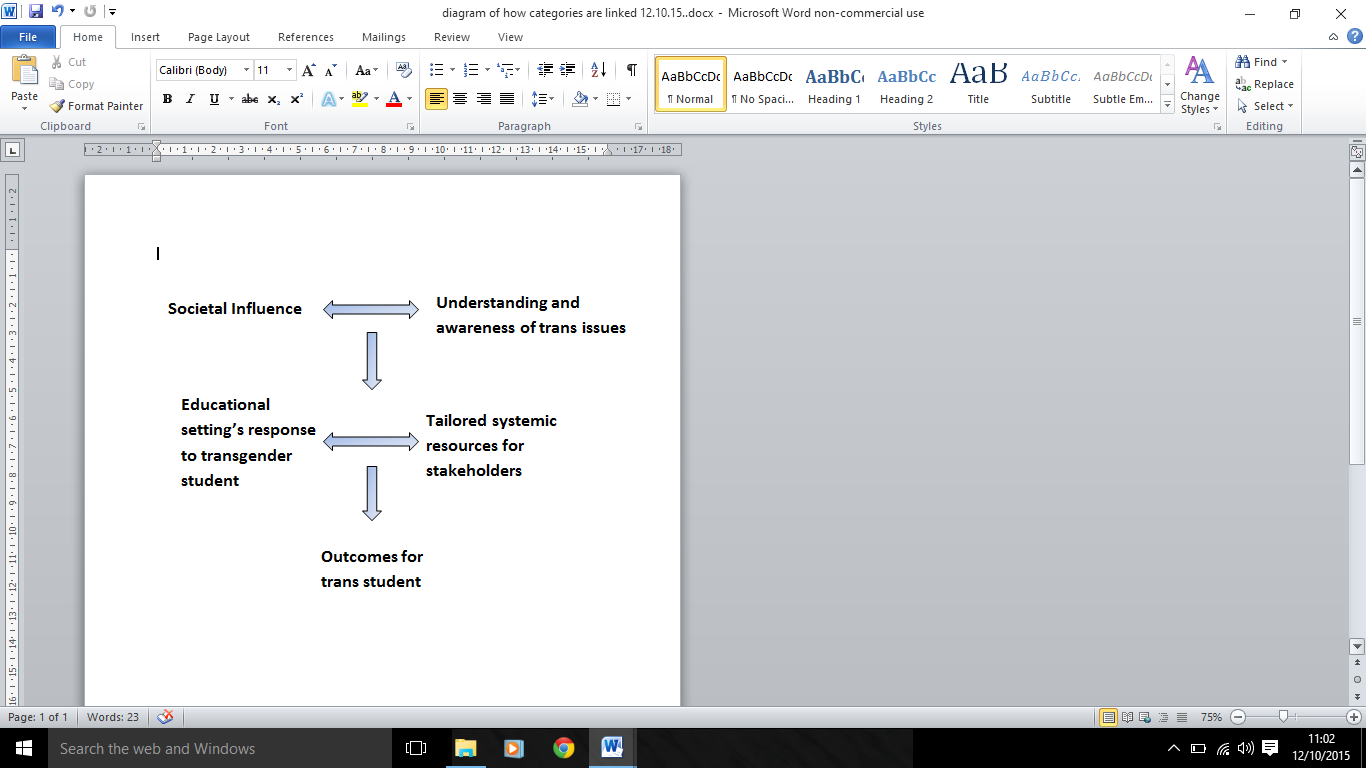 This was my first diagram showing how these linked together. Once I had completed it I realised that the whilst the educational setting’s response and the tailored systemic resources for stakeholders are both influenced by societal influence and understanding and awareness, I do not think that the educational setting’s response feeds in to the tailored systemic resources, but it does the other way: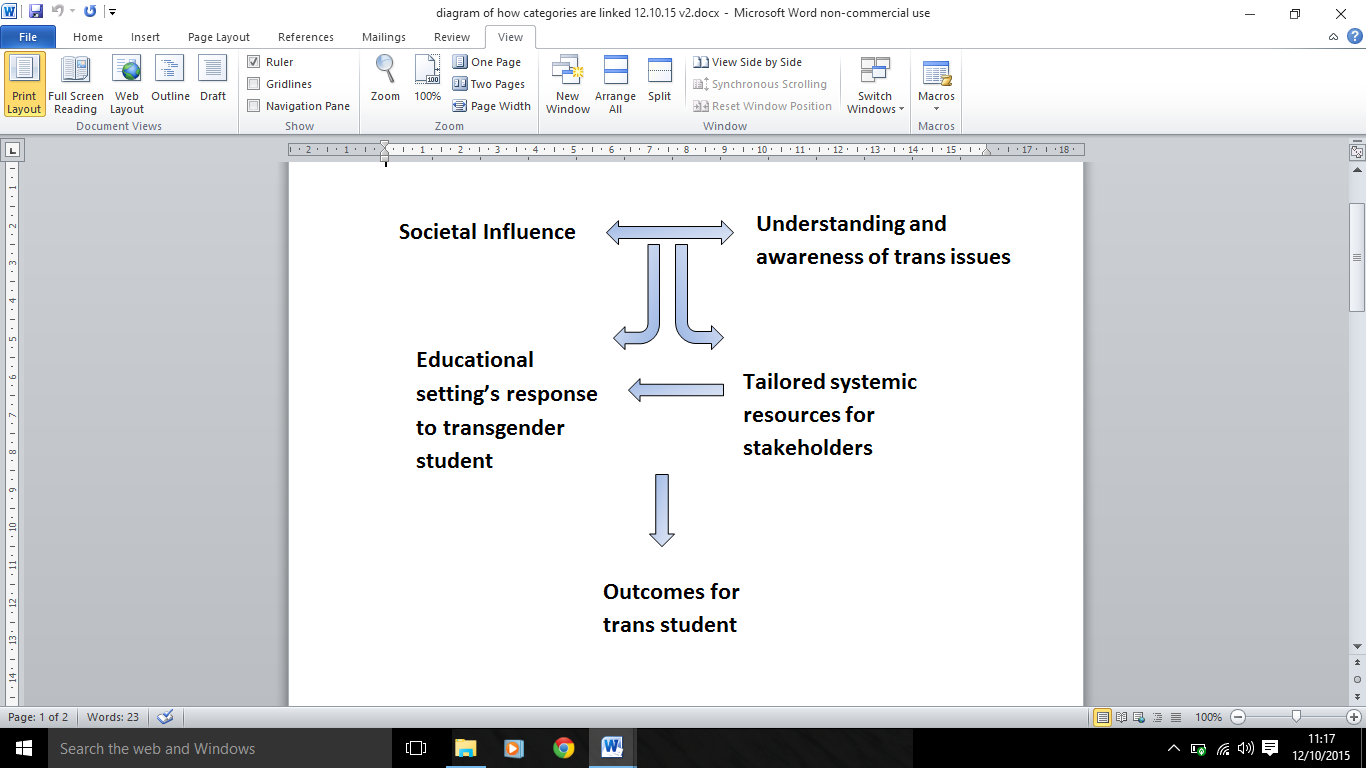 This second one shows a bit better what I mean, but I did not feel that it was clear enough. It is important that it is understood that  you do not need to have tailored systemic resources for the outcomes of the trans student to be impacted upon. However, it could have a greater impact. or 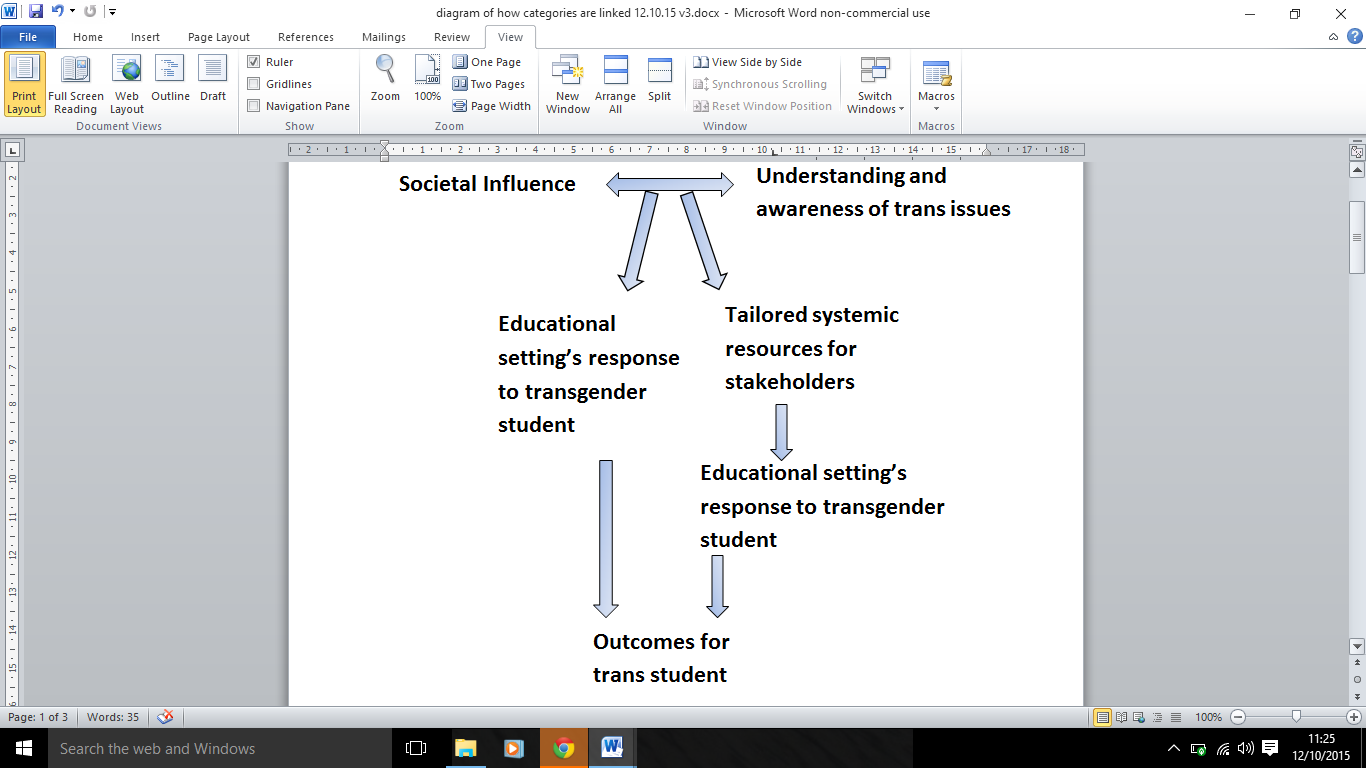 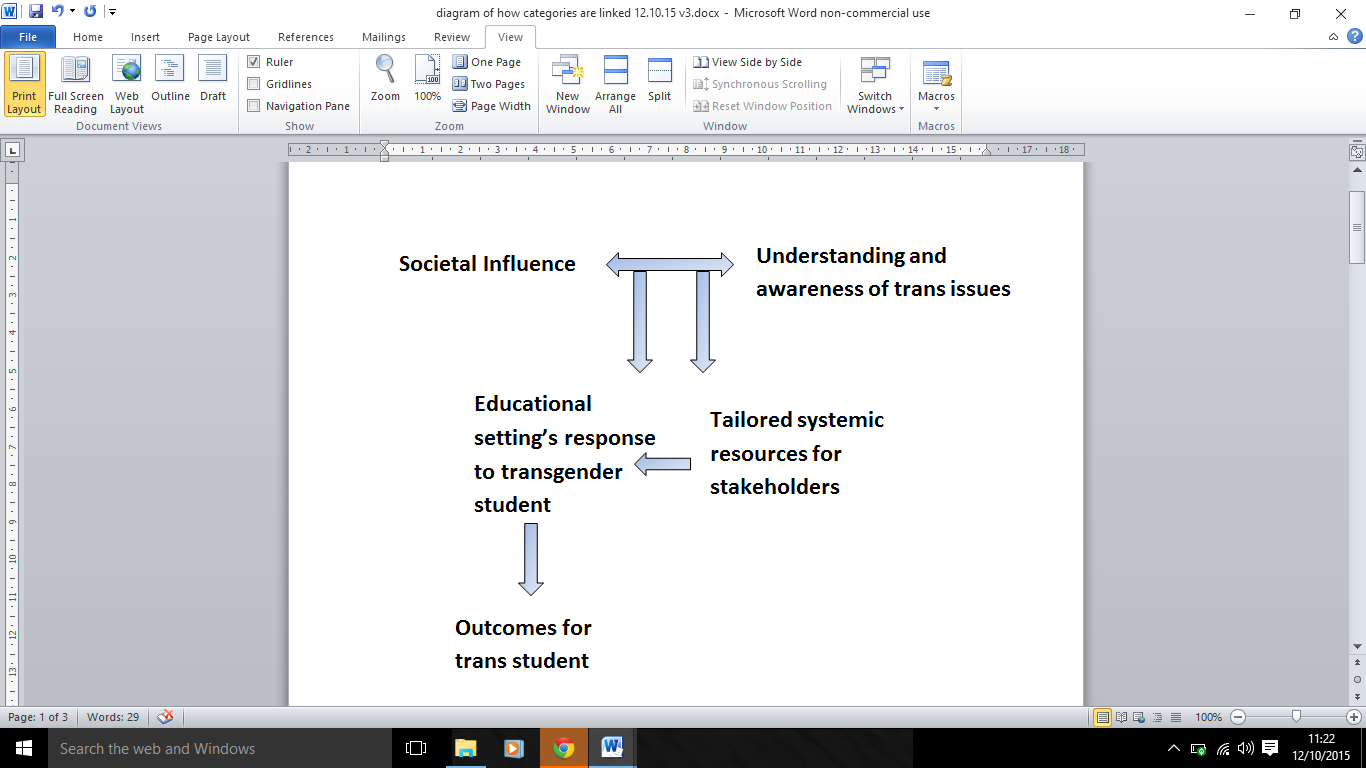 Aesthetically I feel the last of these three looks the best. I will need to share these with others to see which is clearest.This was my first diagram showing how these linked together. Once I had completed it I realised that the whilst the educational setting’s response and the tailored systemic resources for stakeholders are both influenced by societal influence and understanding and awareness, I do not think that the educational setting’s response feeds in to the tailored systemic resources, but it does the other way:This second one shows a bit better what I mean, but I did not feel that it was clear enough. It is important that it is understood that  you do not need to have tailored systemic resources for the outcomes of the trans student to be impacted upon. However, it could have a greater impact. or Aesthetically I feel the last of these three looks the best. I will need to share these with others to see which is clearest.This was my first diagram showing how these linked together. Once I had completed it I realised that the whilst the educational setting’s response and the tailored systemic resources for stakeholders are both influenced by societal influence and understanding and awareness, I do not think that the educational setting’s response feeds in to the tailored systemic resources, but it does the other way:This second one shows a bit better what I mean, but I did not feel that it was clear enough. It is important that it is understood that  you do not need to have tailored systemic resources for the outcomes of the trans student to be impacted upon. However, it could have a greater impact. or Aesthetically I feel the last of these three looks the best. I will need to share these with others to see which is clearest.Memo 80Date 11.10.15.Codes that do not fit explicitly in one categorySchool ethos- comes in to understanding and awareness and response to trans student.  School ethos- comes in to understanding and awareness and response to trans student.  School ethos- comes in to understanding and awareness and response to trans student.  Memo 81Date 11.10.15Stopping interviewsDue to time constraints and how defined I feel my categories are I do not feel it is necessary to do any further interviews. However, I am going to take my analysis back to my participants to see if what I have written fairly represents their understanding and experiences. This is what Cheryl and Dan Albas do (2004) see charmaz p210. This can be a good way of generating new properties of a category. Charmaz (2014, p210) reports that albas and albas get their best data from using this approach.  Due to time constraints and how defined I feel my categories are I do not feel it is necessary to do any further interviews. However, I am going to take my analysis back to my participants to see if what I have written fairly represents their understanding and experiences. This is what Cheryl and Dan Albas do (2004) see charmaz p210. This can be a good way of generating new properties of a category. Charmaz (2014, p210) reports that albas and albas get their best data from using this approach.  Due to time constraints and how defined I feel my categories are I do not feel it is necessary to do any further interviews. However, I am going to take my analysis back to my participants to see if what I have written fairly represents their understanding and experiences. This is what Cheryl and Dan Albas do (2004) see charmaz p210. This can be a good way of generating new properties of a category. Charmaz (2014, p210) reports that albas and albas get their best data from using this approach.  Memo 83 Date 12.10.15.Societal influenceReactions:Most pupils accept those that are transitioning at school well. Often staff and other parents have more issues. Sometimes it’s the adults’ reactions that can lead to bullying from the children. There are perceived differences of how parents may react depending on where the school is situated. Some groups of society were felt to be more accepting e.g. well educated, those whose heritage is in a country with a recognised third gender, more modern communities.Schools vary in their response. Some are very concerned with other parents and their possible reactions. Schools are more likely to react better if they have good understanding of trans issues already. Schools are better when they understand the legal position and what their role is in the transition process.Schools need to work alongside the Local Authority and present a thought out approach to concerns.Transitioning is a quite a visible change and people will make assumptions about what that change might mean.Parental reactions can affect outcomes of young person. School can become more important for the young person if home is not accepting.Prejudice:	There is still a lot of prejudice and misunderstanding ‘out there.’ It is important to have these addressed. Lack of information does not make you transphobic, but if working in a school you should be seeking to gain good information to better support your pupils. Educating someone does not always lead to a change in behaviour. Systemic constraints:Waiting for higher authorities to allow the situation to move forwards e.g. governors, management, Tavistock involvement.There are different resources available as well as different barriers to accessing them depending where you live.Budget cuts mean many areas do not have a dedicated service/person/team supporting gender issues.Unclear governmental guidance- differences in 2004 gender recognition act and the 2010 equality act. Room for interpretation about what that means. Different organisations and Local Authorities saying different things.Different areas having a different response to parental reactions, government guidance.EPs working in a traded service may not feasibly be able to do the work involved in supporting a young person’s transition.The wishes of the child are sometimes overlooked due to pressures of what other parents might think.Lack of funding for the organisations that support trans pupils.Lack of available knowledge and understanding (including changes to legislation).Lack of Local Authority guidance and policy.Guidance that is available is often more reactive than proactive.Misinformation that is available and sometimes believed by those involved. E.g. bad parenting caused your child to be transgender.School budgets preventing schools from accessing training even if they need it.Changing times:Bigger media presence. Now it is more acceptable to transition.More resources available to allow people to transition.Young people are more aware- changing curriculum, availability of information on the internet.Older people tend to be less understanding of trans issues. More information available.Gender divides and other social pressures:Schools often separate toys, activities and groupings by gender.Some schools will not allow a trans person to use the toilet/ changing room that matches their gender.Often schools have separate uniform options for each gender.Society has an ideal and being trans does not fit that box.Those that choose to be non-binary are harder for society to understand.Society tries to label individuals as this or this, but there is a lot of variance in the middle.Older trans individuals are more likely to be trans-binary.Trans individuals may feel pushed into living the gender role they were assigned.School gender divides puts added pressure on the pupils and increases the likelihood of those that do not conform being bullied.Teachers often reinforce gender stereotypes.In our society it is often easier for a girl transitioning to a boy than the other way around.Reactions:Most pupils accept those that are transitioning at school well. Often staff and other parents have more issues. Sometimes it’s the adults’ reactions that can lead to bullying from the children. There are perceived differences of how parents may react depending on where the school is situated. Some groups of society were felt to be more accepting e.g. well educated, those whose heritage is in a country with a recognised third gender, more modern communities.Schools vary in their response. Some are very concerned with other parents and their possible reactions. Schools are more likely to react better if they have good understanding of trans issues already. Schools are better when they understand the legal position and what their role is in the transition process.Schools need to work alongside the Local Authority and present a thought out approach to concerns.Transitioning is a quite a visible change and people will make assumptions about what that change might mean.Parental reactions can affect outcomes of young person. School can become more important for the young person if home is not accepting.Prejudice:	There is still a lot of prejudice and misunderstanding ‘out there.’ It is important to have these addressed. Lack of information does not make you transphobic, but if working in a school you should be seeking to gain good information to better support your pupils. Educating someone does not always lead to a change in behaviour. Systemic constraints:Waiting for higher authorities to allow the situation to move forwards e.g. governors, management, Tavistock involvement.There are different resources available as well as different barriers to accessing them depending where you live.Budget cuts mean many areas do not have a dedicated service/person/team supporting gender issues.Unclear governmental guidance- differences in 2004 gender recognition act and the 2010 equality act. Room for interpretation about what that means. Different organisations and Local Authorities saying different things.Different areas having a different response to parental reactions, government guidance.EPs working in a traded service may not feasibly be able to do the work involved in supporting a young person’s transition.The wishes of the child are sometimes overlooked due to pressures of what other parents might think.Lack of funding for the organisations that support trans pupils.Lack of available knowledge and understanding (including changes to legislation).Lack of Local Authority guidance and policy.Guidance that is available is often more reactive than proactive.Misinformation that is available and sometimes believed by those involved. E.g. bad parenting caused your child to be transgender.School budgets preventing schools from accessing training even if they need it.Changing times:Bigger media presence. Now it is more acceptable to transition.More resources available to allow people to transition.Young people are more aware- changing curriculum, availability of information on the internet.Older people tend to be less understanding of trans issues. More information available.Gender divides and other social pressures:Schools often separate toys, activities and groupings by gender.Some schools will not allow a trans person to use the toilet/ changing room that matches their gender.Often schools have separate uniform options for each gender.Society has an ideal and being trans does not fit that box.Those that choose to be non-binary are harder for society to understand.Society tries to label individuals as this or this, but there is a lot of variance in the middle.Older trans individuals are more likely to be trans-binary.Trans individuals may feel pushed into living the gender role they were assigned.School gender divides puts added pressure on the pupils and increases the likelihood of those that do not conform being bullied.Teachers often reinforce gender stereotypes.In our society it is often easier for a girl transitioning to a boy than the other way around.Reactions:Most pupils accept those that are transitioning at school well. Often staff and other parents have more issues. Sometimes it’s the adults’ reactions that can lead to bullying from the children. There are perceived differences of how parents may react depending on where the school is situated. Some groups of society were felt to be more accepting e.g. well educated, those whose heritage is in a country with a recognised third gender, more modern communities.Schools vary in their response. Some are very concerned with other parents and their possible reactions. Schools are more likely to react better if they have good understanding of trans issues already. Schools are better when they understand the legal position and what their role is in the transition process.Schools need to work alongside the Local Authority and present a thought out approach to concerns.Transitioning is a quite a visible change and people will make assumptions about what that change might mean.Parental reactions can affect outcomes of young person. School can become more important for the young person if home is not accepting.Prejudice:	There is still a lot of prejudice and misunderstanding ‘out there.’ It is important to have these addressed. Lack of information does not make you transphobic, but if working in a school you should be seeking to gain good information to better support your pupils. Educating someone does not always lead to a change in behaviour. Systemic constraints:Waiting for higher authorities to allow the situation to move forwards e.g. governors, management, Tavistock involvement.There are different resources available as well as different barriers to accessing them depending where you live.Budget cuts mean many areas do not have a dedicated service/person/team supporting gender issues.Unclear governmental guidance- differences in 2004 gender recognition act and the 2010 equality act. Room for interpretation about what that means. Different organisations and Local Authorities saying different things.Different areas having a different response to parental reactions, government guidance.EPs working in a traded service may not feasibly be able to do the work involved in supporting a young person’s transition.The wishes of the child are sometimes overlooked due to pressures of what other parents might think.Lack of funding for the organisations that support trans pupils.Lack of available knowledge and understanding (including changes to legislation).Lack of Local Authority guidance and policy.Guidance that is available is often more reactive than proactive.Misinformation that is available and sometimes believed by those involved. E.g. bad parenting caused your child to be transgender.School budgets preventing schools from accessing training even if they need it.Changing times:Bigger media presence. Now it is more acceptable to transition.More resources available to allow people to transition.Young people are more aware- changing curriculum, availability of information on the internet.Older people tend to be less understanding of trans issues. More information available.Gender divides and other social pressures:Schools often separate toys, activities and groupings by gender.Some schools will not allow a trans person to use the toilet/ changing room that matches their gender.Often schools have separate uniform options for each gender.Society has an ideal and being trans does not fit that box.Those that choose to be non-binary are harder for society to understand.Society tries to label individuals as this or this, but there is a lot of variance in the middle.Older trans individuals are more likely to be trans-binary.Trans individuals may feel pushed into living the gender role they were assigned.School gender divides puts added pressure on the pupils and increases the likelihood of those that do not conform being bullied.Teachers often reinforce gender stereotypes.In our society it is often easier for a girl transitioning to a boy than the other way around.Memo 84Date 12.10.15.understanding and awareness of trans issuesTraining:Needed for all staff, governors and pupils.Trans people should ideally deliver the training or if not someone from outside of the educational setting.Ideally all schools should have training, regardless of whether or not they are aware of any one trans pupil, as it can then be embedded within the school systems, ethos and curriculum and then future trans pupils will be better understood and supported. (Two interviewed felt more useful at the time when supporting a trans pupil).Students should be given the opportunity to ask questions about trans issues.Staff should have the opportunity to explore their understanding and possibly prejudices and questions over trans issues with someone from outside of the school.Training needs to be appropriate to the school, the age of the pupils and where the knowledge is lacking.Many schools aren’t aware that training is available and who to contact.Current situation for schools:Many are not trans aware.Many do  not know where to access information.Schools lack of knowledge slows the process down.Variable levels of knowledge depending on the school.Good inclusion and anti-bullying policies help.Staff feel unsure what to share with people, what needs to be kept confidential, how to tell other people and who to tell.What schools need to know:Understanding of legal position/ legislation and how to implement in schools, what to say to other parents etc.Understanding of confidentiality and what information can and should be shared.Awareness of support services/ relevant organisations- importance of signposting to (and helping family to access support they need)Staff need to learn what they need to be aware of and consider when thinking or discussing gender.Staff to understand the differences between biological sex and gender and sexuality and gender.Staff to understand when they are stereotyping gender.Staff to be aware of prevalence and likelihood that they will have to support a trans child.Schools need to understand how to change names etc on the systems.Schools need to understand ‘the underlying legal responsibilities that schools have in terms of the Equality Act and the Gender Recognition Act.’Schools need to understand the impact of transphobic bullying can have and how serious it is and what it could look like.Importance about sharing possible negative outcomes if young people do not get the support they need.The importance of early support and timing of transition.What needs to happen in schools:Changing school perceptionsEnabling the school to take more responsibility by giving them the tools to do soSchools need to take responsibility for educating their students on trans issuesSchools need to challenge their staffs preconceptions and prejudices. ‘I think as well you need to address any difficulties with staff because some may have views of their own that don't tie in with how we want to support that child.’Schools to be proactive and seek information and help to share it with familiesImportance of parents and school sharing information and working together.School needs to be careful in how they approach sharing information with other pupils, staff and parents. This should be decided with the young person and their family.Having parental information evenings- run by an appropriate outside person e.g. EP giving other parents opportunities to ask questionsChanging curriculum and ethos:Encouraging openness, exploration, acceptance and diversity within the school.Better sex education- schools exploring a wider range of possible relationships and identities (including gender and sexuality). Sex education that encompasses LGBT issues often occurs too late (College or 16+ ) and does not necessarily explore gender identity at all Aspects of gender identity and trans role models/ examples embedded within the school curriculum/learning environmentOpportunities to discuss trans issuesAvailability of information for students- leaflets etc ‘we've got to educate and make sure that it is in the curriculum, we are not reacting to a situation, but putting it in for life, this is the world and we've got to change our curriculum and put in place resources to educate children.’Children need to learn about our diverse world and how to be accepting of everybody.‘Embedding elements within the curriculum.’ Changing PSHE resources to cover diversity and LGBT issues from KS1- Barnsley resource. ‘Families are different aren't they, we're all different and it's accepting that, and that's what this SRE resource does, is introduce from Key Stage 1. So I think that's what we need.’Avenues of support:Parents of trans children supporting other parents and the school.The possiblility of having one member of staff trained on these issues and then if anything arises other staff know where to go.That there are agencies that can help to train staff and answer questions if they come up.There is a growing body of literature that professionals can access.Staff to seek information from other agencies when they need itSchools linking together sharing experiences, training and supporting one anotherHow helpful it is to speak with other schools that have supported trans individuals previously.If supported by Tavistock the school and family should have access to ‘good’ resources and information.  Mermaids as a really helpful organisation for schools to access information and resources.Gendered Intelligence for support and training.Current situation for EPs:Lack of guidance for EPs.EPs do not necessarily have training in this area. EPs tend to learn through doing. The experience of supporting a trans young person develops skills.Even in my interviews EPs were using sex and gender interchangeably, which implies a lack of understanding. What EPs need to do:It’s about challenging preconceptions and misunderstandingsEPs need to build upon and work within current understanding of development and research evidence. EPs need to have accessed ‘good’ information before supporting schools.EPs need to understand their role within the process and the work the Tavistock do.Working with the school systems and helping everyone to make sense of the process and what needs to be done. Some direct work may be necessary to support the young person within the school setting, and helping them to get what they need, but often it is about working with the school.Situation for parents:They don’t know where to access information on trans issues.‘Mums and dads can often be in a very different stage of understanding from the children.’Negatives -Media and internet: Availability of negative trans stories- sensationalising, suicide ‘that’s what makes news’Lack of appropriate role modelsOften a person’s first encounters with trans issues are through sensationalised news stories regarding deaths or celebritiesStaff need to ignore the unhelpful media stories and representations.Positives of media and internet:Accessibility of positive trans information and role modelsImportance of having role modelsAccess to more realistic representations of trans on the internetUse of the internet for gender questioning young people to find out more information. ‘The amount of information that is available on the internet, the young people are often very well informed about the terminology, about what they can expect from services, about the possible physical interventions, in terms of hormone blockers and cross sex hormones. So they have often researched this and come with a degree of knowledge that is often quite extensive and then we have parents where this terminology is all new to them.’Changing representations:Current prominence of trans in the media- this may be helpful for YP to know that it is ok and encourage them to come outThe media involvement with trans pupils:If media discusses a specific issue at a school parents may complain that they should have been told.Some schools are concerned that other parents may contact the media regarding having a trans pupil at the school.Media should not be an issue and schools need to have a response that says as much. ‘If it does go to the media, you just say we are not going to comment on the wellbeing of one of our children, it’s breaking confidentiality.’  ‘I would say that they need to have the discussion, if it does come up as a media issue then the authority needs to take it to the media watchdog and take it from there because it is irresponsible journalism because if they are going to out a child to the entire community, it puts them in danger and it harms, and it’s a safeguarding breech.’ Training:Needed for all staff, governors and pupils.Trans people should ideally deliver the training or if not someone from outside of the educational setting.Ideally all schools should have training, regardless of whether or not they are aware of any one trans pupil, as it can then be embedded within the school systems, ethos and curriculum and then future trans pupils will be better understood and supported. (Two interviewed felt more useful at the time when supporting a trans pupil).Students should be given the opportunity to ask questions about trans issues.Staff should have the opportunity to explore their understanding and possibly prejudices and questions over trans issues with someone from outside of the school.Training needs to be appropriate to the school, the age of the pupils and where the knowledge is lacking.Many schools aren’t aware that training is available and who to contact.Current situation for schools:Many are not trans aware.Many do  not know where to access information.Schools lack of knowledge slows the process down.Variable levels of knowledge depending on the school.Good inclusion and anti-bullying policies help.Staff feel unsure what to share with people, what needs to be kept confidential, how to tell other people and who to tell.What schools need to know:Understanding of legal position/ legislation and how to implement in schools, what to say to other parents etc.Understanding of confidentiality and what information can and should be shared.Awareness of support services/ relevant organisations- importance of signposting to (and helping family to access support they need)Staff need to learn what they need to be aware of and consider when thinking or discussing gender.Staff to understand the differences between biological sex and gender and sexuality and gender.Staff to understand when they are stereotyping gender.Staff to be aware of prevalence and likelihood that they will have to support a trans child.Schools need to understand how to change names etc on the systems.Schools need to understand ‘the underlying legal responsibilities that schools have in terms of the Equality Act and the Gender Recognition Act.’Schools need to understand the impact of transphobic bullying can have and how serious it is and what it could look like.Importance about sharing possible negative outcomes if young people do not get the support they need.The importance of early support and timing of transition.What needs to happen in schools:Changing school perceptionsEnabling the school to take more responsibility by giving them the tools to do soSchools need to take responsibility for educating their students on trans issuesSchools need to challenge their staffs preconceptions and prejudices. ‘I think as well you need to address any difficulties with staff because some may have views of their own that don't tie in with how we want to support that child.’Schools to be proactive and seek information and help to share it with familiesImportance of parents and school sharing information and working together.School needs to be careful in how they approach sharing information with other pupils, staff and parents. This should be decided with the young person and their family.Having parental information evenings- run by an appropriate outside person e.g. EP giving other parents opportunities to ask questionsChanging curriculum and ethos:Encouraging openness, exploration, acceptance and diversity within the school.Better sex education- schools exploring a wider range of possible relationships and identities (including gender and sexuality). Sex education that encompasses LGBT issues often occurs too late (College or 16+ ) and does not necessarily explore gender identity at all Aspects of gender identity and trans role models/ examples embedded within the school curriculum/learning environmentOpportunities to discuss trans issuesAvailability of information for students- leaflets etc ‘we've got to educate and make sure that it is in the curriculum, we are not reacting to a situation, but putting it in for life, this is the world and we've got to change our curriculum and put in place resources to educate children.’Children need to learn about our diverse world and how to be accepting of everybody.‘Embedding elements within the curriculum.’ Changing PSHE resources to cover diversity and LGBT issues from KS1- Barnsley resource. ‘Families are different aren't they, we're all different and it's accepting that, and that's what this SRE resource does, is introduce from Key Stage 1. So I think that's what we need.’Avenues of support:Parents of trans children supporting other parents and the school.The possiblility of having one member of staff trained on these issues and then if anything arises other staff know where to go.That there are agencies that can help to train staff and answer questions if they come up.There is a growing body of literature that professionals can access.Staff to seek information from other agencies when they need itSchools linking together sharing experiences, training and supporting one anotherHow helpful it is to speak with other schools that have supported trans individuals previously.If supported by Tavistock the school and family should have access to ‘good’ resources and information.  Mermaids as a really helpful organisation for schools to access information and resources.Gendered Intelligence for support and training.Current situation for EPs:Lack of guidance for EPs.EPs do not necessarily have training in this area. EPs tend to learn through doing. The experience of supporting a trans young person develops skills.Even in my interviews EPs were using sex and gender interchangeably, which implies a lack of understanding. What EPs need to do:It’s about challenging preconceptions and misunderstandingsEPs need to build upon and work within current understanding of development and research evidence. EPs need to have accessed ‘good’ information before supporting schools.EPs need to understand their role within the process and the work the Tavistock do.Working with the school systems and helping everyone to make sense of the process and what needs to be done. Some direct work may be necessary to support the young person within the school setting, and helping them to get what they need, but often it is about working with the school.Situation for parents:They don’t know where to access information on trans issues.‘Mums and dads can often be in a very different stage of understanding from the children.’Negatives -Media and internet: Availability of negative trans stories- sensationalising, suicide ‘that’s what makes news’Lack of appropriate role modelsOften a person’s first encounters with trans issues are through sensationalised news stories regarding deaths or celebritiesStaff need to ignore the unhelpful media stories and representations.Positives of media and internet:Accessibility of positive trans information and role modelsImportance of having role modelsAccess to more realistic representations of trans on the internetUse of the internet for gender questioning young people to find out more information. ‘The amount of information that is available on the internet, the young people are often very well informed about the terminology, about what they can expect from services, about the possible physical interventions, in terms of hormone blockers and cross sex hormones. So they have often researched this and come with a degree of knowledge that is often quite extensive and then we have parents where this terminology is all new to them.’Changing representations:Current prominence of trans in the media- this may be helpful for YP to know that it is ok and encourage them to come outThe media involvement with trans pupils:If media discusses a specific issue at a school parents may complain that they should have been told.Some schools are concerned that other parents may contact the media regarding having a trans pupil at the school.Media should not be an issue and schools need to have a response that says as much. ‘If it does go to the media, you just say we are not going to comment on the wellbeing of one of our children, it’s breaking confidentiality.’  ‘I would say that they need to have the discussion, if it does come up as a media issue then the authority needs to take it to the media watchdog and take it from there because it is irresponsible journalism because if they are going to out a child to the entire community, it puts them in danger and it harms, and it’s a safeguarding breech.’ Training:Needed for all staff, governors and pupils.Trans people should ideally deliver the training or if not someone from outside of the educational setting.Ideally all schools should have training, regardless of whether or not they are aware of any one trans pupil, as it can then be embedded within the school systems, ethos and curriculum and then future trans pupils will be better understood and supported. (Two interviewed felt more useful at the time when supporting a trans pupil).Students should be given the opportunity to ask questions about trans issues.Staff should have the opportunity to explore their understanding and possibly prejudices and questions over trans issues with someone from outside of the school.Training needs to be appropriate to the school, the age of the pupils and where the knowledge is lacking.Many schools aren’t aware that training is available and who to contact.Current situation for schools:Many are not trans aware.Many do  not know where to access information.Schools lack of knowledge slows the process down.Variable levels of knowledge depending on the school.Good inclusion and anti-bullying policies help.Staff feel unsure what to share with people, what needs to be kept confidential, how to tell other people and who to tell.What schools need to know:Understanding of legal position/ legislation and how to implement in schools, what to say to other parents etc.Understanding of confidentiality and what information can and should be shared.Awareness of support services/ relevant organisations- importance of signposting to (and helping family to access support they need)Staff need to learn what they need to be aware of and consider when thinking or discussing gender.Staff to understand the differences between biological sex and gender and sexuality and gender.Staff to understand when they are stereotyping gender.Staff to be aware of prevalence and likelihood that they will have to support a trans child.Schools need to understand how to change names etc on the systems.Schools need to understand ‘the underlying legal responsibilities that schools have in terms of the Equality Act and the Gender Recognition Act.’Schools need to understand the impact of transphobic bullying can have and how serious it is and what it could look like.Importance about sharing possible negative outcomes if young people do not get the support they need.The importance of early support and timing of transition.What needs to happen in schools:Changing school perceptionsEnabling the school to take more responsibility by giving them the tools to do soSchools need to take responsibility for educating their students on trans issuesSchools need to challenge their staffs preconceptions and prejudices. ‘I think as well you need to address any difficulties with staff because some may have views of their own that don't tie in with how we want to support that child.’Schools to be proactive and seek information and help to share it with familiesImportance of parents and school sharing information and working together.School needs to be careful in how they approach sharing information with other pupils, staff and parents. This should be decided with the young person and their family.Having parental information evenings- run by an appropriate outside person e.g. EP giving other parents opportunities to ask questionsChanging curriculum and ethos:Encouraging openness, exploration, acceptance and diversity within the school.Better sex education- schools exploring a wider range of possible relationships and identities (including gender and sexuality). Sex education that encompasses LGBT issues often occurs too late (College or 16+ ) and does not necessarily explore gender identity at all Aspects of gender identity and trans role models/ examples embedded within the school curriculum/learning environmentOpportunities to discuss trans issuesAvailability of information for students- leaflets etc ‘we've got to educate and make sure that it is in the curriculum, we are not reacting to a situation, but putting it in for life, this is the world and we've got to change our curriculum and put in place resources to educate children.’Children need to learn about our diverse world and how to be accepting of everybody.‘Embedding elements within the curriculum.’ Changing PSHE resources to cover diversity and LGBT issues from KS1- Barnsley resource. ‘Families are different aren't they, we're all different and it's accepting that, and that's what this SRE resource does, is introduce from Key Stage 1. So I think that's what we need.’Avenues of support:Parents of trans children supporting other parents and the school.The possiblility of having one member of staff trained on these issues and then if anything arises other staff know where to go.That there are agencies that can help to train staff and answer questions if they come up.There is a growing body of literature that professionals can access.Staff to seek information from other agencies when they need itSchools linking together sharing experiences, training and supporting one anotherHow helpful it is to speak with other schools that have supported trans individuals previously.If supported by Tavistock the school and family should have access to ‘good’ resources and information.  Mermaids as a really helpful organisation for schools to access information and resources.Gendered Intelligence for support and training.Current situation for EPs:Lack of guidance for EPs.EPs do not necessarily have training in this area. EPs tend to learn through doing. The experience of supporting a trans young person develops skills.Even in my interviews EPs were using sex and gender interchangeably, which implies a lack of understanding. What EPs need to do:It’s about challenging preconceptions and misunderstandingsEPs need to build upon and work within current understanding of development and research evidence. EPs need to have accessed ‘good’ information before supporting schools.EPs need to understand their role within the process and the work the Tavistock do.Working with the school systems and helping everyone to make sense of the process and what needs to be done. Some direct work may be necessary to support the young person within the school setting, and helping them to get what they need, but often it is about working with the school.Situation for parents:They don’t know where to access information on trans issues.‘Mums and dads can often be in a very different stage of understanding from the children.’Negatives -Media and internet: Availability of negative trans stories- sensationalising, suicide ‘that’s what makes news’Lack of appropriate role modelsOften a person’s first encounters with trans issues are through sensationalised news stories regarding deaths or celebritiesStaff need to ignore the unhelpful media stories and representations.Positives of media and internet:Accessibility of positive trans information and role modelsImportance of having role modelsAccess to more realistic representations of trans on the internetUse of the internet for gender questioning young people to find out more information. ‘The amount of information that is available on the internet, the young people are often very well informed about the terminology, about what they can expect from services, about the possible physical interventions, in terms of hormone blockers and cross sex hormones. So they have often researched this and come with a degree of knowledge that is often quite extensive and then we have parents where this terminology is all new to them.’Changing representations:Current prominence of trans in the media- this may be helpful for YP to know that it is ok and encourage them to come outThe media involvement with trans pupils:If media discusses a specific issue at a school parents may complain that they should have been told.Some schools are concerned that other parents may contact the media regarding having a trans pupil at the school.Media should not be an issue and schools need to have a response that says as much. ‘If it does go to the media, you just say we are not going to comment on the wellbeing of one of our children, it’s breaking confidentiality.’  ‘I would say that they need to have the discussion, if it does come up as a media issue then the authority needs to take it to the media watchdog and take it from there because it is irresponsible journalism because if they are going to out a child to the entire community, it puts them in danger and it harms, and it’s a safeguarding breech.’ Memo 85Date 15.10.15Educational setting’s response to trans studentAppropriate interaction: Person not singled out or made to feel different.Importance of a consistent approach across the school.Acceptance.Educational professionals should not negate or belittle the person’s identity, a person knows who they are better than anyone else does.Focus is on child’s wellbeing.Apologise when you make a mistake.Use names and pronouns chosen by the young person. ‘It’s less about knowing the right things to say and not, really it is just about accepting what the kid says, how they feel and how they want to be treated.’Individualised approaches:‘probably the most reasonable person to ask is the person themselves.’‘I think at the end of the day it comes down to that young person and the family and what they want. I think that is what needs to drive any decisions made by the school.’‘It is not a homogenous concept.’ Be aware that the young person (like all young people) may have other concerns or barriers to their wellbeing and learning e.g. ASD, depression, social anxieties and tailor your approach to meet all their needs. ‘It’s a very challenging journey but also to have to deal with it in terms of additional issues with social communication and thinking, it’s hard…’‘Also there will be some sort of other kids, like special needs or something else or anything, and that doesn’t make them not trans and you have to be aware of some times, trans kids are all kids including other ones.’Importance of understanding the whole person. ‘For me it is quite complex it is about seeing people with multiple identities that are integrated and always being really careful what it actually is that you think the concerns, behaviours, expressions are actually trying to represent, you are not just dealing with the self as a transgender person you could be dealing as a transgender person as someone from a particular ethnic group, class, system it is all going to have a factor… actually for that young person the key issue for that person in time could be on the ethnic , race ethnic identity and bullying.’Responding to child’s needs (‘if there is no problem why would you treat them differently?’) Being transgender may not necessarily be what the child needs/wants support with.We also need to be aware of the age of the pupil and the language you use with them and their peers. Find ways of recognising the young person’s gender. ‘The first rule to go by is basically when a child says I am not comfortable with wearing those clothes and being called a certain name, that should be taken into consideration very strongly and acted upon.’Monitoring and responding as things develop. E.g. perhaps needing more support when puberty starts, or when sexuality and relationships start to come in to it.Going with what the young person and family want shared.EPs- Speaking with the young person and sharing their wishes with the school/familyQuick response to the young person’s needs. – focus may include other areas of support e.g. resilience, giving them scripts to use if peers ask questions, ensuring social support.Ideally letting the young person chose where/when/how they would like to use toilets, changing rooms- best practice. Legally- must make ‘reasonable adjustments.’Flexibility:‘If the child says they want to be addressed as x, work with them, if they turn around and say in the future ‘Urm I have changed my mind,’ then at least they’ll have had the chance to start life as to how they want to be.’‘It is hard to even give people firm rules to remember, you just want to say ‘hey, just be cool with people with how they are, when they say they feel like this, just go with it.’Proactive response:‘providing gender neutral toilets or you know non- gender specific bathrooms in general I think should be a way forward.’As new toilets are built ensuring unisex/gender neutral.The need to consider all the ways that ‘gender manifests itself’ and respond e.g. toilets, changing, clothes, sports.Having a gender free uniform policy. Any one can wear any of the following.Staff should have training as a matter of course not just as a reaction to becoming aware of a trans pupil.Ensuring that the sex and relationships education in school is diverse and appropriate from KS1 upwards.Ensure policies are worded appropriately and include all protected groups.Not separating pupils by gender.Not reinforcing gender boundaries and sterotypes.Sharing knowledge:If training has not already happened getting some in for staff.Seeking knowledge and support from other agencies.Ensuring all staff that support the young person know what is and isn’t appropriate and supportive and who to go to if they are unsure.Visiting/speaking to other schools that have supported trans pupils.Addressing staffs’ preconceptions, misunderstandings etc. and discussing their feelings and understanding around trans issues- preferably an outside person leading this. Sharing good information.Telling those that need to know in an appropriate way. ‘They are going to transition in school, in front of all those people, so anything that could stop it from being quite so sensational is a good thing.’Staff to be aware of the poor outcomes of trans young people if they do not get the support they need.Curriculum and educating students:Considering how lessons that are currently taught separately will be addressed e.g. PE or sex education.Change of curriculum e.g. sex and relationship lessons. Gender being explored more across the curriculum. A range of role models for all children.Giving students the opportunities to ask questions- use of a question box, speaking to parent, trans adult.Exploring differences and similarities and how everyone is unique.Being very factual with them and ‘avoiding the emotionality’ and ‘sensational.’Practicalities:Referring to the Tavistock straight away school, EP, CAMHS or GP can do so.Change the young person’s name on the system.Using statutory information to justify decisions e.g. Equality Act‘The way we look at it is that the schools have a duty of care over their children not over their parents, and if a parent complains, so one of the examples is that a parent will ring up and say ‘why is there a boy getting changed in the girls changing rooms?’ and our response would be ‘does your child need to change somewhere else, shall we move your child to somewhere so that they feel more comfortable and safe?’ then there is no onus on the trans kid, so that works well.’ Respecting confidentiality.When moving schools: Speaking to possible schools about placement and needs. Parents and current school staff visiting other schools.All children using cubicles instead of open changing when swimming.The importance of having a plan with timings developed with school, child and family. ‘The planning has got to be meticulous.’ Keeping the young person up to date with next steps etc.Ensuring there is a plan for how bullying is dealt with, make sure pupils know and understand it too.Having a consistent response. E.g. one person that deals with concerns from parents, bullying incidents etc. A clear picture. ‘Collective responsibility’:A joint working response with all those involved. It may be appropriate to hold a meeting with all key people prior to anything being put in place (following a discussion with the young person and how they want to proceed). It can be useful to explore the adults’ levels of understanding and ascertain their needs within the situation as well.Joint working is particularly important if there are concerns around safeguarding issues e.g. self-harm.Working alongside governors and supporting the parents if they need it. Following the transition, staff to be very alert to any changes for young person and how others are interacting with them, be careful of less obvious transphobic bullying.How to respond if a young person acknowledges their questioning of gender: ‘Be reassuring. Let the young person know that they are in control of this. Find out who knows, who do they want to know. Can they discuss their concerns with their family? What would they like to be done with the information, discuss possible ways forward. Let the young person decide. They may not wish anything to be done at this moment in time.’Informing other parents:Some schools send a letter home to parents (usually small schools) following children being told explaining what was happening and then if anyone had any queries or wanted to know anything, could speak to the head teacher.Some schools have parental information evenings. Some schools only tell who needs to be told and do not let other parents know. Appropriate interaction: Person not singled out or made to feel different.Importance of a consistent approach across the school.Acceptance.Educational professionals should not negate or belittle the person’s identity, a person knows who they are better than anyone else does.Focus is on child’s wellbeing.Apologise when you make a mistake.Use names and pronouns chosen by the young person. ‘It’s less about knowing the right things to say and not, really it is just about accepting what the kid says, how they feel and how they want to be treated.’Individualised approaches:‘probably the most reasonable person to ask is the person themselves.’‘I think at the end of the day it comes down to that young person and the family and what they want. I think that is what needs to drive any decisions made by the school.’‘It is not a homogenous concept.’ Be aware that the young person (like all young people) may have other concerns or barriers to their wellbeing and learning e.g. ASD, depression, social anxieties and tailor your approach to meet all their needs. ‘It’s a very challenging journey but also to have to deal with it in terms of additional issues with social communication and thinking, it’s hard…’‘Also there will be some sort of other kids, like special needs or something else or anything, and that doesn’t make them not trans and you have to be aware of some times, trans kids are all kids including other ones.’Importance of understanding the whole person. ‘For me it is quite complex it is about seeing people with multiple identities that are integrated and always being really careful what it actually is that you think the concerns, behaviours, expressions are actually trying to represent, you are not just dealing with the self as a transgender person you could be dealing as a transgender person as someone from a particular ethnic group, class, system it is all going to have a factor… actually for that young person the key issue for that person in time could be on the ethnic , race ethnic identity and bullying.’Responding to child’s needs (‘if there is no problem why would you treat them differently?’) Being transgender may not necessarily be what the child needs/wants support with.We also need to be aware of the age of the pupil and the language you use with them and their peers. Find ways of recognising the young person’s gender. ‘The first rule to go by is basically when a child says I am not comfortable with wearing those clothes and being called a certain name, that should be taken into consideration very strongly and acted upon.’Monitoring and responding as things develop. E.g. perhaps needing more support when puberty starts, or when sexuality and relationships start to come in to it.Going with what the young person and family want shared.EPs- Speaking with the young person and sharing their wishes with the school/familyQuick response to the young person’s needs. – focus may include other areas of support e.g. resilience, giving them scripts to use if peers ask questions, ensuring social support.Ideally letting the young person chose where/when/how they would like to use toilets, changing rooms- best practice. Legally- must make ‘reasonable adjustments.’Flexibility:‘If the child says they want to be addressed as x, work with them, if they turn around and say in the future ‘Urm I have changed my mind,’ then at least they’ll have had the chance to start life as to how they want to be.’‘It is hard to even give people firm rules to remember, you just want to say ‘hey, just be cool with people with how they are, when they say they feel like this, just go with it.’Proactive response:‘providing gender neutral toilets or you know non- gender specific bathrooms in general I think should be a way forward.’As new toilets are built ensuring unisex/gender neutral.The need to consider all the ways that ‘gender manifests itself’ and respond e.g. toilets, changing, clothes, sports.Having a gender free uniform policy. Any one can wear any of the following.Staff should have training as a matter of course not just as a reaction to becoming aware of a trans pupil.Ensuring that the sex and relationships education in school is diverse and appropriate from KS1 upwards.Ensure policies are worded appropriately and include all protected groups.Not separating pupils by gender.Not reinforcing gender boundaries and sterotypes.Sharing knowledge:If training has not already happened getting some in for staff.Seeking knowledge and support from other agencies.Ensuring all staff that support the young person know what is and isn’t appropriate and supportive and who to go to if they are unsure.Visiting/speaking to other schools that have supported trans pupils.Addressing staffs’ preconceptions, misunderstandings etc. and discussing their feelings and understanding around trans issues- preferably an outside person leading this. Sharing good information.Telling those that need to know in an appropriate way. ‘They are going to transition in school, in front of all those people, so anything that could stop it from being quite so sensational is a good thing.’Staff to be aware of the poor outcomes of trans young people if they do not get the support they need.Curriculum and educating students:Considering how lessons that are currently taught separately will be addressed e.g. PE or sex education.Change of curriculum e.g. sex and relationship lessons. Gender being explored more across the curriculum. A range of role models for all children.Giving students the opportunities to ask questions- use of a question box, speaking to parent, trans adult.Exploring differences and similarities and how everyone is unique.Being very factual with them and ‘avoiding the emotionality’ and ‘sensational.’Practicalities:Referring to the Tavistock straight away school, EP, CAMHS or GP can do so.Change the young person’s name on the system.Using statutory information to justify decisions e.g. Equality Act‘The way we look at it is that the schools have a duty of care over their children not over their parents, and if a parent complains, so one of the examples is that a parent will ring up and say ‘why is there a boy getting changed in the girls changing rooms?’ and our response would be ‘does your child need to change somewhere else, shall we move your child to somewhere so that they feel more comfortable and safe?’ then there is no onus on the trans kid, so that works well.’ Respecting confidentiality.When moving schools: Speaking to possible schools about placement and needs. Parents and current school staff visiting other schools.All children using cubicles instead of open changing when swimming.The importance of having a plan with timings developed with school, child and family. ‘The planning has got to be meticulous.’ Keeping the young person up to date with next steps etc.Ensuring there is a plan for how bullying is dealt with, make sure pupils know and understand it too.Having a consistent response. E.g. one person that deals with concerns from parents, bullying incidents etc. A clear picture. ‘Collective responsibility’:A joint working response with all those involved. It may be appropriate to hold a meeting with all key people prior to anything being put in place (following a discussion with the young person and how they want to proceed). It can be useful to explore the adults’ levels of understanding and ascertain their needs within the situation as well.Joint working is particularly important if there are concerns around safeguarding issues e.g. self-harm.Working alongside governors and supporting the parents if they need it. Following the transition, staff to be very alert to any changes for young person and how others are interacting with them, be careful of less obvious transphobic bullying.How to respond if a young person acknowledges their questioning of gender: ‘Be reassuring. Let the young person know that they are in control of this. Find out who knows, who do they want to know. Can they discuss their concerns with their family? What would they like to be done with the information, discuss possible ways forward. Let the young person decide. They may not wish anything to be done at this moment in time.’Informing other parents:Some schools send a letter home to parents (usually small schools) following children being told explaining what was happening and then if anyone had any queries or wanted to know anything, could speak to the head teacher.Some schools have parental information evenings. Some schools only tell who needs to be told and do not let other parents know. Appropriate interaction: Person not singled out or made to feel different.Importance of a consistent approach across the school.Acceptance.Educational professionals should not negate or belittle the person’s identity, a person knows who they are better than anyone else does.Focus is on child’s wellbeing.Apologise when you make a mistake.Use names and pronouns chosen by the young person. ‘It’s less about knowing the right things to say and not, really it is just about accepting what the kid says, how they feel and how they want to be treated.’Individualised approaches:‘probably the most reasonable person to ask is the person themselves.’‘I think at the end of the day it comes down to that young person and the family and what they want. I think that is what needs to drive any decisions made by the school.’‘It is not a homogenous concept.’ Be aware that the young person (like all young people) may have other concerns or barriers to their wellbeing and learning e.g. ASD, depression, social anxieties and tailor your approach to meet all their needs. ‘It’s a very challenging journey but also to have to deal with it in terms of additional issues with social communication and thinking, it’s hard…’‘Also there will be some sort of other kids, like special needs or something else or anything, and that doesn’t make them not trans and you have to be aware of some times, trans kids are all kids including other ones.’Importance of understanding the whole person. ‘For me it is quite complex it is about seeing people with multiple identities that are integrated and always being really careful what it actually is that you think the concerns, behaviours, expressions are actually trying to represent, you are not just dealing with the self as a transgender person you could be dealing as a transgender person as someone from a particular ethnic group, class, system it is all going to have a factor… actually for that young person the key issue for that person in time could be on the ethnic , race ethnic identity and bullying.’Responding to child’s needs (‘if there is no problem why would you treat them differently?’) Being transgender may not necessarily be what the child needs/wants support with.We also need to be aware of the age of the pupil and the language you use with them and their peers. Find ways of recognising the young person’s gender. ‘The first rule to go by is basically when a child says I am not comfortable with wearing those clothes and being called a certain name, that should be taken into consideration very strongly and acted upon.’Monitoring and responding as things develop. E.g. perhaps needing more support when puberty starts, or when sexuality and relationships start to come in to it.Going with what the young person and family want shared.EPs- Speaking with the young person and sharing their wishes with the school/familyQuick response to the young person’s needs. – focus may include other areas of support e.g. resilience, giving them scripts to use if peers ask questions, ensuring social support.Ideally letting the young person chose where/when/how they would like to use toilets, changing rooms- best practice. Legally- must make ‘reasonable adjustments.’Flexibility:‘If the child says they want to be addressed as x, work with them, if they turn around and say in the future ‘Urm I have changed my mind,’ then at least they’ll have had the chance to start life as to how they want to be.’‘It is hard to even give people firm rules to remember, you just want to say ‘hey, just be cool with people with how they are, when they say they feel like this, just go with it.’Proactive response:‘providing gender neutral toilets or you know non- gender specific bathrooms in general I think should be a way forward.’As new toilets are built ensuring unisex/gender neutral.The need to consider all the ways that ‘gender manifests itself’ and respond e.g. toilets, changing, clothes, sports.Having a gender free uniform policy. Any one can wear any of the following.Staff should have training as a matter of course not just as a reaction to becoming aware of a trans pupil.Ensuring that the sex and relationships education in school is diverse and appropriate from KS1 upwards.Ensure policies are worded appropriately and include all protected groups.Not separating pupils by gender.Not reinforcing gender boundaries and sterotypes.Sharing knowledge:If training has not already happened getting some in for staff.Seeking knowledge and support from other agencies.Ensuring all staff that support the young person know what is and isn’t appropriate and supportive and who to go to if they are unsure.Visiting/speaking to other schools that have supported trans pupils.Addressing staffs’ preconceptions, misunderstandings etc. and discussing their feelings and understanding around trans issues- preferably an outside person leading this. Sharing good information.Telling those that need to know in an appropriate way. ‘They are going to transition in school, in front of all those people, so anything that could stop it from being quite so sensational is a good thing.’Staff to be aware of the poor outcomes of trans young people if they do not get the support they need.Curriculum and educating students:Considering how lessons that are currently taught separately will be addressed e.g. PE or sex education.Change of curriculum e.g. sex and relationship lessons. Gender being explored more across the curriculum. A range of role models for all children.Giving students the opportunities to ask questions- use of a question box, speaking to parent, trans adult.Exploring differences and similarities and how everyone is unique.Being very factual with them and ‘avoiding the emotionality’ and ‘sensational.’Practicalities:Referring to the Tavistock straight away school, EP, CAMHS or GP can do so.Change the young person’s name on the system.Using statutory information to justify decisions e.g. Equality Act‘The way we look at it is that the schools have a duty of care over their children not over their parents, and if a parent complains, so one of the examples is that a parent will ring up and say ‘why is there a boy getting changed in the girls changing rooms?’ and our response would be ‘does your child need to change somewhere else, shall we move your child to somewhere so that they feel more comfortable and safe?’ then there is no onus on the trans kid, so that works well.’ Respecting confidentiality.When moving schools: Speaking to possible schools about placement and needs. Parents and current school staff visiting other schools.All children using cubicles instead of open changing when swimming.The importance of having a plan with timings developed with school, child and family. ‘The planning has got to be meticulous.’ Keeping the young person up to date with next steps etc.Ensuring there is a plan for how bullying is dealt with, make sure pupils know and understand it too.Having a consistent response. E.g. one person that deals with concerns from parents, bullying incidents etc. A clear picture. ‘Collective responsibility’:A joint working response with all those involved. It may be appropriate to hold a meeting with all key people prior to anything being put in place (following a discussion with the young person and how they want to proceed). It can be useful to explore the adults’ levels of understanding and ascertain their needs within the situation as well.Joint working is particularly important if there are concerns around safeguarding issues e.g. self-harm.Working alongside governors and supporting the parents if they need it. Following the transition, staff to be very alert to any changes for young person and how others are interacting with them, be careful of less obvious transphobic bullying.How to respond if a young person acknowledges their questioning of gender: ‘Be reassuring. Let the young person know that they are in control of this. Find out who knows, who do they want to know. Can they discuss their concerns with their family? What would they like to be done with the information, discuss possible ways forward. Let the young person decide. They may not wish anything to be done at this moment in time.’Informing other parents:Some schools send a letter home to parents (usually small schools) following children being told explaining what was happening and then if anyone had any queries or wanted to know anything, could speak to the head teacher.Some schools have parental information evenings. Some schools only tell who needs to be told and do not let other parents know. Memo 86 Date 18.10.15Tailored systemic resources for stakeholdersSupport for individual:Access to counselling if needed.Access to other organisations and youth groups. ‘It’s a developing identity for that young person and so providing an environment where they feel valued and supported in the school is really important.’  - developing on strengths and interests, ensuring they are valued and integrated.Signposting to support outside of school.Arranging opportunities to speak to other young people who are going through similar things.Ensuring that there is someone in the school the young person can talk to if they need to. (The role of the school becomes more important if the parents are not supportive.)Ensuring the appropriate referrals to CAMHS and Tavistock have been made.If there are other areas that need support to let them access that help too e.g. resilience work, circle of friends.They may need support in coming out to friends. Support for school:The EPs working around systems within the school.When family are not supportive it can be very difficult for the school. The EP may need to take on a role of supporting staff due to feelings of ‘helplessness.’‘Giving the support to staff about what they can do, what they should be doing, how they can be supporting this young person, and just being there to just sort of say ‘you are doing the right thing, keep going, I’m glad I’m not having to have that conversation, but if you want to have a chat after that conversation please come back to me’ and being the person that can sort of link so being the person that’s there to do that is really important.’Seeking support from other organisations e.g. Tavistock, Mermaids.Support for EPs:‘It’s about individual EPs talking about experiences, supporting each other, using supervision, using team meetings, peer support to share their experiences.’Support for family:Some participants felt that the parents would need a lot of support.School to help signpoint other services and work closely with the family.Importance of communication between school and family.Support for siblings is sometimes needed. Work with EP or CP or other counselling professional can be helpful (but not always available).There is often an emotional impact on the family, particularly siblings, that may need to be addressed. Identifying a key person in school that they can talk to openly about how it has affected them could be beneficial.The school to take on a liaising and following up role where the parents aren’t able to. Being an ‘advocate’ for the young person.  ‘You need somebody to take that place of being the advocate for them, to make sure they are getting support from the system, because the system relies on the parents doesn't it?’All professionals knowing their role in offering support- are Tavistock and Portman involved? If they are, the family will be accessing a lot of support. Prior to their involvement the school and the EP may have a larger role.Responding to family need not imposing- ‘I think you also have to appreciate that it is a journey for the family themselves and although they may be happy for their child to be known to our service they don’t necessarily want that kind of engagement.’‘It’s useful to have a place where families can go and talk and be upset or happy or share experiences.’Role of CP- It is also seeing where the parents and the support systems are and then it’s about trying to bridge that gap. It is about increasing the parents understanding of what is happening for the child. Support from the Family:Better outcomes when the family are supportive. ‘I would probably encourage the young person to talk to their family if they can, because if there is a strong family support then it can make a huge difference to how that young person deals with their issues around being trans.’ ‘It’s almost like children need their parents’ permission to start presenting in their cross gender identification; that can be really reassuring if they get that parental approval.’Role of EP:‘I think the culture of the school has to come first and has to be nurtured first.’Challenging negative systems in school. ‘Appealing to everybody to be more mindful and thoughtful about one another and one another’s needs.’Coordinating, sign posting.Sharing good information.Explaining legal responsibilities of school.Getting the young persons’ views and discussing how the school can make adjustments to meet their needs. (if no one else is in that role already).‘I think it’s something we should be more involved in, and I think every time I’ve got more involved in this area it’s been really well appreciated.’Supporting staff- see support.Linking the school with other schools and agencies of support.May be required to support whilst waiting for Tavistock involvement (4/5month wait).Exploring possible negative outcomes if not handled correctly.Before Tavistock involvement: Early exploration with the young person –‘There might be other issues going on at home so just be checking those things gently with the person, then talk about well where do you want to go with this? Is about telling other people in the school? Telling mum and dad, are you thinking about transitioning? Have you been to your GP, are there LGBT support groups that can offer peer support? I think it’s just checking what they want to do, who knows, who would you like to know, what can we do, how can we help?’Referral to the Tavistock if school or CAMHS have not done so.Support for individual:Access to counselling if needed.Access to other organisations and youth groups. ‘It’s a developing identity for that young person and so providing an environment where they feel valued and supported in the school is really important.’  - developing on strengths and interests, ensuring they are valued and integrated.Signposting to support outside of school.Arranging opportunities to speak to other young people who are going through similar things.Ensuring that there is someone in the school the young person can talk to if they need to. (The role of the school becomes more important if the parents are not supportive.)Ensuring the appropriate referrals to CAMHS and Tavistock have been made.If there are other areas that need support to let them access that help too e.g. resilience work, circle of friends.They may need support in coming out to friends. Support for school:The EPs working around systems within the school.When family are not supportive it can be very difficult for the school. The EP may need to take on a role of supporting staff due to feelings of ‘helplessness.’‘Giving the support to staff about what they can do, what they should be doing, how they can be supporting this young person, and just being there to just sort of say ‘you are doing the right thing, keep going, I’m glad I’m not having to have that conversation, but if you want to have a chat after that conversation please come back to me’ and being the person that can sort of link so being the person that’s there to do that is really important.’Seeking support from other organisations e.g. Tavistock, Mermaids.Support for EPs:‘It’s about individual EPs talking about experiences, supporting each other, using supervision, using team meetings, peer support to share their experiences.’Support for family:Some participants felt that the parents would need a lot of support.School to help signpoint other services and work closely with the family.Importance of communication between school and family.Support for siblings is sometimes needed. Work with EP or CP or other counselling professional can be helpful (but not always available).There is often an emotional impact on the family, particularly siblings, that may need to be addressed. Identifying a key person in school that they can talk to openly about how it has affected them could be beneficial.The school to take on a liaising and following up role where the parents aren’t able to. Being an ‘advocate’ for the young person.  ‘You need somebody to take that place of being the advocate for them, to make sure they are getting support from the system, because the system relies on the parents doesn't it?’All professionals knowing their role in offering support- are Tavistock and Portman involved? If they are, the family will be accessing a lot of support. Prior to their involvement the school and the EP may have a larger role.Responding to family need not imposing- ‘I think you also have to appreciate that it is a journey for the family themselves and although they may be happy for their child to be known to our service they don’t necessarily want that kind of engagement.’‘It’s useful to have a place where families can go and talk and be upset or happy or share experiences.’Role of CP- It is also seeing where the parents and the support systems are and then it’s about trying to bridge that gap. It is about increasing the parents understanding of what is happening for the child. Support from the Family:Better outcomes when the family are supportive. ‘I would probably encourage the young person to talk to their family if they can, because if there is a strong family support then it can make a huge difference to how that young person deals with their issues around being trans.’ ‘It’s almost like children need their parents’ permission to start presenting in their cross gender identification; that can be really reassuring if they get that parental approval.’Role of EP:‘I think the culture of the school has to come first and has to be nurtured first.’Challenging negative systems in school. ‘Appealing to everybody to be more mindful and thoughtful about one another and one another’s needs.’Coordinating, sign posting.Sharing good information.Explaining legal responsibilities of school.Getting the young persons’ views and discussing how the school can make adjustments to meet their needs. (if no one else is in that role already).‘I think it’s something we should be more involved in, and I think every time I’ve got more involved in this area it’s been really well appreciated.’Supporting staff- see support.Linking the school with other schools and agencies of support.May be required to support whilst waiting for Tavistock involvement (4/5month wait).Exploring possible negative outcomes if not handled correctly.Before Tavistock involvement: Early exploration with the young person –‘There might be other issues going on at home so just be checking those things gently with the person, then talk about well where do you want to go with this? Is about telling other people in the school? Telling mum and dad, are you thinking about transitioning? Have you been to your GP, are there LGBT support groups that can offer peer support? I think it’s just checking what they want to do, who knows, who would you like to know, what can we do, how can we help?’Referral to the Tavistock if school or CAMHS have not done so.Support for individual:Access to counselling if needed.Access to other organisations and youth groups. ‘It’s a developing identity for that young person and so providing an environment where they feel valued and supported in the school is really important.’  - developing on strengths and interests, ensuring they are valued and integrated.Signposting to support outside of school.Arranging opportunities to speak to other young people who are going through similar things.Ensuring that there is someone in the school the young person can talk to if they need to. (The role of the school becomes more important if the parents are not supportive.)Ensuring the appropriate referrals to CAMHS and Tavistock have been made.If there are other areas that need support to let them access that help too e.g. resilience work, circle of friends.They may need support in coming out to friends. Support for school:The EPs working around systems within the school.When family are not supportive it can be very difficult for the school. The EP may need to take on a role of supporting staff due to feelings of ‘helplessness.’‘Giving the support to staff about what they can do, what they should be doing, how they can be supporting this young person, and just being there to just sort of say ‘you are doing the right thing, keep going, I’m glad I’m not having to have that conversation, but if you want to have a chat after that conversation please come back to me’ and being the person that can sort of link so being the person that’s there to do that is really important.’Seeking support from other organisations e.g. Tavistock, Mermaids.Support for EPs:‘It’s about individual EPs talking about experiences, supporting each other, using supervision, using team meetings, peer support to share their experiences.’Support for family:Some participants felt that the parents would need a lot of support.School to help signpoint other services and work closely with the family.Importance of communication between school and family.Support for siblings is sometimes needed. Work with EP or CP or other counselling professional can be helpful (but not always available).There is often an emotional impact on the family, particularly siblings, that may need to be addressed. Identifying a key person in school that they can talk to openly about how it has affected them could be beneficial.The school to take on a liaising and following up role where the parents aren’t able to. Being an ‘advocate’ for the young person.  ‘You need somebody to take that place of being the advocate for them, to make sure they are getting support from the system, because the system relies on the parents doesn't it?’All professionals knowing their role in offering support- are Tavistock and Portman involved? If they are, the family will be accessing a lot of support. Prior to their involvement the school and the EP may have a larger role.Responding to family need not imposing- ‘I think you also have to appreciate that it is a journey for the family themselves and although they may be happy for their child to be known to our service they don’t necessarily want that kind of engagement.’‘It’s useful to have a place where families can go and talk and be upset or happy or share experiences.’Role of CP- It is also seeing where the parents and the support systems are and then it’s about trying to bridge that gap. It is about increasing the parents understanding of what is happening for the child. Support from the Family:Better outcomes when the family are supportive. ‘I would probably encourage the young person to talk to their family if they can, because if there is a strong family support then it can make a huge difference to how that young person deals with their issues around being trans.’ ‘It’s almost like children need their parents’ permission to start presenting in their cross gender identification; that can be really reassuring if they get that parental approval.’Role of EP:‘I think the culture of the school has to come first and has to be nurtured first.’Challenging negative systems in school. ‘Appealing to everybody to be more mindful and thoughtful about one another and one another’s needs.’Coordinating, sign posting.Sharing good information.Explaining legal responsibilities of school.Getting the young persons’ views and discussing how the school can make adjustments to meet their needs. (if no one else is in that role already).‘I think it’s something we should be more involved in, and I think every time I’ve got more involved in this area it’s been really well appreciated.’Supporting staff- see support.Linking the school with other schools and agencies of support.May be required to support whilst waiting for Tavistock involvement (4/5month wait).Exploring possible negative outcomes if not handled correctly.Before Tavistock involvement: Early exploration with the young person –‘There might be other issues going on at home so just be checking those things gently with the person, then talk about well where do you want to go with this? Is about telling other people in the school? Telling mum and dad, are you thinking about transitioning? Have you been to your GP, are there LGBT support groups that can offer peer support? I think it’s just checking what they want to do, who knows, who would you like to know, what can we do, how can we help?’Referral to the Tavistock if school or CAMHS have not done so.Memo 87 Date 18.10.15Outcomes for trans studentImpact of not transitioning/getting appropriate support:‘It is not automatically that they are vulnerable but it’s that your approach could make them vulnerable.’Research shows poor mental health and academic outcomes if pupils do not get appropriate support. Academic:‘I ran away, like it didn’t exist, I haven’t dealt with it and I think many of your young people will be like that, so it could… it could affect them very badly with their behaviour in the classroom..’‘My school work was terrible.’‘It affected my schooling terribly, I went through my whole school life just imploding on myself and I never said anything to anybody.’ ‘At one time she wasn't even focused on a one to one basis, she would be kind of distracted and not wanting to get involved and not wanting to play. She just hated school, hated it, because it tied in with the misconception of her gender so she just 'urgh'.’Social and Emotional:Social: ‘I did stand out as being a bit boyish.’‘I didn’t feel that connected….I think I just didn’t fit in that well.’‘But what that lead to me, having to live a lie all that time, it gave me, basically it affected my relationships, absolutely affected my relationships really and it meant that I could never be the person that I felt I was, so basically the relationships from the whole of my life were really a mess.’‘There was a lot of frustration, she didn’t particularly have many friends, she was quite aggressive had quite a lot of trouble in the playground, it was quite a difficulty really, it was quite a difficult period really because you could tell.’‘They may have difficulties in explaining how they feel about gender and that can impact on their peer relationships and so they can be quite isolated.’Bullying:‘They quite often experience homophobic bullying on top of the gender pressures that they’re experiencing.’Emotional impact:‘It was very difficult living like that, I couldn’t.’‘In times of stress the anger could come out like a volcano.’‘Because I had to hold in all the rubbish that I was keeping inside it gave me a very deep anger.’‘I used to implode on myself.’‘He was quite low and his wellbeing wasn’t great and he was struggling to focus in lessons because he wasn’t getting any support around his gender.’‘I buried it because I thought I was sick, that was what I thought of myself. that I was sick and that probably on a young child, thinking they are sick and that they have wrong bad thoughts at the age of 5 that probably does have a knock on effect, it sums up my self-esteem so actually yeah, there is a reason why so many trans people have anxiety issues or social issues.’ ‘She was just grumpy all the time and you’d kind of try and motivate her for learning, try and motivate her for playing with others and not interested at all, and really very grumpy.’‘If they said something he was not happy with he would resort to violence towards the child as a means of responding to it.’‘She experienced a lot of frustration in that time.’‘There are two or three children that the child keeps getting in to fights with and then he doesn’t want to come in the next day.’‘The danger of doing nothing when a young person is asking for help around gender issues is that can generate a sense of hopelessness and depression and anxiety and unfortunately a lot of the trans young people that we see in our service there are really high rates of deliberate self-harm and suicidal ideation so you know cutting on arms is very common.’‘It may well turn into a safeguarding issue if that young person is in danger of self-harm because they are being denied access or help with their gender issues so that is something that needs to be considered and how do we deal with that.’(Regret:)‘I personally think that if I had gone through life like that um I’d probably would have ended up in nursing or some sort of professional job like that.’‘I wish I could do it all over again.’‘I really haven’t lived.’‘Most of my life can be summed up with the word ‘repression.’’‘I feel like I have lost out on or lost a decade of my life really and quite an important one. So it would have had a big difference I think.’Post transition negative outcomes (if not managed well):Bullying:‘Because there can be a lot of stigma still in society, people can be judgemental, towards trans kids and bullying can be an issue. That can lead to a lot of social anxiety for young people.’‘But once you go down that road it’s a hard road. Because other people will then start looking at you, and the older they get the worse they’ll be.’Social:‘Because it can be a really lonely and isolating time for anyone involved be it whoever is transitioning to loved ones or whatever so yeah I would say something along thoes lines as well.’‘That idea about the social anxiety that can come with transition at school can stop people attending.’‘Often there are feelings of isolation, so be aware of that.’Emotional:‘He became very upset when things didn’t happen as he had imagined, it caused a lot of mental health issues.’‘He refused help from CAMHS and said it wouldn’t help it would make things worse and he thought that only he could fix his issues.’‘The school were stuck with how to safeguard his mental wellbeing.’‘The difficulties have been with coping with his perceptions. He won’t talk about it.’Academic: ‘I have had one young person who changed schools because two teachers would repeatedly use the female pronoun and would refuse to acknowledge that change of name, they found that incredibly stressful and stopped attending classes.’‘Often we hear about young people who will not drink fluids during the school day and will try and hold in and not use school toilets at all because they feel really uncomfortable about using the school toilets at all, again when schools hear that, that’s not good for education, you are trying to concentrate and you have not been to the loo, it’s not great.’Post-transition positive outcomes‘If it’s handled well then it should be fine.’Academic:‘Her learning has started to progress, and because she's  more confident in herself.’‘A year on he’s out at school, has changed his name, goes to lessons, accesses PE, which he wasn’t before because we have set up a way for him to do that, so I think as long as there is support in place, as with anything you are more likely to access school.’Participating more in school.Emotional:‘What I would say was happier, more comfortable, almost like a contentment. She wasn’t unhappy before but you know it’s like an inner contentment.’ ‘Her anxiety has just completely dropped away, and you used to see this just really, really anxious youngster in school and now you just, you know, see x as being really, you know, she’s just so much happier, so no it’s just really positive.’Social:‘As a person I find her a much warmer person as she is because she's just who she is.’‘You’ve seen  the acceptance of who she is and actually she’s kind of blossomed and the trouble has stopped in the playground, she’s got a circle of friends now. It’s almost as if the people around her could sense that she wasn’t comfortable with herself, I always remember reading somewhere if you don’t love yourself no-one else is going to love you, in one of these daft self-help books, but it almost is true if you haven’t got a feeling of self-confidence and self-love it almost radiates out and then you’re not being particularly comfortable with people around you because you’re not comfortable with yourself. And I think now that she knows who she is and she’s been accepted for who she is a friendship group has grown and she’s much easier to get on with, there’s no tempers no tantrums, I mean normal stuff that kids do, normal fallouts but it’s not the same. Really amazing, amazing process to watch, really beautiful.’‘Features of her autism have lessened.’ Developing confidence Impact of not transitioning/getting appropriate support:‘It is not automatically that they are vulnerable but it’s that your approach could make them vulnerable.’Research shows poor mental health and academic outcomes if pupils do not get appropriate support. Academic:‘I ran away, like it didn’t exist, I haven’t dealt with it and I think many of your young people will be like that, so it could… it could affect them very badly with their behaviour in the classroom..’‘My school work was terrible.’‘It affected my schooling terribly, I went through my whole school life just imploding on myself and I never said anything to anybody.’ ‘At one time she wasn't even focused on a one to one basis, she would be kind of distracted and not wanting to get involved and not wanting to play. She just hated school, hated it, because it tied in with the misconception of her gender so she just 'urgh'.’Social and Emotional:Social: ‘I did stand out as being a bit boyish.’‘I didn’t feel that connected….I think I just didn’t fit in that well.’‘But what that lead to me, having to live a lie all that time, it gave me, basically it affected my relationships, absolutely affected my relationships really and it meant that I could never be the person that I felt I was, so basically the relationships from the whole of my life were really a mess.’‘There was a lot of frustration, she didn’t particularly have many friends, she was quite aggressive had quite a lot of trouble in the playground, it was quite a difficulty really, it was quite a difficult period really because you could tell.’‘They may have difficulties in explaining how they feel about gender and that can impact on their peer relationships and so they can be quite isolated.’Bullying:‘They quite often experience homophobic bullying on top of the gender pressures that they’re experiencing.’Emotional impact:‘It was very difficult living like that, I couldn’t.’‘In times of stress the anger could come out like a volcano.’‘Because I had to hold in all the rubbish that I was keeping inside it gave me a very deep anger.’‘I used to implode on myself.’‘He was quite low and his wellbeing wasn’t great and he was struggling to focus in lessons because he wasn’t getting any support around his gender.’‘I buried it because I thought I was sick, that was what I thought of myself. that I was sick and that probably on a young child, thinking they are sick and that they have wrong bad thoughts at the age of 5 that probably does have a knock on effect, it sums up my self-esteem so actually yeah, there is a reason why so many trans people have anxiety issues or social issues.’ ‘She was just grumpy all the time and you’d kind of try and motivate her for learning, try and motivate her for playing with others and not interested at all, and really very grumpy.’‘If they said something he was not happy with he would resort to violence towards the child as a means of responding to it.’‘She experienced a lot of frustration in that time.’‘There are two or three children that the child keeps getting in to fights with and then he doesn’t want to come in the next day.’‘The danger of doing nothing when a young person is asking for help around gender issues is that can generate a sense of hopelessness and depression and anxiety and unfortunately a lot of the trans young people that we see in our service there are really high rates of deliberate self-harm and suicidal ideation so you know cutting on arms is very common.’‘It may well turn into a safeguarding issue if that young person is in danger of self-harm because they are being denied access or help with their gender issues so that is something that needs to be considered and how do we deal with that.’(Regret:)‘I personally think that if I had gone through life like that um I’d probably would have ended up in nursing or some sort of professional job like that.’‘I wish I could do it all over again.’‘I really haven’t lived.’‘Most of my life can be summed up with the word ‘repression.’’‘I feel like I have lost out on or lost a decade of my life really and quite an important one. So it would have had a big difference I think.’Post transition negative outcomes (if not managed well):Bullying:‘Because there can be a lot of stigma still in society, people can be judgemental, towards trans kids and bullying can be an issue. That can lead to a lot of social anxiety for young people.’‘But once you go down that road it’s a hard road. Because other people will then start looking at you, and the older they get the worse they’ll be.’Social:‘Because it can be a really lonely and isolating time for anyone involved be it whoever is transitioning to loved ones or whatever so yeah I would say something along thoes lines as well.’‘That idea about the social anxiety that can come with transition at school can stop people attending.’‘Often there are feelings of isolation, so be aware of that.’Emotional:‘He became very upset when things didn’t happen as he had imagined, it caused a lot of mental health issues.’‘He refused help from CAMHS and said it wouldn’t help it would make things worse and he thought that only he could fix his issues.’‘The school were stuck with how to safeguard his mental wellbeing.’‘The difficulties have been with coping with his perceptions. He won’t talk about it.’Academic: ‘I have had one young person who changed schools because two teachers would repeatedly use the female pronoun and would refuse to acknowledge that change of name, they found that incredibly stressful and stopped attending classes.’‘Often we hear about young people who will not drink fluids during the school day and will try and hold in and not use school toilets at all because they feel really uncomfortable about using the school toilets at all, again when schools hear that, that’s not good for education, you are trying to concentrate and you have not been to the loo, it’s not great.’Post-transition positive outcomes‘If it’s handled well then it should be fine.’Academic:‘Her learning has started to progress, and because she's  more confident in herself.’‘A year on he’s out at school, has changed his name, goes to lessons, accesses PE, which he wasn’t before because we have set up a way for him to do that, so I think as long as there is support in place, as with anything you are more likely to access school.’Participating more in school.Emotional:‘What I would say was happier, more comfortable, almost like a contentment. She wasn’t unhappy before but you know it’s like an inner contentment.’ ‘Her anxiety has just completely dropped away, and you used to see this just really, really anxious youngster in school and now you just, you know, see x as being really, you know, she’s just so much happier, so no it’s just really positive.’Social:‘As a person I find her a much warmer person as she is because she's just who she is.’‘You’ve seen  the acceptance of who she is and actually she’s kind of blossomed and the trouble has stopped in the playground, she’s got a circle of friends now. It’s almost as if the people around her could sense that she wasn’t comfortable with herself, I always remember reading somewhere if you don’t love yourself no-one else is going to love you, in one of these daft self-help books, but it almost is true if you haven’t got a feeling of self-confidence and self-love it almost radiates out and then you’re not being particularly comfortable with people around you because you’re not comfortable with yourself. And I think now that she knows who she is and she’s been accepted for who she is a friendship group has grown and she’s much easier to get on with, there’s no tempers no tantrums, I mean normal stuff that kids do, normal fallouts but it’s not the same. Really amazing, amazing process to watch, really beautiful.’‘Features of her autism have lessened.’ Developing confidence Impact of not transitioning/getting appropriate support:‘It is not automatically that they are vulnerable but it’s that your approach could make them vulnerable.’Research shows poor mental health and academic outcomes if pupils do not get appropriate support. Academic:‘I ran away, like it didn’t exist, I haven’t dealt with it and I think many of your young people will be like that, so it could… it could affect them very badly with their behaviour in the classroom..’‘My school work was terrible.’‘It affected my schooling terribly, I went through my whole school life just imploding on myself and I never said anything to anybody.’ ‘At one time she wasn't even focused on a one to one basis, she would be kind of distracted and not wanting to get involved and not wanting to play. She just hated school, hated it, because it tied in with the misconception of her gender so she just 'urgh'.’Social and Emotional:Social: ‘I did stand out as being a bit boyish.’‘I didn’t feel that connected….I think I just didn’t fit in that well.’‘But what that lead to me, having to live a lie all that time, it gave me, basically it affected my relationships, absolutely affected my relationships really and it meant that I could never be the person that I felt I was, so basically the relationships from the whole of my life were really a mess.’‘There was a lot of frustration, she didn’t particularly have many friends, she was quite aggressive had quite a lot of trouble in the playground, it was quite a difficulty really, it was quite a difficult period really because you could tell.’‘They may have difficulties in explaining how they feel about gender and that can impact on their peer relationships and so they can be quite isolated.’Bullying:‘They quite often experience homophobic bullying on top of the gender pressures that they’re experiencing.’Emotional impact:‘It was very difficult living like that, I couldn’t.’‘In times of stress the anger could come out like a volcano.’‘Because I had to hold in all the rubbish that I was keeping inside it gave me a very deep anger.’‘I used to implode on myself.’‘He was quite low and his wellbeing wasn’t great and he was struggling to focus in lessons because he wasn’t getting any support around his gender.’‘I buried it because I thought I was sick, that was what I thought of myself. that I was sick and that probably on a young child, thinking they are sick and that they have wrong bad thoughts at the age of 5 that probably does have a knock on effect, it sums up my self-esteem so actually yeah, there is a reason why so many trans people have anxiety issues or social issues.’ ‘She was just grumpy all the time and you’d kind of try and motivate her for learning, try and motivate her for playing with others and not interested at all, and really very grumpy.’‘If they said something he was not happy with he would resort to violence towards the child as a means of responding to it.’‘She experienced a lot of frustration in that time.’‘There are two or three children that the child keeps getting in to fights with and then he doesn’t want to come in the next day.’‘The danger of doing nothing when a young person is asking for help around gender issues is that can generate a sense of hopelessness and depression and anxiety and unfortunately a lot of the trans young people that we see in our service there are really high rates of deliberate self-harm and suicidal ideation so you know cutting on arms is very common.’‘It may well turn into a safeguarding issue if that young person is in danger of self-harm because they are being denied access or help with their gender issues so that is something that needs to be considered and how do we deal with that.’(Regret:)‘I personally think that if I had gone through life like that um I’d probably would have ended up in nursing or some sort of professional job like that.’‘I wish I could do it all over again.’‘I really haven’t lived.’‘Most of my life can be summed up with the word ‘repression.’’‘I feel like I have lost out on or lost a decade of my life really and quite an important one. So it would have had a big difference I think.’Post transition negative outcomes (if not managed well):Bullying:‘Because there can be a lot of stigma still in society, people can be judgemental, towards trans kids and bullying can be an issue. That can lead to a lot of social anxiety for young people.’‘But once you go down that road it’s a hard road. Because other people will then start looking at you, and the older they get the worse they’ll be.’Social:‘Because it can be a really lonely and isolating time for anyone involved be it whoever is transitioning to loved ones or whatever so yeah I would say something along thoes lines as well.’‘That idea about the social anxiety that can come with transition at school can stop people attending.’‘Often there are feelings of isolation, so be aware of that.’Emotional:‘He became very upset when things didn’t happen as he had imagined, it caused a lot of mental health issues.’‘He refused help from CAMHS and said it wouldn’t help it would make things worse and he thought that only he could fix his issues.’‘The school were stuck with how to safeguard his mental wellbeing.’‘The difficulties have been with coping with his perceptions. He won’t talk about it.’Academic: ‘I have had one young person who changed schools because two teachers would repeatedly use the female pronoun and would refuse to acknowledge that change of name, they found that incredibly stressful and stopped attending classes.’‘Often we hear about young people who will not drink fluids during the school day and will try and hold in and not use school toilets at all because they feel really uncomfortable about using the school toilets at all, again when schools hear that, that’s not good for education, you are trying to concentrate and you have not been to the loo, it’s not great.’Post-transition positive outcomes‘If it’s handled well then it should be fine.’Academic:‘Her learning has started to progress, and because she's  more confident in herself.’‘A year on he’s out at school, has changed his name, goes to lessons, accesses PE, which he wasn’t before because we have set up a way for him to do that, so I think as long as there is support in place, as with anything you are more likely to access school.’Participating more in school.Emotional:‘What I would say was happier, more comfortable, almost like a contentment. She wasn’t unhappy before but you know it’s like an inner contentment.’ ‘Her anxiety has just completely dropped away, and you used to see this just really, really anxious youngster in school and now you just, you know, see x as being really, you know, she’s just so much happier, so no it’s just really positive.’Social:‘As a person I find her a much warmer person as she is because she's just who she is.’‘You’ve seen  the acceptance of who she is and actually she’s kind of blossomed and the trouble has stopped in the playground, she’s got a circle of friends now. It’s almost as if the people around her could sense that she wasn’t comfortable with herself, I always remember reading somewhere if you don’t love yourself no-one else is going to love you, in one of these daft self-help books, but it almost is true if you haven’t got a feeling of self-confidence and self-love it almost radiates out and then you’re not being particularly comfortable with people around you because you’re not comfortable with yourself. And I think now that she knows who she is and she’s been accepted for who she is a friendship group has grown and she’s much easier to get on with, there’s no tempers no tantrums, I mean normal stuff that kids do, normal fallouts but it’s not the same. Really amazing, amazing process to watch, really beautiful.’‘Features of her autism have lessened.’ Developing confidence Memo 88 Date 23.10.15Diagram I am unsure as schools may seek to gain further knowledge as a part of their response to the trans pupil whether this needs to be reflected in my diagram. Another thought is that the response that a school has with a young person can then feed in to informing good practice for others. Does this need to be represented???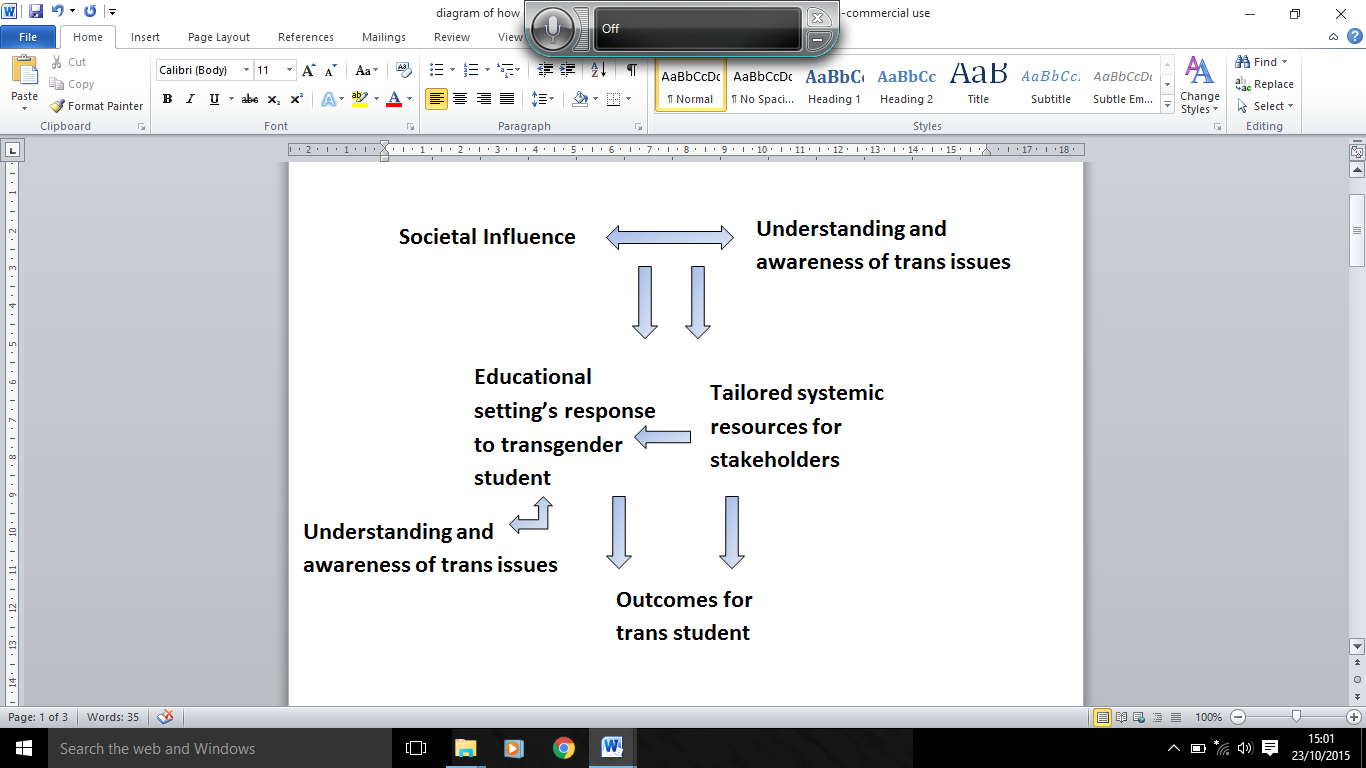 I am unsure as schools may seek to gain further knowledge as a part of their response to the trans pupil whether this needs to be reflected in my diagram. Another thought is that the response that a school has with a young person can then feed in to informing good practice for others. Does this need to be represented???I am unsure as schools may seek to gain further knowledge as a part of their response to the trans pupil whether this needs to be reflected in my diagram. Another thought is that the response that a school has with a young person can then feed in to informing good practice for others. Does this need to be represented???Memo 89Date 13.11.15.Feeding back to participantsI went and fed back my findings so far to one of the groups I had visited. I left copies of what I had discussed and my email address so people could make contact with me if they had any comments. Unfortunately I had to leave before the end of the meeting to catch the last train back so there was not much time to actively discuss what everyone thought in much detail following my feeding. Although what was said was positive. As I was going through the findings so far the areas that generated most discussion were regarding toilets, response from others and also whether things will change in the future and how things have already changed so far in history regarding gender. I have also now emailed all my other trans participants with copies of what has come up so far and asked them to let me have any thoughts or suggestions.I went and fed back my findings so far to one of the groups I had visited. I left copies of what I had discussed and my email address so people could make contact with me if they had any comments. Unfortunately I had to leave before the end of the meeting to catch the last train back so there was not much time to actively discuss what everyone thought in much detail following my feeding. Although what was said was positive. As I was going through the findings so far the areas that generated most discussion were regarding toilets, response from others and also whether things will change in the future and how things have already changed so far in history regarding gender. I have also now emailed all my other trans participants with copies of what has come up so far and asked them to let me have any thoughts or suggestions.I went and fed back my findings so far to one of the groups I had visited. I left copies of what I had discussed and my email address so people could make contact with me if they had any comments. Unfortunately I had to leave before the end of the meeting to catch the last train back so there was not much time to actively discuss what everyone thought in much detail following my feeding. Although what was said was positive. As I was going through the findings so far the areas that generated most discussion were regarding toilets, response from others and also whether things will change in the future and how things have already changed so far in history regarding gender. I have also now emailed all my other trans participants with copies of what has come up so far and asked them to let me have any thoughts or suggestions.Memo  92Date 21/11/15Email feedback on work so far.Email on research so far:This all seems pretty solid stuff. I'm particularly glad to see-Attention drawn to the fact that it is often parents/adults who are confused, rather that the children they claim to be shielding;-Awareness of non-binary identities or 'the spectrum';-Ability for kids to explore their gender identity more generally, including 'detransitioning' if they wish.Not a lot I can say really except that I'm glad to know that there are proactive efforts being made to raise awareness in schoolsEmail on research so far:This all seems pretty solid stuff. I'm particularly glad to see-Attention drawn to the fact that it is often parents/adults who are confused, rather that the children they claim to be shielding;-Awareness of non-binary identities or 'the spectrum';-Ability for kids to explore their gender identity more generally, including 'detransitioning' if they wish.Not a lot I can say really except that I'm glad to know that there are proactive efforts being made to raise awareness in schoolsEmail on research so far:This all seems pretty solid stuff. I'm particularly glad to see-Attention drawn to the fact that it is often parents/adults who are confused, rather that the children they claim to be shielding;-Awareness of non-binary identities or 'the spectrum';-Ability for kids to explore their gender identity more generally, including 'detransitioning' if they wish.Not a lot I can say really except that I'm glad to know that there are proactive efforts being made to raise awareness in schoolsMemo 93Date 17/12/15Memo on memosFollowing supervision with both my research supervisor and that my pastoral tutor I have decided to include small extracts from memos throughout my research and then refer to the whole one in the appendix. I felt unsure about including all of the memos as some are quite personal reflections for me, and some are commenting on conversations and emails I have had with people that are not participants and have therefore not consented to the information to be used in that way, therefore I am only going to include memos where it is not too sensitive for myself and where it is in line with the ethical standards required.Following supervision with both my research supervisor and that my pastoral tutor I have decided to include small extracts from memos throughout my research and then refer to the whole one in the appendix. I felt unsure about including all of the memos as some are quite personal reflections for me, and some are commenting on conversations and emails I have had with people that are not participants and have therefore not consented to the information to be used in that way, therefore I am only going to include memos where it is not too sensitive for myself and where it is in line with the ethical standards required.Following supervision with both my research supervisor and that my pastoral tutor I have decided to include small extracts from memos throughout my research and then refer to the whole one in the appendix. I felt unsure about including all of the memos as some are quite personal reflections for me, and some are commenting on conversations and emails I have had with people that are not participants and have therefore not consented to the information to be used in that way, therefore I am only going to include memos where it is not too sensitive for myself and where it is in line with the ethical standards required.Memo 94Date 17/12/15The physical and the socialFrom having read Walker and Paechter’s articles I feel like I better understand the body in relation to a social space and just how interlinked they are:One’s physical features may be a determining factor in how one considers their own gender and how one shares an identity with a gender group (Walker, 2014). Paechter (2003) argues that bodies and behaviours are connected and cannot be separated. The body is a medium from which gender is performed. Our physical bodies exist in a social world and are therefore subject to social expectations, practices and labels (Walker, 2014).From having read Walker and Paechter’s articles I feel like I better understand the body in relation to a social space and just how interlinked they are:One’s physical features may be a determining factor in how one considers their own gender and how one shares an identity with a gender group (Walker, 2014). Paechter (2003) argues that bodies and behaviours are connected and cannot be separated. The body is a medium from which gender is performed. Our physical bodies exist in a social world and are therefore subject to social expectations, practices and labels (Walker, 2014).From having read Walker and Paechter’s articles I feel like I better understand the body in relation to a social space and just how interlinked they are:One’s physical features may be a determining factor in how one considers their own gender and how one shares an identity with a gender group (Walker, 2014). Paechter (2003) argues that bodies and behaviours are connected and cannot be separated. The body is a medium from which gender is performed. Our physical bodies exist in a social world and are therefore subject to social expectations, practices and labels (Walker, 2014).Memo 95Date 08/01/16Reflection on putting together results sectionOne thing I became aware of through putting quotes together for the outcomes section was that more participants had (understandably) focused on the negative outcomes. In future it would be nice to further explore the positives also.When seeing the negative possible mental health and wellbeing quotes written together it had quite an emotional impact upon me. It seems so awful that there have been so many people that have experienced such trauma through the inaction/inappropriate action of others. Hopefully we are coming to a time where this will no longer be the case.Also I have so much data and I am realising that in the short word count and time frame I have for this piece of work that much of the richness will be left out. There is so much that could be done with the information that has been shared. I hope that it will still be useful.One thing I became aware of through putting quotes together for the outcomes section was that more participants had (understandably) focused on the negative outcomes. In future it would be nice to further explore the positives also.When seeing the negative possible mental health and wellbeing quotes written together it had quite an emotional impact upon me. It seems so awful that there have been so many people that have experienced such trauma through the inaction/inappropriate action of others. Hopefully we are coming to a time where this will no longer be the case.Also I have so much data and I am realising that in the short word count and time frame I have for this piece of work that much of the richness will be left out. There is so much that could be done with the information that has been shared. I hope that it will still be useful.One thing I became aware of through putting quotes together for the outcomes section was that more participants had (understandably) focused on the negative outcomes. In future it would be nice to further explore the positives also.When seeing the negative possible mental health and wellbeing quotes written together it had quite an emotional impact upon me. It seems so awful that there have been so many people that have experienced such trauma through the inaction/inappropriate action of others. Hopefully we are coming to a time where this will no longer be the case.Also I have so much data and I am realising that in the short word count and time frame I have for this piece of work that much of the richness will be left out. There is so much that could be done with the information that has been shared. I hope that it will still be useful.Memo 96Date 29/01/16Reflections on quotesTo decide upon the initial quotes I had included in my first draft of the results section I first found all the examples mentioned within the interviews. Once I had them all I then picked out the ones that were clearest, did not refer to information discussed elsewhere, were not too long but made the same point. I then used these for the first draft of my results. However, this was still a large amount of data to have in the section. It may have impeded the readers ease of understanding and also put me way over the word count. Therefore, I had to cut some of the examples included in the body of the text. This was quite a difficult task as I felt they all added to the area that I was trying to describe. I feel more comfortable keeping the results in the language of the participants rather than my interpreting and then describing them more generally. Unfortunately, this was needed, and so I cut 3500 words worth of quotes from the result section and I did more describing. The quotes that I have kept in the results section are the ones I felt to be the clearest examples of the idea I was trying to support. So that the depth is not completely lost I have put the removed quotes in to the appendix. This will allow the reader to access more examples if they are interested. I feel this is the best compromise.To decide upon the initial quotes I had included in my first draft of the results section I first found all the examples mentioned within the interviews. Once I had them all I then picked out the ones that were clearest, did not refer to information discussed elsewhere, were not too long but made the same point. I then used these for the first draft of my results. However, this was still a large amount of data to have in the section. It may have impeded the readers ease of understanding and also put me way over the word count. Therefore, I had to cut some of the examples included in the body of the text. This was quite a difficult task as I felt they all added to the area that I was trying to describe. I feel more comfortable keeping the results in the language of the participants rather than my interpreting and then describing them more generally. Unfortunately, this was needed, and so I cut 3500 words worth of quotes from the result section and I did more describing. The quotes that I have kept in the results section are the ones I felt to be the clearest examples of the idea I was trying to support. So that the depth is not completely lost I have put the removed quotes in to the appendix. This will allow the reader to access more examples if they are interested. I feel this is the best compromise.To decide upon the initial quotes I had included in my first draft of the results section I first found all the examples mentioned within the interviews. Once I had them all I then picked out the ones that were clearest, did not refer to information discussed elsewhere, were not too long but made the same point. I then used these for the first draft of my results. However, this was still a large amount of data to have in the section. It may have impeded the readers ease of understanding and also put me way over the word count. Therefore, I had to cut some of the examples included in the body of the text. This was quite a difficult task as I felt they all added to the area that I was trying to describe. I feel more comfortable keeping the results in the language of the participants rather than my interpreting and then describing them more generally. Unfortunately, this was needed, and so I cut 3500 words worth of quotes from the result section and I did more describing. The quotes that I have kept in the results section are the ones I felt to be the clearest examples of the idea I was trying to support. So that the depth is not completely lost I have put the removed quotes in to the appendix. This will allow the reader to access more examples if they are interested. I feel this is the best compromise.Memo 97Date 04/03/16Reflections on changing language throughout thesisAs I have progressed through this research I have become aware that this research is more about gender in a broader sense and that the idea of ‘trans’ is encompassed within that. There are issues within our society and how we frame and label and view gender and this filters in to every aspect of our lives, particularly education. As the thesis went on I stopped using ‘trans issues’ and it became ‘gender issues.’ I think this is more appropriate and I am now unsure whether I should go back through the thesis and change some of the language I had originally chosen. As I have progressed through this research I have become aware that this research is more about gender in a broader sense and that the idea of ‘trans’ is encompassed within that. There are issues within our society and how we frame and label and view gender and this filters in to every aspect of our lives, particularly education. As the thesis went on I stopped using ‘trans issues’ and it became ‘gender issues.’ I think this is more appropriate and I am now unsure whether I should go back through the thesis and change some of the language I had originally chosen. As I have progressed through this research I have become aware that this research is more about gender in a broader sense and that the idea of ‘trans’ is encompassed within that. There are issues within our society and how we frame and label and view gender and this filters in to every aspect of our lives, particularly education. As the thesis went on I stopped using ‘trans issues’ and it became ‘gender issues.’ I think this is more appropriate and I am now unsure whether I should go back through the thesis and change some of the language I had originally chosen. 